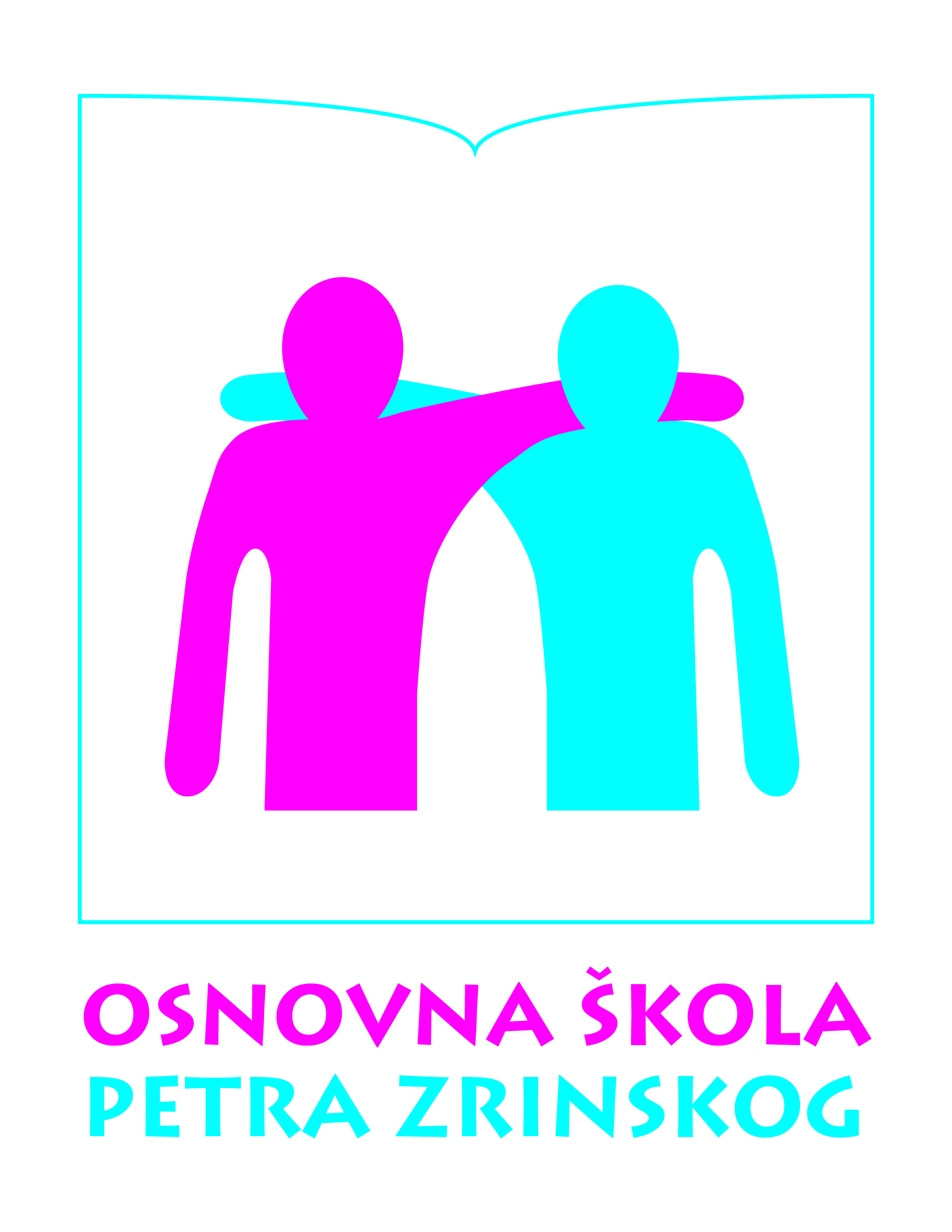 Godišnji plan i programza školsku 2019./2020. godinuZagreb, listopad 2019.OSOBNA KARTA ŠKOLE	NAZIV:				Osnovna škola Petra ZrinskogADRESA:				Zagreb, Krajiška 9BR. TEL.-FAX:			Tel: 3908520, Fax: 3908531E- mail:				os.petra.zrinskog.zagreb@skole.t-com.hros-zagreb-015 @ skole.t-com.hrWeb ADRESA:			http://www.skole.t-com.hr/os-zagreb-015/skola/REGISTRIRANA:			8.3.1991. rješenjem OPS - Zagreb - oznaka upisnika					Fi - 120075/90-2OIB:                                                       39584056263MATIČNI BROJ:			3207820, šifra djelatnosti: 8520ŠIFRA U MINISTARSTVU:		21-114-015DOPRINOSI MIROVINSKO:	3115000887DOPRINOSI ZDRAVSTVA:		114 00031375IBAN:			                 HR2323900011100023495RKDP:					14890BROJ UČENIKA:		         1.  I-IV razred = 325 učenika u 14 razrednih odjela (11 PB)				V-VIII = 338 učenika u 14 razrednih odjela 			              UKUPNO:    663  učenika u   28  razrednih  odjela (10 PB)                                                   2.  BOLN. ODJELI: I-IV razred razred =  20 učenika, 1 razr.odj.                                                        V-VIII razred =  20  učenika, 1 razr.odj.                                                         UKUPNO:  40  učenika  mjesečno u 2  razredna odjela                                                        SVEUKUPNO    703   učenika  u  30 razr. odjelaBROJ DJELATNIKA:	                             1.                                                                              - ravnatelj                                                	      1	                                                                                     - učitelja razredne nastave		    14                                                                              - učitelja razredne nastave u PB                          11					- učitelja predmetne nastave		    28- program "Vikendom u šp.dvorane"                    1- učitelji bolničkih odjela ( po odobrenju )           1					- stručnih  suradnika			       3					- tajništvo i računovodstvo        		       3					 - pomoćno-tehničko osoblje		     13						UKUPNO:			     75                                                                            2. pomoćnici u nastavi, ug.o djelu                            5                                            SVEUKUPNO 1. + 2  = 80RAVNATELJ ŠKOLE:		   Mirjana Jermol, dipl.učiteljSTRUČNI SURADNICI: 		    Helena Gašljević,magistra pedagogije i socijologije	    Andrea Fajdetić, dipl.defektolog			    Rahela Frelih, prof., knjižničarTAJNIK:				     Lelija Ujčić-Kajmak, dipl.iur.ADMIN. FINAN. DJELATNICI:                Domagoj Đaković, dipl.oec., voditelj računovodstva			                     Jasna Potkonjak, rač. referentNa osnovu članka 28.  Zakona o odgoju i obrazovanju u osnovnoj i srednjoj školi, (Narodne novine br. 87/2008., 86/2009., 92./2010., 105/2010., 90/2011., 16./2012., 86./2012. 126./12., 94./13., 152./14., 07/17, 68/18,.)  Školski odbor na sjednici održanoj 4. listopada 2019. godine, na prijedlog ravnateljice i zaključka sjednice Učiteljskog vijeća od 2. listopada 2019., a na osnovu Nastavnog plana i programa i Školskog kurikuluma donosiGODIŠNJI PLAN I PROGRAM RADAZA ŠKOLSKU GODINU 2019./2020. 1. UVJETI RADA1.1. PODACI O ŠKOLSKOM PODRUČJU1.1.1. Škola je smještena u gradskoj četvrti Donji grad, prostoru zbijenih kuća, s malo športskih terena otvorenog i zatvorenog tipa, malo parkova i zelenih površina. Školsko područje naslanja se na općinu Črnomerec sa sličnim osobinama. Školu pohađaju učenici s prostora omeđenog na istoku Britanskim trgom, na zapadu Slovenskom ulicom, na jugu Zapadnim kolodvorom i Klaićevom ulicom te na sjeveru šumom Jelenovac.1.1.2.  Materijalni, stambeni, kulturološki status i obrazovna razina roditelja su ekstremno različiti, što se osjeća i kroz različitost interesa učenika, zahtjeva i odnosa roditelja prema školi, ali i međusobnog druženja učenika. Socio-ekonomski položaj dijela roditelja je izuzetno visok, dok je kod manjeg dijela roditelja nezadovoljavajući.  Ulažemo napore kako  taj raskorak ne bi negativno djelovao ni na koga, odnosno kako bi nas različitosti oplemenjivale.1.2. PROSTORNI UVJETI1.2.1. UNUTRAŠNJI ŠKOLSKI PROSTORI  1.2.1.1. Škola koristi dvadeset osam učionica. Od  toga četrnaest učionica za razrednu nastavu (11 učionica i za produženi boravak  učenika od 1. do 4.. razreda), 14 učionica za predmetnu nastavu i jednu učionicu s ogledalima višenamjenski te  kao prostor za dramsku grupu i plesne tečajeve. Dio hodničkog prostora na prizemlju, 1. i 2. katu preuređen je  u  montažne učioničke prostore, a  što je bilo potrebno kako bi se omogućilo prelazak škole na rad u jednoj smjeni. Škola je započela radom 1875. godine u kući tvorničara octa Hinka Katzea, a školska zgrada je izgrađena 1890. godine, a dograđivana 1926. i 1956. godine. Školska zgrada je stara. Stolarija je dotrajala, zidovi ispucali, nosive grede, podnice i podovi većine učionica su u vrlo lošem stanju. Nosivi zidovi i  vanjska fasada su ispucali, a na više mjesta  vidljive su veće pukotine. Krov dvorane propušta na nekoliko mjesta.  1.2.1.2. Potrebna je obnova cijele stare zgrade škole. Ove godine planirana je izrada projekta i izmjena prozora i fasade na školskoj zgradi .1.2.1.3. Dopisom Gradskog ureda za izgradnju Grada, Odjel za građenje negospodarstvenih objekata, klasa: 361-02/98-01/312, ur. broj: 251-12-06/2-04-193 BM od 08. studenog 2004. dozvoljeno je Školi organizirati i provoditi nastavu tjelesno- zdravstvenog odgoja u novoj školskoj dvorani. Međutim, pitanje uporabne dozvole, ostalo je neriješeno. 1.2.3. PODACI O ŠKOLSKOM PROSTORU I OPREMI2. IZVRŠITELJI POSLOVA2.1. PODACI O RAVNATELJU I STRUČNIM SURADNICIMA2.2. PODACI O ADMINISTRATIVNO-TEHNIČKOM OSOBLJU 2.2.2. PODACI O TEHNIČKOM OSOBLJU  ( KUHARICE, DOMARI, SPREMAČICE )2.3. PODACI  O UČITELJIMA3. GODIŠNJI KALENDAR RADA ŠKOLE 2019./2020.Broj radnih sati za one koji imaju 30 dana GO: 220 x 8 =   1760DNEVNA I TJEDNA ORGANIZACIJA RAD        4.1. PODACI O UČENICIMA U RAZREDNIM ODJELIMA4.1.1. RAZREDNA NASTAVA 4.1.2. PREDMETNA NASTAVA 4.1.3. UKUPNI BROJ UČENIKA ŠKOLENapomena: stanje 2. listpada 2019.4.2. RADNO VRIJEME 4.2.1. RAVNATELJA, TAJNIŠTVA I RAČUNOVODSTVA4.2.2. STRUČNIH SURADNIKA	Radno vrijeme stručnih suradnika na temelju ugovora o radu je 8 sati dnevno. Neposredni pedagoško odgojno-obrazovni rad s učenicima, neposredni pedagoški rad s učiteljima, stručnim suradnicima i roditeljima je:Zbog potrebe posla i ovisno o nastalim obvezama, ravnateljica može promijeniti radno vrijeme djelatnicima.4.3.  ORGANIZACIJA SMJENA  	4.4. RASPORED DEŽURSTVAPREDMETNA NASTAVADičak – mijenja  odsutnog dežurnog učitelja dok se ne odredi zamjenaRAZREDNA NASTAVAPromjene  rasporeda  dežurstva odobrava ravnateljica5. TJEDNI I GODIŠNJI BROJ SATI PO RAZREDIMA I OBLICIMA ODGOJNO – OBRAZOVNOG RADA5.1. TJEDNI  I GODIŠNJI BROJ NASTAVNIH SATI ZA OBVEZNE NASTAVNE PREDMETE  PO RAZREDIMA5.1.1.  NASTAVNI PLAN ZA OSNOVNE ŠKOLE - ODLUKA MINISTARSTVA OD 03. KOLOVOZA 2006. GODINE5.1.2. TJEDNI I GODIŠNJI BROJ SATI NASTAVE PREMA BROJU ODJELJENJA ZA OBVEZNE NASTAVNE PREDMETE NAPOMENA: Planirani sati vezani su uz godišnje programe za određeno odgojno-obrazovno područje, koji se nalaze u prilogu, a njihovo ostvarenje prati se dnevno prema rasporedu sati u Razrednoj knjizi pojedinog razrednog odjela (T – tjedni broj sati; G – godišnji broj sati).5.1. 3. UKUPNI BROJ SATI NASTAVNIH PREDMETA KOMBINIRANIH BOLNIČKIH ODJELJENJA +++5.2. TJEDNI  I GODIŠNJI BROJ NASTAVNIH SATI ZA OSTALE OBLIKE ODGOJNO - OBRAZOVNOG RADA  PO RAZREDIMA  5.2. 1. TJEDNI  I GODIŠNJI BROJ NASTAVNIH SATI IZBORNIH PREDMETA 5.2.1.1.  Tjedni i godišnji broj nastavnih sati izborne nastave vjeronauka  5.2.1.2.  Tjedni i godišnji broj nastavnih sati izborne nastave njemačkog jezika5.2.3.  Tjedni i godišnji broj nastavnih sati izborne nastave informatike 5.3.  TJEDNI  I GODIŠNJI BROJ NASTAVNIH SATI DOPUNSKE NASTAVE	Planira se fleksibilno prema potrebama učenika pojedinih razreda koji će se tijekom školske godine mijenjati. Grupa se formira prema odredbama Pravilnika o broju učenika u redovitom i kombiniranom razrednom odjelu i odgojno-obrazovnoj skupini u osnovnoj školi.5.4.  TJEDNI  I GODIŠNJI BROJ NASTAVNIH SATI DODATNE NASTAVE5.6. PLAN IZVANUČIONIČKE, TERENSKE NASTAVE I IZLETA5.6.1.   PLAN PROVEDBE  IZVANUČIONIČKE NASTAVE  PREMA PODACIMA IZ ŠKOLSKOG KURIKULUMA 5.6.2.  Plivanje učenikaNapomena: Plan izvanučioničke, terenske nastave i izleta može biti izmjenjen ovisno o dogovoru  na sastanku povjerenstva za izlete i RV za izvaučioničku i terensku nastavu.5.7. UČENICI S POSEBNIM POTREBAMA5.7.1. Identificirani daroviti učenici pohađaju od 6.-8.razreda. Budući da škola nema zaposlenog psihologa, identifikacija se više ne provodi, no učenici kod kojih je prepoznata darovitost uključeni su u grupe dodatnih, izvannastavnih i izbornih programa, te redovito postižu zapažene rezultate.5.7.2. UČENICI S POSEBNIM POTREBAMA I ZDRAVSTVENIM TEŠKOĆAMAUčenici s posebnim potrebamaDAROVITI UČENICIUČENICI S TEŠKOĆAMA5.7.2.1. DAROVITI UČENICIIdentificirani daroviti učenici pohađaju od 6.-8.razreda. Budući da škola nema zaposlenog psihologa, psihološka procjena potencijalno darovitih trenutno se ne provodi, no učenici kod kojih je od strane učitelja prepoznata darovitost usmjereni su u grupe dodatnih, izvannastavnih i izbornih programa, te redovito postižu zapažene rezultate. Učenicima i roditeljima koji pokažu interes dostupno je savjetovanje u Stručnoj službi Škole.5.7.2.2. UČENICI S TEŠKOĆAMAU Osnovnoj školi Petra Zrinskog u odgojno obrazovni proces uključeni su učenici:učenici s teškoćama u razvojuučenici s teškoćama u učenju, problemima u ponašanju i emocionalnim problemimaučenici s teškoćama uvjetovanim odgojnim, socijalnim, ekonomskim, kulturalnim i jezičnim čimbenicima5.7.2.3. UČENICI S RJEŠENJEM O PRIMJERENOM OBLIKU ŠKOLOVANJAU Osnovnoj školi Petra Zrinskog školuju se učenici kojima je potrebna programska potpora te kojima je određen primjereni program odgoja i obrazovanja prema čl. 65. Zakona o odgoju i obrazovanju u osnovnoj i srednjoj školi (NN 87./08.,86/09., 105/10, 90/11, 05/12, 16/12, 86/12, 126/12, 94/13, 152/14, 07/17, 68/18. ) i čl. 4. Pravilnika u osnovnoškolskom odgoju i obrazovanju učenika s teškoćama u razvoju (NN 24/2015. ) Tablica 5.7.2.1. Prikaz broja učenika i  primjerenih programa odgoja i obrazovanja po razredima 5.7.2.4 UČENICI SA ZDRAVSTVENIM TEŠKOĆAMA NA STACIONARNOM LIJEČENJU  ili na liječenju u dnevnoj bolniciOŠ Petra Zrinskog kao matična škola provodi nastavu u zdravstvenoj ustanovi Klinici za pedijatriju Kliničkog bolničkog centra „Sestre Milosrdnice“.5.7.2.5. POLUDNEVNI BORAVAK	U suradnji s Centrom za pružanje usluga u zajednici Zagreb – Dugave i Centrom socijalne skrbi organizirana je grupa Produženog stručnog postupka u koju je uključeno 12 učenika. Uključeni su učenici kod kojih su prisutni neki od čimbenika rizika za razvoj poremećaja u ponašanju. Grupu vodi Maja Matorić, prof. socijalna pedagoginja. Rad se odvija u prostorijama škole s ukupno 5 sati dnevno grupnog rada nakon nastave.Broj učenika koji su uključeni u grupu Produženog stručnog postupka5.7.2.2. ODJEL POLUDNEVNOG BORAVKA5.7.3. Godišnji plan i program BOLNIČKIH kombinih razrednih odjeLA na Klinici za pedijatriju KLINIČKE BOLNICE  Sestara milosrdnica 							Voditelj škole u bolnici: Irena Mihaljević							Učitelj razredne nastave: Irena Mihaljević5.8. PRODUŽENI BORAVAKU 11 skupina produženog boravka uključeno je ukupno  272 učenika iz 1.abcd, 2.abc, 3.abcd i 4.abc  razreda. 5.9. IZVANŠKOLSKE AKTIVNOSTI+ U prilogu6. PLANOVI RADA RAVNATELJA, UČITELJA, STRUČNIH   SURADNIKA, TAJNIŠTVA I ADMINISTRATIVNO – TEHNIČKE   SLUŽBE6.1. PLAN RADA RAVNATELJICERavnateljica je glavni organizator, pokretač i koordinator djelatnosti za uspješno ostvarivanje sadržaja   stručnih  i upravnih organa škole, kao i za rješavanje cjelokupne problematike odgojno-obrazovnog  procesa i rada Škole u cjelini. 6.2. PLANOVI RADA UČITELJA – podaci o tjednim i godišnjim zaduženjima učitelja i stručnih suradnika6.2.1. TJEDNI PLANOVI RADA6.2.1.1. RAZREDNA NASTAVA – tjedni-6.2.1.2. PREDMETNA NASTAVA – tjedni 22-20/18-16 čl.13. i 14. Pravilnika o tjednim obvezama učitelja i stručnih suradnika u osnovnoj školi20-18-16 čl.13. i 14. Pravilnika o tjednim obvezama učitelja i stručnih suradnika u osnovnoj školi23-21/19-17 čl.13. i 14. Pravilnika o tjednim obvezama učitelja i stručnih suradnika u osnovnoj školi22-20/18-16  čl.13. i 14. Pravilnika o tjednim obvezama učitelja i stručnih suradnika u osnovnoj školi      NAPOMENA:Rješenjem Ministarstva znanosti, obrazovanja i športa ( Klasa: 602-02/06-07/01364; urbroj: 533-10-06-0005 od 25. listopada 2006. god. ) Školi je odobreno uvećanje opsega djelatnosti od šk.god. 2006./07., te je od 15. 01.2007. godine organizirana nastava u bolničkim razrednim odjelima na Klinici za pedijatriju Kliničke bolnice Sestara milosrdnica, Zagreb, Vinogradska 29.Matea Zidarić je zamjena za Mirjanu Jermol (od 20.2.2012 ravnateljica u OŠ Petra Zrinskog). Ima ugovor na određeno vrijeme na pet god24-20-18 čl.13. i 14. Pravilnika o tjednim obvezama učitelja i stručnih suradnika u osnovnoj školi20-18-16 ( čl. 79. kol.ug.)24-22/20-18 čl.13. i 14. Pravilnika o tjednim obvezama učitelja i stručnih suradnika u osnovnoj školi24-22-18 čl.13. i 14. Pravilnika o tjednim obvezama učitelja i stručnih suradnika u osnovnoj školi24-22/20-18 čl.13. i 14. Pravilnika o tjednim obvezama učitelja i stručnih suradnika u osnovnoj školi24-22-18 čl.13. i 14. Pravilnika o tjednim obvezama učitelja i stručnih suradnika u osnovnoj školi24-22-18 čl.13. i 14. Pravilnika o tjednim obvezama učitelja i stručnih suradnika u osnovnoj školiINFORMATIKA23-21-19 čl.13. i 14. Pravilnika o tjednim obvezama učitelja i stručnih suradnika u osnovnoj školiNJEMAČKI JEZIK6.2.1.3. KOMBINIRANI BOLNIČKI RAZREDNI ODJELI - tjedni 6.2.1.4. STRUČNI SURADNICI – tjedni čl.19., 20.,23.  Pravilnika o tjednim obvezama učitelja i stručnih suradnika u osnovnoj školi6.2.1.5. PROGRAM  „VIKENDOM U ŠPORTSKE DVORANE“ - tjedni6.2.2. TJEDNI I GODIŠNJI PLANOVI RADA6.2.2.1. RAZREDNA NASTAVA – tjedni i godišnji6.2.2.2. PREDMETNA NASTAVA – tjedni i godišnji                                                                                                       TEHNIČKA KULTURA6.2.2.3. KOMBINIRANI BOLNIČKI RAZREDNI ODJELI  – tjedni i godišnji6.2.2.4. STRUČNI SURADNICI  – tjedni i godišnji6.2.2.5. PROGRAM  „VIKENDOM U ŠPORTSKE DVORANE“ – tjedni i godišnji6.2. PLANOVI RADA STRUČNO RAZVOJNE SLUŽBE6.2.1. PLAN RADA PEDAGOGA                                  Helena Gašljević, pedagoginja6.2.2. Stručni suradnik edukacijsko-rehabilitacijskog profila – profesor defektolog          mr.sc. Andrea Fajdetić, prof. def.6.2.3. GODIŠNJI PLAN I PROGRAM STRUČNOG SURADNIKA KNJIŽNIČARA ŠK. GOD.2019./2020.Rahela Frelih6.3. TAJNIŠTVO I ADMINISTRATIVNO – TEHNIČKE SLUŽBE6.3.1. Plan rada tajnice 				Lelija Ujčić Kajmak, dipl.iur.6.3.2. Plan rada računopolagatelja 					Domagoj Đaković, dipl. ekonomista., voditelj računovodstva6.3.3. Plan rada računovodstvenog referenta 					Jasna Potkonjak, računovodstveni referent6.3.4. Plan rada kuharica  											6.3.5. Plan  rada domara   6.3.6. Plan rada spremačica7. PLAN RADA ŠKOLSKOG ODBORA  I  PLANOVI RADA STRUČNIH   TIJELA7.1. PLAN RADA ŠKOLSKOG ODBORA7.2. Plan rada Učiteljskog vijeća7.3. Plan rada razrednih vijeća7.4. Plan rada Vijeća roditelja 7.5. STRUČNO VIJEĆE ZA SAMOVREDNOVANJE - ŠKOLSKI TIM ZA KVALITETU8. PLANOVI   STRUČNOG  OSPOSOBLJAVANJA I USAVRŠAVANJA8.1. PLANOVI STRUČNIH VIJEĆA učitelja u  školiStručno vijeće razredne nastave broji 25 učitelja. Ove školske godine 2019./2020., godine imamo 11 grupa produženog boravka i to 4 u prvom razredu, 3 u drugom , 3 u trećem razredu i 1 u 4.razredu.. Učiteljica Irena Mihajević radi u kombiniranom bolničkom odjelu pri Klinici za pedijatriju Kliničkog bolničkog centra „Sestre milosrdnice“ u Vinogradskoj.Zbog specifičnosti rada u produženom boravku formirano je zasebno vijeće. Voditeljica Stručnog vijeća produženog boravka je Ljerka Tomašević, a njezina zamjenica je Iva Milin. Uz unutarškolsko stručno usavršavanje, učitelji razredne nastave imat će organizirane stručne skupove od strane Županijskog stručnog vijeća te u organizaciji ostalih ustanova koje se bave osnovnoškolskim obrazovanjem.8.1.2. Stručno vijeće učitelja društveno-humanističkog područja	(HRVATSKI JEZIK, LIKOVNI, GLAZBENI, POVIJEST, ZEMLJOPIS, TZK, VJERONAUK)	Sastanak stručnog vijeća društveno-humanističkog područja održan  30. kolovoza. 2019. god.  I donesen je plan rada za školsku godinu 2019./20. Aktiv učitelja društveno-humanističkog područja održat će se dva puta u svakom polugodištu, odnosno četiri puta tijekom školske godine, a po potrebi i  češće te u skladu s godišnjim planom i programom. Voditeljica: Nevenka Došen8.1.3. Stručno VIJEĆE UČITELJA stranih jezika (ENGLESKI I NJEMAČKI JEZIK )Članovi: Bojana Šarić, profesorica njemačkog jezika	      Marijana Leško, učiteljica razredne nastave s pojačanim studijem engleskog jezika                 Biljana Bičanić , učiteljica razredne nastave s pojačanim studijem engleskog jezikaVoditelj:Vesna Mužek, profesor francuskog i engleskog jezika8.1.4. Stručno vijeće prirodoslovno – matematičkog područja(matematika, fizika, kemija, priroda, biologija, tehn. KULTURA I INFORMATIKA)							 Voditeljica:  Kristina Branković                                                                                                                          Vinka Marić (zamjenica)8.1.5 STRUČNO VIJEĆE UČITELJA BOLNIČKIH ODJELAGODIŠNJI PLAN I PROGRAM RADA STRUČNOGA VIJEĆA UČITELJA  HRVATSKOGA JEZIKA Voditelj aktiva: Julija Vejić, učitelj savjetnikČlanovi aktiva: Dijana G. Jakšić, prof., učitelj mentor, Marina Peterlin, prof. i Ana Spindler, prof.(na porodiljnom dopustu- zamjena Karla Perkov, prof.)Plan rada:izrada predmetnih kurikuluma,izrada izvedbenih i operativnih programa,izrada Kriterija vrednovanja, praćenje napredovanja i ocjenjivanja učenika,(Škola za život u 5. razredima)pripremanje redovne, dopunske i dodatne nastave te izvannastavnih aktivnosti vezanih za predmet, provedba različitih projekatanabavljanje, čuvanje i korištenje nastavnih pomagala i učila,organizacija natjecanja i smotripermanentno stručno, pedagoško-didaktičko-metodičko obrazovanje učiteljanazočenje kolegi na nastavi na poziv- primjeri dobre prakseaktualiziranje sadržaja metode i oblika rada u okviru predmeta HJ ili područjaCILJ rada:Njegovati, poučavati i zaštiti hrvatski jezik kao službeni jezik u Republici Hrvatskoj. Promicati njegovu uporabu u svakodnevnim situacijama u školi.Svakodnevno podizati kvalitetu odgojnog i obrazovnog rada kroz predmet HJRedovito se stručno usavršavatiRealizacija: šk. god. 2019./20.Rujan:Kurikularna reforma – Što je novo?Dogovor o načinu planiranja i vrednovanjaDogovor i raspored književnih djela za cjelovito čitanje; Raspored  naslova po mjesecima za razredeDogovor o naručivanju Modre laste, časopisa za mladeListopad:Usklađivanje kriterija ocjenjivanja11.  festival prava djece; Razvijanje medijske kulture i medijske pismenosti učenika, besplatne kino projekcije u Cinestaru, Plan stručnih usavršavanja kroz:ŽSV – teme vezane za učenike s posebnim potrebama); stručne skupove AZOO na gradskoj i državnoj razini, osobno kroz stručnu literaturu i sl.Obilježavanje mjeseca knjige; Projekti vezani uz čitanjeStudeniStručno predavanje: Marina Peterlin, Sve knjige danskog školskog psihologa Juul JesperaOdlazak na nastavu kolegi- primjer dobre prakse – po dogovoruProsinac Dogovor o LiDraNU školskom natjecanju u poznavanju HJUočene prednosti i nedostatci rada u petim razredima s obzirom na planiranje i vrednovanje ( kolegice: D. Grbaš Jakšić, K. Perkov)Odlazak na nastavu kolegi- primjer dobre prakse – po dogovoru              Siječanj Provedba školske razine LiDraNo (odabir radova i priprema za sljedeću razinu)Sudjelovanje u organizacijskom timu s Ravnateljicom kao voditeljicom tima za provedbu općinske razine LiDraNo smotre gradske četvrti općine Donji Grad i Gornji Grad-Medveščak (kao domaćini)VeljačaOrganizacija i provedba školskoga natjecanja u poznavanju HJStručno predavanje: Dijana Grbaš Jakšić, Indijanci u hrvatskim frazemimaPriprema priredbe za Valentinovo za učenike 7. i 8. razredaSudjelovanje na županijskoj smotri LiDraNo kao pratnja učenicima u Dramskom, literarnom i novinarskom izričajuOžujakDani hrvatskoga jezika u našoj školi- projekt Stručno predavanje: Karla Perkov, Pristupi poučavanja HJ kao inogaOdlazak na nastavu kolegi- primjer dobre prakse – po dogovoruTravanjStručno predavanje: Julija Vejić, Izrada digitalnih sadržaja za nastavu književnostiOdlazak na nastavu kolegi- primjer dobre prakse – po dogovoruSvibanjPrezentacija jezičnih igara uz pomoć micro bita sustručnjakinjama- Julija Vejić Provedba projekata vezanih u Dan Škole, Dan otvorenih vrataLipanjIdeje za moguće projekte u sljedećoj školskoj godiniPriprema i organizacija svečane priredbe za podjelu svjedodžbi učenicima osmih razreda (Marina Peterlin, Jullija Vejić)Tijekom školske godine, članice Aktiva će redovito sudjelovati u radu ŽSV te o istima razmjenjivati iskustva.Voditeljica aktiva:Julija Vejić, učitelj savjetnik8.1.6. STRUČNO VIJEĆE RAZREDNIKA8.2. Seminari, savjetovanja, OSPOSOBLJAVANJE u organizaciji  MZO, AGENCIJE ZA ODGOJ I OBRAZOVANJE,  GRADSKOG UREDA  ZA OBRAZOVANJE te DRUGIH ORGANIZATORA I   ŠKOLE	Učitelji, stručni suradnici, administrativno – tehničko osoblje i ravnatelj Škole imaju obvezu stručnog usavršavanja i osposobljavanja. Dužni su sudjelovati na stručnim skupovima organiziranim od strane Ministarstva znanosti obrazovanja, kulture i športa, Agencije za odgoj i obrazovanje, Gradskog ureda za obrazovanje, kulturu i šport, Županijskih stručnih vijeća svoje struke ili Škole, strukovnih društava a na temelju poziva ili na temelju Kataloga stručnih skupova.	Također mogu sudjelovati na svim oblicima stručnog usavršavanja i osposobljavanja organiziranim od raznih drugih organizatora, ako ravnatelj procjeni da su ona korisna za djelatnike i ako Škola ima novca za plaćanje troškova seminara i stručnih osposobljavanja.         Sanja Marelić, profesorica TZK voditeljica je ŽSV za učitelje TZK-a. Ana Drakulić dipl.uč.razredne nastave (mentor) voditeljica je ŽSV za učitelje razredne nastave.Andrea Fajdetić, mr.sc.eduk.- reh.profila voditeljica je ŽSVUčiteljice Ana Drakulić, Eva Katičić Jularić, Danijela Suhobilec i Ljubica Bošnjak članice su povjerenstva za polaganje državnih stručnih ispita razredne nastave, te se oni održavaju u našoj  školi.Učiteljica Marijana Žderić članica je povjerenstva za polaganje državnih stručnih ispita iz kemije koji se održavaju u našoj  školi i mentor je studentima PMF-a.	Na prijedlog nadležnih fakulteta, dobivene su suglasnosti od strane Ministarstva znanosti obrazovanja, kulture i športa za vježbaonice za studente Kineziološkog fakulteta, PMF	Sanja Marelić, profesorica TZK  mentor je  studentima Kineziološkog fakulteta sveučilišta u Zagrebu, Horvaćanski zavoj 15, Zagreb.8.3. PROGRAM OSPOSOBLJAVANJAProgram pripravničkog stažiranja za  učitelje pripravnike	Povjerenstvo u sastavu: Mirjana Jermol, dipl. učitelj – ravnatelj, predsjednik povjerenstva;  Helena Gašljević, pedagoginja škole, Andrea Fajdetić, stručnjak edukacijsko rehabilitacijskog profila, mentori: učitelji razredne i predmetne nastave, utvrđuju sljedeći program pripravničkog stažiranja za učitelje pripravnike:Pripravnici su obvezani biti nazočni nastavnim satima mentora - najmanje 30 sati tijekom stažiranja i o tome uredno voditi dnevnik s potpisom mentora, a mentor je obvezan biti na nastavnim satima pripravnika 10 sati.Obvezno hospitiranje treba obuhvatiti sve oblike rada s učenicima, ravnomjerno raspoređene tijekom stažiranja.Povjerenstvo mora biti nazočno tijekom pripravničkog stažiranja najmanje dva puta po dva sata na redovnoj nastavi ili ostalim oblicima odgojno-obrazovnog rada pripravnika. Članovi Povjerenstva dužni su iz djelokruga svog rada pripravniku pružati pomoć svaki u trajanju od 5 sati. Povjerenstvo radi u punom sastavu. Evidenciju o ostvarivanju programa pripravničkog staža obvezno vodi svaki član povjerenstva.Osnovni sadržaji programa pripravničkog staža su:Ustav Republike HrvatskeOpća deklaracija o ljudskim pravimaKonvencija protiv diskriminacije u obrazovanjuKonvencija o pravima djetetaZakonski i podzakonski akti iz područja osnovnog odnosno srednjeg školstva u Republici HrvatskojDjelatnost i ustroj odgojno-obrazovne ustanove te njezina uloga u odgojno-obrazovnom sustavuŠkolske obveze i prava učiteljaPlaniranje i programiranje odgojno-obrazovnih sadržajaOrganiziranje, pripremanje i izvođenje odgojno-obrazovnih procesaFunkcionalno upotrebljavanje suvremenih nastavnih sredstava i pomagala, udžbeničke i stručne literature te drugih izvora znanjaKomunikacija s učenicima i ostalim sudionicima odgojno-obrazovnog procesaSustavno praćenje, vrednovanje i ocjenjivanje postignuća učenikaPoslovi razrednika i suradnja s roditeljimaOdgoj i obrazovanje za ljudska prava, slobodu odgoja i odgoj za suživotPedagoška dokumentacija i evidencijaRad stručnih tijela školePosebnosti strukeOdgovarajući oblici stručnog usavršavanja.Navedene sadržaje iz Programa stažiranja s pripravnicom obradit će:od 1. - 8. stavka ovog Programa Mirjana Jermol, dipl. učitelj, ravnateljod  9. - 13.  stavka ovog Programa – mentori pripravnika učitelja,od  14. - 18. stavka ovog Programa – Helena Gašljević, pedagoginja Škole, odnosno stručnjak edukacijsko rehabilitacijskog profila ukoliko je član Povjerenstva za praćenje rada pripravnikaObrasci praćenja rada pripravnika Obrazac pedagoga:PROGRAM   PRIRAVNIČKOG   STAŽASvrha: osposobiti pripravnika za uspješno, stručno i samostalno obavljanje poslova stručnog suradnika pedagoga u osnovnoj školiObrazac  stručnjaka edukacijsko rehabilitacijskog profila:9. OSTALE AKTIVNOSTI U FUNKCIJI ODGOJNO – OBRAZOVNOG RADA I POSLOVANJA ŠKOLE9.1.PLAN  KULTURNE I JAVNE  DJELATNOSTI  ŠKOLE 9.2. PLAN ESTETSKOG UREĐENJA ŠKOLE				Jurana Mihalić Linarić, prof. likovne kulture  Osnovni je cilj estetskog uređenja škole oplemenjivanje školskog prostora, obzirom da u njemu učenici borave najmanje šest sati dnevno. Oku ugodna zdrava okolina doprinosi boljoj društvenoj i radnoj atmosferi te kod učenika razvija senzibilitet za vizualne sadržaje, što je u današnjem, posredstvom suvremenih medija (televizije, interneta...) naglašeno vizualnom svijetu, od velike važnosti za razvoj osobnosti djeteta. Cilj je dakle izloženim likovnim uradcima i plakatima dodatno potaknuti učenike da se pozitivno odnose prema estetskim vrijednostima likovnoga rada, umjetničkoga djela te radnog i životnog okruženja. Navikom vrednovanja izloženih dječjih radova i plakata (koji se sustavno izmjenjuju) kod učenika se potiče interes i skrb za likovnu i kulturnu, prirodnu i duhovnu baštinu grada, domovine pa i šire… Popratnim plakatima raznih značajnih školskih i društvenih događaja, projekata, akcija i izvannastavnih aktivnosti, dakle ovisno o sadržaju, kod učenika se dodatno potiče društvena osjetljivost te općenito vizualno-komunikacijski senzibilitet u djece.9.3. PROFESIONALNO PRIOPĆAVANJE I  USMJERAVANJE     			Helena Gašljević, pedagoginja	Provodi se prema Programu Hrvatskoga Zavoda za zapošljavanje područnog ureda Zagreb s učenicima osmog razreda. Program informiranja i usmjeravanja učenika sastavni je dio programa rada pedagoginje Škole i ona ga realizira s razrednicima, razrednim vijećem svih osmih razreda, roditeljima učenika i Zavodom.Opći dio programa profesionalnog priopćavanja i usmjeravanja odnosi se i na učenike od I.-VII. razreda. Stručnjak edukacijsko rehabilitacijskog profila u suradnji s pedagoginjom vodi brigu o profesionalnom usmjeravanju učenika s posebnim potrebama.Profesionalno priopćavanje i usmjeravanje obuhvaća:1. Program za učenike: informiranje, usmjeravanje, anketiranje, praćenje,2. Program za roditelje: informiranje, priopćavanja, koordinacija,analize,3. Suradnju sa Hrvatskim Zavodom za zapošljavanje - službom  za    profesionalnu  orijentacijuPLAN  PRIPREME  UČENIKA OSMIH RAZREDA ZA UPIS   U  I. RAZRED SREDNJOŠKOLSKOG OBRAZOVANJA9.4. PROGRAM SPECIFIČNIH  I PREVENTIVNIH MJERA ZDRAVSTVENE ZAŠTITE              UČENIKA  ŠKOLE			Zavod za javno zdravstvo grada Zagreba, Služba za školsku medicinu					Dom zdravlja, Prilaz baruna Filipovića 11							Školski liječnik: dr. Ljiljana Tirić ČihoratićSistematski pregledi:prije upisa u  I  razred učenika V i VIII razredaSistematski pregledi učenika u pravilu se provode u prostorijama Službe za školsku medicinu uz nazočnost učitelja ili razrednika.2.    Namjenski pregledi na zahtjev ili prema situaciji 3.    Screeninzi poremećaj vida na boje za učenike III razredadeformacija kralježnice i tjelesna visina  za učenike VI razreda4.   Pregled za utvrđivanje zdravstvenog stanja  i sposobnosti za nastavu tjelesne i zdravstvene kulture, te određivanje odgovarajućeg programa5.   Cijepljenje učenika prema Programu obveznog cijepljenjaI razred  DI-TE,  POLIO i MPRVI razred Hepatitis B ( tri doze)VII razred  tuberkulinsko testiranje i BCG docjepljivanje nereaktoraVIII  razred  DI-TE  i POLIOCijepljenje učenika obavlja se u pravilu za vrijeme trajanja nastave u prostorijama zdravstvene organizacije ili prikladnim prostorijama škole. Škole su dužne na temelju primljene obavijesti dovesti na cijepljenje sve učenike koji podliježu obveznoj imunizaciji (Zakon o zaštiti pučanstva od zaraznih bolesti (NN 60/1992), Pravilnik o načinu provođenja imunizacije, seroprofilakse i kemoprofilakse protiv zaraznih bolesti (N.N.23/94).6.  Kontrolni pregledi prilikom pojave zarazne bolesti u školi i poduzimanje  protuepidemijskih mjera7.Savjetovališni rad za učenike, roditelje, učitelje i profesoreOsobito namjenjen učenicima s poteškoćama u savladavanju školskog gradiva, izostancima iz škole, problemima u adolescenciji, rizičnim ponašanjem i navikama- pušenje duhana, pijenje alkohola i uporabe psihoaktivnih droga, savjetovanje u svezi reproduktivnog zdravlja, tjelesne aktivnosti, prehrane i drugog. 8.   Zdravstveni odgoj i promicanje zdravlja putem predavanja, grupnog rada, tribina9.  Obilasci škole i školske kuhinje              10. Rad u povjerenstvima za određivanje primjerenog oblika školovanja              11. Prisustvovanje roditeljskim sastancima, učiteljskom,  nastavničkom vijeću i individulani kontakti s djelatnicima škole9.5.Preventivni programiPreventivni programi za školsku godinu 2019./2020. tematski se mogu podijeliti u programe zaštite zdravlja učenika, programe prevencije ovisnosti te programe prevencije nasilja. Programi se provode u sklopu redovne nastave, sata razrednika, školskih ili razrednih projekata, predavanja i drugih aktivnosti koje organizira školska ustanova. Ciljevi preventivnih programa:Poticati, osvještavati i usvajati  pozitivne društvene vrijednosti kod učenika, roditelja i učiteljaUnaprijediti zaštitu zdravlja učenika te smanjiti interes za sredstva ovisnosti. Razvijati odlučan stav protiv pušenja, alkohola i droga kao sredstava ovisnosti opasnih za zdravlje. Razvijati svijest o društveno prihvatljivim normama ponašanja.  Razvijati zdrave životne navike. Omogućiti osobni razvoj učenika u skladu s njegovim sposobnostima. Razvoj  međusobne tolerancije, poštivanje razlika i suradnje između učenika.Omogućivanje stvaranja pozitivne slike o sebi i razvijanje svijesti o vlastitim sposobnostima.  Jačati samopouzdanje učenika kojim će se lakše suprotstavljati negativnim izazovima.  Razvijati životne i komunikacijske vještine potrebne za uspješno funkcioniranje u društvu.  Unapređivanje ponašanja djece putem igre i kreativnog stvaralaštva.  Omogućivanje veće komunikacije između učitelja i učenika.  Postići bolju suradnju roditelja s školom.  Razgovor s roditeljima u svrhu uočavanja problema kod djece te pomoć u rješavanju tih  problema. Razgovor s učiteljima u školi o problemima djece te pronalaženje adekvatnih rješenja. Organizirati slobodno vrijeme učenika, ponuditi različite izvannastavne i izvanškolske  aktivnosti.  Osposobiti učenika za samopomoć i samozaštitu.  Poticati kod učenika humane osjećaje.  Integrirati teme prevencije ovisnosti u sate redovite nastave i sate razrednika. Edukacija roditelja o razvojnim fazama djeteta i odgojno djelovanje u skladu s tim poticanje roditelja na produbljivanje veze s djetetomAktivnosti:Rad s učenicimaRad s roditeljimaANTIKORUPCIJSKI PROGRAMI. UVOD Škola kao javna ustanova u okviru obavljanja javne službe dužna je poduzimati preventivne mjere i djelovati na suzbijanju korupcije koja se može definirati kao svaki oblik zlouporabe ovlasti radi osobne ili skupne koristi, a na štetu društvene zajednice. II. CILJEVI Kontinuiranim djelovanjem u borbi protiv korupcije, zakonitim postupanjem u svim područjima rada, preventivnim djelovanjem, odgojno obrazovnim aktivnostima na razvijanju moralnih i društvenih vrijednosti kod učenika od najranije dobi moguće je realizirati ciljeve u borbi protiv korupcije: - odbijanje sudjelovanja u korupciji,  suradnja s tijelima nadležnim za borbu protiv korupcije , - anitkoruptivni rad i poslovanje škole III. AKTIVNOSTI I MJERE ZA PROVEDBU Aktivnosti i mjere protiv korupcije u školi se poduzimaju na nekoliko područja rada: 1. UPRAVLJANJE ŠKOLOM 2. OBAVLJANJE RAČUNOVODSTVENIH POSLOVA 3. OBAVLJANJE TAJNIČKIH POSLOVA 4. ODGOJNO OBRAZOVNI POSLOVI 5. NADZOR 1. UPRAVLJANJE ŠKOLOM a) Odgovorno i zakonito postupanje pri donošenju odluka: a1. u području materijalnog poslovanja škole: - pri raspolaganju sredstvima škole,  sklapanju pravnih poslova u ime i za račun škole,  otuđivanju, opterećivanju ili otuđivanju pokretnih stvari i nekretnina škole,  odlučivanju o davanju u zakup ili najam prostora škole,  odlučivanju o drugim aktivnostima škole (izleti, ekskurzije i sl.)  b1. u području zasnivanja radnih odnosa: - u cjelokupnom postupku zasnivanja radnih odnosa postupanje prema važećim zakonskim i podzakonskim propisima uz primjenu etičkih i  moralnih načela b) U radu i poslovanju: - postupanje prema zakonskim i podzakonskim propisima ,  pridržavanje propisanih postupaka,  postupanje prema načelu savjesnosti i poštenja i pravilima struke,  raspolaganje sredstvima škole prema načelu dobrog gospodara c) Odgovornost u trošenju sredstava :  - racionalno raspolaganje imovinom i sredstvima škole,  postupanje prema važećim propisima , provedba zakonom propisanih postupaka 2. OBAVLJANJE RAČUNOVODSTVENIH POSLOVA  - postupanje prema važećim zakonskim i podzakonskim propisima, vođenje propisanih evidencija i redovito izvješćivanje nadležnih službi,  pridržavanje zakonom propisanih postupaka,  postupanje prema načelu savjesnosti i poštenja i pravilima struke 3. OBAVLJANJE TAJNIČKIH POSLOVA  - postupanje prema važećim zakonskim i podzakonskim propisima,  pridržavanje propisanih postupaka,  postupanje prema načelu savjesnosti i poštenja i pravilima struke 4. ODGOJNO OBRAZOVNI POSLOVI - razvijanje moralnih i društvenih vrijednosti kod djece, ukazivanje na korupciju kao društveno neprihvatljivo ponašanje,  razvijanje visoke svijesti o štetnosti korupcije, edukacija o budućim mogućim načinima sprječavanja korupcije Zbog značajnosti uloge škole u razvoju moralnih i društvenih vrijednosti kod djece i mladeži, ovom području treba dati odgovarajući prioritet. Antikorupcijsku edukaciju djece potrebno je integrirati u nastavne sadržaje predmeta kao što su povijest, vjeronauk, hrvatski jezik i dr. te posebno kroz satove razrednog odjela kada se obrađuju teme iz odgojnih i socijalizirajućih sadržaja. Posebno treba obratiti pozornost kod tema koje se tiču: - razvoja osobnosti: osobne vrijednosti i principi, bit, sadržaj i cilj života, prihvaćena i neprihvaćena ponašanja, donošenje odluka, obveze i odgovornosti; normi ponašanja: pojam moralnih normi, vrijednosti i zla, relacija socijalnih normi i osobnih sloboda;  pravednosti; kršenja zakona i pravila (i posljedice toga); civilnog društva: principi demokracije, podjela vlasti na zakonodavnu, izvršnu i sudsku, kontrola države, utjecaj mass-medija 5. NADZOR Nadzor koji nad radom i poslovanjem škole vrše nadležne službe ima važnu ulogu u sprječavanju korupcije, kao i eventualnom registriranju postojećih problema te poticanju i sudjelovanju na njihovom otklanjanju. Nad radom škole provodi se inspekcijski nadzor i revizija materijalnog poslovanja. 9.7. RASPOREDI9.7.1.  RASPORED ZVONA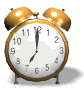 9.7.2. RASPORED SATI – prilog br.1Klasa: 003-06/19-01/06Urbroj: 251-132-19-3Zagreb, 3. listopada 2019.Na osnovi članka 28. Zakona o odgoju i obrazovanju u osnovnoj i srednjoj školi (Narodne novine br. 87/2008., 86/2009., 92./2010., 105/2010. i 90/2011. i 86./2012., 126./12. i 94./13, 152/14, 07/17,68/18)    i članka 12. Statuta Osnovne škole Petra Zrinskog, Zagreb, Krajiška 9, a na prijedlog Učiteljskog vijeća, mišljenja Vijeća roditelja i prijedloga ravnateljice Škole, Školski odbor na sjednici održanoj 3. listopada 2019. godine donosi Godišnji plan i program rada za školsku godinu 2019./2020. PRILOG BR. 1RASPORED SATI RAZREDNA NASTAVARASPORED SATI PREDMETNA NASTAVARASPORED SATI BOLNIČKI ODJELIRASPORED SATI – BOLNIČKI ODJELRAZREDNA NASTAVA OD 1. – 4. razreda održava se svaki dan od 14:00 – 17:00 sati.Iznimno, petkom, ovisno o odlasku  učenika iz bolnice razredna nastava i predmetna nastava će se održavati u vremenu od 9.30 – 12.30 sati.RASPORED NASTAVE U BOLIČKIM ODJELIMA NA PEDIJATRIJI U VINOGRADSKOJ BOLNICIPREDMETNA NASTAVANapomena: Petak prijepodne je od 9.30-12:30 nastava matematike i  nastava kemije od 11:00-12:30.RAZREDNA NASTAVA – svaki dan od 14:00-17:00hUčitelji u bolnici:Marijana Žderić, kemijaKristina Branković, matematika Nevenka Došen, vjeronaukDražen Gavrilović, tehnička kulturaVinka Marić, biologija i prirodaTomislav Zorić, geografija i povijestMarina Peterlin, hrvatski jezikMarijana Leško, engleski jezik  Gordana Tomić Šušnjara, fizika                                                                                                      Jurana Linarić, likovna kultura                Irena Mihaljević, razredna nastava                   Raspored sastavila, voditeljica:Irena MihaljevićRASPORED RAZREDNA NASTAVASADRŽAJ:                                                                                                                                 STRANICA:Osobna karta škole………………………………………………………………………………………………..21. Uvjeti rada …………………………………………………………………………………………………………………...32. Izvršitelji poslova …………………………………………………………………………………………………………..62.1. Podaci o ravnatelju i stručnim suradnicima …………………………………………………………….....72.2. Podaci o administrativnom i tehničkom osoblju …………………………………………………………..72.3. Podaci o učiteljima ………………………………………………………………………………………………83. Godišnji kalendar rada škole 2018./2019. ………………………………………………………………………………94. Dnevna i tjedna organizacija rada ………………………………………………………………………………………134.1. Podaci o učenicima u razrednim odjelima ………………………………………………………………….134.2. Radno vrijeme ……………………………………………………………………………………………………154.3. Organizacija smjena …………………………………………………………………………………………….164.4. Raspored dežurstva ……………………………………………………………………………………………..165. Tjedni i godišnji broj sati po razredima i oblicima odgojno – obrazovnog rada ………………………………..17	5.1.Tjedni i godišnji broj nastavnih sati za obvezne predmete po razredima ……………………………..17	5.2.Tjedni i godišnji broj nastavnih sati za ostale oblike odgojno – obrazovnog rada …………………..19	5.3.Tjedni i godišnji broj nastavnih sati dopunske nastave …………………………………………………..20	5.4.Tjedni i godišnji broj nastavnih sati dodatne nastave ……………………………………………………..20	5.5.Tjedni i godišnji broj nastavnih sati izvannastavnih aktivnosti ………………………………………….21	5.6. Plan izvanučioničke, terenske nastave i izleta ……………………………………………………………..22	5.7. Učenici s posebnim potremama ………………………………………………………………………………24	5.7.3. Godišnji plan i program bolničkih kombiniranih razrednih odjela na Klinici za pedijatriju Kliničke 		Bolnice Sestara Milosrdnica ……………………………………………………………………………….27	5.8. Produženi boravak ………………………………………………………………………………………………28	5.9. Izvanškolske aktivnosti …………………………………………………………………………………………306. Planovi rada ravnatelja, učitelja, stručnih suradnika, tajništvai administrativno – tehničke službe ………..32	6.1 .Plan rada ravnateljice ……………………………………………………………………………………………32	6.2. Planovi rada učitelja i stručno razvojne službe ………………………………………………………….....32	6.3. Plan rada tajništva i administrativno – tehničke službe …………………………………………………...807. Plan rada Školskog odbora i planovi rada stručnih tijela ……………………………………………………………858. Planovi stručnog osposobljavanja i usavršavanja ……………………………………………………………………889. ostale aktivnosti u funkciji odgojno – obrazovnog rada i poslovanja škole ……………………………………..99	9.1. Plan kulturne i javne djelatnosti škole ………………………………………………………………………..99	9.2. Plan estetskog uređenja škole ………………………………………………………………………………..100	9.3. Profesionalno priopćavanje i usmjeravanje ………………………………………………………………..1039.4. Program specifičnih i preventivnih mjera zdravstvene zaštite učenika škole …………………….....1059.5. Preventivni programi ……………………………………………………………………………………………1059.6. Antikorupcijski program ………………………………………………………………………………………..1079.7. Rasporedi ………………………………………………………………………………………………………….108Godina izgradnje školske zgradeUkupna površina u m2Ukupna površina u m2BROJ PROSTORABROJ PROSTORABROJ PROSTORABROJ PROSTORABROJ PROSTORABROJ PROSTORABROJ PROSTORABROJ PROSTORABROJ PROSTORABROJ PROSTORABROJ PROSTORAKnjižni fondKnjižni fondBroj računalaGodina izgradnje školske zgradeUnutarnjih prostoraVanjskih prostoraUčionicaUčiteljskih kabinetaUredskih prostorijaZbornica KnjižnicaDvorana za TZKVanjskih športskih terenaInformatičkih učionicaŠkolskih kuhinjaBlagovaonicaSanitarnih prostoraUčeničkiUčiteljskiBroj računala12345678910111213141516171890.7.341,704635,5026441112111104744186727UKUPNA POVRŠINA KATASTARSKE PARCELE: Ukupna površina unutarnjih i vanjskih prostora:11.977, 1. Ukupna površina unutarnjih prostora:SuterenPrizemljePrvi katDrugi katTavanDvorana velikaDvorana malaSvlačionice, ventilacijska stanica i strojarnica, trafostanica2. Ukupna površina vanjskih prostora:Košarkaško igrališteUniverzalno nogometno-rukometno igrališteOstalo:zelene površine ispred i oko školske zgrade, te dvorane i igralištapristupni putpristupne stazedvorišna parkiralištaRedni broj učionice:Površina:( m2)Namjena:Korisnik:Šifra stanja (1,2,3)do 50% ………..1od 51-70%……. 2od 71-100%……3Šifra stanja (1,2,3)do 50% ………..1od 51-70%……. 2od 71-100%……3SUTEREN:1.150,60Opća opremaDidaktičkaS144,50Tehnička kulturaViše korisnika12S244,00VjeronaukNevenka Došen11S368,50InformatikaZlatica Čolja-Hršak22S490,00Mala dvorana s ogledalima Više korisnika22S595,00BlagovaonicaUčenici22S6121,50KuhinjaKuharice22Ukupna površina S1-S6463,50Ostalo:687,10Plinska kotlovnica, prostori za domare, sanitarni čvorovi, hodnici, ostave i druge neuređene prostorijeViše korisnika1PRIZEMLJE:1.150,601108,00Uredi: ravnatelj, tajništvo, računovodstvo, stručna službaViše korisnika22271,00ZbornicaViše korisnika22350,00KnjižnicaRahela Frelih22453,00Hrvatski jezikJulija Vejić, više korisnika22553,00BiologijaVinka Marić, više korisnika22637,00Odjel poludnevnog boravkaKabinet biologijeOPB –Maja Matorić12769,00Likovna kultura, Glazbena kulturaJurana Linarić Mihalić, Lidija Balog Petrović, više korisnika117 a13,00Kabinet likovne kultureJurana Linarić Mihalić 11869,00PovijestZrinka Dičak, Tomislav Zorić, više korisnika219     Nova učionica46,00 3.b	                              PBNenad BogdanićDavorka SiketićUkupna površina ( od 1. do 9. )     569,00Ostalo:581,60Ulazno predvorje, sanit. čvorovi, stubište, hodnici s garder. prostorom Više korisnika1I. KAT1.150,601046Hrvatski jezikMarina PeterlinAna Spindler1171,004.a razred                       P.B.Sanja MiklecMaja Plenča111269,00Kemija, FizikaMarijana Žderić-kemijaGordana Tomić Šušnjara 1112 a14,00Kabinet kemije i fizikeMarijana Žderić-kemijaGordana Tomić Šušnjara 121372,00Hrvatski jezikDijana Grbaš Jakšić, Ana Spindler111460,00MatematikaKristina Branković111558,004.c razredNjemačkiIvana Bukmir                Bojana Šarić111654,004.b razredDaniela Janeš111768,00Engleski jezikVesna Mužek, Biljana BičanićM. Leško 111870,00MatematikaMateja Zidarić, Kristina Branković, Mario Matijević1118 a13,00Kabinet matematikeMateja Zidarić, Mario MatijevićKristina Branković 111946,00GeografijaMislav PavletićUkupna površina od 10-19641,00Ostalo:509,60Sanitarni čvorovi, stubište, hodnici s garderobnim prostorom Više korisnika1II. KAT1.150,602146,002.cPBLidija ČavkaPetra Juraja Špoljarić112271,002.a PBEva Katičić JularićKristina Burja112392,001.c                      PBMaja VrankovečkiMaja Plenča212474,003.c                      PBDubravka TischlerIva Milin212564,003.a                              PBIvo LovrićMonika Đerke212657,003.bPBDaniela JanešAntea Kranjac112755,001.aPB                           Ivana KrušeljLjerka Tomašević12870,002.bPBAna DrakulićIvana Crnić112971,003.dLjubica Bošnjak2129 a48,001.d                         PBJasmina BajanAntea Kranjac11Ukupna površina od 21-29 a646,00Ostalo:498,60Sanitarni čvorovi, stubište, hodnici s garderobnim prostorom, tavanske stepenice Više korisnika2TAVAN:1.150,60NEUREĐENIme i prezimeŠkolska spremaStrukaMirjana JermolVSSDipl.učitelj razredne nastaveHelena GašljevićVSSMagistra pedagogije i sociologijeAndrea FajdetićMr.scStručnjak edukacijsko-rehabilitacijskog profilaRahela FrelihVSSDipl.bibliotekar i prof.ukrajinskog jezika i književnostiRed. broj    Ime i prezimeZvanje-stručna  sprema     Zanimanje1.Lelija Ujčić-Kajmakdipl. pravnik, VSSTajnik2.Domagoj Đakovićdipl.ekonomist, VSSVoditelj račun.3.Jasna Potkonjakekonomist, SSS Rač. referentRed. Broj    Ime i prezimeZvanje-stručna  sprema     Zanimanje1.Nada Ilićkuharica, KVKuharica2.Božana Sakomankuharica, KVKuharica3.Lucija Škopljanac-MačinaKuharica, SSSKuharica5.Darko BaranašićelektrotehničarDomar6.Željko Majstorovićstroj. tehničar, SSSDomar7.Blanka Šestićtrgovac, KVSpremačica8.Antonija MarijanovićRadnica, NKVSpremačica9.Martina MičetićSSSSpremačica- 30 sati10.Zdenka NovakSSSSpremačica11.Ljilja Jakšićradnica, NKVSpremačica 12.Ana Križićradnica, NKVSpremačica13. Mira Mešićugostitelj, KVSpremačica14.Rozalija Ravlićkuharica, KVSpremačicaIme i prezimeStrukaŠkolska  spremaPredmet koji predaje/razredni odjelPripomenaSanja MiklecučiteljVŠS4.aAna Drakulićdipl. učiteljVSS2.bMentorIvana Bukmirdipl.učiteljVSS4.cDaniela JanešučiteljVŠS4.bIvana Krušeljdipl. učiteljVSS1.aVlasta BergeručiteljVŠS1.bMaja Vrankovečkidipl.učiteljVSS1.cEva Katičić JularićučiteljVŠS2.aIrena Mihaljevićdipl.učiteljVSSbolnicaLidija ČavkaučiteljVŠS2.cIvo LovrićučiteljVŠS3.aNenad BogdanićučiteljVŠS3.bDubravka Tischlerdipl.učiteljVSS3.cLjubica Bošnjakdipl.učiteljVSS3.dJasmina Bajandipl.učiteljVSS1.dLjerka TomaševićučiteljVSS1.a    PBKristina Popović Presečkidipl.učiteljVSS4.a,b,c PBPetra Juraja magistra prim.edukacijeVSS2.c PB Željka TusićMag.prim.eduk.VSS1.a PBDavorka Siketićdipl.učiteljVSS3a/c PBMaja PlenčaDipl.uč.VSS1.c PBIva Milindipl. učiteljVSS3.c/d PBIvana Crnićmag.prim.obr.VSS2.b PBMonika Đerkemag.prim.educVSS3.a/d PBAntea KranjacMag.prim.obr.VSS1.d PBKristina BurjaMag.prim.obr.VSS2.a PBMarina PeterlinProf. hrv.jezikaVSSHrvatski jezikDijana Grbaš JakšićProf. hrv. jezikVSSHrvatski jezikSavjetnikAna SpindlerProf. hrv, prof. talVSSHrvatski jezikZrinka DičakMag.eduk.pov, mag.pov. VSSPovijestJulija Vejić dipl.učiteljVSSHrvatski jezikSavjetnikGordana Tomić ŠušnjaraprofesorVSSFizikaMentorMateja ZidarićMag .prim. eduk.VSSMatematikaMario MatijevićprofesorVSSMatematikaMentorKristina BrankovićProf.matem. i fiz.VSSMatematikaMentorMarijana Leškodipl. učiteljVSSEngleski jezikVesna MužekprofesorVSSEngleski jezikBiljana Bičanićdipl.učiteljVSSEngleski jezikBojana ŠarićprofesorVSSNjemački jezikMarijana ŽderićProf. VSSBiol.,kemijaSavjetnikVinka MarićprofesorVSSBiologijaMislav PavletićprofesorVSSGeografijaTomislav ZorićprofesorVSSPovijest i geografijaLidija Balog Petrovićdipl.muzik.VSSGlazbena kult.MentorMario ŠivakprofesorVSSTjelesna kult.Sanja MarelićprofesorVSSTjelesna kult.Savjetnik Mirta BokulićprofesorVSSTjelesna kult.-Vikendom u športske dvoraneJurana Linarić MihalićprofesorVSSLikovna kult.Ana TutićprofesorVSSVjeronaukNevenka Došendipl.teolog, VSSVjeronaukSilvana Lelasdipl.teologVSSVjeronaukUkupno:16 sati tjednoZlatica Čolja HršakIng.građ.VŠSInformatikaMentorDražen GavrilovićProf. fizike i polit.VSSTehnička kult.Edina BešićBakalaureat Islam.vjeronaukaVSSIslamski vjeronaukUkupno: 4 sata Nova osobaInformatikaUkupno 16 satiIme i prezime učiteljana dužoj zamjeni-temeljem natječaja, stanje 2. 10 2019. godineStrukaŠkolska   spremaPredmet koji predaje/razredni odjelUčitelj na  bolovanju (dopustu..)1. Mateja ZidarićProf. matematikeVSSmatematikaM.Jermol ravnateljica2. Karla PerkovMag.eudk. hrv.jez. i knjiž. I talij .jez .i  knjiž. VSSHrvatski jezik i književnostAna Spindler3. Ana GolenjaMag.prim. obrVSSUčit. RN u PBKristina BurjaIme i prezime učiteljana zamjeni-do okončanja natječajaStrukaŠkolska   spremaPredmet koji predaje/razredni odjelRazlog1.Maja PlenčaMag.prim.obr.VSSUčit.RN u PBPrelazak Jasmine Bajan u RN2.Antea KranjacMag.prim.obr.VSSUčit.RN u PBNovi boravak3.Antonia MilošMag.prim.obr.VSSUčit.RN u PBIvana Crnić4. Eva HrabrićMag.eduk.fizikeVSSFizikaGordana Tomić ŠušnjaraIme i prezime pomoćnika u nastaviStrukaŠkolska   spremaŠkolska   spremaRazred1.Filip SabolićMag.prim.obr.VSSVSS2.3.4.5.Šk.godina 2019./ 2020.1. rujna 2019. – 31.kolovoza 2020.Šk.godina 2019./ 2020.1. rujna 2019. – 31.kolovoza 2020.Šk.godina 2019./ 2020.1. rujna 2019. – 31.kolovoza 2020.Šk.godina 2019./ 2020.1. rujna 2019. – 31.kolovoza 2020.1.polugodište9. rujna –20. prosinca 2019.1.polugodište9. rujna –20. prosinca 2019.2.polugodište13. siječnja – 17. lipnja  2020.2.polugodište13. siječnja – 17. lipnja  2020.učenički odmoriučenički odmoriučenički odmoriučenički odmoriZimski odmorProljetni odmorProljetni odmorLjetni odmor23. prosinca – 10. siječnja 2020.10. travnja – 17. travnja 2020.10. travnja – 17. travnja 2020.18. lipnja – 31. kolovoza 2020.1. POLUGODIŠTE9. rujna –    20. prosinca 2019.1. POLUGODIŠTE9. rujna –    20. prosinca 2019.1. POLUGODIŠTE9. rujna –    20. prosinca 2019.1. POLUGODIŠTE9. rujna –    20. prosinca 2019.1. POLUGODIŠTE9. rujna –    20. prosinca 2019.1. POLUGODIŠTE9. rujna –    20. prosinca 2019.1. POLUGODIŠTE9. rujna –    20. prosinca 2019.1. POLUGODIŠTE9. rujna –    20. prosinca 2019.1. POLUGODIŠTE9. rujna –    20. prosinca 2019.1. POLUGODIŠTE9. rujna –    20. prosinca 2019.1. POLUGODIŠTE9. rujna –    20. prosinca 2019.MJESECBROJ DANABROJ DANABROJ DANABROJ DANABROJ DANABROJ DANABLAGDANI, SPOMENDANI NERADNI DANI, NENASTAVNI DANI  UČENIČKI PRAZNICIPROSLAVE I OBILJEŽAVANJE VAŽNIH NADNEVAKAOSTALOMJESECBROJ DANAradnihnastavnihnedjeljesuboteblagdaniBLAGDANI, SPOMENDANI NERADNI DANI, NENASTAVNI DANI  UČENIČKI PRAZNICIPROSLAVE I OBILJEŽAVANJE VAŽNIH NADNEVAKAOSTALOIX30211654/ljetni odmor do 6. rujna9. 9.PRIJEM UČENIKA U 1.RAZREDX.3122224418.10. DAN NEOVISNOSTI (utorak)5.10.SVJETSKI DAN NASTAVNIKA.8.10.OBILJEŽAVANJE DANA NEOVISNOSTI 9.10.DANI  ZAHVALNOSTI ZA PLODOVE ZEMLJEXI3020204511. 11. SVI SVETI (petak)18.11. DAN SJEĆANJA NA VUKOVARXII31201554225. 12. BOŽIĆ (srijeda)26.12. sv. Stjepan, državni blagdan (četvrtak)zimski odmor od 23.12. 2019.6.12.SV.NIKOLAIX-XII122 8373181742.POLUGODIŠTE13. siječnja – 17. lipnja 2020.2.POLUGODIŠTE13. siječnja – 17. lipnja 2020.2.POLUGODIŠTE13. siječnja – 17. lipnja 2020.2.POLUGODIŠTE13. siječnja – 17. lipnja 2020.2.POLUGODIŠTE13. siječnja – 17. lipnja 2020.2.POLUGODIŠTE13. siječnja – 17. lipnja 2020.2.POLUGODIŠTE13. siječnja – 17. lipnja 2020.2.POLUGODIŠTE13. siječnja – 17. lipnja 2020.2.POLUGODIŠTE13. siječnja – 17. lipnja 2020.2.POLUGODIŠTE13. siječnja – 17. lipnja 2020.2.POLUGODIŠTE13. siječnja – 17. lipnja 2020.MJESECBROJ DANABROJ DANABROJ DANABROJ DANABROJ DANABROJ DANABLAGDANI, NERADNI DANI, NENASTAVNI DANIUČENIČKI PRAZNICIPROSLAVE I OBILJEŽAVANJE VAŽNIH NADNEVAKAOSTALOMJESECBROJ DANAradnihnastavnihnedjeljesubote  blagdaniBLAGDANI, NERADNI DANI, NENASTAVNI DANIUČENIČKI PRAZNICIPROSLAVE I OBILJEŽAVANJE VAŽNIH NADNEVAKAOSTALOI312115442NOVA GODINA 6.1.SVETA TRI KRALJA ZIMSKI ODMOR DO 10. 1.II29202045/3.2. DAN ŽUPE SV.BLAŽAPROCJENA PRIPREMLJENOSTI ZA UPIS U PRVI RAZREDIII31222254/22.3.SVJETSKI DAN VODAPROCJENA PRIPREMLJENOSTI ZA UPIS U PRVI RAZREDIV30211644112. 04.  USKRS13. 04. USKRSNI PONEDJELJAKPROLJETNI ODMOR10.travnaj – 17. travnja22.4. DAN PLANETA ZEMLJE I DAN HRVATSKE KNJIGEPROCJENA PRIPREMLJENOSTI ZA UPIS U PRVI RAZREDV3120205511.5. PRAZNIK  RADA 30.5. DAN HRVATSKOG SABORA, SPOMENDAN,  31. 05. SVJETSKI DAN BEZ DUHANA31.5. DAN ZAGREBAUPISI U 1.RAZREDVI30201344220.6.TIJELOVO22.6.DAN ANTIFAŠIST. BORBE25.6.DAN DRŽAVNOSTI POČETAK LJETNOG ODMORA  18. 06.18. – 30. 6. produžni rad za učenike koji imaju negativne ocjene (do dvije)ukupnoBROJ DANABROJ DANABROJ DANABROJ DANABROJ DANABROJ DANABLAGDANI, NERADNI DANI, NENASTAVNI DANIUČENIČKI PRAZNICIPROSLAVE I OBILJEŽAVANJE VAŽNIH NADNEVAKAOSTALOukupnoBROJ DANAradnihadnihnastavnihnedjeljesubote   blagdaniBLAGDANI, NERADNI DANI, NENASTAVNI DANIUČENIČKI PRAZNICIPROSLAVE I OBILJEŽAVANJE VAŽNIH NADNEVAKAOSTALOVII317/44/15  DANA G.O.LJETNI ODMOR CIJELI MJESEC4.07. ZAVRŠNA SJEDNICA UVOD 13. 07. DO 20.08.KOLEKTIVNI GODIŠNJI ODMOR ZA ONE KOJI IMAJU 30 RADNIH RADA G.O.VIII316/551 5.8.DAN DOM.ZAHV15.8.VELIKA GOSPA 15 DANA G.O.LJETNI ODMOR DO 31 .8.26.08. U 10,00 SJEDNICA UV27.- 29. 8. POPRAVNI ISPITI, 2.ROKOD 13. 07. DO 20.08.KOLEKTIVNI GODIŠNJI ODMOR ZA ONE KOJI IMAJU 30 RADNIH RADA G.O.I - VIII244137/991IX-VIII366220178535211RazredPo razreduBroj učenikaBroj učenikaBroj učenikaBroj učenikaBroj učenikaBroj učenikaBroj učenika                Ime i prezime  razrednikaRazredPo razreduUčenika u PBDjevojčiceUčenici s IOOPRkt VjeronaukIslamski  vj.Njem.  jezikTal. jezik                Ime i prezime  razrednikaI.aI.bI.cI.dI.aI.bI.cI.d242123232421232323202323139131413913141        231        201        221        22151316140000Ivana Krušelj           1.a    Željka Tusić PBVlasta Bereger        1.b   Ljerka Tomašević PBMaja Vrankovečki   1.c   Maja Plenča PBJasmina Bajan          1.d    Antea Kranjac PBUKUPNOUKUPNO91918949494       875804 odjela, 4 razrednika +4 PBII. AII. BII. CII. AII. BII. C2426242426242426241210121210122      220      261      231622191Eva Katičić Jularić    2.a Ana Golenja  (PB)Ana Drakulić             2.b Ivana Holjevac (PB)Lidija Čavka              2.c Petra Juraja Špoljarić (PB)UKUPNOUKUPNO74747434343      715713 odjela, 3 razrednika, +3 PBIII. AIII. BIII. CIII. DIII. AIII. BIII. CIII. D2520212125202121241921211269111269110     251     190     211    2020131617 Ivo Lovrić                      2. a/d   Monika Đerke PBNenad Bogdanić           2. b/d  Davorka Siketić  PBDubravka Tischler         2. c/d  Iva Milin  PBLjubica BošnjakUKUPNOUKUPNO8787853838 2     85664 odjela, 4 razrednika + 3 PBIV. AIV. BIV. CIV. AIV. BIV. C24252424252487981913819131     231     241     23172012121610979979Sanja Miklec           Daniela  Janeš      4.a,b,c Kristina Popović Presečki Ivana Bukmir        UKUPNOUKUPNO73732440403       70493825253 odjela, 3 razrednika +1PBUKUPNOI.-IV.UKUPNOI.-IV.32532527216116112      313230138252514 odjela, 11 PB Bolnički odjelBolnički odjel202020  Kombinirani  razredni odjel razredne nastave 1. - 4. razred   Kombinirani  razredni odjel razredne nastave 1. - 4. razred   Kombinirani  razredni odjel razredne nastave 1. - 4. razred   Kombinirani  razredni odjel razredne nastave 1. - 4. razred   Kombinirani  razredni odjel razredne nastave 1. - 4. razred   Kombinirani  razredni odjel razredne nastave 1. - 4. razred 1 odjel,   voditelj: Irena Mihaljević 1 odjel,   voditelj: Irena Mihaljević 1 odjel,   voditelj: Irena Mihaljević SVEUKUPNO OD I. DO IV. redovni i bolnički razredni odjeli 345 učenikaSVEUKUPNO OD I. DO IV. redovni i bolnički razredni odjeli 345 učenikaSVEUKUPNO OD I. DO IV. redovni i bolnički razredni odjeli 345 učenikaSVEUKUPNO OD I. DO IV. redovni i bolnički razredni odjeli 345 učenikaSVEUKUPNO OD I. DO IV. redovni i bolnički razredni odjeli 345 učenikaSVEUKUPNO OD I. DO IV. redovni i bolnički razredni odjeli 345 učenikaSVEUKUPNO OD I. DO IV. redovni i bolnički razredni odjeli 345 učenikaSVEUKUPNO OD I. DO IV. redovni i bolnički razredni odjeli 345 učenikaSVEUKUPNO OD I. DO IV. redovni i bolnički razredni odjeli 345 učenikaSVEUKUPNO OD I. DO IV. redovni i bolnički razredni odjeli 345 učenikaSVEUKUPNO OD I. DO IV. redovni i bolnički razredni odjeli 345 učenikaSVEUKUPNO OD I. DO IV. redovni i bolnički razredni odjeli 345 učenikaRazredRazredPo razreduBroj učenikaBroj učenikaBroj učenikaBroj učenikaBroj učenikaBroj učenikaBroj učenikaBroj učenikaIme i prezime razrednikaRazredRazredPo razreduDjevojčiceUčenici s POOPUčenici s POOPRkt VjeronaukIslamski vjeronaukNjem.  jezikTal. jezikInformatikaRazredRazredPo razreduDjevojčiceS rješenjemS rješenjemRkt VjeronaukIslamski vjeronaukNjem.  jezikTal. jezikInformatikaV. AV. BV. CV. AV. BV. C2728261018122     302     30192013171514075272826Kristina BrankovićDražen GavrilovićTomislav ZorićUKUPNOUKUPNO8140555204612813 odjela, 3 razrednikaVI. AVI. BVI. CVI. AVI. BVI. C262627161315313313212020010201721262627Vinka MarićMario MatijevićJulija VejićUKUPNOUKUPNO79447761158793 odjela, 3 razrednikaVII. AVII. BVII. CVII. DVII. AVII. BVII. CVII. D23242321101178122312231213151714941417222321Dijana Grbaš JakšićAna Spindler/Karla PerkovGordana Tomić Šušnjara/Eva HrabrićLidija Balog PetrovićUKUPNOUKUPNO91368857041834 odjela, 4 razrednikaVIII. AVIII. BVIII. CVIII. DVIII. AVIII. BVIII. CVIII. D212321221010111153245324142119185157917221921Marijana ŽderićMateja ZidarićZrinka DičakJurana Linarić MihalićUKUPNOUKUPNO874214147236794 odjela, 4 razrednikaUKUPNO V.-VIII.UKUPNO V.-VIII.3381623434242118132214 odjela, 14 razrednikaBolnički odjel Bolnički odjel 20  Kombinirani  razredni odjel predmetne nastave 5. - 8.  razreda   Kombinirani  razredni odjel predmetne nastave 5. - 8.  razreda   Kombinirani  razredni odjel predmetne nastave 5. - 8.  razreda   Kombinirani  razredni odjel predmetne nastave 5. - 8.  razreda   Kombinirani  razredni odjel predmetne nastave 5. - 8.  razreda   Kombinirani  razredni odjel predmetne nastave 5. - 8.  razreda 1 odjelVoditelj: Irena MihaljevićSVEUKUPNO OD V. DO VIII. redovni i bolnički razredni odjeli 358 učenikaSVEUKUPNO OD V. DO VIII. redovni i bolnički razredni odjeli 358 učenikaSVEUKUPNO OD V. DO VIII. redovni i bolnički razredni odjeli 358 učenikaSVEUKUPNO OD V. DO VIII. redovni i bolnički razredni odjeli 358 učenikaSVEUKUPNO OD V. DO VIII. redovni i bolnički razredni odjeli 358 učenikaSVEUKUPNO OD V. DO VIII. redovni i bolnički razredni odjeli 358 učenikaSVEUKUPNO OD V. DO VIII. redovni i bolnički razredni odjeli 358 učenikaSVEUKUPNO OD V. DO VIII. redovni i bolnički razredni odjeli 358 učenikaSVEUKUPNO OD V. DO VIII. redovni i bolnički razredni odjeli 358 učenikaSVEUKUPNO OD V. DO VIII. redovni i bolnički razredni odjeli 358 učenikaSVEUKUPNO OD V. DO VIII. redovni i bolnički razredni odjeli 358 učenikaRazredPo razreduBroj učenikaBroj učenikaBroj učenikaBroj učenikaBroj učenikaBroj učenikaBroj učenikaBroj učenikaBroj razrednih odjela, razrednika  i voditelja produženog boravkaRazredPo razreduUčenika u produženom boravkuUčenika u produženom boravkuDjevojčiceUčenici s  POOPRkt VjeronaukIslamski vjeronaukNjem.  jezikTalijanski jezikInformatikaBroj razrednih odjela, razrednika  i voditelja produženog boravkaRazredPo razreduUčenika u produženom boravkuUčenika u produženom boravkuDjevojčiceS rješenjemRkt VjeronaukIslamski vjeronaukNjem.  jezikTalijanski jezikInformatikaBroj razrednih odjela, razrednika  i voditelja produženog boravkaUKUPNO ŠKOLA6632722723234647232193732228 odjela,2 bolnička odjela28 razrednika 11 voditelja PB-aSVEUKUPAN BROJ UČENIKA OD I. DO VIII. redovni  razredni odjeli663SVEUKUPAN BROJ UČENIKA OD I. DO VIII. bolnički razredni odjeli40SVEUKUPAN BROJ UČENIKA ŠKOLE703ponedjeljakutoraksrijedačetvrtakpetakRavnatelj11.30 - 18.308.30 - 16.308.30 - 16.308.30 - 16.308.30 - 16.30Tajništvo7.00 – 15.007.00 – 15.007.00 – 15.007.00 – 15.007.00 – 15.00Voditelj račun.7.30 – 15.307.30 – 15.307.30 – 15.307.30 – 15.307.30 – 15.30Rač. referent12.00-20.007.30 – 15.307.30 – 15.307.30 – 15.307.30 – 15.30ponedjeljakutoraksrijedačetvrtakpetakPedagog8.00 – 14.0012.00 – 18.008.00 – 14.0012.00-18,008.30 – 14.30Defektolog8.00 – 14.008.00 – 14.0012.00 – 18.008.00 – 14.00 12.00 – 18.00Knjižničar12.30 – 18.308.45– 14.458.45– 14.458.45 – 14.458.00 – 14.45Psiholog7.30 – 13.307.30 – 13.307.30 – 13.307.30 – 13.307.30 – 13.30Jutarnja smjenaPoslijepodnevna smjenaSvi učenici škole od 1.-8. razreda11 odjeljenja produženog boravkaSvi učenici škole od 1.-8. razredaDodatna nastavaDopunska nastavaIzborna nastavaIzvannastavne aktivnostiOdjel poludnevnog boravkaBolnički razredni odjeli2 kombinirana razredna odjela  (prema rasporedu sati ):Predmetna nastava od 13,30 do 16,30 satiRazredna nastava od 14,00 do 17,00 satiPetkom, zbog odlaska dijela djece u obitelj preko vikenda, nastava je organizirana prije podne, u dogovoru s liječnicima. Zbog potreba liječenja moguće su izmjene vremenika rada.PONEDJELJAKUTORAKSRIJEDAČETVRTAKPETAKPRIZEMLJET. Zorić (1.- 3. s.)Pavletić (od 3. s.)J. Linarić  (1.-3. s.)Gavrilović (od 4. s.)L. Balog (1.-3 s)V. Marić (od 3. s.)Z. Dičak (1.-4.)D. Gavrilović(od 4. s.)M. Leško (od 3. s.)D.Grbaš Jakšić(1.-3. s) PRVI KATK. Branković M. Leško.M. Žderić V. Mužek Berger J. Vejić M. Zidarić Miklec A. SpindlerVrankovečki MajaTutić AnaM. Peterlin M. MatijevićKUHINJA 2.ODMORZ. Čolja-HršakPuljko TeaMarelić SanjaM. ŠivakN.DošenKUHINJA 3.ODMORZ. Čolja-HršakPuljko TeaMarelić SanjaM. ŠivakN.DošenPONEDJELJAK UTORAK SRIJEDA ČETVRTAK PETAK Kuhinja(7.40 – 8.00)Ana DrakulićEva Katičić JularićLidija ČavkaAna DrakulićEva Katičić JularićHodnik(8.00-12.00)Ivo LovrićDubravka TischlerAna TutićLjubica BošnjakBiljana Bičanić BasićKuhinja(8.45 – 8.55)Daniela JanešDubravka TischlerLjubica BošnjakIvana BukmirIvo LovrićRedni brojPREDMETIBROJ SATI TJEDNOBROJ SATI TJEDNOBROJ SATI TJEDNOBROJ SATI TJEDNOBROJ SATI TJEDNOBROJ SATI TJEDNOBROJ SATI TJEDNOBROJ SATI TJEDNORazrediI.II.III.IV.V.VI.VII.VIII.1.HRVATSKI JEZIK555555442.LIKOVNA KULTURA111111113.GLAZBENA KULTURA111111114.STRANI JEZIK 222233335.MATEMATIKA444444446.PRIRODA----1,52--7.BIOLOGIJA------228.KEMIJA------229.FIZIKA------2210.PRIRODA I DRUŠTVO2223----11.POVIJEST----222212.GEOGRAFIJA----1,522213.TEHNIČKA KULTURA----111114.TJELESNA I ZDR. KULTURA3332222215.INFORMATIKA----22--UKUPNO REDOVITA NASTAVA1818181822232626IZBORNA NASTAVA16.VJERONAUK2222222217.NJEMAČKI JEZIK2222218.TALIJANSKI JEZIK---2----19.INFORMATIKA------2220.DOPUNSKA NASTAVA I DODATNI RAD 1+11+11+11+11+11+11+11+121.IZVANNASTAVNE AKTIVNOSTI1111111122.SAT RAZREDNIKA11111111Nastavni    predmetTjedni i godišnji broj nastavnih sati za obvezne nastavne predmete po razredima ( minimalno 35 tjedana, 175 nastavnih dana, 3 ili 4 razredna odjela )Tjedni i godišnji broj nastavnih sati za obvezne nastavne predmete po razredima ( minimalno 35 tjedana, 175 nastavnih dana, 3 ili 4 razredna odjela )Tjedni i godišnji broj nastavnih sati za obvezne nastavne predmete po razredima ( minimalno 35 tjedana, 175 nastavnih dana, 3 ili 4 razredna odjela )Tjedni i godišnji broj nastavnih sati za obvezne nastavne predmete po razredima ( minimalno 35 tjedana, 175 nastavnih dana, 3 ili 4 razredna odjela )Tjedni i godišnji broj nastavnih sati za obvezne nastavne predmete po razredima ( minimalno 35 tjedana, 175 nastavnih dana, 3 ili 4 razredna odjela )Tjedni i godišnji broj nastavnih sati za obvezne nastavne predmete po razredima ( minimalno 35 tjedana, 175 nastavnih dana, 3 ili 4 razredna odjela )Tjedni i godišnji broj nastavnih sati za obvezne nastavne predmete po razredima ( minimalno 35 tjedana, 175 nastavnih dana, 3 ili 4 razredna odjela )Tjedni i godišnji broj nastavnih sati za obvezne nastavne predmete po razredima ( minimalno 35 tjedana, 175 nastavnih dana, 3 ili 4 razredna odjela )Tjedni i godišnji broj nastavnih sati za obvezne nastavne predmete po razredima ( minimalno 35 tjedana, 175 nastavnih dana, 3 ili 4 razredna odjela )Tjedni i godišnji broj nastavnih sati za obvezne nastavne predmete po razredima ( minimalno 35 tjedana, 175 nastavnih dana, 3 ili 4 razredna odjela )Tjedni i godišnji broj nastavnih sati za obvezne nastavne predmete po razredima ( minimalno 35 tjedana, 175 nastavnih dana, 3 ili 4 razredna odjela )Tjedni i godišnji broj nastavnih sati za obvezne nastavne predmete po razredima ( minimalno 35 tjedana, 175 nastavnih dana, 3 ili 4 razredna odjela )Tjedni i godišnji broj nastavnih sati za obvezne nastavne predmete po razredima ( minimalno 35 tjedana, 175 nastavnih dana, 3 ili 4 razredna odjela )Tjedni i godišnji broj nastavnih sati za obvezne nastavne predmete po razredima ( minimalno 35 tjedana, 175 nastavnih dana, 3 ili 4 razredna odjela )Tjedni i godišnji broj nastavnih sati za obvezne nastavne predmete po razredima ( minimalno 35 tjedana, 175 nastavnih dana, 3 ili 4 razredna odjela )Tjedni i godišnji broj nastavnih sati za obvezne nastavne predmete po razredima ( minimalno 35 tjedana, 175 nastavnih dana, 3 ili 4 razredna odjela )Ukupno planiranoUkupno planiranoNastavni    predmet1.1.2.2.3.3.4.4.5.5.6.6.7.7.8.8.Ukupno planiranoUkupno planiranoNastavni    predmetTGTGTGTGTGTGTGTGTGHrvatski jezik2070015525205251552515420154201656016560132 4620Likovna kultura4140310541403105310531054140414028 980Glazbena kultura4140310541403105310531054140414028980Strani jezik8280621082806210931593151242012420682380Matematika16560124201656012420124201242016456165601123920Priroda --------4.51586210----10.5368Biologija------------8280828016560Kemija------------8280828016560Fizika------------8280828016560Priroda i društvo8280621082809315--------311085Povijest--------621062108280828028980Geografija--------4.515862108280828028980Tehnička kultura--------310531054140414014490Tjelesna i zdr. kultura1242093151242062106210621082808280672345Informatika--------62106210----12420UKUPNO:72252054189072234554189069241675252010435361043640606.521228BOLNIČKI RAZREDNI ODJELIBOLNIČKI RAZREDNI ODJELIBOLNIČKI RAZREDNI ODJELIBOLNIČKI RAZREDNI ODJELIBOLNIČKI RAZREDNI ODJELIBOLNIČKI RAZREDNI ODJELIBOLNIČKI RAZREDNI ODJELINASTAVNI PREDMETKOMBINIRANI RAZREDNI ODJELKOMBINIRANI RAZREDNI ODJELKOMBINIRANI RAZREDNI ODJELKOMBINIRANI RAZREDNI ODJELNASTAVNI PREDMETRAZREDNAI – IVRAZREDNAI – IVPREDMETNAV – VIIIPREDMETNAV – VIIIUKUPNO PLANIRANOUKUPNO PLANIRANONASTAVNI PREDMETTGTGTGHrvatski jezik5175517510350Likovna kultura135135270Engleski jezik27031055175Matematika414041408280Priroda--1,5351,552,5Biologija--270270Kemija--270270Fizika--270270Priroda i društvo3 105--3105Povijest--270270Zemljopis--270270Tehnička kultura --135135Informatika--270270Vjeronauk27027041401759529,51032,546,51627,5VjeronaukRazredBroj učenikaBroj grupaIzvršitelj programaPlanirano satiPlanirano satiVjeronaukRazredBroj učenikaBroj grupaIzvršitelj programaTGVjeronaukI.584Ana Tutić8280VjeronaukII.574Ana Tutić6210VjeronaukIII.663Ana Tutić6210VjeronaukIV.493Ana Tutić, S. Lelas6210UKUPNO I. – IV.UKUPNO I. – IV.23014A. Tutić, S. Lelas26910VjeronaukV.523N. Došen, S. Lelas8280VjeronaukVI.613N. Došen8280VjeronaukVII.574Nevenka Došen6210VjeronaukVIII.724Nevenka Došen 6210UKUPNOV. – VIII.UKUPNOV. – VIII.24214N. Došen i S. Lelas28980UKUPNOI. – VIII.UKUPNOI. – VIII.47228Tutić, Došen, Lelas541890Islamski vjeronaukVjeroučitelj: Edina BešićBroj učenika(jedna grupa)SatiTSatiGraz./2  h  tjedno70 satigodišnjeraz.12  h  tjedno70 satigodišnjeraz./2  h  tjedno70 satigodišnje        4.     raz./2  h  tjedno70 satigodišnje        5.     raz/2  h  tjedno70 satigodišnje        6.     raz.12  h  tjedno70 satigodišnje        7.     raz./2  h  tjedno70 satigodišnje        8.     raz./2  h  tjedno70 satigodišnjeUkupno  1. – 8. raz. 2270Njemački jezikRazredBroj učenikaBroj grupaIzvršitelj programaPlanirano satiPlanirano satiNjemački jezikRazredBroj učenikaBroj grupaIzvršitelj programaTGNjemački jezikIV.383Bojana Šarić6210Njemački jezikV.463Bojana Šarić6210Njemački jezikVI.583Bojana Šarić4140Njemački jezikVII.412Bojana Šarić4140Njemački jezikVIII.362Bojana Šarić4140UKUPNOIV. – VIII.UKUPNOIV. – VIII.21913Bojana Šarić24840InformatikaRazredBroj učenikaBroj grupaIzvršitelj programaPlanirano satiPlanirano satiInformatikaRazredBroj učenikaBroj grupaIzvršitelj programaTGInformatikaVII.834Z. Čolja Hršak6210InformatikaVIII.794Z. Čolja Hršak6210UKUPNO VII. – VIII.UKUPNO VII. – VIII.1628Z. Čolja Hršak12420Red.brojNastavni predmetRazred grupaBroj učenikaPlanirani broj satiPlanirani broj satiIme i prezime učitelja izvršiteljaRed.brojNastavni predmetRazred grupaBroj učenikaTGIme i prezime učitelja izvršitelja1.Hrvatski jezikI. - IV.5413490Razrednici I.-IV. raz.2.MatematikaI. - IV.4814490Razrednici I.-IV. raz.3.Engleski jezikI. - IV.254140V. MužekUKUPNO I. - IV.UKUPNO I. - IV.I. - IV.127321120Razrednici i V. Mužek1.Hrvatski jezikV. - VIII.494140M. Peterlin, J. Vejić2.MatematikaV. - VIII.564140M. Matijević, K. Branković, M. Zidarić3.Strani jezikV. - VIII.313105V. Mužek, M. LeškoUKUPNO V. - VIII.UKUPNO V. - VIII.V. - VIII.13611385Predmetni učiteljiUKUPNO I. - VIII.UKUPNO I. - VIII.I. - VIII.263431405Predmetni učiteljiRed.brojNastavni predmetRazred grupaBroj učenikaPlanirani broj satiPlanirani broj satiIme i prezime učitelja izvršiteljaRed.brojNastavni predmetRazred grupaBroj učenikaTGIme i prezime učitelja izvršitelja1.Matematika1. - 4. , 147614490RazredniciUKUPNO I. - IV.UKUPNO I. - IV.147614490Razrednici2.Hrvatski jezik5.-8.4014490J. Vejić, M. Peterlin3.Matematičari5. - 8.,  2381+1+2140Matijević, Branković, Zidarić4.Fizičari7 + 8.,  215270G. Šušnjara 5.Kemičari7 + 8.,  217270Marijana Žderić6.Povijest    5. ,   110135T. Zorić, Zrinka Dičak7.Geografija6. - 8.,   112135Mislav  Pavletić8.Engleski jezik7. - 8., 1  14135Marijana LeškoUKUPNO V.-VIII.UKUPNO V.-VIII.1212717595Predmetni učiteljiUKUPNO I.-VIIIUKUPNO I.-VIII27203301050Raz. i  pred. učiteljiRAZREDNA NASTAVA:RAZREDNA NASTAVA:RAZREDNA NASTAVA:RAZREDNA NASTAVA:RAZREDNA NASTAVA:RAZREDNA NASTAVA:RAZREDNA NASTAVA:Red.brojIZVANNASTAVNE AKTIVNOSTI:IZVANNASTAVNE AKTIVNOSTI:Razred grupaBroj učenikaPlanirani broj satiPlanirani broj satiRed.brojNaziv aktivnosti:Ime i prezime učitelja izvršiteljaRazred grupaBroj učenikaPlanirani broj satiPlanirani broj satiRed.brojNaziv aktivnosti:Ime i prezime učitelja izvršiteljaRazred grupaBroj učenikaTGMALI CVJEĆARIIvana Krušelj1. a15135LIKOVNA GRUPAVlasta Berger1.b15135MALI MATEMATIČARIMaja Vrankovečki1.c15135KREATIVNA RADIONICAJasmina Bajan1.d15135NARODNI VEZEva Katačić Jularić2.a15135MALA ŠKOLA SPORTAAna Drakulić2.b15135MALI PRIRODNJACILidija Čavka2.c15135CVJEĆARSKA GRUPAIvo Lovrić3.a15135LIKOVNA GRUPANenad Bogdanić3.b15135MALI ENIGMATIČARIDubravka Tischler3.c15135RECITATORSKA SKUPINALjubica Bošnjak3.d15135LIKOVNA GRUPASanja Miklec 4.a15135LUTKARSKA SKUPINADaniela Janeš4.b15135PLESNA SKUPINAIvana Bukmir 4.c15135MALI ZBORLidija Balog Petrović1.+2.+3.+425135LIKOVNA GRUPAIrena Mihaljević1.-4. ŠUB15135UKUPNO:UKUPNO:UKUPNO:1625016560PREDMETNA NASTAVA:PREDMETNA NASTAVA:PREDMETNA NASTAVA:PREDMETNA NASTAVA:PREDMETNA NASTAVA:PREDMETNA NASTAVA:PREDMETNA NASTAVA:Red.brojIZVANNASTAVNE AKTIVNOSTI:IZVANNASTAVNE AKTIVNOSTI:Razred grupaBroj učenikaPlanirani broj satiPlanirani broj satiRed.brojNaziv aktivnosti:Ime i prezime učitelja izvršiteljaRazred grupaBroj učenikaPlanirani broj satiPlanirani broj satiRed.brojNaziv aktivnosti:Ime i prezime učitelja izvršiteljaRazred grupaBroj učenikaTGZBOR  Lidija Balog Petrović5. -8.25135ORKESTARLidija Balog Petrović5. -8.25135AUDIOPRODUKCIJATomislav Zorić5. -8.15135AUDIOPRODUKCIJATomislav Zorić5. -8.15135ATLETIKAMario Šivak5. -8.15135MALI VOLONTERIMarina Peterlin5. -8.15135LIKOVNA GRUPAIrena Mihaljević ŠUB15135 EKO GRUPAVinka Marić6.A25135ODBOJKASanja Marelić5. -8.15135LIKOVNO-KERAMIČKA SKUPINA „GLINCI“Jurana Linarić Mihalić4. -8.15135LITERARNA SKUPINADijana Grbaš Jakšić5. -7.15135KARITATIVNA GRUPANevenka Došen5. -8.15135MALI KNJIŽNIČARIRahela Frelih5. -8.14270MALI ARHIVISTIZrinka Dičak6. -8.15135MALI POVJESNIČARIZrinka Dičak7. -8.15135AUDIO VIDEO MONTAŽA SVUKA I SLIKEDražen Gavrilović7. -8.15135MALI GITARISTIDražen Gavrilović5. -6.15135UKUPNO:UKUPNO:UKUPNO:249174233Razred:Naziv programa:Mjesto ostvarivanjaizvanučioničke nastave:Vrijeme ostvarivanja:Ime i prezime učitelja izvršitelja programa:1. a,b,c,dJednodnevni izlet na seosko imanjeSeosko imanje Stari mlinGodišnja dobaSeosko imanje u okolici Zagrebaokolica Kloštara IvanićaGranešina, JelenovacTijekom školske godineIvana Krušelj, Vlasta Berger, Maja Vrankovečki, Jasmina Bajan2. a,b,cSeosko imanjePromet u zavičajuGodišnja dobaGospodarstvo u zavičajuokolica ZagrebaKolodvorJelenovac, Maksimir, Keglić, Marija Bistrica, Samobor-RudeTvornica KrašTijekom školske godine; Eva Katičić Jularić, Ana Drakulić, Lidija Čavka 3.  a,b,c,dŠkola u prirodiPozdrav jeseniGodišnja dobaOrijentacija u prostoruProšlost moga gradaCrikvenicaKljučić brdoJelenovac, Medvednica, GranešinaJelenovacGornji gradTijekom školske godineIvo Lovrić, Nenad Bogdanić, Dubravka Tischler, Ljubica Bošnjak,  Iva Milin, Monika Takač, Davorka Siketić4. a,b,cU zavičaju I. B. MažuranićŠkola u prirodiU zavičaju Marije GupcaSeosko imanje „Stari mlin”Godišnja dobaU zavičaju Ljudevita Gaja i pračovjekaOgulinCrikvenicaGornja StubicaKloštar IvanićJelenovac, Medvednica, GranešinaKrapina, HušnjakovoTijekom školske godineSanja Miklec, Daniela Janeš, Ivana Bukmir5. a, b, cJednodnevna izvanučionička nastavaPosjet Arheološkom muzejuFestival matematikeKraljevica, Park šuma Golubinjak špilja VreloZagrebPula, VaraždinTijekom školske godineKristina Branković, Dražen Gavrilović, Tomislav Zorić 6. a, b, cTerenska nastava u Karlovac i OzaljNacionalni parkovi HrvatskeMuzej Grada Zagreba i obilazak Gornjeg gradaFestival matematikeKarlovac, OzaljŠibenik, NP Krka, NP PaklenicaZagrebPula, VaraždinTijekom školske godine, Vinka Marić, Mario Matijević, Julija Vejić, Marina Peterlin, Zrinka Dičak, Kristina Branković7.a, b, c, dJednodnevna izvanučionička nastava- Seljačka buna, Park Znanosti 7.a, 7.cJednodnevna izvanučionička nastava- Rijeka-europska prijestolnica kulture-Opatija 7.a, 7.cTehnički muzejZagreb i okolica- muzeji, kazališta, arhivi, kinoTerenska nastava 7.b, 7.dZagreb i okolica- Samobor- Grad iliraca 7.b, 7.dFestival matematikeOroslavjeRijeka, OpatijaZagrebZagrebŠibenikSamoborPula, VaraždinTijekom školske godineDijana Grbaš Jakšić, Karla Perkov, Gordana Tomić Šušnjara (Eva Hrabrić), Lidija Balog Petrović, Zrinka Dičak, Kristina Branković8. a, b, c, dJednodnevna terenska nastava naVišednevna TNDvodnevna TNFestival matematikeSvjetski Dan kazališta- Pogled iza sceneVaraždin, ČakovecJužna DalmacijaVukovarPula, VaraždinZagrebTijekom školske godineMarijana Žderić, Mateja Zidarić, Zrinka Dičak i Jurana Linarić-Mihalić, Kristina Branković, Lidija Balog PetrovićPLIVANJE UČENIKA:PLIVANJE UČENIKA:PLIVANJE UČENIKA:PLIVANJE UČENIKA:RAZREDNA NASTAVA:RazrediVrijeme izvođenjaProgram  realiziraju1. Plivanje učenika, provjera2. Tečaj plivanja za neplivače, 2. razred3. Učitelji: Eva Katičić Jularić, Ana Drakulić, Lidija Čavka2. a,b,c 74učenika provjera rujan i tijekom 2. polugodištaRealizira se u skladu s mogućnostima i planiranim sredstvima osnivača u dogovoru s Gradskim uredom i organizatorima obuke i provjere plivanja.Provjera plivanja izvršiti će se na bazenu Utrina za sve odjele drugoga razreda. Naknadno će se utvrditi termini obuke plivanja za neplivače ovisno o broju polaznika. razredPrimjereni programi osnovnog odgoja i obrazovanja1. aRedoviti program uz individualizirane postupke u redovitome razrednom odjelu  1. bRedoviti program uz individualizirane postupke u redovitome razrednom odjelu 1. cRedoviti program uz individualizirane postupke u redovitome razrednom odjelu 1. dRedoviti program uz individualizirane postupke u redovitome razrednom odjelu 2. aRedoviti program uz individualizirane postupke u redovitom razrednom odjelu, 2. aRedoviti program uz individualizirane postupke u redovitom razrednom odjelu2.cRedoviti program uz individualizirane postupke u redovitome razrednom odjelu 3 dRedoviti program uz individualizirane postupke u redovitom razrednom odjelu3. bRedoviti program uz individualizrane postupke u redovitom razrednom odjelu, 4 aRedoviti program uz individualizirane postupke u redovitom razrednom odjelu 4 bRedoviti program  uz individualizirane postupke u redovitom razrednom odjelu, 4.cRedoviti program uz prilagodbu sadržaja i individualizirane postupke u redovitome razrednom odjelu 5.aRedoviti program uz individualizirane postupke5aRedoviti program uz individualizirane postupke u redovitome razrednom odjelu 5.bRedoviti program uz individualizirane postupke u redovitome razrednom odjelu 5.bRedoviti program uz individualizirane postupke u redovitome razrednom odjelu5.bRedoviti program uz individualizirane postupke u redovitom razredom odjelu 6.aOsnovno školovanje po redovnom nastavnom programu uz primjenu individualiziranih postupaka6.aRedoviti program uz individualizirane postupke6.aRedoviti program uz individualizirane postupke u redovitom razrednom odjelu6.bRedoviti program uz individualizirane postupke6 cOsnovno obrazovanje po redovnom nastavnom programu uz primjenu individualiziranih postupaka  6.cRedoviti program prilagodbu sadržaja  iz predmeta – hrvatski jezik, povijest, matematika i strani jezici, uz individualizirane postupke u redovitom razrednom odjelu iz svih nastavnih predmeta 6.cOsnovno obrazovanje po redovnom nastavnom programu uz primjenu individualiziranih postupaka u nastavi7aRedoviti program uz individualizirane postupke u redovitome razrednom odjelu (iz svih nastavnih predmeta) 7bRedoviti program uz individualizirane postupke u redovitom razrednom odjelu 7bRedoviti program uz individualizirane postupke u redovitom razrednom odjelu 7cRedoviti program uz individualizirane postupke u redovitom razrednom odjelu 7cRedoviti program uz individualizirane postupke u redovitom razrednom odjelu 7.dOsnovno školovanje po redovnom nastavnom programu uz primjenu individualiziranih postupaka7.dRedoviti program uz individualiziran postupke u redovitome razrednom odjelu iz svih nastavnih predmeta 7.dOsnovno školovanje po redovnom nastavnom programu uz primjenu individualiziranih postupaka 8.aRedoviti program uz prilagodbu sadržaja  individualizirane postupke8.aRedoviti program uz individualizirane postupke u redovitom razrednom odjelu8.aRedoviti program uz individualizirane postupke u redovitome razrednom odjelu8.aOsnovno školovanje po redovnom nastavnom programu uz prilagodbu sadržaja i primjenu individualiziranih postupaka iz svih nastavnih predmeta8. aRedoviti program uz individualizirane postupke u redovitome razrednom odjelu8.bOsnovno školovanje po prilagođenom nastavnom programu uz primjenu individualiziranih postupaka8.bOsnovno školovanje po redovnom nastavnom programu uz primjenu individualiziranih postupaka8.bOsnovno školovanje po redovnom nastavnom programu uz primjenu individualiziranih postupaka8.cRedoviti program uz individualizirane postupke u redovitome razrednom odjelu8.cOsnovno školovanje po redovnom nastavnom programu uz primjenu individualiziranih postupaka8.dRedoviti program uz individualizirane postupku u redovitome razrednom odjelu 8.dOsnovno školovanje po redovnom nastavnom programu uz primjenu individualiziranih postupaka8.dRedovni program uz individualiziranim postupcima i posebnom dodatnom pomoći defektologa rehabilitatora8.dRedoviti program uz individualizirane postupke u redovitom razrednom odjelu1. razred2.razred3. razred4. razred5.razred6.razred 7.razred8.razreddječaci00100031djevojčice00001051Područje radaTjedna satnica1.Neposredni rad u grupi252.Individualni rad53.Suradnja sa stručno razvojnom službom škole2.54.Praćenje statusa djeteta odgovarajućom dokumentacijom45.Stručni sastanci16.Savjetodavni rad s roditeljima17.Ostali poslovi2OBAVEZNE RADIONICETrening socijalnih i komunikacijskih vještina, tolerancija, nenasilno rješavanje sukoba, međuvršnjačko nasilje, konvencija o pravima djetetaGODIŠNJI PLAN I PROGRAM KOMBINIRANIH RAZREDNIH ODJELJENJA NA KLINICI ZA PEDIJATRIJUU KB SESTARA MILOSRDNICAULOGA ŠKOLE U BOLNICIŠkola u bolnici pomaže osigurati djeci  njihova prava na obrazovanje po redovnom nastavnom planu i programu, za vrijeme liječenja (boravka) u bolnici , uzimajući u obzir individualne potrebe svakog učenika, te tako razvija cjelokupnu djetetovu ličnost i to na duhovnoj, socijalnoj i intelektualnoj razini .ORGANIZACIJA ODGOJNO OBRAZOVNOG RADA razredna nastava- unutar jednog razrednog odjela za sve učenike od 1.-4. razreda (koju održava učiteljica Irena Mihaljević u punom radnom vremenu)predmetna nastava- unutar jednog razrednog odjela za učenike od 5.-8. razreda (koju održavaju učitelji predmetne nastave kao jedan dio svog radnog vremena prema slijedećem zaduženju)i to prema dogovorenom rasporedu, od ponedjeljka do petka od 13:30 sati do 16:30 sati za predmetnu nastavu, i  od 14:00 sati do 17:00 sati za razrednu nastavu.Ovaj oblik neposrednog odgojno obrazovnog rada usklađen je s potrebama i interesima učenika i roditelja kako bi se njihovoj djeci  osigurali i dodatni uvjeti školovanja, a time osiguralo puno ostvarenje učenikovih prava i dužnosti, tj. obrazovanje koje mora biti kvalitetno i svima dostupno pod jednakim uvjetima ( prema novom Pedagoškom standardu za predškolski, osnovnoškolski i srednjoškolski sustav obrazovanja).Neposredno odgojno obrazovni rad obuhvaća rad s osnovnoškolskom djecom koja su kraće ili dulje vremena hospitalizirana na endokrinološkom, nefrološkom, kardiološkom, gastroenterološkom, neurološkom i respiratorno-alergološkom odsjeku Klinike za pedijatriju.Rad se provodi kao:individualni rad s učenicima (prilagođen učenikovim potrebama i sposobnostima i trenutačnom zdravstvenom stanju)grupni rad s učenicima ( rad sa više učenika različitih dobnih skupina)ORGANIZACIJA OBRAZOVANJAučenje ( učenici uz pomoć učitelja svladavaju redovno nastavno gradivo naglašeno nastavnim planom i programom i to putem: ponavljanja, vježbanja, obrade novog gradiva, samostalnog učenja, istraživačkih projekata...)2.)  slobodno organizirano vrijeme (obuhvaća osmišljene aktivnosti na jezičnom i kulturno-umjetničkom području, radno-tehničkom području, rekreacijskom-zabavnom području, radionice za razvoj i treniranje socijalnih vještina)CILJEVI ODGOJA I OBRAZOVANJA U OSNOVNOJ ŠKOLI U BOLNIČKIM ODJELJENJIMA- osigurati kvalitetno obrazovanje svakom djetetu pod jednakim uvjetima -poticati i unaprjeđivati intelektualni, društveni, tjelesni, moralni i duhovni razvoj djeteta (učenika) u  skladu s  njegovim sposobnostima- dati bolesnom djetetu mogućnost učenja radi postizanja uspješnosti - održati kontinuitet svladavanja školskog gradiva - lakše uključivanje u nastavni proces pri izlasku iz bolniceZADATCI ODGOJA I OBRAZOVANJA U OSNOVNOJ ŠKOLI U BOLNIČKIM ODJELJENJIMA - prilagođavanje nastavnih oblika, metoda i sredstava rada pojedinačnim potrebama učenika ( grupe različitog dobnog uzrasta, i nivoa usvojenog znanja, težina bolesti,rad uz bolnički krevet i rad u grupi)- odabrati i primijeniti nastavne oblike, metode i sredstva kako bi što uspješnije djelovali na razvoj svih područja djetetove osobnosti- uvažavanje učenikovih predznanja i neposrednog iskustva - stvaranje ugodnog ozračja (time zainteresirati i motivirati dijete za praćenje nastave u bolnici)- korištenje medija (TV, video, radio, računalo) koji potiču učenje  (npr. na onkološkom odjelu)- stvoriti ozračje temeljeno na međusobnom poštivanju, iskrenosti, razumijevanju, solidarnosti- upućivati dijete na samostalno učenje, pisanje domaćih zadaća- prilagoditi rad darovitom učeniku i učeniku s teškoćama u učenju- pružanje pomoći učeniku sa specifičnostima u učenju i razvoju - primjeniti različite vrste ocijenjivanja, izvještavati o učenikovom napretku u učenju- čvrsta multidisciplinarna povezanost sa stručnjacima radi razvoja i pračenja cjelokupne djetetove osobe za vrijeme boravka u bolnici- redovita suradnja s roditeljima, kao partnerima u podršci provođenja djetetovog obrazovanja u bolnici- povezivanje sa  širom zajednicom putem kreativnih radionica (likovnih, književnih susreta, lutkarskih predstava i glumačkih izvedbi)- konstantno surađivanje i kontaktiranje s djetetovom matičnom školom i njegovim učiteljem- provođenje i provjeravanje znanja putem testova i nacionalnih ispitaSURADNJA S UČITELJIMA, STRUČNIM SURADNICIMA TE RODITELJIMARedovita suradnja sa stručnim suradnicima i ravnateljicom  škole radi što kvalitetnijeg ostvarivanja nastavnih ciljeva i zadataka u specifičnim okolnostima i uvjetima u kojima se održava  škola u bolnici.Suradnja s učiteljima i stručnim suradnicima matičnih škola u skladu s potrebama  odnosi se na redovni nastavni plan i program,mjesečne planove,načine provjeravanja znanja i ocjenjivanja te na određene poteškoće odnosno napredovanje učenika.Komunikacija s roditeljima radi dobrih i profesionalnih odnosa i aktivnog uključivanja u  provođenju djetetovog obrazovanja u bolnici.Medicinsko osoblje i bolnički odgajatelj neizostavan su dio suradničkog tima s kojima svakodnevno komuniciramo o djetetovim potrebama, o mogućnostima, kako bismo što kvalitetnije i učinkovitije iskoristili vrijeme provedeno u radu s djetetom. KULTURNA DJELATNOSTU prostoru bolnice tijekom školske godine obilježit ćemo sve važnije datume, blagdane i događaje likovnim i literarnim radovima koje ćemo izložiti na bolničkim školskim panoima.OSTALI POSLOVI-  sudjelovanje na sjednicama UV-  vođenje dokumentacije ( dnevnik rada,izrada mišljenja i izvješća o radu učenika koji suboravili dulje vrijeme u bolnici )-  sudjelovanje u kulturnoj i javnoj djelatnosti škole  (suradnja sa Smibom i Modrom lastom)RazredBroj učenikaUčiteljice1.a23Željka Tusić1.b 20Ljerka Tomašević1.c 23Maja Plenča1.d23Antea Kranjac2.a 24Ana Golenja2.b 26Antonia Miloš2.c 24Petra Juraja Špoljarić3.ad31Monika Takač3.bd26Davorka Siketić3.cd28Iva Milin4.a/b/c24Kristina Popović PresečkiUkupno         272 učenika          272 učenika  VELIKA ŠKOLSKA ŠPORTSKA DVORANAVELIKA ŠKOLSKA ŠPORTSKA DVORANAVELIKA ŠKOLSKA ŠPORTSKA DVORANAVELIKA ŠKOLSKA ŠPORTSKA DVORANAVELIKA ŠKOLSKA ŠPORTSKA DVORANAVELIKA ŠKOLSKA ŠPORTSKA DVORANAZA UČENIKE ŠKOLE I MLADE IZ ŠKOLSKOG OKRUŽENJA ZA UČENIKE ŠKOLE I MLADE IZ ŠKOLSKOG OKRUŽENJA ZA UČENIKE ŠKOLE I MLADE IZ ŠKOLSKOG OKRUŽENJA ZA UČENIKE ŠKOLE I MLADE IZ ŠKOLSKOG OKRUŽENJA ZA UČENIKE ŠKOLE I MLADE IZ ŠKOLSKOG OKRUŽENJA ZA UČENIKE ŠKOLE I MLADE IZ ŠKOLSKOG OKRUŽENJA PONEDJELJAKUTORAKSRIJEDAČETVRTAKPETAK17.30 – 18.30HOKEJ TREŠNJEVKARUKOMETNI KLUB METALACHOKEJTREŠNJEVKAFarmaceutsko-biokemijski fakultetKK VUČIĆI18.30 – 19.30KK VUČIĆI RUKOMETNI KLUB METALACRUKOMETNI KLUB METALACKK VUČIĆIRUKOMETNI KLUB METALAC19.30 – 20.30HOKEJTREŠNJEVKAKK CibonaRUKOMETNI KLUB METALACKK CibonaRUKOMETNI KLUB METALAC20.30 – 21.30KK CibonaKK Cibona (do 22 sata)KK CibonaKK CibonaKK Cibona21.30 – 22.30KK CibonaKK Cibona (do 22 sata)SPORTSKA UDRUGA LIBERTASKK Cibona22.30 – 23.30Farmaceutsko-biokemijski fakultetMALA DVORANA - HODNIKMALA DVORANA - HODNIKMALA DVORANA - HODNIKMALA DVORANA - HODNIKMALA DVORANA - HODNIKMALA DVORANA - HODNIKZA UČENIKE ŠKOLE I MLADE IZ ŠKOLSKOG OKRUŽENJA ZA UČENIKE ŠKOLE I MLADE IZ ŠKOLSKOG OKRUŽENJA ZA UČENIKE ŠKOLE I MLADE IZ ŠKOLSKOG OKRUŽENJA ZA UČENIKE ŠKOLE I MLADE IZ ŠKOLSKOG OKRUŽENJA ZA UČENIKE ŠKOLE I MLADE IZ ŠKOLSKOG OKRUŽENJA ZA UČENIKE ŠKOLE I MLADE IZ ŠKOLSKOG OKRUŽENJA PONEDJELJAKUTORAKSRIJEDAČETVRTAKPETAK16.00– 17.00Umj.org. „Plesni studio svjetlost u pokretu“ Tatjana Rupčić 16,00-16,45Umj.org. „Plesni studio svjetlost u pokretu“ Tatjana Rupčić 16,00-16,4517.00 – 18.00Judo  16:10 do 19:15 Umj.org. „Plesni studio svjetlost u pokretu“ Tatjana Rupčić 16,00-16,45Judo 16:10 do 19:15Umj.org. „Plesni studio svjetlost u pokretu“ Tatjana Rupčić 16,00-16,4518.00 – 18.30Udruga Svijet sporta 17 do 18:30Udruga Svijet sporta 17 do 18:3018.30 – 19.00Mimara 18:30 do 19:30Mimara 18:30 do 19:3019.00 – 19.30Mimara 18:30 do 19:30Mimara 18:30 do 19:3019.30 – 21.00Klub instiktivna samoobranaKuk Sul DoKlub instiktivna samoobranaKuk Sul DoKlub instiktivna samoobranaPROGRAM GRADSKOG UREDA ZA OBRAZOVANJE, KULTURU I ŠPORT „VIKENDOM U ŠPORTSKE DVORANE“ Voditelj programa Mirta BokulićĆ, pof.TZKPLAN RADA RAVNATELJICEPLAN RADA RAVNATELJICEPLAN RADA RAVNATELJICEPoslovi i radni zadaci tijekom školske godine:Poslovi i radni zadaci tijekom školske godine:Poslovi i radni zadaci tijekom školske godine:Ukupan broj sati za cijelu školsku godinu 2019. /2020. je 1760 sata.Ukupan broj sati za cijelu školsku godinu 2019. /2020. je 1760 sata.Ukupan broj sati za cijelu školsku godinu 2019. /2020. je 1760 sata.Sadržaj radaPredviđeno vrijeme ostvarivanjaPredviđeno sati godišnjePOSLOVI  PLANIRANJA  I  PROGRAMIRANJA200Izrada programa rada ravnateljaVIII. - IX.10Određivanje zaduženja učitelja, stručnih suradnika i ostalih zaposlenika ŠkoleVI. - IX.45Sudjelovanje u izradi financijskog plana ŠkoleIX. – XII.30Briga o pravodobnosti i kvaliteti izrade planova i programa rada učitelja i stručnih suradnikaVIII. - IX.10Planiranje i programiranje rada učiteljskih i razrednih vijećaVIII. - IX.20Planiranje nabave učila, pomagala, udžbenika, stručne literature, učeničke lektire i ostalog didaktičkog materijalaVIII. - X.10Planiranje uređenja okoliša školeVIII. - IX.10Izrada godišnjeg kalendara rada ŠkoleVIII. - IX.5Sudjelovanje u izradi plana i programa uvođenja učitelja pripravnika u učiteljsku profesiju IX. – X.10Organizacija i sudjelovanje u izradi Školskog kurikuluma i Godišnjeg plana i programa rada ŠkoleVI. - IX.42POSLOVI  ORGANIZACIJE  I KOORDINACIJE RADA133Određivanje namjene unutarnjeg školskog prostora radi djelotvornijeg korištenjaVI. - IX.10Organizacija radnog tjedna ( smjene redovite nastave i produženog boravka )V.-VIII.5Organizacija dežurstava učitelja, domara, spremačica i kuharicaIX.5Sudjelovanje u organizaciji svih oblika odgoja i  obrazovanjaIX.-VI.8Briga o pravodobnosti i kvaliteti izrade rasporeda satiIX. - VI.5Organizacija prehrane za učenike i briga o nabavci opreme za školsku kuhinju i blagovaonicuVIII. - IX.8Organizacija rada stručnih tijela i organa upravljanjaVIII. - IX.10Organizacija svečanih obilježavanja državnih praznika i ostalih važnih nadnevakaprema kalendaru10Organizacija učeničkih izleta III. - VI.5Organizacija povjerenstva za upis u prvi razredIII5Organizacija učeničkih natjecanja, susreta i smotriIX. - VI.15Organizacija rada ispitnih povjerenstava za razredne, predmetne i popravne ispite VI. - VIII.15Sudjelovanje u organizaciji polaganja stručnih ispita učitelja pripravnikaovisno o planu komisije5 Sudjelovanje u organizaciji i provođenju polaganja državnih stručnih ispita učitelja pripravnika kemijeovisno o planu komisije5Organizacija zajedničkog druženja učiteljaX., XII., IV. i VI.5Organizacija zajedničkog druženja učitelja i učenika koji su na kraju školske godine postigli  odličan uspjeh i učenika koji su tijekom školske godine prezentirali rad u dodatnoj nastavi, izvannastavnim i izvanškolskim aktivnostima, te postizali visoke rezultate na općinskim, županijskim, regionalnim i državnim natjecanjima, susretima i smotrama VI.5Koordinacija provođenja različitih programa i projekata predviđenih Školskim kurikulumom i Godišnjim planom i programom rada ŠkoleIX. - VI.10Koordinacija kulturne i javne djelatnosti IX. - VI.10Koordinacija zdravstvene i socijalne zaštite učenikaIX. - VI.10POSLOVI  VOĐENJA 80Stvaranje pozitivnog i motivirajućeg radnog ozračja u školi radi poticanja djelatnika na postizanje dobrih rezultata u raduIX. –VI.10Stvaranje ozračja povjerenja i dobre suradnje  sa svim djelatnicima, te poticanje na međusobnu suradnju  i dobre međuljudske odnoseIX. - VII.10Povezivanje djelatnika na ostvarivanje zajedničkog cilja IX. - VI.10Rad na razvijanju partnerskih odnosa između roditelja i učiteljaIX. -VI.20Poticanje učitelja i stručnih suradnika na stručno usavršavanjeIX. -VI.5Poticanje dobrih, te prevencija i uklanjanje neprimjerenih postupaka u odnosu učitelj-roditelj i učitelj-učeniciIX. -VI.5Briga o odgovornom odnosu djelatnika i učenika prema školi i školskoj imovini IX. - VI.10Briga o zdravstvenom i materijalnom stanju djelatnika školeIX. -VI.10RAD U STRUČNIM TIJELIMA I ORGANIMA UPRAVLJANJA130Pripremanje i vođenje sjednica Učiteljskog  vijećaIX. - VI.25Pripremanje i vođenje sjednica Vijeće roditeljaIX., XII., VI.25Pripremanje izlaganja i sudjelovanje u radu Školskog odboraprema potrebi20Sudjelovanje u radu razrednih vijećaX., XII., IV., VI.25Sudjelovanje u radu  školskih stručnih aktivaX., XII., IV., VI.25Sudjelovanje u povjerenstvu za stručne ispite iz kemije10SURADNJA I SAVJETODAVNI   RAD130Savjetovanje i suradnja s pedagogom, socijalnim pedagogom, knjižničarom i voditeljem odjela poludnevnog boravka (OPB) IX. - VI.60Suradnja i pomoć u ostvarenju poslova i zadaća učitelja i ostalih djelatnika školeIX. - VI.IX. -VI.25Savjetovanje i suradnja s roditeljimaIX. -VI.20Savjetodavni razgovori s učenicimaIX. -VI.25SURADNJA  S  VAŽNIM  USTANOVAMA I STRUČNIM ORGANIZACIJAMA 130Ministarstvo znanosti, obrazovanja i športa RHIX. -VIII.20Gradski ured za obrazovanje, kulturu i šport, ZagrebIX. -VIII.30Agencijom za odgoj i obrazovanje Republike HrvatskeIX. -VIII.35Nacionalnim centrom za vanjsko vrednovanje10Udruga ravnatelja i Stručno vijeće ravnateljaIX. - VII.10Suradnja sa župnikom Župe Sv. BlažaIX. - VI.15Suradnja s ustanovama koje organiziraju susrete, smotre i natjecanja učenikaII. - VI.15Suradnja s PU Črnomerec i PU ZagrebačkomIX. - VI.10Suradnja s raznim izvanškolskim organizacijama za odgoj i obrazovanje mladežiprema potrebi5POSLOVI PRAĆENJA I UNAPREĐIVANJA ODGOJNO-OBRAZOVNOG PROCESA TE VREDNOVANJE OSTVARIVANJA  PLANA  I  PROGRAMA  ŠKOLE320Praćenje ostvarivanja svih poslova i zadaća planiranih Školskim kurikulom i Godišnjim planom i programom radaIX.- VI. 50Kontrola pedagoške dokumentacijeIX. - VI.25Praćenje rada učitelja u odgojno-obrazovnom procesuIX. - VI.50Uvid u ostvarenje programa rada razrednih odjelaXII. - VI.25Praćenje odgojno-obrazovnih postignuća i uspjeha učenikaIX. - VI.20Analiza odgojno-obrazovnih postignuća i uspjeha učenikaXII. - VI.10Praćenje izostajanja učenika s nastave, analiza uzroka i mjere za smanjenje razloga izostajanjaIX. - VI. 20Praćenje ostvarenja suradnje Škole i roditelja kroz Vijeće roditeljaIX. - VI. 15Provođenje samovrednovanja ŠkoleIX. – VIII.15Analiza ostvarenja Školskog kurikuluma i Godišnjeg plana i programa radaVI.; VII., VIII.30Analiza suradnje s roditeljimaXII., VI., VII.10Analiza suradnje s institucijama izvan ŠkoleXII., VI., VII.10Izrada godišnjeg izvješća o ostvarenju Školskog kurikuluma i Godišnjeg plana i programa radaVI., VII.30Iznošenje prijedloga unapređivanja odgojno-obrazovnog procesa i uklanjanje mogućih nepravilnosti      XII., VI., VIII.10ZDRAVSTVENA I SOCIJALNA ZAŠTITA UČENIKA50Praćenje rada učenika u ŠŠK-uIX. - VI.10Suradnja sa Zavodom za javno zdravstvo Grada Zagreba, Službom za školsku medicinu Dom zdravljaIX. -VI.5Suradnja s liječnikom školske medicine radi prevencije i zdravstvenih pregleda učenikaIX. -VI.10Suradnja s institucijama socijalne skrbi (Gradski ured za zdravstvo, rad i socijalnu skrb, Centar za zaštitu djece Grada Zagreba, Centar za prevenciju ovisnosti,  Centar za odgoj Dugave ...) , upoznavanje socijalnih prilika učenika, te pružanje pomoći prema mogućnostima školeIX. -VI.20Posebna briga o djeci stradalnicima Domovinskog rataIX. -VI.5ADMINISTRATIVNO - UPRAVNI I KADROVSKI POSLOVI155Rad i suradnja s tajnikom ŠkoleIX. -VIII.70Praćenje promjena zakonskih propisa i usklađivanje pravnih akata Škole s važećim Zakonima RHIX. -VIII.50Primjena naputaka Ministarstva znanosti, obrazovanja i športa RH, Gradskog ureda za obrazovanje i šport Grada Zagreba i Zavoda za školstvo RHIX. -VIII.15Uvid u pravodobnost izrade i kvalitetu vođenja  administrativno - upravne dokumentacije ŠkoleIX. -VIII.10Zapošljavanje novih zaposlenika u domeni zakonskih ovlaštenjaIX. -VIII.10FINANCIJSKO-RAČUNOVODSTVENI POSLOVI90Praćenje financijskog poslovanjaIX. - VI.20Suradnja s voditeljem računovodstva i računovodstvenim referentom u izradi financijskog plana Škole, izvješća i završnih računa o financijskom poslovanjuIX., XII., II., VI.40Pribavljanje financijskih sredstava za kvalitetno ostvarivanje programa školeIX. - VI.10Pribavljanje financijskih sredstava za uređenje i održavanje školske zgrade i okolišaIX. - VI.20POSLOVI  ODRŽAVANJA80Briga o tekućem održavanju školske zgrade i okolišaIX. - VIII.30Opremanje Škole novim pomagalima i opremomIX. - VIII.20Uvid u održavanje čistoće učioničkog  prostora, hodnika, blagovaone i školske kuhinjeIX. - VIII.20Uvid o održavanje prostora plinske kotlovnice i uvid u funkcionalnost grijanja X. - IV.10STRUČNO USAVRŠAVANJE120Usavršavanje ravnateljice putem seminara, savjetovanja, stručnih aktiva i sl.IX. - VIII.60Individualno stručno usavršavanje ravnateljiceIX. - VIII.34Organizacija i praćenje realizacije stručnog usavršavanja učitelja, stručnih suradnika, administrativno-financijskog- tehničkog i ostalog osobljaIX. - VIII.20Organizacija, praćenje i unapređivanje kolektivnog usavršavanja IX. - VIII.10RAD  U  NASTAVI22Zamjene u nastaviprema potrebi od IX. do VI. mjeseca22OSTALI POSLOVI RAVNATELJICE 96Vođenje dokumentacije o raduIX. - VIII.15Ostali poslovi ravnatelja predviđeni Zakonom, Statutom i drugim pravnim aktima školeIX. - VIII.10Ostali nepredviđeni posloviprema potrebi71UKUPAN BROJ SATI DNEVNO:UKUPAN BROJ SATI DNEVNO:8UKUPAN BROJ SATI TJEDNO:UKUPAN BROJ SATI TJEDNO:40 UKUPAN BROJ PLANIRANIH SATI RADA GODIŠNJE:UKUPAN BROJ PLANIRANIH SATI RADA GODIŠNJE:1760           DRUGI RAZREDI ( 15+2+1+1+1 = 20 ) Ime i prezime učitelja:Radni staž učitelja:Razred:Neposredno odgojno-obrazovni rad Neposredno odgojno-obrazovni rad Neposredno odgojno-obrazovni rad Neposredno odgojno-obrazovni rad Neposredno odgojno-obrazovni rad Neposredno odgojno-obrazovni rad Neposredno odgojno-obrazovni rad Neposredno odgojno-obrazovni rad Neposredno odgojno-obrazovni rad Neposredno odgojno-obrazovni rad Ostali poslovi :Posebni poslovi :Prekovremeni rad :Radno vrijeme tjedno Napomena:Ime i prezime učitelja:Radni staž učitelja:Razred:Puno radno vrijeme  Puno radno vrijeme  Puno radno vrijeme  Puno radno vrijeme  Puno radno vrijeme  Ostalo nastave do maksimumaZaduženja Ostalo nastave do maksimumaZaduženja Ostalo nastave do maksimumaZaduženja Ostalo nastave do maksimumaZaduženja SVEUKUPNO Neposredno odgojno-obrazovni rad:Ostali poslovi :Posebni poslovi :Prekovremeni rad :Radno vrijeme tjedno Napomena:Ime i prezime učitelja:Radni staž učitelja:Razred:Sat razrednika i ostali neposredni odgojno-obrazovni rad razrednika s učenicima:Sat razrednika i ostali neposredni odgojno-obrazovni rad razrednika s učenicima:Redovita nastava:Izborna nastava:UKUPNO:Voditelj županijskog aktiva i član SPŠDopunska nastava:Dodatna nastava:Izvannastavne aktivnosti:UKUPNO:SVEUKUPNO Neposredno odgojno-obrazovni rad:Ostali poslovi :Posebni poslovi :Prekovremeni rad :Radno vrijeme tjedno Napomena:Eva Katičić-Jularić372.a2216-18-11Male vezilje132119--40-Ana Drakulić172.b2216-18211Mala škola sporta15    2319-2  42-Lidija Čavka322.c2216-18-11Mali prirodnjaci132119--40-TREĆI RAZREDI ( 16+2+1+1+1 = 21 ) :Ime i prezime učitelja:Radni staž učitelja:Razred:Neposredno odgojno-obrazovni rad :Neposredno odgojno-obrazovni rad :Neposredno odgojno-obrazovni rad :Neposredno odgojno-obrazovni rad :Neposredno odgojno-obrazovni rad :Neposredno odgojno-obrazovni rad :Neposredno odgojno-obrazovni rad :Neposredno odgojno-obrazovni rad :Neposredno odgojno-obrazovni rad :Ostali poslovi:Posebni poslovi:Prekovremeni rad :Radno vrijeme tjedno:Napomena:Ime i prezime učitelja:Radni staž učitelja:Razred:Puno radno vrijeme Puno radno vrijeme Puno radno vrijeme Puno radno vrijeme Ostalo nastave do maksimumazaduženja Ostalo nastave do maksimumazaduženja Ostalo nastave do maksimumazaduženja Ostalo nastave do maksimumazaduženja SVEUKUPNO Neposredno odgojno-obrazovni rad:Ostali poslovi:Posebni poslovi:Prekovremeni rad :Radno vrijeme tjedno:Napomena:Ime i prezime učitelja:Radni staž učitelja:Razred:Sat razrednika i ostali neposredni odgojno-obrazovni rad razrednika s učenicima:Redovita nastava:Izborna nastava:UKUPNO:Dopunska nastava:Dodatna nastava:Izvannastavne aktivnosti:UKUPNO:SVEUKUPNO Neposredno odgojno-obrazovni rad:Ostali poslovi:Posebni poslovi:Prekovremeni rad :Radno vrijeme tjedno:Napomena:Ivo Lovrić393.a216-1811Mali cvjećari132119--40-Nenad Bogdanić343.b216-1811Likovna grupa132119--40-Dubravka Tischler363.c216-1811Mali enigmatičari132119--40-Ljubica Bošnjak163.d216-1811Recitatorska grupa132119--40-ČETVRTI RAZREDI ( 15+2+1+1+1 = 20 ):Ime i prezime učitelja:Radni staž učitelja:Razred:Neposredno odgojno-obrazovni rad :Neposredno odgojno-obrazovni rad :Neposredno odgojno-obrazovni rad :Neposredno odgojno-obrazovni rad :Neposredno odgojno-obrazovni rad :Neposredno odgojno-obrazovni rad :Neposredno odgojno-obrazovni rad :Neposredno odgojno-obrazovni rad :Neposredno odgojno-obrazovni rad :Neposredno odgojno-obrazovni rad :Ostali poslovi  Posebni poslovi Prekovremeni rad Radno vrijeme tjedno NapomenaIme i prezime učitelja:Radni staž učitelja:Razred:Puno radno vrijemePuno radno vrijemePuno radno vrijemePuno radno vrijemeOstalo nastave do maksimumazaduženja:Ostalo nastave do maksimumazaduženja:Ostalo nastave do maksimumazaduženja:Ostalo nastave do maksimumazaduženja:Ostalo nastave do maksimumazaduženja:SVEUKUPNO Neposredno odgojno-obrazovni radOstali poslovi  Posebni poslovi Prekovremeni rad Radno vrijeme tjedno NapomenaIme i prezime učitelja:Radni staž učitelja:Razred:Sat razrednika i ostali neposredni odgojno-obrazovni rad razrednika s učenicimaRedovita nastavaIzborna nastavaUKUPNOUKUPNODopunska nastavaDodatna nastavaIzvannastavne aktivnostiUKUPNOSVEUKUPNO Neposredno odgojno-obrazovni radOstali poslovi  Posebni poslovi Prekovremeni rad Radno vrijeme tjedno NapomenaSanja Miklec334.a215-171711Likovna grupa132020--40-Daniela Janeš224.b215-171711   Lutkarska grupa131920--40-Ivana Bukmir114.c215-171711Plesna grupa131920--40-PRVI  RAZREDI ( 16+2+1+1+1 = 21 ) :Ime i prezime učitelja:Radni staž učitelja:Razred:Neposredno odgojno-obrazovni rad :Neposredno odgojno-obrazovni rad :Neposredno odgojno-obrazovni rad :Neposredno odgojno-obrazovni rad :Neposredno odgojno-obrazovni rad :Neposredno odgojno-obrazovni rad :Neposredno odgojno-obrazovni rad :Neposredno odgojno-obrazovni rad :Neposredno odgojno-obrazovni rad :Ostali poslovi Posebni poslovi Prekovremeni rad Radno vrijeme tjedno Napomena:Ime i prezime učitelja:Radni staž učitelja:Razred:Puno radno vrijeme Puno radno vrijeme Puno radno vrijeme Ostalo nastave do maksimumazaduženja Ostalo nastave do maksimumazaduženja Ostalo nastave do maksimumazaduženja Ostalo nastave do maksimumazaduženja Ostalo nastave do maksimumazaduženja SVEUKUPNO Neposredno odgojno-obrazovni rad:Ostali poslovi Posebni poslovi Prekovremeni rad Radno vrijeme tjedno Napomena:Ime i prezime učitelja:Radni staž učitelja:Razred:Sat razrednika i ostali neposredni odgojno-obrazovni rad razrednika s učenicima:Redovita nastava:Izborna nastava:UKUPNO:Dopunska nastava:Dodatna nastava:Izvannastavne aktivnosti:UKUPNO:SVEUKUPNO Neposredno odgojno-obrazovni rad:Ostali poslovi Posebni poslovi Prekovremeni rad Radno vrijeme tjedno Napomena:Ivana Krušelj191.a216-1811Cvjećarska grupa132119--40-Vlasta Berger411.b216-1811Dramska grupa132119--40-Maja Vrankovečki351.c216-1811Mali matematičari132119--40-Jasmina Bajan141.d216-1811Kreativna grupa132119--40-PRODUŽENI BORAVAK ( 15+10 = 25 ):PRODUŽENI BORAVAK  ,  Službeni glasnik Grada Zagreba br. 20/2010. od 21. 12. 2010.god. ); NN 62/19 Pravilnik o organizaciji i provedbi produženoga boravka u osnovnoj š.Organizacija samostalnog rada i pisanje domaćih zadaćaOrganizacija slobodnog vremenaAntea Kranjac3--   1. d15102515--40-Davorka Siketić 14--    3.b,d15102515--40-Monika Takač5--3 a,d15102515--40-Iva Milin8-- 3. c,d15102515--40-Kristina Burja6--2.a15102515--40-Petra Juraja Špoljarić82.c15102525--40-Organizacija samostalnog rada i pisanje domaćih zadaćaOrganizacija slobodnog vremenaLjerka Tomašević14--1.b15102515--40-Željka Tusić11--     1.a15102515--40-Maja Plenča3--1.c15102515--40-Ivana Crnić4--2.b15102515--40-Kristina Popović Presečki24--4.a,b,c15102515--40-Napomena: Sat po 60 minutaHRVATSKI JEZIK:Razredi: BOLNICA:5. a,b,c6. a,b,c7.a,b,c,d8.a,b,c,dUKUPNO SATI REDOVNE NASTAVE:HRVATSKI JEZIK:Broj sati:55x3=155x3=154x4=164x4=1663 + 5 = 67Ime i prezime učitelja:Radni staž učitelja:Razred:Neposredno odgojno-obrazovni rad :Neposredno odgojno-obrazovni rad :Neposredno odgojno-obrazovni rad :Neposredno odgojno-obrazovni rad :Neposredno odgojno-obrazovni rad :Neposredno odgojno-obrazovni rad :Neposredno odgojno-obrazovni rad :Neposredno odgojno-obrazovni rad :Neposredno odgojno-obrazovni rad :Ostali poslovi:Posebni poslovi :Prekovremeni rad Radno vrijeme tjedno Napomena:Ime i prezime učitelja:Radni staž učitelja:Razred:Puno radno vrijeme Puno radno vrijeme Puno radno vrijeme Puno radno vrijeme Ostalo nastave do maksimumazaduženja :Ostalo nastave do maksimumazaduženja :Ostalo nastave do maksimumazaduženja :Ostalo nastave do maksimumazaduženja :SVEUKUPNO Neposredno odgojno-obrazovni rad:Ostali poslovi:Posebni poslovi :Prekovremeni rad Radno vrijeme tjedno Napomena:Ime i prezime učitelja:Radni staž učitelja:Razred:Sat razrednika i ostali neposredni odgojno-obrazovni rad razrednika s učenicima:Redovita nastava:Izborna nastava:UKUPNO:Dopunska nastava:Dodatna nastava:Izvannastavne aktivnosti:UKUPNO:SVEUKUPNO Neposredno odgojno-obrazovni rad:Ostali poslovi:Posebni poslovi :Prekovremeni rad Radno vrijeme tjedno Napomena:Julija Vejić27--6.c2186. b,c; 8. a,c-20-1+16.a,b,c8.a,b,c,dNovinari242418-242   - Izvijestiti upravu za inspekcijske poslove i nadzor     Marina Peterlin20----146.a; 8. d; 5.c-14+519  1+16.a,b,c 8.a,b,c,d-Volonteri132218--40-.Marina PeterlinBOLNICA:BOLNICA:HRVATSKI JEZIKHRVATSKI JEZIKHRVATSKI JEZIK5u bolničkim razrednim odjelima na Klinici za pedijatriju Kliničke bolnice Sestara milosrdnicau bolničkim razrednim odjelima na Klinici za pedijatriju Kliničke bolnice Sestara milosrdnicau bolničkim razrednim odjelima na Klinici za pedijatriju Kliničke bolnice Sestara milosrdnicau bolničkim razrednim odjelima na Klinici za pedijatriju Kliničke bolnice Sestara milosrdnicau bolničkim razrednim odjelima na Klinici za pedijatriju Kliničke bolnice Sestara milosrdnicau bolničkim razrednim odjelima na Klinici za pedijatriju Kliničke bolnice Sestara milosrdnica2218--40-.Ana Spindler8--7.b2135.c; 7. b,d; TalijanskiJezik4.i 5razredi- 4 sata1927.a,b,c,d5.a,b,c17.a,b,c,d-32218--40-Dijana Grbaš Jakšić18--7.a2187.a,c; 5.a,b-20--Recitatori222218--40-NAPOMENA:1. Rješenjem Ministarstva znanosti, obrazovanja i športa ( Klasa: 602-02/06-07/01364; urbroj: 533-10-06-0005 od 25. listopada 2006. god. ) Školi je odobreno uvećanje opsega djelatnosti od šk.god. 2006./07., te je od 15. 01.2007. godine organizirana nastava u bolničkim razrednim odjelima na Klinici za pedijatriju Kliničke bolnice Sestara milosrdnica, Zagreb, Vinogradska 29.NAPOMENA:1. Rješenjem Ministarstva znanosti, obrazovanja i športa ( Klasa: 602-02/06-07/01364; urbroj: 533-10-06-0005 od 25. listopada 2006. god. ) Školi je odobreno uvećanje opsega djelatnosti od šk.god. 2006./07., te je od 15. 01.2007. godine organizirana nastava u bolničkim razrednim odjelima na Klinici za pedijatriju Kliničke bolnice Sestara milosrdnica, Zagreb, Vinogradska 29.NAPOMENA:1. Rješenjem Ministarstva znanosti, obrazovanja i športa ( Klasa: 602-02/06-07/01364; urbroj: 533-10-06-0005 od 25. listopada 2006. god. ) Školi je odobreno uvećanje opsega djelatnosti od šk.god. 2006./07., te je od 15. 01.2007. godine organizirana nastava u bolničkim razrednim odjelima na Klinici za pedijatriju Kliničke bolnice Sestara milosrdnica, Zagreb, Vinogradska 29.NAPOMENA:1. Rješenjem Ministarstva znanosti, obrazovanja i športa ( Klasa: 602-02/06-07/01364; urbroj: 533-10-06-0005 od 25. listopada 2006. god. ) Školi je odobreno uvećanje opsega djelatnosti od šk.god. 2006./07., te je od 15. 01.2007. godine organizirana nastava u bolničkim razrednim odjelima na Klinici za pedijatriju Kliničke bolnice Sestara milosrdnica, Zagreb, Vinogradska 29.NAPOMENA:1. Rješenjem Ministarstva znanosti, obrazovanja i športa ( Klasa: 602-02/06-07/01364; urbroj: 533-10-06-0005 od 25. listopada 2006. god. ) Školi je odobreno uvećanje opsega djelatnosti od šk.god. 2006./07., te je od 15. 01.2007. godine organizirana nastava u bolničkim razrednim odjelima na Klinici za pedijatriju Kliničke bolnice Sestara milosrdnica, Zagreb, Vinogradska 29.NAPOMENA:1. Rješenjem Ministarstva znanosti, obrazovanja i športa ( Klasa: 602-02/06-07/01364; urbroj: 533-10-06-0005 od 25. listopada 2006. god. ) Školi je odobreno uvećanje opsega djelatnosti od šk.god. 2006./07., te je od 15. 01.2007. godine organizirana nastava u bolničkim razrednim odjelima na Klinici za pedijatriju Kliničke bolnice Sestara milosrdnica, Zagreb, Vinogradska 29.NAPOMENA:1. Rješenjem Ministarstva znanosti, obrazovanja i športa ( Klasa: 602-02/06-07/01364; urbroj: 533-10-06-0005 od 25. listopada 2006. god. ) Školi je odobreno uvećanje opsega djelatnosti od šk.god. 2006./07., te je od 15. 01.2007. godine organizirana nastava u bolničkim razrednim odjelima na Klinici za pedijatriju Kliničke bolnice Sestara milosrdnica, Zagreb, Vinogradska 29.NAPOMENA:1. Rješenjem Ministarstva znanosti, obrazovanja i športa ( Klasa: 602-02/06-07/01364; urbroj: 533-10-06-0005 od 25. listopada 2006. god. ) Školi je odobreno uvećanje opsega djelatnosti od šk.god. 2006./07., te je od 15. 01.2007. godine organizirana nastava u bolničkim razrednim odjelima na Klinici za pedijatriju Kliničke bolnice Sestara milosrdnica, Zagreb, Vinogradska 29.NAPOMENA:1. Rješenjem Ministarstva znanosti, obrazovanja i športa ( Klasa: 602-02/06-07/01364; urbroj: 533-10-06-0005 od 25. listopada 2006. god. ) Školi je odobreno uvećanje opsega djelatnosti od šk.god. 2006./07., te je od 15. 01.2007. godine organizirana nastava u bolničkim razrednim odjelima na Klinici za pedijatriju Kliničke bolnice Sestara milosrdnica, Zagreb, Vinogradska 29.NAPOMENA:1. Rješenjem Ministarstva znanosti, obrazovanja i športa ( Klasa: 602-02/06-07/01364; urbroj: 533-10-06-0005 od 25. listopada 2006. god. ) Školi je odobreno uvećanje opsega djelatnosti od šk.god. 2006./07., te je od 15. 01.2007. godine organizirana nastava u bolničkim razrednim odjelima na Klinici za pedijatriju Kliničke bolnice Sestara milosrdnica, Zagreb, Vinogradska 29.NAPOMENA:1. Rješenjem Ministarstva znanosti, obrazovanja i športa ( Klasa: 602-02/06-07/01364; urbroj: 533-10-06-0005 od 25. listopada 2006. god. ) Školi je odobreno uvećanje opsega djelatnosti od šk.god. 2006./07., te je od 15. 01.2007. godine organizirana nastava u bolničkim razrednim odjelima na Klinici za pedijatriju Kliničke bolnice Sestara milosrdnica, Zagreb, Vinogradska 29.NAPOMENA:1. Rješenjem Ministarstva znanosti, obrazovanja i športa ( Klasa: 602-02/06-07/01364; urbroj: 533-10-06-0005 od 25. listopada 2006. god. ) Školi je odobreno uvećanje opsega djelatnosti od šk.god. 2006./07., te je od 15. 01.2007. godine organizirana nastava u bolničkim razrednim odjelima na Klinici za pedijatriju Kliničke bolnice Sestara milosrdnica, Zagreb, Vinogradska 29.NAPOMENA:1. Rješenjem Ministarstva znanosti, obrazovanja i športa ( Klasa: 602-02/06-07/01364; urbroj: 533-10-06-0005 od 25. listopada 2006. god. ) Školi je odobreno uvećanje opsega djelatnosti od šk.god. 2006./07., te je od 15. 01.2007. godine organizirana nastava u bolničkim razrednim odjelima na Klinici za pedijatriju Kliničke bolnice Sestara milosrdnica, Zagreb, Vinogradska 29.NAPOMENA:1. Rješenjem Ministarstva znanosti, obrazovanja i športa ( Klasa: 602-02/06-07/01364; urbroj: 533-10-06-0005 od 25. listopada 2006. god. ) Školi je odobreno uvećanje opsega djelatnosti od šk.god. 2006./07., te je od 15. 01.2007. godine organizirana nastava u bolničkim razrednim odjelima na Klinici za pedijatriju Kliničke bolnice Sestara milosrdnica, Zagreb, Vinogradska 29.NAPOMENA:1. Rješenjem Ministarstva znanosti, obrazovanja i športa ( Klasa: 602-02/06-07/01364; urbroj: 533-10-06-0005 od 25. listopada 2006. god. ) Školi je odobreno uvećanje opsega djelatnosti od šk.god. 2006./07., te je od 15. 01.2007. godine organizirana nastava u bolničkim razrednim odjelima na Klinici za pedijatriju Kliničke bolnice Sestara milosrdnica, Zagreb, Vinogradska 29.NAPOMENA:1. Rješenjem Ministarstva znanosti, obrazovanja i športa ( Klasa: 602-02/06-07/01364; urbroj: 533-10-06-0005 od 25. listopada 2006. god. ) Školi je odobreno uvećanje opsega djelatnosti od šk.god. 2006./07., te je od 15. 01.2007. godine organizirana nastava u bolničkim razrednim odjelima na Klinici za pedijatriju Kliničke bolnice Sestara milosrdnica, Zagreb, Vinogradska 29.NAPOMENA:1. Rješenjem Ministarstva znanosti, obrazovanja i športa ( Klasa: 602-02/06-07/01364; urbroj: 533-10-06-0005 od 25. listopada 2006. god. ) Školi je odobreno uvećanje opsega djelatnosti od šk.god. 2006./07., te je od 15. 01.2007. godine organizirana nastava u bolničkim razrednim odjelima na Klinici za pedijatriju Kliničke bolnice Sestara milosrdnica, Zagreb, Vinogradska 29.NAPOMENA:1. Rješenjem Ministarstva znanosti, obrazovanja i športa ( Klasa: 602-02/06-07/01364; urbroj: 533-10-06-0005 od 25. listopada 2006. god. ) Školi je odobreno uvećanje opsega djelatnosti od šk.god. 2006./07., te je od 15. 01.2007. godine organizirana nastava u bolničkim razrednim odjelima na Klinici za pedijatriju Kliničke bolnice Sestara milosrdnica, Zagreb, Vinogradska 29.NAPOMENA:1. Rješenjem Ministarstva znanosti, obrazovanja i športa ( Klasa: 602-02/06-07/01364; urbroj: 533-10-06-0005 od 25. listopada 2006. god. ) Školi je odobreno uvećanje opsega djelatnosti od šk.god. 2006./07., te je od 15. 01.2007. godine organizirana nastava u bolničkim razrednim odjelima na Klinici za pedijatriju Kliničke bolnice Sestara milosrdnica, Zagreb, Vinogradska 29.LIKOVNA KULTURA:Razredi: BOLNICA:5. a,b,c6. a,b,c7. a,b,c,d8. a,b,c,dUKUPNO SATI REDOVNE NASTAVE:LIKOVNA KULTURA:Broj sati:11x3=31x3=31x4=41x4=414 + 1 = 15GLAZBENA KULTURA:Razredi: BOLNICA:4. a,b,c5. a,b,c6. a,b,c7.a,b,c,d8.a,b,c,dUKUPNO SATI REDOVNE NASTAVE:GLAZBENA KULTURA:Broj sati:11x3=31x3=31x3=31x4=41x4=417 + 1 = 18Ime i prezime učitelja:Ime i prezime učitelja:Ime i prezime učitelja:Radni staž učitelja:Razred:Neposredno odgojno-obrazovni rad :Neposredno odgojno-obrazovni rad :Neposredno odgojno-obrazovni rad :Neposredno odgojno-obrazovni rad :Neposredno odgojno-obrazovni rad :Neposredno odgojno-obrazovni rad :Neposredno odgojno-obrazovni rad :Neposredno odgojno-obrazovni rad :Neposredno odgojno-obrazovni rad :Neposredno odgojno-obrazovni rad :Neposredno odgojno-obrazovni rad :Neposredno odgojno-obrazovni rad :Neposredno odgojno-obrazovni rad :Ostali poslovi po :Posebni poslovi :Prekovremeni rad :Radno vrijeme tjedno  Napomena:Ime i prezime učitelja:Ime i prezime učitelja:Ime i prezime učitelja:Radni staž učitelja:Razred:Puno radno vrijeme Puno radno vrijeme Puno radno vrijeme Puno radno vrijeme Puno radno vrijeme Puno radno vrijeme Puno radno vrijeme Puno radno vrijeme Ostalo nastave do maksimumazaduženja:Ostalo nastave do maksimumazaduženja:Ostalo nastave do maksimumazaduženja:Ostalo nastave do maksimumazaduženja:SVEUKUPNO Neposredno odgojno-obrazovni rad:Ostali poslovi po :Posebni poslovi :Prekovremeni rad :Radno vrijeme tjedno  Napomena:Ime i prezime učitelja:Ime i prezime učitelja:Ime i prezime učitelja:Radni staž učitelja:Razred:Sat razrednika i ostali neposredni odgojno-obrazovni rad razrednika s učenicima:Sat razrednika i ostali neposredni odgojno-obrazovni rad razrednika s učenicima:Redovita nastava:-Pjevački  zbor i orkestar:Pjevački  zbor i orkestar:Vizualni identitet škole:Sindikalni povjerenik (Preporod)UKUPNO:Administrator e-maticeIzvannastavne aktivnosti:UKUPNO:SVEUKUPNO Neposredno odgojno-obrazovni rad:Ostali poslovi po :Posebni poslovi :Prekovremeni rad :Radno vrijeme tjedno  Napomena:Jurana Linarić MihalićLIKOVNA K.Jurana Linarić MihalićLIKOVNA K.Jurana Linarić MihalićLIKOVNA K.15--8.d22145.a,b,c6.a,b,c7.a,b,c,d8. a,b,c,d---2119+120 --Glinci2222181-41- -Jurana Linarić MihalićLIKOVNA K.Jurana Linarić MihalićLIKOVNA K.Jurana Linarić MihalićLIKOVNA K.BOLNICA:BOLNICA:LIKOVNA KULTURA:LIKOVNA KULTURA:LIKOVNA KULTURA:LIKOVNA KULTURA:1u bolničkim razrednim odjelima na Klinici za pedijatriju Kliničke bolnice Sestara milosrdnicau bolničkim razrednim odjelima na Klinici za pedijatriju Kliničke bolnice Sestara milosrdnicau bolničkim razrednim odjelima na Klinici za pedijatriju Kliničke bolnice Sestara milosrdnicau bolničkim razrednim odjelima na Klinici za pedijatriju Kliničke bolnice Sestara milosrdnicau bolničkim razrednim odjelima na Klinici za pedijatriju Kliničke bolnice Sestara milosrdnicau bolničkim razrednim odjelima na Klinici za pedijatriju Kliničke bolnice Sestara milosrdnicau bolničkim razrednim odjelima na Klinici za pedijatriju Kliničke bolnice Sestara milosrdnicau bolničkim razrednim odjelima na Klinici za pedijatriju Kliničke bolnice Sestara milosrdnica22181-41- -Lidija Balog PetrovićGLAZBENA K.Lidija Balog PetrovićGLAZBENA K.Lidija Balog PetrovićGLAZBENA K.18--7.d22174.a,b,c5.a,b,c6.a,b,c7.a,b,c,d8.a,b,c,d-22-20+222--2Hrvatska glazbena mladež(od 4. do 8.)22418-  242- Izvijestiti upravu za inspekcijske poslove i nadzorLidija Balog PetrovićGLAZBENA K.Lidija Balog PetrovićGLAZBENA K.Lidija Balog PetrovićGLAZBENA K.BOLNICA:BOLNICA:GLAZBENA KULTURA:GLAZBENA KULTURA:GLAZBENA KULTURA:GLAZBENA KULTURA:1u bolničkim razrednim odjelima na Klinici za pedijatriju Kliničke bolnice Sestara milosrdnicau bolničkim razrednim odjelima na Klinici za pedijatriju Kliničke bolnice Sestara milosrdnicau bolničkim razrednim odjelima na Klinici za pedijatriju Kliničke bolnice Sestara milosrdnicau bolničkim razrednim odjelima na Klinici za pedijatriju Kliničke bolnice Sestara milosrdnicau bolničkim razrednim odjelima na Klinici za pedijatriju Kliničke bolnice Sestara milosrdnicau bolničkim razrednim odjelima na Klinici za pedijatriju Kliničke bolnice Sestara milosrdnicau bolničkim razrednim odjelima na Klinici za pedijatriju Kliničke bolnice Sestara milosrdnicau bolničkim razrednim odjelima na Klinici za pedijatriju Kliničke bolnice Sestara milosrdnica2418-  242- Izvijestiti upravu za inspekcijske poslove i nadzorNAPOMENA:1. Rješenjem Ministarstva znanosti, obrazovanja i športa ( Klasa: 602-02/06-07/01364; urbroj: 533-10-06-0005 od 25. listopada 2006. god. ) Školi je odobreno uvećanje opsega djelatnosti od šk.god. 2006./07., te je od 15. 01.2007. godine organizirana nastava u bolničkim razrednim odjelima na Klinici za pedijatriju Kliničke bolnice Sestara milosrdnica, Zagreb, Vinogradska 29.NAPOMENA:1. Rješenjem Ministarstva znanosti, obrazovanja i športa ( Klasa: 602-02/06-07/01364; urbroj: 533-10-06-0005 od 25. listopada 2006. god. ) Školi je odobreno uvećanje opsega djelatnosti od šk.god. 2006./07., te je od 15. 01.2007. godine organizirana nastava u bolničkim razrednim odjelima na Klinici za pedijatriju Kliničke bolnice Sestara milosrdnica, Zagreb, Vinogradska 29.NAPOMENA:1. Rješenjem Ministarstva znanosti, obrazovanja i športa ( Klasa: 602-02/06-07/01364; urbroj: 533-10-06-0005 od 25. listopada 2006. god. ) Školi je odobreno uvećanje opsega djelatnosti od šk.god. 2006./07., te je od 15. 01.2007. godine organizirana nastava u bolničkim razrednim odjelima na Klinici za pedijatriju Kliničke bolnice Sestara milosrdnica, Zagreb, Vinogradska 29.NAPOMENA:1. Rješenjem Ministarstva znanosti, obrazovanja i športa ( Klasa: 602-02/06-07/01364; urbroj: 533-10-06-0005 od 25. listopada 2006. god. ) Školi je odobreno uvećanje opsega djelatnosti od šk.god. 2006./07., te je od 15. 01.2007. godine organizirana nastava u bolničkim razrednim odjelima na Klinici za pedijatriju Kliničke bolnice Sestara milosrdnica, Zagreb, Vinogradska 29.NAPOMENA:1. Rješenjem Ministarstva znanosti, obrazovanja i športa ( Klasa: 602-02/06-07/01364; urbroj: 533-10-06-0005 od 25. listopada 2006. god. ) Školi je odobreno uvećanje opsega djelatnosti od šk.god. 2006./07., te je od 15. 01.2007. godine organizirana nastava u bolničkim razrednim odjelima na Klinici za pedijatriju Kliničke bolnice Sestara milosrdnica, Zagreb, Vinogradska 29.NAPOMENA:1. Rješenjem Ministarstva znanosti, obrazovanja i športa ( Klasa: 602-02/06-07/01364; urbroj: 533-10-06-0005 od 25. listopada 2006. god. ) Školi je odobreno uvećanje opsega djelatnosti od šk.god. 2006./07., te je od 15. 01.2007. godine organizirana nastava u bolničkim razrednim odjelima na Klinici za pedijatriju Kliničke bolnice Sestara milosrdnica, Zagreb, Vinogradska 29.NAPOMENA:1. Rješenjem Ministarstva znanosti, obrazovanja i športa ( Klasa: 602-02/06-07/01364; urbroj: 533-10-06-0005 od 25. listopada 2006. god. ) Školi je odobreno uvećanje opsega djelatnosti od šk.god. 2006./07., te je od 15. 01.2007. godine organizirana nastava u bolničkim razrednim odjelima na Klinici za pedijatriju Kliničke bolnice Sestara milosrdnica, Zagreb, Vinogradska 29.NAPOMENA:1. Rješenjem Ministarstva znanosti, obrazovanja i športa ( Klasa: 602-02/06-07/01364; urbroj: 533-10-06-0005 od 25. listopada 2006. god. ) Školi je odobreno uvećanje opsega djelatnosti od šk.god. 2006./07., te je od 15. 01.2007. godine organizirana nastava u bolničkim razrednim odjelima na Klinici za pedijatriju Kliničke bolnice Sestara milosrdnica, Zagreb, Vinogradska 29.NAPOMENA:1. Rješenjem Ministarstva znanosti, obrazovanja i športa ( Klasa: 602-02/06-07/01364; urbroj: 533-10-06-0005 od 25. listopada 2006. god. ) Školi je odobreno uvećanje opsega djelatnosti od šk.god. 2006./07., te je od 15. 01.2007. godine organizirana nastava u bolničkim razrednim odjelima na Klinici za pedijatriju Kliničke bolnice Sestara milosrdnica, Zagreb, Vinogradska 29.NAPOMENA:1. Rješenjem Ministarstva znanosti, obrazovanja i športa ( Klasa: 602-02/06-07/01364; urbroj: 533-10-06-0005 od 25. listopada 2006. god. ) Školi je odobreno uvećanje opsega djelatnosti od šk.god. 2006./07., te je od 15. 01.2007. godine organizirana nastava u bolničkim razrednim odjelima na Klinici za pedijatriju Kliničke bolnice Sestara milosrdnica, Zagreb, Vinogradska 29.NAPOMENA:1. Rješenjem Ministarstva znanosti, obrazovanja i športa ( Klasa: 602-02/06-07/01364; urbroj: 533-10-06-0005 od 25. listopada 2006. god. ) Školi je odobreno uvećanje opsega djelatnosti od šk.god. 2006./07., te je od 15. 01.2007. godine organizirana nastava u bolničkim razrednim odjelima na Klinici za pedijatriju Kliničke bolnice Sestara milosrdnica, Zagreb, Vinogradska 29.NAPOMENA:1. Rješenjem Ministarstva znanosti, obrazovanja i športa ( Klasa: 602-02/06-07/01364; urbroj: 533-10-06-0005 od 25. listopada 2006. god. ) Školi je odobreno uvećanje opsega djelatnosti od šk.god. 2006./07., te je od 15. 01.2007. godine organizirana nastava u bolničkim razrednim odjelima na Klinici za pedijatriju Kliničke bolnice Sestara milosrdnica, Zagreb, Vinogradska 29.NAPOMENA:1. Rješenjem Ministarstva znanosti, obrazovanja i športa ( Klasa: 602-02/06-07/01364; urbroj: 533-10-06-0005 od 25. listopada 2006. god. ) Školi je odobreno uvećanje opsega djelatnosti od šk.god. 2006./07., te je od 15. 01.2007. godine organizirana nastava u bolničkim razrednim odjelima na Klinici za pedijatriju Kliničke bolnice Sestara milosrdnica, Zagreb, Vinogradska 29.NAPOMENA:1. Rješenjem Ministarstva znanosti, obrazovanja i športa ( Klasa: 602-02/06-07/01364; urbroj: 533-10-06-0005 od 25. listopada 2006. god. ) Školi je odobreno uvećanje opsega djelatnosti od šk.god. 2006./07., te je od 15. 01.2007. godine organizirana nastava u bolničkim razrednim odjelima na Klinici za pedijatriju Kliničke bolnice Sestara milosrdnica, Zagreb, Vinogradska 29.NAPOMENA:1. Rješenjem Ministarstva znanosti, obrazovanja i športa ( Klasa: 602-02/06-07/01364; urbroj: 533-10-06-0005 od 25. listopada 2006. god. ) Školi je odobreno uvećanje opsega djelatnosti od šk.god. 2006./07., te je od 15. 01.2007. godine organizirana nastava u bolničkim razrednim odjelima na Klinici za pedijatriju Kliničke bolnice Sestara milosrdnica, Zagreb, Vinogradska 29.NAPOMENA:1. Rješenjem Ministarstva znanosti, obrazovanja i športa ( Klasa: 602-02/06-07/01364; urbroj: 533-10-06-0005 od 25. listopada 2006. god. ) Školi je odobreno uvećanje opsega djelatnosti od šk.god. 2006./07., te je od 15. 01.2007. godine organizirana nastava u bolničkim razrednim odjelima na Klinici za pedijatriju Kliničke bolnice Sestara milosrdnica, Zagreb, Vinogradska 29.NAPOMENA:1. Rješenjem Ministarstva znanosti, obrazovanja i športa ( Klasa: 602-02/06-07/01364; urbroj: 533-10-06-0005 od 25. listopada 2006. god. ) Školi je odobreno uvećanje opsega djelatnosti od šk.god. 2006./07., te je od 15. 01.2007. godine organizirana nastava u bolničkim razrednim odjelima na Klinici za pedijatriju Kliničke bolnice Sestara milosrdnica, Zagreb, Vinogradska 29.NAPOMENA:1. Rješenjem Ministarstva znanosti, obrazovanja i športa ( Klasa: 602-02/06-07/01364; urbroj: 533-10-06-0005 od 25. listopada 2006. god. ) Školi je odobreno uvećanje opsega djelatnosti od šk.god. 2006./07., te je od 15. 01.2007. godine organizirana nastava u bolničkim razrednim odjelima na Klinici za pedijatriju Kliničke bolnice Sestara milosrdnica, Zagreb, Vinogradska 29.NAPOMENA:1. Rješenjem Ministarstva znanosti, obrazovanja i športa ( Klasa: 602-02/06-07/01364; urbroj: 533-10-06-0005 od 25. listopada 2006. god. ) Školi je odobreno uvećanje opsega djelatnosti od šk.god. 2006./07., te je od 15. 01.2007. godine organizirana nastava u bolničkim razrednim odjelima na Klinici za pedijatriju Kliničke bolnice Sestara milosrdnica, Zagreb, Vinogradska 29.NAPOMENA:1. Rješenjem Ministarstva znanosti, obrazovanja i športa ( Klasa: 602-02/06-07/01364; urbroj: 533-10-06-0005 od 25. listopada 2006. god. ) Školi je odobreno uvećanje opsega djelatnosti od šk.god. 2006./07., te je od 15. 01.2007. godine organizirana nastava u bolničkim razrednim odjelima na Klinici za pedijatriju Kliničke bolnice Sestara milosrdnica, Zagreb, Vinogradska 29.NAPOMENA:1. Rješenjem Ministarstva znanosti, obrazovanja i športa ( Klasa: 602-02/06-07/01364; urbroj: 533-10-06-0005 od 25. listopada 2006. god. ) Školi je odobreno uvećanje opsega djelatnosti od šk.god. 2006./07., te je od 15. 01.2007. godine organizirana nastava u bolničkim razrednim odjelima na Klinici za pedijatriju Kliničke bolnice Sestara milosrdnica, Zagreb, Vinogradska 29.NAPOMENA:1. Rješenjem Ministarstva znanosti, obrazovanja i športa ( Klasa: 602-02/06-07/01364; urbroj: 533-10-06-0005 od 25. listopada 2006. god. ) Školi je odobreno uvećanje opsega djelatnosti od šk.god. 2006./07., te je od 15. 01.2007. godine organizirana nastava u bolničkim razrednim odjelima na Klinici za pedijatriju Kliničke bolnice Sestara milosrdnica, Zagreb, Vinogradska 29.NAPOMENA:1. Rješenjem Ministarstva znanosti, obrazovanja i športa ( Klasa: 602-02/06-07/01364; urbroj: 533-10-06-0005 od 25. listopada 2006. god. ) Školi je odobreno uvećanje opsega djelatnosti od šk.god. 2006./07., te je od 15. 01.2007. godine organizirana nastava u bolničkim razrednim odjelima na Klinici za pedijatriju Kliničke bolnice Sestara milosrdnica, Zagreb, Vinogradska 29.NAPOMENA:1. Rješenjem Ministarstva znanosti, obrazovanja i športa ( Klasa: 602-02/06-07/01364; urbroj: 533-10-06-0005 od 25. listopada 2006. god. ) Školi je odobreno uvećanje opsega djelatnosti od šk.god. 2006./07., te je od 15. 01.2007. godine organizirana nastava u bolničkim razrednim odjelima na Klinici za pedijatriju Kliničke bolnice Sestara milosrdnica, Zagreb, Vinogradska 29.NAPOMENA:1. Rješenjem Ministarstva znanosti, obrazovanja i športa ( Klasa: 602-02/06-07/01364; urbroj: 533-10-06-0005 od 25. listopada 2006. god. ) Školi je odobreno uvećanje opsega djelatnosti od šk.god. 2006./07., te je od 15. 01.2007. godine organizirana nastava u bolničkim razrednim odjelima na Klinici za pedijatriju Kliničke bolnice Sestara milosrdnica, Zagreb, Vinogradska 29.ENGLESKI JEZIK:Razredi: 1.a,b,c,d2.a,b,c3.a,b,c,d4.a,b,c5.a,b,c6.a,b,c,d7.a,b,c,d8.a,b,c,dUKUPNO SATI REDOVNE NASTAVE:ENGLESKI JEZIK:Broj sati:2x4=82x3=62x4=82x3=63x3=93x3=93x4=123x4=1269 + 3 (bolnica) = 71Ime i prezime učitelja:Radni staž učitelja:Razred:Neposredno odgojno-obrazovni rad :Neposredno odgojno-obrazovni rad :Neposredno odgojno-obrazovni rad :Neposredno odgojno-obrazovni rad :Neposredno odgojno-obrazovni rad :Neposredno odgojno-obrazovni rad :Neposredno odgojno-obrazovni rad :Neposredno odgojno-obrazovni rad :Neposredno odgojno-obrazovni rad :Ostali poslovi po :Posebni poslovi :Prekovremeni rad :Radno vrijeme tjedno Napomena:Ime i prezime učitelja:Radni staž učitelja:Razred:Puno radno vrijeme Puno radno vrijeme Puno radno vrijeme Puno radno vrijeme Ostalo nastave do maksimumazaduženja :Ostalo nastave do maksimumazaduženja :Ostalo nastave do maksimumazaduženja :Ostalo nastave do maksimumazaduženja :SVEUKUPNO Neposredno odgojno-obrazovni rad:Ostali poslovi po :Posebni poslovi :Prekovremeni rad :Radno vrijeme tjedno Napomena:Ime i prezime učitelja:Radni staž učitelja:Razred:Sat razrednika i ostali neposredni odgojno-obrazovni rad razrednika s učenicima:Redovita nastava:Izborna nastava:UKUPNO:Dopunska nastava:Dodatna nastava:Izvannastavne aktivnosti:UKUPNO:SVEUKUPNO Neposredno odgojno-obrazovni rad:Ostali poslovi po :Posebni poslovi :Prekovremeni rad :Radno vrijeme tjedno Napomena:Biljana Bičanić Basić 11----24 (8 +6+ 8 + 4)1.a.b,c,d2. a,b,c,; 3.a,b,c,d4.a,b,-26       -             ---2617-   347Izvijestiti upravu za inspekcijske poslove i nadzor.Vesna Mužek36----23(12+9+2)7.A,.B,C, D; 8.B,A,D4. c-231+16.a,b,c,d7.a,b,c,d --22517-242Izvijestiti upravu za inspekcijske poslove i nadzorMarijana Leško9----21 (9+3+9)6. A,B,C8. C5. A,B,C-23+3261     8.a,b,c18.a,b,c-22617-343Izvijestiti upravu za inspekcijske poslove i nadzor.Marijana LeškoBOLNICA:BOLNICA:ENGLESKI JEZIKENGLESKI JEZIKENGLESKI JEZIK3u bolničkim razrednim odjelima na Klinici za pedijatriju Kliničke bolnice Sestara milosrdnicau bolničkim razrednim odjelima na Klinici za pedijatriju Kliničke bolnice Sestara milosrdnicau bolničkim razrednim odjelima na Klinici za pedijatriju Kliničke bolnice Sestara milosrdnicau bolničkim razrednim odjelima na Klinici za pedijatriju Kliničke bolnice Sestara milosrdnicau bolničkim razrednim odjelima na Klinici za pedijatriju Kliničke bolnice Sestara milosrdnicau bolničkim razrednim odjelima na Klinici za pedijatriju Kliničke bolnice Sestara milosrdnica2617-343Izvijestiti upravu za inspekcijske poslove i nadzor.NAPOMENA: 1. Rješenjem Ministarstva znanosti, obrazovanja i športa ( Klasa: 602-02/06-07/01364; urbroj: 533-10-06-0005 od 25. listopada 2006. god. ) Školi je odobreno uvećanje opsega djelatnosti od šk.god. 2006./07., te je od 15. 01.2007. godine organizirana nastava u bolničkim razrednim odjelima na Klinici za pedijatriju Kliničke bolnice Sestara milosrdnica, Zagreb, Vinogradska 29.NAPOMENA: 1. Rješenjem Ministarstva znanosti, obrazovanja i športa ( Klasa: 602-02/06-07/01364; urbroj: 533-10-06-0005 od 25. listopada 2006. god. ) Školi je odobreno uvećanje opsega djelatnosti od šk.god. 2006./07., te je od 15. 01.2007. godine organizirana nastava u bolničkim razrednim odjelima na Klinici za pedijatriju Kliničke bolnice Sestara milosrdnica, Zagreb, Vinogradska 29.NAPOMENA: 1. Rješenjem Ministarstva znanosti, obrazovanja i športa ( Klasa: 602-02/06-07/01364; urbroj: 533-10-06-0005 od 25. listopada 2006. god. ) Školi je odobreno uvećanje opsega djelatnosti od šk.god. 2006./07., te je od 15. 01.2007. godine organizirana nastava u bolničkim razrednim odjelima na Klinici za pedijatriju Kliničke bolnice Sestara milosrdnica, Zagreb, Vinogradska 29.NAPOMENA: 1. Rješenjem Ministarstva znanosti, obrazovanja i športa ( Klasa: 602-02/06-07/01364; urbroj: 533-10-06-0005 od 25. listopada 2006. god. ) Školi je odobreno uvećanje opsega djelatnosti od šk.god. 2006./07., te je od 15. 01.2007. godine organizirana nastava u bolničkim razrednim odjelima na Klinici za pedijatriju Kliničke bolnice Sestara milosrdnica, Zagreb, Vinogradska 29.NAPOMENA: 1. Rješenjem Ministarstva znanosti, obrazovanja i športa ( Klasa: 602-02/06-07/01364; urbroj: 533-10-06-0005 od 25. listopada 2006. god. ) Školi je odobreno uvećanje opsega djelatnosti od šk.god. 2006./07., te je od 15. 01.2007. godine organizirana nastava u bolničkim razrednim odjelima na Klinici za pedijatriju Kliničke bolnice Sestara milosrdnica, Zagreb, Vinogradska 29.NAPOMENA: 1. Rješenjem Ministarstva znanosti, obrazovanja i športa ( Klasa: 602-02/06-07/01364; urbroj: 533-10-06-0005 od 25. listopada 2006. god. ) Školi je odobreno uvećanje opsega djelatnosti od šk.god. 2006./07., te je od 15. 01.2007. godine organizirana nastava u bolničkim razrednim odjelima na Klinici za pedijatriju Kliničke bolnice Sestara milosrdnica, Zagreb, Vinogradska 29.NAPOMENA: 1. Rješenjem Ministarstva znanosti, obrazovanja i športa ( Klasa: 602-02/06-07/01364; urbroj: 533-10-06-0005 od 25. listopada 2006. god. ) Školi je odobreno uvećanje opsega djelatnosti od šk.god. 2006./07., te je od 15. 01.2007. godine organizirana nastava u bolničkim razrednim odjelima na Klinici za pedijatriju Kliničke bolnice Sestara milosrdnica, Zagreb, Vinogradska 29.NAPOMENA: 1. Rješenjem Ministarstva znanosti, obrazovanja i športa ( Klasa: 602-02/06-07/01364; urbroj: 533-10-06-0005 od 25. listopada 2006. god. ) Školi je odobreno uvećanje opsega djelatnosti od šk.god. 2006./07., te je od 15. 01.2007. godine organizirana nastava u bolničkim razrednim odjelima na Klinici za pedijatriju Kliničke bolnice Sestara milosrdnica, Zagreb, Vinogradska 29.NAPOMENA: 1. Rješenjem Ministarstva znanosti, obrazovanja i športa ( Klasa: 602-02/06-07/01364; urbroj: 533-10-06-0005 od 25. listopada 2006. god. ) Školi je odobreno uvećanje opsega djelatnosti od šk.god. 2006./07., te je od 15. 01.2007. godine organizirana nastava u bolničkim razrednim odjelima na Klinici za pedijatriju Kliničke bolnice Sestara milosrdnica, Zagreb, Vinogradska 29.NAPOMENA: 1. Rješenjem Ministarstva znanosti, obrazovanja i športa ( Klasa: 602-02/06-07/01364; urbroj: 533-10-06-0005 od 25. listopada 2006. god. ) Školi je odobreno uvećanje opsega djelatnosti od šk.god. 2006./07., te je od 15. 01.2007. godine organizirana nastava u bolničkim razrednim odjelima na Klinici za pedijatriju Kliničke bolnice Sestara milosrdnica, Zagreb, Vinogradska 29.NAPOMENA: 1. Rješenjem Ministarstva znanosti, obrazovanja i športa ( Klasa: 602-02/06-07/01364; urbroj: 533-10-06-0005 od 25. listopada 2006. god. ) Školi je odobreno uvećanje opsega djelatnosti od šk.god. 2006./07., te je od 15. 01.2007. godine organizirana nastava u bolničkim razrednim odjelima na Klinici za pedijatriju Kliničke bolnice Sestara milosrdnica, Zagreb, Vinogradska 29.NAPOMENA: 1. Rješenjem Ministarstva znanosti, obrazovanja i športa ( Klasa: 602-02/06-07/01364; urbroj: 533-10-06-0005 od 25. listopada 2006. god. ) Školi je odobreno uvećanje opsega djelatnosti od šk.god. 2006./07., te je od 15. 01.2007. godine organizirana nastava u bolničkim razrednim odjelima na Klinici za pedijatriju Kliničke bolnice Sestara milosrdnica, Zagreb, Vinogradska 29.NAPOMENA: 1. Rješenjem Ministarstva znanosti, obrazovanja i športa ( Klasa: 602-02/06-07/01364; urbroj: 533-10-06-0005 od 25. listopada 2006. god. ) Školi je odobreno uvećanje opsega djelatnosti od šk.god. 2006./07., te je od 15. 01.2007. godine organizirana nastava u bolničkim razrednim odjelima na Klinici za pedijatriju Kliničke bolnice Sestara milosrdnica, Zagreb, Vinogradska 29.NAPOMENA: 1. Rješenjem Ministarstva znanosti, obrazovanja i športa ( Klasa: 602-02/06-07/01364; urbroj: 533-10-06-0005 od 25. listopada 2006. god. ) Školi je odobreno uvećanje opsega djelatnosti od šk.god. 2006./07., te je od 15. 01.2007. godine organizirana nastava u bolničkim razrednim odjelima na Klinici za pedijatriju Kliničke bolnice Sestara milosrdnica, Zagreb, Vinogradska 29.NAPOMENA: 1. Rješenjem Ministarstva znanosti, obrazovanja i športa ( Klasa: 602-02/06-07/01364; urbroj: 533-10-06-0005 od 25. listopada 2006. god. ) Školi je odobreno uvećanje opsega djelatnosti od šk.god. 2006./07., te je od 15. 01.2007. godine organizirana nastava u bolničkim razrednim odjelima na Klinici za pedijatriju Kliničke bolnice Sestara milosrdnica, Zagreb, Vinogradska 29.NAPOMENA: 1. Rješenjem Ministarstva znanosti, obrazovanja i športa ( Klasa: 602-02/06-07/01364; urbroj: 533-10-06-0005 od 25. listopada 2006. god. ) Školi je odobreno uvećanje opsega djelatnosti od šk.god. 2006./07., te je od 15. 01.2007. godine organizirana nastava u bolničkim razrednim odjelima na Klinici za pedijatriju Kliničke bolnice Sestara milosrdnica, Zagreb, Vinogradska 29.NAPOMENA: 1. Rješenjem Ministarstva znanosti, obrazovanja i športa ( Klasa: 602-02/06-07/01364; urbroj: 533-10-06-0005 od 25. listopada 2006. god. ) Školi je odobreno uvećanje opsega djelatnosti od šk.god. 2006./07., te je od 15. 01.2007. godine organizirana nastava u bolničkim razrednim odjelima na Klinici za pedijatriju Kliničke bolnice Sestara milosrdnica, Zagreb, Vinogradska 29.NAPOMENA: 1. Rješenjem Ministarstva znanosti, obrazovanja i športa ( Klasa: 602-02/06-07/01364; urbroj: 533-10-06-0005 od 25. listopada 2006. god. ) Školi je odobreno uvećanje opsega djelatnosti od šk.god. 2006./07., te je od 15. 01.2007. godine organizirana nastava u bolničkim razrednim odjelima na Klinici za pedijatriju Kliničke bolnice Sestara milosrdnica, Zagreb, Vinogradska 29.NAPOMENA: 1. Rješenjem Ministarstva znanosti, obrazovanja i športa ( Klasa: 602-02/06-07/01364; urbroj: 533-10-06-0005 od 25. listopada 2006. god. ) Školi je odobreno uvećanje opsega djelatnosti od šk.god. 2006./07., te je od 15. 01.2007. godine organizirana nastava u bolničkim razrednim odjelima na Klinici za pedijatriju Kliničke bolnice Sestara milosrdnica, Zagreb, Vinogradska 29.NAPOMENA: 1. Rješenjem Ministarstva znanosti, obrazovanja i športa ( Klasa: 602-02/06-07/01364; urbroj: 533-10-06-0005 od 25. listopada 2006. god. ) Školi je odobreno uvećanje opsega djelatnosti od šk.god. 2006./07., te je od 15. 01.2007. godine organizirana nastava u bolničkim razrednim odjelima na Klinici za pedijatriju Kliničke bolnice Sestara milosrdnica, Zagreb, Vinogradska 29.MATEMATIKA:Razredi: BOLNICA:5.a,b,c6.a,b,c7.a,b,c,d8.a,b,c,dUKUPNO  SATI REDOVNE NASTAVE:MATEMATIKA:Broj sati:44x3=124x3 =124x4=164x4=1656 + 4 = 60Ime i prezime učitelja:Radni staž učitelja:Razred:Neposredno odgojno-obrazovni rad:Neposredno odgojno-obrazovni rad:Neposredno odgojno-obrazovni rad:Neposredno odgojno-obrazovni rad:Neposredno odgojno-obrazovni rad:Neposredno odgojno-obrazovni rad:Neposredno odgojno-obrazovni rad:Neposredno odgojno-obrazovni rad:Neposredno odgojno-obrazovni rad:Ostali poslovi :Posebni poslovi :Prekovremeni rad: Radno vrijeme tjedno :Napomena:Ime i prezime učitelja:Radni staž učitelja:Razred:Puno radno vrijeme Puno radno vrijeme Puno radno vrijeme Puno radno vrijeme Ostalo nastave do maksimumazaduženjaOstalo nastave do maksimumazaduženjaOstalo nastave do maksimumazaduženjaOstalo nastave do maksimumazaduženjaSVEUKUPNO Neposredno odgojno-obrazovni rad:Ostali poslovi :Posebni poslovi :Prekovremeni rad: Radno vrijeme tjedno :Napomena:Ime i prezime učitelja:Radni staž učitelja:Razred:Sat razrednika i ostali neposredni odgojno-obrazovni rad razrednika s učenicima:Redovita nastava:Priznato kao redovita nastava ako 1 od 2 ili  više ili jedini  ne  ostvaruje pravo na puno radnoUKUPNO:Dopunska nastava:Dodatna nastava:Izvannastavne aktivnosti:UKUPNO:SVEUKUPNO Neposredno odgojno-obrazovni rad:Ostali poslovi :Posebni poslovi :Prekovremeni rad: Radno vrijeme tjedno :Napomena:Kristina Branković8---5.a216   5. A,B,C      6. A-18+4221+15.a,b,c6.a,b,c1+15.a,b,c6.a,b,c-42618-444Izvijestiti upravu za inspekcijske poslove i nadzorKristina BrankovićBOLNICA:BOLNICA:BOLNICA:MATEMATIKA MATEMATIKA MATEMATIKA 4U bolničkim razrednim odjelima na Klinici za pedijatriju Kliničke bolnice Sestara milosrdnica2 SATA ZA RAD VODITELJA RAZREDNIH ODJELAu bolničkim razrednim odjelima na Klinici za pedijatriju KB Sestara milosrdnicaU bolničkim razrednim odjelima na Klinici za pedijatriju Kliničke bolnice Sestara milosrdnica2 SATA ZA RAD VODITELJA RAZREDNIH ODJELAu bolničkim razrednim odjelima na Klinici za pedijatriju KB Sestara milosrdnicaU bolničkim razrednim odjelima na Klinici za pedijatriju Kliničke bolnice Sestara milosrdnica2 SATA ZA RAD VODITELJA RAZREDNIH ODJELAu bolničkim razrednim odjelima na Klinici za pedijatriju KB Sestara milosrdnicaU bolničkim razrednim odjelima na Klinici za pedijatriju Kliničke bolnice Sestara milosrdnica2 SATA ZA RAD VODITELJA RAZREDNIH ODJELAu bolničkim razrednim odjelima na Klinici za pedijatriju KB Sestara milosrdnicaU bolničkim razrednim odjelima na Klinici za pedijatriju Kliničke bolnice Sestara milosrdnica2 SATA ZA RAD VODITELJA RAZREDNIH ODJELAu bolničkim razrednim odjelima na Klinici za pedijatriju KB Sestara milosrdnicaU bolničkim razrednim odjelima na Klinici za pedijatriju Kliničke bolnice Sestara milosrdnica2 SATA ZA RAD VODITELJA RAZREDNIH ODJELAu bolničkim razrednim odjelima na Klinici za pedijatriju KB Sestara milosrdnica2618-444Izvijestiti upravu za inspekcijske poslove i nadzorMario Matijević17---6.b-20     6. b,c8.a,d,c-221   8.a,b,c,d      1 8. a,b,c-22418-242Izvijestiti upravu za inspekcijske poslove i nadzorMateja Zidarić5---8.b220       8.b   7.a,b,c,d-221    7.a,b,c1  7.a,b,c-22418--42Izvijestiti upravu za inspekcijske poslove i nadzorFIZIKA:Razredi:BOLNICA7. a,b,c,d8. a,b,c,dUKUPNO SATI REDOVNE NASTAVE:FIZIKA:Broj sati:22x4=82x4=812 + 2 = 14TEHNIČKA KULTURA:Razredi: BOLNICA5. a,b,c6. a,b,c7. a,b,c,d8. a,b,c,dUKUPNO SATI REDOVNE NASTAVE:TEHNIČKA KULTURA:Broj sati:11x3=31x3=31x4=41x4=414 + 1 = 15Ime i prezime učitelja:Radni staž učitelja:Razred:Neposredno odgojno-obrazovni rad :Neposredno odgojno-obrazovni rad :Neposredno odgojno-obrazovni rad :Neposredno odgojno-obrazovni rad :Neposredno odgojno-obrazovni rad :Neposredno odgojno-obrazovni rad :Neposredno odgojno-obrazovni rad :Neposredno odgojno-obrazovni rad :Neposredno odgojno-obrazovni rad :Neposredno odgojno-obrazovni rad :Neposredno odgojno-obrazovni rad :Neposredno odgojno-obrazovni rad :Ostali poslovi po :Posebni poslovi :Prekovremeni rad:Radno vrijeme tjedno Napomena:Ime i prezime učitelja:Radni staž učitelja:Razred:Puno radno vrijeme .Puno radno vrijeme .Puno radno vrijeme .Puno radno vrijeme .Puno radno vrijeme .Puno radno vrijeme .Puno radno vrijeme .Ostalo nastave do maksimumazaduženja:Ostalo nastave do maksimumazaduženja:Ostalo nastave do maksimumazaduženja:Ostalo nastave do maksimumazaduženja:SVEUKUPNO Neposredno odgojno-obrazovni rad:Ostali poslovi po :Posebni poslovi :Prekovremeni rad:Radno vrijeme tjedno Napomena:Ime i prezime učitelja:Radni staž učitelja:Razred:Sat razrednika i ostali Neposredni odgojno-obrazovni rad razrednika s učenicima:Sat razrednika i ostali Neposredni odgojno-obrazovni rad razrednika s učenicima:Redovita nastava:Redovita nastava:Izborna nastava:Povjerenik zaštite na radu(KU čl.40):Čl. 56 KUUKUPNO:Satničar i voditelj smjeneDodatna nastava:Izvannastavne aktivnosti:UKUPNO:SVEUKUPNO Neposredno odgojno-obrazovni rad:Ostali poslovi po :Posebni poslovi :Prekovremeni rad:Radno vrijeme tjedno Napomena:Gordana TomićŠušnjaraFIZIKA19--7.c22  167. A,B,C,D8. A,B,C,D  167. A,B,C,D8. A,B,C,D-2-   +20   +  222-2Fizičari7. + 8.-42416        --40    -Gordana TomićŠušnjaraFIZIKABOLNICA:BOLNICA:FIZIKA:FIZIKA:FIZIKA:FIZIKA:22u bolničkim razrednim odjelima na Klinici za pedijatriju Kliničke bolnice Sestara milosrdnicau bolničkim razrednim odjelima na Klinici za pedijatriju Kliničke bolnice Sestara milosrdnicau bolničkim razrednim odjelima na Klinici za pedijatriju Kliničke bolnice Sestara milosrdnicau bolničkim razrednim odjelima na Klinici za pedijatriju Kliničke bolnice Sestara milosrdnicau bolničkim razrednim odjelima na Klinici za pedijatriju Kliničke bolnice Sestara milosrdnicau bolničkim razrednim odjelima na Klinici za pedijatriju Kliničke bolnice Sestara milosrdnica42416        --40    -Dražen GavrilovićTEHNIČKA K.11-- 5.b22145. A,B,C6. A,B,C7. A,B,C ,D8. A,B,C,D145. A,B,C6. A,B,C7. A,B,C ,D8. A,B,C,D--       -  16+117--3+2MontažaŠkola gitare52218--    40-Dražen GavrilovićTEHNIČKA K.BOLNICA:BOLNICA:TEHN. KULT.:TEHN. KULT.:TEHN. KULT.:TEHN. KULT.:1111111112218--    40-PRIRODA:PRIRODA:Razredi: BOLNICA:5. a,b,c6.a,b,c6.a,b,c---UKUPNO SATI REDOVNE NASTAVE:PRIRODA:PRIRODA:Broj sati:11,5x3=4.52x3=62x3=6---10,5 + 1 = 115BIOLOGIJA:Razredi: Razredi: BOLNICA:---7. a,b,c,d7. a,b,c,d8. a,b,c,dUKUPNO SATI REDOVNE NASTAVE:UKUPNO SATI REDOVNE NASTAVE:BIOLOGIJA:Broj sati:Broj sati:1---2x4=82x4=82x4=816+ 1 = 1716+ 1 = 17KEMIJA:Razredi: BOLNICA:--7. a,b,c,d8. a,b,c,dUKUPNO SATI REDOVNE NASTAVE:KEMIJA:Broj sati:2--2x4=82x4=816+ 2 = 18Ime i prezime učitelja:Ime i prezime učitelja:Radni staž učitelja:Razred:Neposredno odgojno-obrazovni rad Neposredno odgojno-obrazovni rad Neposredno odgojno-obrazovni rad Neposredno odgojno-obrazovni rad Neposredno odgojno-obrazovni rad Neposredno odgojno-obrazovni rad Neposredno odgojno-obrazovni rad Neposredno odgojno-obrazovni rad Neposredno odgojno-obrazovni rad Neposredno odgojno-obrazovni rad Neposredno odgojno-obrazovni rad Neposredno odgojno-obrazovni rad Neposredno odgojno-obrazovni rad Ostali poslovi po :Posebni poslovi .:Prekovremeni rad:Radno vrijeme tjedno Napomena:Napomena:Ime i prezime učitelja:Ime i prezime učitelja:Radni staž učitelja:Razred:Puno radno vrijeme Puno radno vrijeme Puno radno vrijeme Puno radno vrijeme Puno radno vrijeme Puno radno vrijeme Puno radno vrijeme Ostalo nastave do maksimumazaduženja:Ostalo nastave do maksimumazaduženja:Ostalo nastave do maksimumazaduženja:Ostalo nastave do maksimumazaduženja:Ostalo nastave do maksimumazaduženja:SVEUKUPNO Neposredno odgojno-obrazovni rad:Ostali poslovi po :Posebni poslovi .:Prekovremeni rad:Radno vrijeme tjedno Napomena:Napomena:Ime i prezime učitelja:Ime i prezime učitelja:Radni staž učitelja:Razred:Sat razrednika i ostali neposredni odgojno-obrazovni rad razrednika s učenicima:Sat razrednika i ostali neposredni odgojno-obrazovni rad razrednika s učenicima:Redovita nastava:Čl.56 KUČl.56 KUUKUPNO:Dopunska nastava:Dopunska nastava:Dodatna nastava:Izvannastavne aktivnosti:Voditeljstvo županijskog stručnog aktiva:UKUPNO:SVEUKUPNO Neposredno odgojno-obrazovni rad:Ostali poslovi po :Posebni poslovi .:Prekovremeni rad:Radno vrijeme tjedno Napomena:Napomena:Marijana ŽderićPRIRODA +KEMIJAMarijana ŽderićPRIRODA +KEMIJA  25--8.a228 biologija:         8. A,C,D14KEMIJA:7. A,B,C,D8. A,B,C,D--26          1       7.+8.           1       7.+8.         1      7.+8.-    -2  2816-444Izvijestiti upravu za inspekcijske poslove i nadzorIzvijestiti upravu za inspekcijske poslove i nadzorMarijana ŽderićPRIRODA +KEMIJAMarijana ŽderićPRIRODA +KEMIJABOLNICA:BOLNICA:KEMIJA:KEMIJA:KEMIJA:KEMIJA:2u bolničkim razrednim odjelima na Klinici za pedijatriju Kliničke bolnice Sestara milosrdnicau bolničkim razrednim odjelima na Klinici za pedijatriju Kliničke bolnice Sestara milosrdnicau bolničkim razrednim odjelima na Klinici za pedijatriju Kliničke bolnice Sestara milosrdnicau bolničkim razrednim odjelima na Klinici za pedijatriju Kliničke bolnice Sestara milosrdnicau bolničkim razrednim odjelima na Klinici za pedijatriju Kliničke bolnice Sestara milosrdnicau bolničkim razrednim odjelima na Klinici za pedijatriju Kliničke bolnice Sestara milosrdnicau bolničkim razrednim odjelima na Klinici za pedijatriju Kliničke bolnice Sestara milosrdnicau bolničkim razrednim odjelima na Klinici za pedijatriju Kliničke bolnice Sestara milosrdnicau bolničkim razrednim odjelima na Klinici za pedijatriju Kliničke bolnice Sestara milosrdnica  2816-444Izvijestiti upravu za inspekcijske poslove i nadzorIzvijestiti upravu za inspekcijske poslove i nadzor              Vinka MarićPRIRODA+BIOLOGIJA              Vinka MarićPRIRODA+BIOLOGIJA20--5.a2210,5  PRIRODA        6.ABC; 5.a,b,c      7.a,b,c,d10 BIOLOGIJA:8 .b33-  27,5--- 0,5Ekolozi  7.+8.0.528133444Izvijestiti upravu za inspekcijske poslove i nadzorIzvijestiti upravu za inspekcijske poslove i nadzor              Vinka MarićPRIRODA+BIOLOGIJA              Vinka MarićPRIRODA+BIOLOGIJABOLNICA:BOLNICA:PRIRODA I BIOLOGIJA:PRIRODA I BIOLOGIJA:PRIRODA I BIOLOGIJA:PRIRODA I BIOLOGIJA:2u bolničkim razrednim odjelima na Klinici za pedijatriju Kliničke bolnice Sestara milosrdnicau bolničkim razrednim odjelima na Klinici za pedijatriju Kliničke bolnice Sestara milosrdnicau bolničkim razrednim odjelima na Klinici za pedijatriju Kliničke bolnice Sestara milosrdnicau bolničkim razrednim odjelima na Klinici za pedijatriju Kliničke bolnice Sestara milosrdnicau bolničkim razrednim odjelima na Klinici za pedijatriju Kliničke bolnice Sestara milosrdnicau bolničkim razrednim odjelima na Klinici za pedijatriju Kliničke bolnice Sestara milosrdnicau bolničkim razrednim odjelima na Klinici za pedijatriju Kliničke bolnice Sestara milosrdnicau bolničkim razrednim odjelima na Klinici za pedijatriju Kliničke bolnice Sestara milosrdnicau bolničkim razrednim odjelima na Klinici za pedijatriju Kliničke bolnice Sestara milosrdnica28133444Izvijestiti upravu za inspekcijske poslove i nadzorIzvijestiti upravu za inspekcijske poslove i nadzor1. Škola je određena za polaganje državnih stručnih ispita iz kemije.2. Rješenjem Ministarstva znanosti, obrazovanja i športa ( Klasa: 602-02/06-07/01364; urbroj: 533-10-06-0005 od 25. listopada 2006. god. ) Školi je odobreno uvećanje opsega djelatnosti od šk.god. 2006./07., te je od 15. 01.2007. godine organizirana nastava u bolničkim razrednim odjelima na Klinici za pedijatriju Kliničke bolnice Sestara milosrdnica, Zagreb, Vinogradska 29.1. Škola je određena za polaganje državnih stručnih ispita iz kemije.2. Rješenjem Ministarstva znanosti, obrazovanja i športa ( Klasa: 602-02/06-07/01364; urbroj: 533-10-06-0005 od 25. listopada 2006. god. ) Školi je odobreno uvećanje opsega djelatnosti od šk.god. 2006./07., te je od 15. 01.2007. godine organizirana nastava u bolničkim razrednim odjelima na Klinici za pedijatriju Kliničke bolnice Sestara milosrdnica, Zagreb, Vinogradska 29.1. Škola je određena za polaganje državnih stručnih ispita iz kemije.2. Rješenjem Ministarstva znanosti, obrazovanja i športa ( Klasa: 602-02/06-07/01364; urbroj: 533-10-06-0005 od 25. listopada 2006. god. ) Školi je odobreno uvećanje opsega djelatnosti od šk.god. 2006./07., te je od 15. 01.2007. godine organizirana nastava u bolničkim razrednim odjelima na Klinici za pedijatriju Kliničke bolnice Sestara milosrdnica, Zagreb, Vinogradska 29.1. Škola je određena za polaganje državnih stručnih ispita iz kemije.2. Rješenjem Ministarstva znanosti, obrazovanja i športa ( Klasa: 602-02/06-07/01364; urbroj: 533-10-06-0005 od 25. listopada 2006. god. ) Školi je odobreno uvećanje opsega djelatnosti od šk.god. 2006./07., te je od 15. 01.2007. godine organizirana nastava u bolničkim razrednim odjelima na Klinici za pedijatriju Kliničke bolnice Sestara milosrdnica, Zagreb, Vinogradska 29.1. Škola je određena za polaganje državnih stručnih ispita iz kemije.2. Rješenjem Ministarstva znanosti, obrazovanja i športa ( Klasa: 602-02/06-07/01364; urbroj: 533-10-06-0005 od 25. listopada 2006. god. ) Školi je odobreno uvećanje opsega djelatnosti od šk.god. 2006./07., te je od 15. 01.2007. godine organizirana nastava u bolničkim razrednim odjelima na Klinici za pedijatriju Kliničke bolnice Sestara milosrdnica, Zagreb, Vinogradska 29.1. Škola je određena za polaganje državnih stručnih ispita iz kemije.2. Rješenjem Ministarstva znanosti, obrazovanja i športa ( Klasa: 602-02/06-07/01364; urbroj: 533-10-06-0005 od 25. listopada 2006. god. ) Školi je odobreno uvećanje opsega djelatnosti od šk.god. 2006./07., te je od 15. 01.2007. godine organizirana nastava u bolničkim razrednim odjelima na Klinici za pedijatriju Kliničke bolnice Sestara milosrdnica, Zagreb, Vinogradska 29.1. Škola je određena za polaganje državnih stručnih ispita iz kemije.2. Rješenjem Ministarstva znanosti, obrazovanja i športa ( Klasa: 602-02/06-07/01364; urbroj: 533-10-06-0005 od 25. listopada 2006. god. ) Školi je odobreno uvećanje opsega djelatnosti od šk.god. 2006./07., te je od 15. 01.2007. godine organizirana nastava u bolničkim razrednim odjelima na Klinici za pedijatriju Kliničke bolnice Sestara milosrdnica, Zagreb, Vinogradska 29.1. Škola je određena za polaganje državnih stručnih ispita iz kemije.2. Rješenjem Ministarstva znanosti, obrazovanja i športa ( Klasa: 602-02/06-07/01364; urbroj: 533-10-06-0005 od 25. listopada 2006. god. ) Školi je odobreno uvećanje opsega djelatnosti od šk.god. 2006./07., te je od 15. 01.2007. godine organizirana nastava u bolničkim razrednim odjelima na Klinici za pedijatriju Kliničke bolnice Sestara milosrdnica, Zagreb, Vinogradska 29.1. Škola je određena za polaganje državnih stručnih ispita iz kemije.2. Rješenjem Ministarstva znanosti, obrazovanja i športa ( Klasa: 602-02/06-07/01364; urbroj: 533-10-06-0005 od 25. listopada 2006. god. ) Školi je odobreno uvećanje opsega djelatnosti od šk.god. 2006./07., te je od 15. 01.2007. godine organizirana nastava u bolničkim razrednim odjelima na Klinici za pedijatriju Kliničke bolnice Sestara milosrdnica, Zagreb, Vinogradska 29.1. Škola je određena za polaganje državnih stručnih ispita iz kemije.2. Rješenjem Ministarstva znanosti, obrazovanja i športa ( Klasa: 602-02/06-07/01364; urbroj: 533-10-06-0005 od 25. listopada 2006. god. ) Školi je odobreno uvećanje opsega djelatnosti od šk.god. 2006./07., te je od 15. 01.2007. godine organizirana nastava u bolničkim razrednim odjelima na Klinici za pedijatriju Kliničke bolnice Sestara milosrdnica, Zagreb, Vinogradska 29.1. Škola je određena za polaganje državnih stručnih ispita iz kemije.2. Rješenjem Ministarstva znanosti, obrazovanja i športa ( Klasa: 602-02/06-07/01364; urbroj: 533-10-06-0005 od 25. listopada 2006. god. ) Školi je odobreno uvećanje opsega djelatnosti od šk.god. 2006./07., te je od 15. 01.2007. godine organizirana nastava u bolničkim razrednim odjelima na Klinici za pedijatriju Kliničke bolnice Sestara milosrdnica, Zagreb, Vinogradska 29.1. Škola je određena za polaganje državnih stručnih ispita iz kemije.2. Rješenjem Ministarstva znanosti, obrazovanja i športa ( Klasa: 602-02/06-07/01364; urbroj: 533-10-06-0005 od 25. listopada 2006. god. ) Školi je odobreno uvećanje opsega djelatnosti od šk.god. 2006./07., te je od 15. 01.2007. godine organizirana nastava u bolničkim razrednim odjelima na Klinici za pedijatriju Kliničke bolnice Sestara milosrdnica, Zagreb, Vinogradska 29.1. Škola je određena za polaganje državnih stručnih ispita iz kemije.2. Rješenjem Ministarstva znanosti, obrazovanja i športa ( Klasa: 602-02/06-07/01364; urbroj: 533-10-06-0005 od 25. listopada 2006. god. ) Školi je odobreno uvećanje opsega djelatnosti od šk.god. 2006./07., te je od 15. 01.2007. godine organizirana nastava u bolničkim razrednim odjelima na Klinici za pedijatriju Kliničke bolnice Sestara milosrdnica, Zagreb, Vinogradska 29.1. Škola je određena za polaganje državnih stručnih ispita iz kemije.2. Rješenjem Ministarstva znanosti, obrazovanja i športa ( Klasa: 602-02/06-07/01364; urbroj: 533-10-06-0005 od 25. listopada 2006. god. ) Školi je odobreno uvećanje opsega djelatnosti od šk.god. 2006./07., te je od 15. 01.2007. godine organizirana nastava u bolničkim razrednim odjelima na Klinici za pedijatriju Kliničke bolnice Sestara milosrdnica, Zagreb, Vinogradska 29.1. Škola je određena za polaganje državnih stručnih ispita iz kemije.2. Rješenjem Ministarstva znanosti, obrazovanja i športa ( Klasa: 602-02/06-07/01364; urbroj: 533-10-06-0005 od 25. listopada 2006. god. ) Školi je odobreno uvećanje opsega djelatnosti od šk.god. 2006./07., te je od 15. 01.2007. godine organizirana nastava u bolničkim razrednim odjelima na Klinici za pedijatriju Kliničke bolnice Sestara milosrdnica, Zagreb, Vinogradska 29.1. Škola je određena za polaganje državnih stručnih ispita iz kemije.2. Rješenjem Ministarstva znanosti, obrazovanja i športa ( Klasa: 602-02/06-07/01364; urbroj: 533-10-06-0005 od 25. listopada 2006. god. ) Školi je odobreno uvećanje opsega djelatnosti od šk.god. 2006./07., te je od 15. 01.2007. godine organizirana nastava u bolničkim razrednim odjelima na Klinici za pedijatriju Kliničke bolnice Sestara milosrdnica, Zagreb, Vinogradska 29.1. Škola je određena za polaganje državnih stručnih ispita iz kemije.2. Rješenjem Ministarstva znanosti, obrazovanja i športa ( Klasa: 602-02/06-07/01364; urbroj: 533-10-06-0005 od 25. listopada 2006. god. ) Školi je odobreno uvećanje opsega djelatnosti od šk.god. 2006./07., te je od 15. 01.2007. godine organizirana nastava u bolničkim razrednim odjelima na Klinici za pedijatriju Kliničke bolnice Sestara milosrdnica, Zagreb, Vinogradska 29.1. Škola je određena za polaganje državnih stručnih ispita iz kemije.2. Rješenjem Ministarstva znanosti, obrazovanja i športa ( Klasa: 602-02/06-07/01364; urbroj: 533-10-06-0005 od 25. listopada 2006. god. ) Školi je odobreno uvećanje opsega djelatnosti od šk.god. 2006./07., te je od 15. 01.2007. godine organizirana nastava u bolničkim razrednim odjelima na Klinici za pedijatriju Kliničke bolnice Sestara milosrdnica, Zagreb, Vinogradska 29.1. Škola je određena za polaganje državnih stručnih ispita iz kemije.2. Rješenjem Ministarstva znanosti, obrazovanja i športa ( Klasa: 602-02/06-07/01364; urbroj: 533-10-06-0005 od 25. listopada 2006. god. ) Školi je odobreno uvećanje opsega djelatnosti od šk.god. 2006./07., te je od 15. 01.2007. godine organizirana nastava u bolničkim razrednim odjelima na Klinici za pedijatriju Kliničke bolnice Sestara milosrdnica, Zagreb, Vinogradska 29.1. Škola je određena za polaganje državnih stručnih ispita iz kemije.2. Rješenjem Ministarstva znanosti, obrazovanja i športa ( Klasa: 602-02/06-07/01364; urbroj: 533-10-06-0005 od 25. listopada 2006. god. ) Školi je odobreno uvećanje opsega djelatnosti od šk.god. 2006./07., te je od 15. 01.2007. godine organizirana nastava u bolničkim razrednim odjelima na Klinici za pedijatriju Kliničke bolnice Sestara milosrdnica, Zagreb, Vinogradska 29.1. Škola je određena za polaganje državnih stručnih ispita iz kemije.2. Rješenjem Ministarstva znanosti, obrazovanja i športa ( Klasa: 602-02/06-07/01364; urbroj: 533-10-06-0005 od 25. listopada 2006. god. ) Školi je odobreno uvećanje opsega djelatnosti od šk.god. 2006./07., te je od 15. 01.2007. godine organizirana nastava u bolničkim razrednim odjelima na Klinici za pedijatriju Kliničke bolnice Sestara milosrdnica, Zagreb, Vinogradska 29.1. Škola je određena za polaganje državnih stručnih ispita iz kemije.2. Rješenjem Ministarstva znanosti, obrazovanja i športa ( Klasa: 602-02/06-07/01364; urbroj: 533-10-06-0005 od 25. listopada 2006. god. ) Školi je odobreno uvećanje opsega djelatnosti od šk.god. 2006./07., te je od 15. 01.2007. godine organizirana nastava u bolničkim razrednim odjelima na Klinici za pedijatriju Kliničke bolnice Sestara milosrdnica, Zagreb, Vinogradska 29.1. Škola je određena za polaganje državnih stručnih ispita iz kemije.2. Rješenjem Ministarstva znanosti, obrazovanja i športa ( Klasa: 602-02/06-07/01364; urbroj: 533-10-06-0005 od 25. listopada 2006. god. ) Školi je odobreno uvećanje opsega djelatnosti od šk.god. 2006./07., te je od 15. 01.2007. godine organizirana nastava u bolničkim razrednim odjelima na Klinici za pedijatriju Kliničke bolnice Sestara milosrdnica, Zagreb, Vinogradska 29.1. Škola je određena za polaganje državnih stručnih ispita iz kemije.2. Rješenjem Ministarstva znanosti, obrazovanja i športa ( Klasa: 602-02/06-07/01364; urbroj: 533-10-06-0005 od 25. listopada 2006. god. ) Školi je odobreno uvećanje opsega djelatnosti od šk.god. 2006./07., te je od 15. 01.2007. godine organizirana nastava u bolničkim razrednim odjelima na Klinici za pedijatriju Kliničke bolnice Sestara milosrdnica, Zagreb, Vinogradska 29.GEOGRAFIJA:Razredi: BOLNICA:5. a,b,c6. a,b,c7. a,b,c,d8. a,b,c,dUKUPNO SATI REDOVNE NASTAVE:GEOGRAFIJA:Broj sati:21,5x3=4,52x3=62x4=82x4=826,5 + 2 = 28,5POVIJEST:Razredi: BOLNICA.5. a,b,c6. a,b,c7. a,b,c,d8. a,b,c,dUKUPNO SATI REDOVNE NASTAVE:POVIJEST:Broj sati:22x3=62x3=62x4=82x4=828 + 2 = 30Ime i prezime učitelja:Radni staž učitelja:Razred:Neposredno odgojno-obrazovni rad:Neposredno odgojno-obrazovni rad:Neposredno odgojno-obrazovni rad:Neposredno odgojno-obrazovni rad:Neposredno odgojno-obrazovni rad:Neposredno odgojno-obrazovni rad:Neposredno odgojno-obrazovni rad:Neposredno odgojno-obrazovni rad:Neposredno odgojno-obrazovni rad:Neposredno odgojno-obrazovni rad:Neposredno odgojno-obrazovni rad:Neposredno odgojno-obrazovni rad:Neposredno odgojno-obrazovni rad:Neposredno odgojno-obrazovni rad:Neposredno odgojno-obrazovni rad:Neposredno odgojno-obrazovni rad:Ostali poslovi Ostali poslovi Posebni poslovi :Prekovremeni rad :Prekovremeni rad :Radno vrijeme tjedno Napomena:Ime i prezime učitelja:Radni staž učitelja:Razred:Puno radno vrijeme Puno radno vrijeme Puno radno vrijeme Puno radno vrijeme Puno radno vrijeme Ostalo nastave do maksimumazaduženja:Ostalo nastave do maksimumazaduženja:Ostalo nastave do maksimumazaduženja:Ostalo nastave do maksimumazaduženja:Ostalo nastave do maksimumazaduženja:Ostalo nastave do maksimumazaduženja:Ostalo nastave do maksimumazaduženja:Ostalo nastave do maksimumazaduženja:Ostalo nastave do maksimumazaduženja:SVEUKUPNO Neposredno odgojno-obrazovni rad:SVEUKUPNO Neposredno odgojno-obrazovni rad:Ostali poslovi Ostali poslovi Posebni poslovi :Prekovremeni rad :Prekovremeni rad :Radno vrijeme tjedno Napomena:Ime i prezime učitelja:Radni staž učitelja:Razred:Sat razrednika i ostali neposredni odgojno-obrazovni rad razrednika s učenicima:Sat razrednika i ostali neposredni odgojno-obrazovni rad razrednika s učenicima:Redovita nastava:Izborna nastava:UKUPNO:Satničar i voditelj smjene:Dodatna nastava:Izvannastavne aktivnosti:Izvannastavne aktivnosti:Izvannastavne aktivnosti:Administrator e-dnevnika:Administrator e-dnevnika:UKUPNO:UKUPNO:SVEUKUPNO Neposredno odgojno-obrazovni rad:SVEUKUPNO Neposredno odgojno-obrazovni rad:Ostali poslovi Ostali poslovi Posebni poslovi :Prekovremeni rad :Prekovremeni rad :Radno vrijeme tjedno Napomena:Mislav PavletićGEOGRAFIJA19---226. a,b,c,; 7 a,b,c,d;8. a,b,c,d -22-25.+6.+7.+8-----22  24  241616---   40.Zrinka DičakPOVIJEST38.c22166.a,b,c,;7.a;  8.a,b,c,d-1825.+6.+7+8.2sataPovjesničari Arhivisti2Povjesničari Arhivisti22224426261616-2242- Izvijestiti upravu za inspekcijske poslove i nadzorTomislav ZorićPOVIJEST135.c2220.5GEOGRAFIJA:5.a,b,c; POVIJEST: 7.b,d,c; 5.a,b,c-22.5--1,5,5Audioprodukcija1,5,5Audioprodukcija1,5,5Audioprodukcija1,5,5Audioprodukcija1,5,5Audioprodukcija11       24       241616---40Tomislav ZorićPOVIJESTGeografija:2Povijest:2Geografija:2Povijest:2Geografija:2Povijest:2u bolničkim razrednim odjelima na Klinici za pedijatriju Kliničke bolnice Sestara milosrdnicau bolničkim razrednim odjelima na Klinici za pedijatriju Kliničke bolnice Sestara milosrdnicau bolničkim razrednim odjelima na Klinici za pedijatriju Kliničke bolnice Sestara milosrdnicau bolničkim razrednim odjelima na Klinici za pedijatriju Kliničke bolnice Sestara milosrdnicau bolničkim razrednim odjelima na Klinici za pedijatriju Kliničke bolnice Sestara milosrdnicau bolničkim razrednim odjelima na Klinici za pedijatriju Kliničke bolnice Sestara milosrdnicau bolničkim razrednim odjelima na Klinici za pedijatriju Kliničke bolnice Sestara milosrdnica6.a,b,c,d6.a,b,c,d7.a,b,c,d7.a,b,c,d7.a,b,c,d8. a,b,c8. a,b,cUKUPNO SATI REDOVNE NASTAVE:UKUPNO SATI REDOVNE NASTAVE:UKUPNO SATI REDOVNE NASTAVE:UKUPNO SATI REDOVNE NASTAVE:UKUPNO SATI REDOVNE NASTAVE:UKUPNO SATI REDOVNE NASTAVE:2x4=82x4=82x4=82x4=82x4=82x3=62x3=6282828282828Ime i prezime učitelja:Ime i prezime učitelja:Radni staž učitelja:Razred:Razred:Neposredno odgojno-obrazovni rad :Neposredno odgojno-obrazovni rad :Neposredno odgojno-obrazovni rad :Neposredno odgojno-obrazovni rad :Neposredno odgojno-obrazovni rad :Neposredno odgojno-obrazovni rad :Neposredno odgojno-obrazovni rad :Neposredno odgojno-obrazovni rad :Neposredno odgojno-obrazovni rad :Neposredno odgojno-obrazovni rad :Neposredno odgojno-obrazovni rad :Ostali poslovi:Posebni poslovi :Prekovremeni rad :Radno vrijeme tjedno Napomena:Ime i prezime učitelja:Ime i prezime učitelja:Radni staž učitelja:Razred:Razred:Puno radno vrijemePuno radno vrijemePuno radno vrijemePuno radno vrijemePuno radno vrijemeOstalo nastave do maksimumazaduženja:Ostalo nastave do maksimumazaduženja:Ostalo nastave do maksimumazaduženja:Ostalo nastave do maksimumazaduženja:Ostalo nastave do maksimumazaduženja:SVEUKUPNO Neposredno odgojno-obrazovni rad:Ostali poslovi:Posebni poslovi :Prekovremeni rad :Radno vrijeme tjedno Napomena:Ime i prezime učitelja:Ime i prezime učitelja:Radni staž učitelja:Razred:Razred:Sat razrednika i ostali neposredni odgojno-obrazovni rad razrednika s učenicima:Redovita nastava:Školski športski klub:-UKUPNO:Voditeljstvo županijskog stručnog aktiva:Dodatna nastava:Dodatna nastava:Izvannastavne aktivnosti:UKUPNO:SVEUKUPNO Neposredno odgojno-obrazovni rad:Ostali poslovi:Posebni poslovi :Prekovremeni rad :Radno vrijeme tjedno Napomena:Sanja MarelićSanja Marelić27---206.a,b,c7.b,c,d. 8.a,b,c,d--201--3Odbojka42416--40-Mario ŠivakMario Šivak19---87.a5.a,b,cčl.80. - 6210---1Atletika7. + 8.1119--20NAPOMENA:1. Mario Šivak radi  i ukupno nepuno radno vrijeme 24 sati u OŠ Voltino, Vinkovačka 1, ravnatelj Silvija Marušić, tel.: 366-526.IZBORNA NASTAVA: VJERONAUK:(rimokatolički)Razredi: BOLNICA:1.a,b,c,d2.a,b,c3.a,b,c4.a,b,c5.a,b,c6.a,b,c7.a,b,c,d8.a,b,c,dUKUPNO SATI IZBORNE NASTAVE:VJERONAUK:(rimokatolički)Broj sati:22x3=82x3=62x3=62x3=62x3=62x3=62x4=82x4=854+ 2 = 56Ime i prezime učitelja:Radni staž učitelja:Razred:Neposredno odgojno-obrazovni :Neposredno odgojno-obrazovni :Neposredno odgojno-obrazovni :Neposredno odgojno-obrazovni :Neposredno odgojno-obrazovni :Neposredno odgojno-obrazovni :Neposredno odgojno-obrazovni :Neposredno odgojno-obrazovni :Neposredno odgojno-obrazovni :Neposredno odgojno-obrazovni :Neposredno odgojno-obrazovni :Neposredno odgojno-obrazovni :Neposredno odgojno-obrazovni :Neposredno odgojno-obrazovni :Neposredno odgojno-obrazovni :Ostali poslovi:Ostali poslovi:Posebni poslovi:Prekovremeni rad:Radno vrijeme tjedno Napomena:Napomena:Ime i prezime učitelja:Radni staž učitelja:Razred:Puno radno vrijeme Puno radno vrijeme Puno radno vrijeme Puno radno vrijeme Puno radno vrijeme Puno radno vrijeme Ostalo nastave do maksimumazaduženja:Ostalo nastave do maksimumazaduženja:Ostalo nastave do maksimumazaduženja:Ostalo nastave do maksimumazaduženja:Ostalo nastave do maksimumazaduženja:Ostalo nastave do maksimumazaduženja:Ostalo nastave do maksimumazaduženja:SVEUKUPNO Neposredno odgojno-obrazovni rad:SVEUKUPNO Neposredno odgojno-obrazovni rad:Ostali poslovi:Ostali poslovi:Posebni poslovi:Prekovremeni rad:Radno vrijeme tjedno Napomena:Napomena:Ime i prezime učitelja:Radni staž učitelja:Razred:Sat razrednika i ostali neposredni odgojno-obrazovni rad razrednika s učenicima:Sat razrednika i ostali neposredni odgojno-obrazovni rad razrednika s učenicima:Izborna nastava:Izborna nastava:UKUPNO:UKUPNO:Dopunska nastava:Dopunska nastava:Dodatna nastava:Dodatna nastava:Izvannastavne aktivnosti:Izvannastavne aktivnosti:UKUPNO:SVEUKUPNO Neposredno odgojno-obrazovni rad:SVEUKUPNO Neposredno odgojno-obrazovni rad:Ostali poslovi:Ostali poslovi:Posebni poslovi:Prekovremeni rad:Radno vrijeme tjedno Napomena:Napomena:Ana Tutić27-      -      -248.a,b,c,d2. a,b,c;  4.a, b, 5.a,b,c248.a,b,c,d2. a,b,c;  4.a, b, 5.a,b,c2424-------24241616--40--Nevenka Došen31----241.a,b,c,d; 7.a,b,c,d 3.a,b,c,d 241.a,b,c,d; 7.a,b,c,d 3.a,b,c,d 24+22624+226----          25. do 8.Karitativna          25. do 8.Karitativna228281616-444Izvijestiti upravu za inspekcijske poslove i nadzorIzvijestiti upravu za inspekcijske poslove i nadzorNevenka DošenVJERONAUK:VJERONAUK:VJERONAUK:VJERONAUK:22u bolničkim razrednim odjelima na Klinici za pedijatriju Kliničke bolnice Sestara milosrdnicau bolničkim razrednim odjelima na Klinici za pedijatriju Kliničke bolnice Sestara milosrdnicau bolničkim razrednim odjelima na Klinici za pedijatriju Kliničke bolnice Sestara milosrdnicau bolničkim razrednim odjelima na Klinici za pedijatriju Kliničke bolnice Sestara milosrdnicau bolničkim razrednim odjelima na Klinici za pedijatriju Kliničke bolnice Sestara milosrdnicau bolničkim razrednim odjelima na Klinici za pedijatriju Kliničke bolnice Sestara milosrdnicau bolničkim razrednim odjelima na Klinici za pedijatriju Kliničke bolnice Sestara milosrdnicau bolničkim razrednim odjelima na Klinici za pedijatriju Kliničke bolnice Sestara milosrdnicau bolničkim razrednim odjelima na Klinici za pedijatriju Kliničke bolnice Sestara milosrdnicaSilvana Lelas34----        8 sati: 6.a,b,c; 4.c                                       8 sati: 6.a,b,c; 4.c                               88----         2Biblijska grupa         2Biblijska grupa2101066--16--1. Rješenjem Ministarstva znanosti, obrazovanja i športa ( Klasa: 602-02/06-07/01364; urbroj: 533-10-06-0005 od 25. listopada 2006. god. ) Školi je odobreno uvećanje opsega djelatnosti od šk.god. 2006./07., te je od 15. 01.2007. godine organizirana nastava u bolničkim razrednim odjelima na Klinici za pedijatriju Kliničke bolnice Sestara milosrdnica, Zagreb, Vinogradska 29.2.  Silvana Lelas radi ukupno nepuno radno vrijeme 24 saai u OŠ Cvjetno naselje, Cvjetna cesta 17, tel.: 6195299. Ima puno radno vrijeme na obje škole. Ime i preime učitelja:Radni staž učitelja:Rared:Neposredno odgojno-obrazovni rad :Neposredno odgojno-obrazovni rad :Neposredno odgojno-obrazovni rad :Neposredno odgojno-obrazovni rad :Neposredno odgojno-obrazovni rad :Neposredno odgojno-obrazovni rad :Neposredno odgojno-obrazovni rad :Neposredno odgojno-obrazovni rad :Neposredno odgojno-obrazovni rad :Neposredno odgojno-obrazovni rad :Neposredno odgojno-obrazovni rad :Neposredno odgojno-obrazovni rad :Neposredno odgojno-obrazovni rad :Neposredno odgojno-obrazovni rad :Neposredno odgojno-obrazovni rad :            Ostali poslovi :            Posebni poslovi:             Prekovremeni rad :            Radno vrijeme :            Napomena:Ime i preime učitelja:Radni staž učitelja:Rared:Puno radno vrijeme:Puno radno vrijeme:Puno radno vrijeme:Puno radno vrijeme:Puno radno vrijeme:Puno radno vrijeme:Puno radno vrijeme:Ostalo nastave do maksimumazaduženja.Ostalo nastave do maksimumazaduženja.Ostalo nastave do maksimumazaduženja.Ostalo nastave do maksimumazaduženja.Ostalo nastave do maksimumazaduženja.Ostalo nastave do maksimumazaduženja.Ostalo nastave do maksimumazaduženja.:            Ostali poslovi :            Posebni poslovi:             Prekovremeni rad :            Radno vrijeme :            Napomena:Ime i preime učitelja:Radni staž učitelja:Rared:Sat rarednika i ostali neposredni odgojno-obraovni rad rarednika s učenicima:Izborna nastava:Izborna nastava:Redovna nastava:Redovna nastava:Redovna nastava:UKUPNO:UKUPNO:Dopunska nastava:Dopunska nastava:Dodatna nastava:Dodatna nastava:Ivannastavne aktivnosti:UKUPNO:Sveukupno neposredni odgojno-obrazovni rad            Ostali poslovi :            Posebni poslovi:             Prekovremeni rad :            Radno vrijeme :            Napomena:Zlatica Čolja-Hršak30--121010102222--22--22416--40Izvijestiti upravu za inspekcijske poslove i nadzorNova osoba ---888-88-------88--16IZBORNA NASTAVA:Ime i prezime učitelja:Radni staž učitelja:Razred:Neposredno odgojno-obrazovni rad :Neposredno odgojno-obrazovni rad :Neposredno odgojno-obrazovni rad :Neposredno odgojno-obrazovni rad :Neposredno odgojno-obrazovni rad :Neposredno odgojno-obrazovni rad :Neposredno odgojno-obrazovni rad :Neposredno odgojno-obrazovni rad :Ostali poslovi.Posebni poslovi:Prekovremeni rad :Radno vrijeme tjedno:Napomena:Ime i prezime učitelja:Radni staž učitelja:Razred:Puno radno vrijemePuno radno vrijemePuno radno vrijemeOstalo nastave do maksimumazaduženja:Ostalo nastave do maksimumazaduženja:Ostalo nastave do maksimumazaduženja:Ostalo nastave do maksimumazaduženja:SVEUKUPNO Neposredno odgojno-obrazovni rad:Ostali poslovi.Posebni poslovi:Prekovremeni rad :Radno vrijeme tjedno:Napomena:Ime i prezime učitelja:Radni staž učitelja:Razred:Sat razrednika i ostali neposredni odgojno-obrazovni rad razrednika s učenicima:Izborna nastava:UKUPNO:Dopunska nastava:Dodatna nastava:Izvannastavne aktivnosti:UKUPNO:SVEUKUPNO Neposredno odgojno-obrazovni rad:Ostali poslovi.Posebni poslovi:Prekovremeni rad :Radno vrijeme tjedno:Napomena:Bojana Šarić21--2424--- -2417-341Izvijestiti upravu za inspekcijske poslove i nadzor.KOMBINIRANI RAZREDNI ODJELIod I. – VIII. razredana Klinici za pedijatriju Kliničke bolnice Sestara Milosrdnica, Zagreb, Vinogradska bbIme i prezime učitelja:Radni staž učitelja:Razred:Neposredno odgojno-obrazovni rad:Neposredno odgojno-obrazovni rad:Neposredno odgojno-obrazovni rad:Neposredno odgojno-obrazovni rad:Neposredno odgojno-obrazovni rad:Neposredno odgojno-obrazovni rad:Neposredno odgojno-obrazovni rad:Neposredno odgojno-obrazovni rad:Neposredno odgojno-obrazovni rad:Ostali poslovi:Posebni poslovi :Prekovremeni rad :Radno vrijeme tjedno :Napomena:Ime i prezime učitelja:Radni staž učitelja:Razred:Puno radno vrijemePuno radno vrijemePuno radno vrijemePuno radno vrijemeOstalo nastave do maksimumazaduženja:Ostalo nastave do maksimumazaduženja:Ostalo nastave do maksimumazaduženja:Ostalo nastave do maksimumazaduženja:SVEUKUPNO Neposredno odgojno-obrazovni rad:Ostali poslovi:Posebni poslovi :Prekovremeni rad :Radno vrijeme tjedno :Napomena:Ime i prezime učitelja:Radni staž učitelja:Razred:Sat razrednika i ostali neposredni odgojno-obrazovni rad razrednika s učenicima:Redovita nastava:Izborna nastava:UKUPNO:Dopunska nastava:Dodatna nastava:Izvannastavne aktivnosti:UKUPNO:SVEUKUPNO Neposredno odgojno-obrazovni rad:Ostali poslovi:Posebni poslovi :Prekovremeni rad :Radno vrijeme tjedno :Napomena:Irena Mihaljević131.-4.216RAZREDNA NASTAVA-1811Likovna grupa132119--40NAPOMENA: 1. Rješenjem Ministarstva znanosti, obrazovanja i športa ( Klasa: 602-02/06-07/01364; urbroj: 533-10-06-0005 od 25. listopada 2006. god. ) Školi je odobreno uvećanje opsega djelatnosti od šk.god. 2006./07., te je od 15. 01.2007. godine organizirana nastava u bolničkim razrednim odjelima na Klinici za pedijatriju Kliničke bolnice Sestara milosrdnica, Zagreb, Vinogradska 29. 2. Satnica glazbene kulture, likovne kulture, matematike, prirode i biologije, kemije, fizike, povijesti, geografije, tehničke kulture, vjeronauka, te voditeljstvo razrednih odjela raspoređeni su postojećim učiteljima Škole i iskazani u njihovim zaduženjima na prethodnim stranicama. STRUČNI SURADNICI:Radni staž:Radi 6 sati tjedno - 30 sati rada u školiOstali poslovi posloviPosebni poslovi:Prekovremeni rad :Radno vrijeme tjedno Radni staž:Neposredni pedagoški odgojno-obrazovni radOstali poslovi posloviPosebni poslovi:Prekovremeni rad :Radno vrijeme tjedno PEDAGOGPEDAGOGPEDAGOGPEDAGOGHelena Gašljević3---2515--40Napomena: Sat po 60 minutaNapomena: Sat po 60 minutaNapomena: Sat po 60 minutaNapomena: Sat po 60 minutaNapomena: Sat po 60 minutaNapomena: Sat po 60 minutaNapomena: Sat po 60 minutaNapomena: Sat po 60 minutaNapomena: Sat po 60 minutaNapomena: Sat po 60 minutaKNJIŽNIČARKNJIŽNIČARKNJIŽNIČARKNJIŽNIČARKNJIŽNIČARKNJIŽNIČARKNJIŽNIČARKNJIŽNIČARKNJIŽNIČARKNJIŽNIČARNeposredni pedagoški odgojno-obrazovni radOstali poslovi po :Posebni poslovi:Prekovremeni rad :Radno vrijeme tjedno Rahela Frelih6---2515--40Napomena: Sat po 60 minutaNapomena: Sat po 60 minutaNapomena: Sat po 60 minutaNapomena: Sat po 60 minutaNapomena: Sat po 60 minutaNapomena: Sat po 60 minutaNapomena: Sat po 60 minutaNapomena: Sat po 60 minutaNapomena: Sat po 60 minutaNapomena: Sat po 60 minutaRadni staž:Radi 6 sati tjedno – 30 sati rada u školiRadi 6 sati tjedno – 30 sati rada u školiRadi 6 sati tjedno – 30 sati rada u školiOstali poslovi Radno vrijeme tjedno čl.39. kol. ug.Radni staž:Neposredni pedagoški odgojno-obrazovni radNeposredni pedagoški rad s učiteljima, stručnim suradnicima i roditeljimaUkupno:Ostali poslovi Posebni poslovi :Prekovremeni rad:Radno vrijeme tjedno čl.39. kol. ug.STRUČNJAK EDUKACIJSKO-REHABILITACIJSKOG PROFILASTRUČNJAK EDUKACIJSKO-REHABILITACIJSKOG PROFILASTRUČNJAK EDUKACIJSKO-REHABILITACIJSKOG PROFILASTRUČNJAK EDUKACIJSKO-REHABILITACIJSKOG PROFILASTRUČNJAK EDUKACIJSKO-REHABILITACIJSKOG PROFILASTRUČNJAK EDUKACIJSKO-REHABILITACIJSKOG PROFILASTRUČNJAK EDUKACIJSKO-REHABILITACIJSKOG PROFILASTRUČNJAK EDUKACIJSKO-REHABILITACIJSKOG PROFILASTRUČNJAK EDUKACIJSKO-REHABILITACIJSKOG PROFILASTRUČNJAK EDUKACIJSKO-REHABILITACIJSKOG PROFILASTRUČNJAK EDUKACIJSKO-REHABILITACIJSKOG PROFILAAndrea Fajdetić 18--2052515           --40Napomena:Stručni suradnik defektolog dužan je obavljati poslove u neposrednome odgojno-obrazovnom radu s učenicima 20 nastavnih sati tjedno. Napomena:Stručni suradnik defektolog dužan je obavljati poslove u neposrednome odgojno-obrazovnom radu s učenicima 20 nastavnih sati tjedno. Napomena:Stručni suradnik defektolog dužan je obavljati poslove u neposrednome odgojno-obrazovnom radu s učenicima 20 nastavnih sati tjedno. Napomena:Stručni suradnik defektolog dužan je obavljati poslove u neposrednome odgojno-obrazovnom radu s učenicima 20 nastavnih sati tjedno. Napomena:Stručni suradnik defektolog dužan je obavljati poslove u neposrednome odgojno-obrazovnom radu s učenicima 20 nastavnih sati tjedno. Napomena:Stručni suradnik defektolog dužan je obavljati poslove u neposrednome odgojno-obrazovnom radu s učenicima 20 nastavnih sati tjedno. Napomena:Stručni suradnik defektolog dužan je obavljati poslove u neposrednome odgojno-obrazovnom radu s učenicima 20 nastavnih sati tjedno. Napomena:Stručni suradnik defektolog dužan je obavljati poslove u neposrednome odgojno-obrazovnom radu s učenicima 20 nastavnih sati tjedno. Napomena:Stručni suradnik defektolog dužan je obavljati poslove u neposrednome odgojno-obrazovnom radu s učenicima 20 nastavnih sati tjedno. Napomena:Stručni suradnik defektolog dužan je obavljati poslove u neposrednome odgojno-obrazovnom radu s učenicima 20 nastavnih sati tjedno. Napomena:Stručni suradnik defektolog dužan je obavljati poslove u neposrednome odgojno-obrazovnom radu s učenicima 20 nastavnih sati tjedno.      Službenim Glasnikom br.117 od 20. prosinca 2007. godine Grad Zagreb utvrđuje širu javnu potrebu u osnovnom školstvu provođenjem programa " Vikendom u športske dvorane" kao programa osnovnog školstva od zajedničkog interesa u osnovnim školama Grada Zagreba, a sredstva osigurava u svom proračunu.     Na temelju dopisa Gradskog ureda za obrazovanje, kulturu i šport od 14. studenog 2007., Klasa: 620-01/2007-01/218, Urbroj. 251-10-41/2-01-07-220, u školi se provodi program „Vikendom u športske dvorane“. Program se provodi  vikendom i tijekom radnog dana u poslijepodnevnim satima. Sadržaji su prilagođeni interesima učenika škole i njihovih roditelja i mogu se mijenjati tijekom godine. Učitelj obavlja poslove organizatora i voditelja športskih aktivnosti.Ime i prezime učitelja:Radni staž učitelja:Čl.11. kolektivnog ugovora:Čl.76.(3) i 82. kolektivnog ugovora:Razred:Neposredno odgojno-obrazovni rad :Neposredno odgojno-obrazovni rad :Neposredno odgojno-obrazovni rad :Neposredno odgojno-obrazovni rad :Neposredno odgojno-obrazovni rad :Neposredno odgojno-obrazovni rad :Neposredno odgojno-obrazovni rad :Neposredno odgojno-obrazovni rad :Neposredno odgojno-obrazovni rad :Ostali poslovi:Posebni poslovi:Prekovremeni rad :Radno vrijeme tjedno :Napomena:Ime i prezime učitelja:Radni staž učitelja:Čl.11. kolektivnog ugovora:Čl.76.(3) i 82. kolektivnog ugovora:Razred:Puno radno vrijemePuno radno vrijemePuno radno vrijemePuno radno vrijemeOstalo nastave do maksimumazaduženja Ostalo nastave do maksimumazaduženja Ostalo nastave do maksimumazaduženja Ostalo nastave do maksimumazaduženja SVEUKUPNO Neposredno odgojno-obrazovni rad:Ostali poslovi:Posebni poslovi:Prekovremeni rad :Radno vrijeme tjedno :Napomena:Ime i prezime učitelja:Radni staž učitelja:Čl.11. kolektivnog ugovora:Čl.76.(3) i 82. kolektivnog ugovora:Razred:Sat razrednika i ostali neposredni odgojno-obrazovni rad razrednika s učenicima:Redovita nastava:Izborna nastava:UKUPNO:Dopunska nastava:Dodatna nastava:Izvannastavne aktivnosti:UKUPNO:SVEUKUPNO Neposredno odgojno-obrazovni rad:Ostali poslovi:Posebni poslovi:Prekovremeni rad :Radno vrijeme tjedno :Napomena:Mirta Bokulić14--1.-8.------24242416--40NAPOMENA:1. Dopisom Gradskog ureda za obrazovanje kulturu i šport primljenog e-mail poštom 21. kolovoza 2009. godine pod nazivom: " Napuci za kvalitetno provođenje programa VUSD, a potpisanim od strane Tanje Ališić, voditelj zaposlen na puno radno vrijeme u neposrednom odgojno-obrazovnom radu s učenicima provodi 24 sata tjedno.Ime i prezime učitelja:broj dana godišnjeg odmoraŠKOLSKA GODINA  kalendarski ima 220 radna dana,1760 radna sata ( za one koji imaju 30 dana godišnjeg odmora )ŠKOLSKA GODINA  kalendarski ima 220 radna dana,1760 radna sata ( za one koji imaju 30 dana godišnjeg odmora )ŠKOLSKA GODINA  kalendarski ima 220 radna dana,1760 radna sata ( za one koji imaju 30 dana godišnjeg odmora )ŠKOLSKA GODINA  kalendarski ima 220 radna dana,1760 radna sata ( za one koji imaju 30 dana godišnjeg odmora )ŠKOLSKA GODINA  kalendarski ima 220 radna dana,1760 radna sata ( za one koji imaju 30 dana godišnjeg odmora )ŠKOLSKA GODINA  kalendarski ima 220 radna dana,1760 radna sata ( za one koji imaju 30 dana godišnjeg odmora )ŠKOLSKA GODINA  kalendarski ima 220 radna dana,1760 radna sata ( za one koji imaju 30 dana godišnjeg odmora )ŠKOLSKA GODINA  kalendarski ima 220 radna dana,1760 radna sata ( za one koji imaju 30 dana godišnjeg odmora )ŠKOLSKA GODINA  kalendarski ima 220 radna dana,1760 radna sata ( za one koji imaju 30 dana godišnjeg odmora )ŠKOLSKA GODINA  kalendarski ima 220 radna dana,1760 radna sata ( za one koji imaju 30 dana godišnjeg odmora )ŠKOLSKA GODINA  kalendarski ima 220 radna dana,1760 radna sata ( za one koji imaju 30 dana godišnjeg odmora )ŠKOLSKA GODINA  kalendarski ima 220 radna dana,1760 radna sata ( za one koji imaju 30 dana godišnjeg odmora )ŠKOLSKA GODINA  kalendarski ima 220 radna dana,1760 radna sata ( za one koji imaju 30 dana godišnjeg odmora )ŠKOLSKA GODINA  kalendarski ima 220 radna dana,1760 radna sata ( za one koji imaju 30 dana godišnjeg odmora )ŠKOLSKA GODINA  kalendarski ima 220 radna dana,1760 radna sata ( za one koji imaju 30 dana godišnjeg odmora )ŠKOLSKA GODINA  kalendarski ima 220 radna dana,1760 radna sata ( za one koji imaju 30 dana godišnjeg odmora )ŠKOLSKA GODINA  kalendarski ima 220 radna dana,1760 radna sata ( za one koji imaju 30 dana godišnjeg odmora )ŠKOLSKA GODINA  kalendarski ima 220 radna dana,1760 radna sata ( za one koji imaju 30 dana godišnjeg odmora )ŠKOLSKA GODINA  kalendarski ima 220 radna dana,1760 radna sata ( za one koji imaju 30 dana godišnjeg odmora )ŠKOLSKA GODINA  kalendarski ima 220 radna dana,1760 radna sata ( za one koji imaju 30 dana godišnjeg odmora )ŠKOLSKA GODINA  kalendarski ima 220 radna dana,1760 radna sata ( za one koji imaju 30 dana godišnjeg odmora )Ime i prezime učitelja:broj dana godišnjeg odmoraNASTAVNA GODINA SE ORGANIZIRA I IZVODI U NAJMANJE175 NASTAVNIH DANA, ODNOSNO 35 TJEDANARazlikE: a) nastavnih dana - kalendarskih 178 i minimalnino 175  ili  24 sata(3 x 8 )b) radnih dana do godišnjih odmora 37 ili 296 sati  ( 37x 8 )NASTAVNA GODINA SE ORGANIZIRA I IZVODI U NAJMANJE175 NASTAVNIH DANA, ODNOSNO 35 TJEDANARazlikE: a) nastavnih dana - kalendarskih 178 i minimalnino 175  ili  24 sata(3 x 8 )b) radnih dana do godišnjih odmora 37 ili 296 sati  ( 37x 8 )NASTAVNA GODINA SE ORGANIZIRA I IZVODI U NAJMANJE175 NASTAVNIH DANA, ODNOSNO 35 TJEDANARazlikE: a) nastavnih dana - kalendarskih 178 i minimalnino 175  ili  24 sata(3 x 8 )b) radnih dana do godišnjih odmora 37 ili 296 sati  ( 37x 8 )NASTAVNA GODINA SE ORGANIZIRA I IZVODI U NAJMANJE175 NASTAVNIH DANA, ODNOSNO 35 TJEDANARazlikE: a) nastavnih dana - kalendarskih 178 i minimalnino 175  ili  24 sata(3 x 8 )b) radnih dana do godišnjih odmora 37 ili 296 sati  ( 37x 8 )NASTAVNA GODINA SE ORGANIZIRA I IZVODI U NAJMANJE175 NASTAVNIH DANA, ODNOSNO 35 TJEDANARazlikE: a) nastavnih dana - kalendarskih 178 i minimalnino 175  ili  24 sata(3 x 8 )b) radnih dana do godišnjih odmora 37 ili 296 sati  ( 37x 8 )NASTAVNA GODINA SE ORGANIZIRA I IZVODI U NAJMANJE175 NASTAVNIH DANA, ODNOSNO 35 TJEDANARazlikE: a) nastavnih dana - kalendarskih 178 i minimalnino 175  ili  24 sata(3 x 8 )b) radnih dana do godišnjih odmora 37 ili 296 sati  ( 37x 8 )NASTAVNA GODINA SE ORGANIZIRA I IZVODI U NAJMANJE175 NASTAVNIH DANA, ODNOSNO 35 TJEDANARazlikE: a) nastavnih dana - kalendarskih 178 i minimalnino 175  ili  24 sata(3 x 8 )b) radnih dana do godišnjih odmora 37 ili 296 sati  ( 37x 8 )NASTAVNA GODINA SE ORGANIZIRA I IZVODI U NAJMANJE175 NASTAVNIH DANA, ODNOSNO 35 TJEDANARazlikE: a) nastavnih dana - kalendarskih 178 i minimalnino 175  ili  24 sata(3 x 8 )b) radnih dana do godišnjih odmora 37 ili 296 sati  ( 37x 8 )NASTAVNA GODINA SE ORGANIZIRA I IZVODI U NAJMANJE175 NASTAVNIH DANA, ODNOSNO 35 TJEDANARazlikE: a) nastavnih dana - kalendarskih 178 i minimalnino 175  ili  24 sata(3 x 8 )b) radnih dana do godišnjih odmora 37 ili 296 sati  ( 37x 8 )NASTAVNA GODINA SE ORGANIZIRA I IZVODI U NAJMANJE175 NASTAVNIH DANA, ODNOSNO 35 TJEDANARazlikE: a) nastavnih dana - kalendarskih 178 i minimalnino 175  ili  24 sata(3 x 8 )b) radnih dana do godišnjih odmora 37 ili 296 sati  ( 37x 8 )NASTAVNA GODINA SE ORGANIZIRA I IZVODI U NAJMANJE175 NASTAVNIH DANA, ODNOSNO 35 TJEDANARazlikE: a) nastavnih dana - kalendarskih 178 i minimalnino 175  ili  24 sata(3 x 8 )b) radnih dana do godišnjih odmora 37 ili 296 sati  ( 37x 8 )NASTAVNA GODINA SE ORGANIZIRA I IZVODI U NAJMANJE175 NASTAVNIH DANA, ODNOSNO 35 TJEDANARazlikE: a) nastavnih dana - kalendarskih 178 i minimalnino 175  ili  24 sata(3 x 8 )b) radnih dana do godišnjih odmora 37 ili 296 sati  ( 37x 8 )NASTAVNA GODINA SE ORGANIZIRA I IZVODI U NAJMANJE175 NASTAVNIH DANA, ODNOSNO 35 TJEDANARazlikE: a) nastavnih dana - kalendarskih 178 i minimalnino 175  ili  24 sata(3 x 8 )b) radnih dana do godišnjih odmora 37 ili 296 sati  ( 37x 8 )Razlika nastavnih i radnih sati do kraja šk. god.Razlika nastavnih i radnih sati do kraja šk. god.Razlika nastavnih i radnih sati do kraja šk. god.Razlika nastavnih i radnih sati do kraja šk. god.UKUPNO SATI:Ime i prezime učitelja:broj dana godišnjeg odmoraRazred:Neposredno odgojno-obrazovni rad .:Neposredno odgojno-obrazovni rad .:Neposredno odgojno-obrazovni rad .:Neposredno odgojno-obrazovni rad .:Neposredno odgojno-obrazovni rad .:Neposredno odgojno-obrazovni rad .:Neposredno odgojno-obrazovni rad .:Neposredno odgojno-obrazovni rad .:Neposredno odgojno-obrazovni rad .:Ostali poslovi:Posebni poslovi:Prekovremeni rad :Razlika nastavnih  sati 180 175 nastavna dana  ( 5 x8 = 24sata )Broj radnih sati od kraja nastavne do kraja škol. god. ( 37x 8 = 2963Broj radnih sati zbog manje od 30 dana godišnjeg odmoraUKUPNO:Radno vrijeme tjedno :Ime i prezime učitelja:broj dana godišnjeg odmoraRazred:Puno radno vrijeme :Puno radno vrijeme :Puno radno vrijeme :Puno radno vrijeme :Ostalo nastave do maksimumazaduženja :Ostalo nastave do maksimumazaduženja :Ostalo nastave do maksimumazaduženja :Ostalo nastave do maksimumazaduženja :SVEUKUPNO Neposredno odgojno-obrazovni rad:Ostali poslovi:Posebni poslovi:Prekovremeni rad :Razlika nastavnih  sati 180 175 nastavna dana  ( 5 x8 = 24sata )Broj radnih sati od kraja nastavne do kraja škol. god. ( 37x 8 = 2963Broj radnih sati zbog manje od 30 dana godišnjeg odmoraUKUPNO:Radno vrijeme tjedno :Ime i prezime učitelja:broj dana godišnjeg odmoraRazred:Sat razrednika i ostali neposredni odgojno-obrazovni rad razrednika s učenicima:Redovita nastava:Izborna nastava:UKUPNO:Dopunska nastava:Dodatna nastava:Izvannastavne aktivnosti:UKUPNO:SVEUKUPNO Neposredno odgojno-obrazovni rad:Ostali poslovi:Posebni poslovi:Prekovremeni rad :Razlika nastavnih  sati 180 175 nastavna dana  ( 5 x8 = 24sata )Broj radnih sati od kraja nastavne do kraja škol. god. ( 37x 8 = 2963Broj radnih sati zbog manje od 30 dana godišnjeg odmoraUKUPNO:Radno vrijeme tjedno :                                                                                 DRUGI RAZREDI (16+2+1+1+1=21):                                                                                 DRUGI RAZREDI (16+2+1+1+1=21):                                                                                 DRUGI RAZREDI (16+2+1+1+1=21):                                                                                 DRUGI RAZREDI (16+2+1+1+1=21):                                                                                 DRUGI RAZREDI (16+2+1+1+1=21):                                                                                 DRUGI RAZREDI (16+2+1+1+1=21):                                                                                 DRUGI RAZREDI (16+2+1+1+1=21):                                                                                 DRUGI RAZREDI (16+2+1+1+1=21):                                                                                 DRUGI RAZREDI (16+2+1+1+1=21):                                                                                 DRUGI RAZREDI (16+2+1+1+1=21):                                                                                 DRUGI RAZREDI (16+2+1+1+1=21):                                                                                 DRUGI RAZREDI (16+2+1+1+1=21):                                                                                 DRUGI RAZREDI (16+2+1+1+1=21):                                                                                 DRUGI RAZREDI (16+2+1+1+1=21):                                                                                 DRUGI RAZREDI (16+2+1+1+1=21):                                                                                 DRUGI RAZREDI (16+2+1+1+1=21):                                                                                 DRUGI RAZREDI (16+2+1+1+1=21):                                                                                 DRUGI RAZREDI (16+2+1+1+1=21):                                                                                 DRUGI RAZREDI (16+2+1+1+1=21):                                                                                 DRUGI RAZREDI (16+2+1+1+1=21):Ivo Lovrić30 danaTJEDNO SATITJEDNO SATITJEDNO SATI3. a216-  1811Cvjećarska grupa132119------40Ivo Lovrić30 danaGODIŠNJE SATI GODIŠNJE SATI GODIŠNJE SATI -72576-648363636108756684--2429603201760Nenad Bogdanić30 danaTJEDNO SATITJEDNO SATITJEDNO SATI3. b216-1811Likovna grupa132119------40Nenad Bogdanić30 danaGODIŠNJE SATI GODIŠNJE SATI GODIŠNJE SATI -72576-648363636108756684--9628003201760Dubravka Tischler30 danaTJEDNO SATITJEDNO SATITJEDNO SATI3. c216-1811Mali enigmatičari132119------40Dubravka Tischler30 danaGODIŠNJE SATI GODIŠNJE SATI GODIŠNJE SATI -72576-648363636108756684--2429603201760Ljubica Bošnjak30 danaTJEDNO SATITJEDNO SATITJEDNO SATI3. d        2    16      -1811Recitatorska grupa132119------40Ljubica Bošnjak30 danaGODIŠNJE SATI GODIŠNJE SATI GODIŠNJE SATI -       72   576     -6483636            36108756684--2429603201760ČETVRTI  RAZREDI (15+2+1+1+1=20):ČETVRTI  RAZREDI (15+2+1+1+1=20):ČETVRTI  RAZREDI (15+2+1+1+1=20):ČETVRTI  RAZREDI (15+2+1+1+1=20):ČETVRTI  RAZREDI (15+2+1+1+1=20):ČETVRTI  RAZREDI (15+2+1+1+1=20):ČETVRTI  RAZREDI (15+2+1+1+1=20):ČETVRTI  RAZREDI (15+2+1+1+1=20):ČETVRTI  RAZREDI (15+2+1+1+1=20):ČETVRTI  RAZREDI (15+2+1+1+1=20):ČETVRTI  RAZREDI (15+2+1+1+1=20):ČETVRTI  RAZREDI (15+2+1+1+1=20):ČETVRTI  RAZREDI (15+2+1+1+1=20):ČETVRTI  RAZREDI (15+2+1+1+1=20):ČETVRTI  RAZREDI (15+2+1+1+1=20):ČETVRTI  RAZREDI (15+2+1+1+1=20):ČETVRTI  RAZREDI (15+2+1+1+1=20):ČETVRTI  RAZREDI (15+2+1+1+1=20):Sanja Miklec30 danaTJEDNO SATI4. a215-1711Likovna grupa132020------40Sanja Miklec30 danaGODIŠNJE SATI -72540-612363636108720720--24296-3201760Ivana Bukmir30 danaTJEDNO SATI4.c215-1711Plesna grupa132020------40Ivana Bukmir30 danaGODIŠNJE SATI -72540-612363636108720720--40280-3201760Danijela Suhobilec30 danaTJEDNO SATI4.b215-1711Lutkarska grupa132020------40Danijela Suhobilec30 danaGODIŠNJE SATI-72540-612363636108720720--40280-3201760PRVI RAZREDI  (16+2+1+1+1=21):PRVI RAZREDI  (16+2+1+1+1=21):PRVI RAZREDI  (16+2+1+1+1=21):PRVI RAZREDI  (16+2+1+1+1=21):PRVI RAZREDI  (16+2+1+1+1=21):PRVI RAZREDI  (16+2+1+1+1=21):PRVI RAZREDI  (16+2+1+1+1=21):PRVI RAZREDI  (16+2+1+1+1=21):PRVI RAZREDI  (16+2+1+1+1=21):PRVI RAZREDI  (16+2+1+1+1=21):PRVI RAZREDI  (16+2+1+1+1=21):PRVI RAZREDI  (16+2+1+1+1=21):PRVI RAZREDI  (16+2+1+1+1=21):PRVI RAZREDI  (16+2+1+1+1=21):PRVI RAZREDI  (16+2+1+1+1=21):PRVI RAZREDI  (16+2+1+1+1=21):PRVI RAZREDI  (16+2+1+1+1=21):PRVI RAZREDI  (16+2+1+1+1=21):Ivana Krušelj30 danaTJEDNO SATI1. a216-1811Mali cvjećari132119------40Ivana Krušelj30 danaGODIŠNJE SATI -72576-648363636108756648--  24296-3201760Vlasta Berger30 danaTJEDNO SATI1. b216-1811Dramska grupa132119------40Vlasta Berger30 danaGODIŠNJE SATI -72576-648363636108756648--24296-3201760Maja Vrankovečki30 danaTJEDNO SATI1. c216-1811Mali matematičari132119------40Maja Vrankovečki30 danaGODIŠNJE SATI -72576-    648363636108756648--24296-3201760Jasmina Bajan30 danaTJEDNO SATI1.d216-1811Kreativna grupa132119------40Jasmina Bajan30 danaGODIŠNJE SATI-72576-648363636108756648--24296-3201760DRUGI RAZREDI (16+2+1+1+1=21):DRUGI RAZREDI (16+2+1+1+1=21):DRUGI RAZREDI (16+2+1+1+1=21):DRUGI RAZREDI (16+2+1+1+1=21):DRUGI RAZREDI (16+2+1+1+1=21):DRUGI RAZREDI (16+2+1+1+1=21):DRUGI RAZREDI (16+2+1+1+1=21):DRUGI RAZREDI (16+2+1+1+1=21):DRUGI RAZREDI (16+2+1+1+1=21):DRUGI RAZREDI (16+2+1+1+1=21):DRUGI RAZREDI (16+2+1+1+1=21):DRUGI RAZREDI (16+2+1+1+1=21):DRUGI RAZREDI (16+2+1+1+1=21):DRUGI RAZREDI (16+2+1+1+1=21):DRUGI RAZREDI (16+2+1+1+1=21):DRUGI RAZREDI (16+2+1+1+1=21):DRUGI RAZREDI (16+2+1+1+1=21):DRUGI RAZREDI (16+2+1+1+1=21):Eva Katičić Jularić30 danaTJEDNO SATI2.a216-1811Male vezilje132119------40Eva Katičić Jularić30 danaGODIŠNJE SATI -72576-  648363636108756 648--24296-3201760Ana Drakulić30 danaTJEDNO SATI2. b216-1811Sportska  grupa       132119-ŽSV / SPŠ2--2-42Ana Drakulić30 danaGODIŠNJE SATI -72576-648363636108756648-7224296-3921832Lidija Čavka30 danaTJEDNO SATI2.c216-1811Mali prirodnjaci132119------40Lidija Čavka30 danaGODIŠNJE SATI -72576-   648363636108756  648--24296-3201760PRODUŽENI BORAVAK (čl.11. Pravilnika o tjedni obvezama učitelja i stručnih suradnika u osnovnoj školi i Službeni glasnik Grada Zagreba br. 20/2010. od 21. 12. 2010.god. ):PRODUŽENI BORAVAK (čl.11. Pravilnika o tjedni obvezama učitelja i stručnih suradnika u osnovnoj školi i Službeni glasnik Grada Zagreba br. 20/2010. od 21. 12. 2010.god. ):PRODUŽENI BORAVAK (čl.11. Pravilnika o tjedni obvezama učitelja i stručnih suradnika u osnovnoj školi i Službeni glasnik Grada Zagreba br. 20/2010. od 21. 12. 2010.god. ):PRODUŽENI BORAVAK (čl.11. Pravilnika o tjedni obvezama učitelja i stručnih suradnika u osnovnoj školi i Službeni glasnik Grada Zagreba br. 20/2010. od 21. 12. 2010.god. ):PRODUŽENI BORAVAK (čl.11. Pravilnika o tjedni obvezama učitelja i stručnih suradnika u osnovnoj školi i Službeni glasnik Grada Zagreba br. 20/2010. od 21. 12. 2010.god. ):PRODUŽENI BORAVAK (čl.11. Pravilnika o tjedni obvezama učitelja i stručnih suradnika u osnovnoj školi i Službeni glasnik Grada Zagreba br. 20/2010. od 21. 12. 2010.god. ):PRODUŽENI BORAVAK (čl.11. Pravilnika o tjedni obvezama učitelja i stručnih suradnika u osnovnoj školi i Službeni glasnik Grada Zagreba br. 20/2010. od 21. 12. 2010.god. ):PRODUŽENI BORAVAK (čl.11. Pravilnika o tjedni obvezama učitelja i stručnih suradnika u osnovnoj školi i Službeni glasnik Grada Zagreba br. 20/2010. od 21. 12. 2010.god. ):PRODUŽENI BORAVAK (čl.11. Pravilnika o tjedni obvezama učitelja i stručnih suradnika u osnovnoj školi i Službeni glasnik Grada Zagreba br. 20/2010. od 21. 12. 2010.god. ):PRODUŽENI BORAVAK (čl.11. Pravilnika o tjedni obvezama učitelja i stručnih suradnika u osnovnoj školi i Službeni glasnik Grada Zagreba br. 20/2010. od 21. 12. 2010.god. ):PRODUŽENI BORAVAK (čl.11. Pravilnika o tjedni obvezama učitelja i stručnih suradnika u osnovnoj školi i Službeni glasnik Grada Zagreba br. 20/2010. od 21. 12. 2010.god. ):PRODUŽENI BORAVAK (čl.11. Pravilnika o tjedni obvezama učitelja i stručnih suradnika u osnovnoj školi i Službeni glasnik Grada Zagreba br. 20/2010. od 21. 12. 2010.god. ):PRODUŽENI BORAVAK (čl.11. Pravilnika o tjedni obvezama učitelja i stručnih suradnika u osnovnoj školi i Službeni glasnik Grada Zagreba br. 20/2010. od 21. 12. 2010.god. ):PRODUŽENI BORAVAK (čl.11. Pravilnika o tjedni obvezama učitelja i stručnih suradnika u osnovnoj školi i Službeni glasnik Grada Zagreba br. 20/2010. od 21. 12. 2010.god. ):PRODUŽENI BORAVAK (čl.11. Pravilnika o tjedni obvezama učitelja i stručnih suradnika u osnovnoj školi i Službeni glasnik Grada Zagreba br. 20/2010. od 21. 12. 2010.god. ):PRODUŽENI BORAVAK (čl.11. Pravilnika o tjedni obvezama učitelja i stručnih suradnika u osnovnoj školi i Službeni glasnik Grada Zagreba br. 20/2010. od 21. 12. 2010.god. ):Organizacija samostalnog rada i pisanje domaćih zadaćaOrganizacija slobodnog vremenaKristina Popović Presečki30 danaTJEDNO SATITJEDNO SATITJEDNO SATI4.a,b,c15102515------40Kristina Popović Presečki30 danaGODIŠNJE SATI GODIŠNJE SATI GODIŠNJE SATI -540360900540--24296- 3201760Ljerka TOMAŠEVIĆ29 danaTJEDNO SATITJEDNO SATITJEDNO SATI1.b15102515------40Ljerka TOMAŠEVIĆ29 danaGODIŠNJE SATI GODIŠNJE SATI GODIŠNJE SATI -540360900540--2429683281768Maja Plenča26 danaTJEDNO SATITJEDNO SATITJEDNO SATI1. c15102515------40Maja Plenča26 danaGODIŠNJE SATI GODIŠNJE SATI GODIŠNJE SATI -540360900540--24296323521792Davorka Siketić30 danaTJEDNO SATITJEDNO SATITJEDNO SATI3.b15102515------40Davorka Siketić30 danaGODIŠNJE SATI GODIŠNJE SATI GODIŠNJE SATI -540360900540--24296-3201760Petra Juraja Špoljarić30 danaTJEDNO SATITJEDNO SATITJEDNO SATI2.c15102515------40Petra Juraja Špoljarić30 danaGODIŠNJE SATI GODIŠNJE SATI GODIŠNJE SATI -540360900540--24296 -3201760Iva Milin28 danaTJEDNO SATITJEDNO SATITJEDNO SATI3.c15102515------40Iva Milin28 danaGODIŠNJE SATI GODIŠNJE SATI GODIŠNJE SATI -540360900540--24296163361776Monika Đerke  28 danaTJEDNO SATITJEDNO SATITJEDNO SATI3.a15102515------40Monika Đerke  28 danaGODIŠNJE SATIGODIŠNJE SATIGODIŠNJE SATI540360900540--24296163361776Ivana Crnić28 danaTJEDNO SATITJEDNO SATITJEDNO SATI  2.b15102515------40Ivana Crnić28 danaGODIŠNJE SATIGODIŠNJE SATIGODIŠNJE SATI540360900540--24296163361776Kristina Burja30 danaTJEDNO SATITJEDNO SATITJEDNO SATI2.a15102515------40Kristina Burja30 danaGODIŠNJE SATIGODIŠNJE SATIGODIŠNJE SATI540360900540--24296-3201760Antea Kranjac26 danaTJEDNO SATITJEDNO SATITJEDNO SATI1.d15102515-------40Antea Kranjac26 danaGODIŠNJE SATIGODIŠNJE SATIGODIŠNJE SATI540360900540--24296323521792Željka Tusić29 danaTJEDNO SATITJEDNO SATITJEDNO SATI1.a15102515------40Željka Tusić29 danaGODIŠNJE SATIGODIŠNJE SATIGODIŠNJE SATI540360900540--2429683281768Ime i prezime učitelja:broj dana godišnjeg odmoraŠKOLSKA GODINA  kalendarski ima 220 radnih dana, 1760 radna sata ( za one koji imaju 30 dana godišnjeg odmora )ŠKOLSKA GODINA  kalendarski ima 220 radnih dana, 1760 radna sata ( za one koji imaju 30 dana godišnjeg odmora )ŠKOLSKA GODINA  kalendarski ima 220 radnih dana, 1760 radna sata ( za one koji imaju 30 dana godišnjeg odmora )ŠKOLSKA GODINA  kalendarski ima 220 radnih dana, 1760 radna sata ( za one koji imaju 30 dana godišnjeg odmora )ŠKOLSKA GODINA  kalendarski ima 220 radnih dana, 1760 radna sata ( za one koji imaju 30 dana godišnjeg odmora )ŠKOLSKA GODINA  kalendarski ima 220 radnih dana, 1760 radna sata ( za one koji imaju 30 dana godišnjeg odmora )ŠKOLSKA GODINA  kalendarski ima 220 radnih dana, 1760 radna sata ( za one koji imaju 30 dana godišnjeg odmora )ŠKOLSKA GODINA  kalendarski ima 220 radnih dana, 1760 radna sata ( za one koji imaju 30 dana godišnjeg odmora )ŠKOLSKA GODINA  kalendarski ima 220 radnih dana, 1760 radna sata ( za one koji imaju 30 dana godišnjeg odmora )ŠKOLSKA GODINA  kalendarski ima 220 radnih dana, 1760 radna sata ( za one koji imaju 30 dana godišnjeg odmora )ŠKOLSKA GODINA  kalendarski ima 220 radnih dana, 1760 radna sata ( za one koji imaju 30 dana godišnjeg odmora )ŠKOLSKA GODINA  kalendarski ima 220 radnih dana, 1760 radna sata ( za one koji imaju 30 dana godišnjeg odmora )ŠKOLSKA GODINA  kalendarski ima 220 radnih dana, 1760 radna sata ( za one koji imaju 30 dana godišnjeg odmora )ŠKOLSKA GODINA  kalendarski ima 220 radnih dana, 1760 radna sata ( za one koji imaju 30 dana godišnjeg odmora )ŠKOLSKA GODINA  kalendarski ima 220 radnih dana, 1760 radna sata ( za one koji imaju 30 dana godišnjeg odmora )ŠKOLSKA GODINA  kalendarski ima 220 radnih dana, 1760 radna sata ( za one koji imaju 30 dana godišnjeg odmora )ŠKOLSKA GODINA  kalendarski ima 220 radnih dana, 1760 radna sata ( za one koji imaju 30 dana godišnjeg odmora )ŠKOLSKA GODINA  kalendarski ima 220 radnih dana, 1760 radna sata ( za one koji imaju 30 dana godišnjeg odmora )ŠKOLSKA GODINA  kalendarski ima 220 radnih dana, 1760 radna sata ( za one koji imaju 30 dana godišnjeg odmora )ŠKOLSKA GODINA  kalendarski ima 220 radnih dana, 1760 radna sata ( za one koji imaju 30 dana godišnjeg odmora )ŠKOLSKA GODINA  kalendarski ima 220 radnih dana, 1760 radna sata ( za one koji imaju 30 dana godišnjeg odmora )Ime i prezime učitelja:broj dana godišnjeg odmoraNASTAVNA GODINA SE ORGANIZIRA I IZVODI U NAJMANJE175 NASTAVNIH DANA, ODNOSNO 35 TJEDANARazlikE: a) nastavnih dana - kalendarskih 178 i minimalnino 175  ili  24 sati  (3x 8 )b) radnih dana do godišnjih odmora 37ili 296 sati  ( 37 x 8 )NASTAVNA GODINA SE ORGANIZIRA I IZVODI U NAJMANJE175 NASTAVNIH DANA, ODNOSNO 35 TJEDANARazlikE: a) nastavnih dana - kalendarskih 178 i minimalnino 175  ili  24 sati  (3x 8 )b) radnih dana do godišnjih odmora 37ili 296 sati  ( 37 x 8 )NASTAVNA GODINA SE ORGANIZIRA I IZVODI U NAJMANJE175 NASTAVNIH DANA, ODNOSNO 35 TJEDANARazlikE: a) nastavnih dana - kalendarskih 178 i minimalnino 175  ili  24 sati  (3x 8 )b) radnih dana do godišnjih odmora 37ili 296 sati  ( 37 x 8 )NASTAVNA GODINA SE ORGANIZIRA I IZVODI U NAJMANJE175 NASTAVNIH DANA, ODNOSNO 35 TJEDANARazlikE: a) nastavnih dana - kalendarskih 178 i minimalnino 175  ili  24 sati  (3x 8 )b) radnih dana do godišnjih odmora 37ili 296 sati  ( 37 x 8 )NASTAVNA GODINA SE ORGANIZIRA I IZVODI U NAJMANJE175 NASTAVNIH DANA, ODNOSNO 35 TJEDANARazlikE: a) nastavnih dana - kalendarskih 178 i minimalnino 175  ili  24 sati  (3x 8 )b) radnih dana do godišnjih odmora 37ili 296 sati  ( 37 x 8 )NASTAVNA GODINA SE ORGANIZIRA I IZVODI U NAJMANJE175 NASTAVNIH DANA, ODNOSNO 35 TJEDANARazlikE: a) nastavnih dana - kalendarskih 178 i minimalnino 175  ili  24 sati  (3x 8 )b) radnih dana do godišnjih odmora 37ili 296 sati  ( 37 x 8 )NASTAVNA GODINA SE ORGANIZIRA I IZVODI U NAJMANJE175 NASTAVNIH DANA, ODNOSNO 35 TJEDANARazlikE: a) nastavnih dana - kalendarskih 178 i minimalnino 175  ili  24 sati  (3x 8 )b) radnih dana do godišnjih odmora 37ili 296 sati  ( 37 x 8 )NASTAVNA GODINA SE ORGANIZIRA I IZVODI U NAJMANJE175 NASTAVNIH DANA, ODNOSNO 35 TJEDANARazlikE: a) nastavnih dana - kalendarskih 178 i minimalnino 175  ili  24 sati  (3x 8 )b) radnih dana do godišnjih odmora 37ili 296 sati  ( 37 x 8 )NASTAVNA GODINA SE ORGANIZIRA I IZVODI U NAJMANJE175 NASTAVNIH DANA, ODNOSNO 35 TJEDANARazlikE: a) nastavnih dana - kalendarskih 178 i minimalnino 175  ili  24 sati  (3x 8 )b) radnih dana do godišnjih odmora 37ili 296 sati  ( 37 x 8 )NASTAVNA GODINA SE ORGANIZIRA I IZVODI U NAJMANJE175 NASTAVNIH DANA, ODNOSNO 35 TJEDANARazlikE: a) nastavnih dana - kalendarskih 178 i minimalnino 175  ili  24 sati  (3x 8 )b) radnih dana do godišnjih odmora 37ili 296 sati  ( 37 x 8 )NASTAVNA GODINA SE ORGANIZIRA I IZVODI U NAJMANJE175 NASTAVNIH DANA, ODNOSNO 35 TJEDANARazlikE: a) nastavnih dana - kalendarskih 178 i minimalnino 175  ili  24 sati  (3x 8 )b) radnih dana do godišnjih odmora 37ili 296 sati  ( 37 x 8 )NASTAVNA GODINA SE ORGANIZIRA I IZVODI U NAJMANJE175 NASTAVNIH DANA, ODNOSNO 35 TJEDANARazlikE: a) nastavnih dana - kalendarskih 178 i minimalnino 175  ili  24 sati  (3x 8 )b) radnih dana do godišnjih odmora 37ili 296 sati  ( 37 x 8 )NASTAVNA GODINA SE ORGANIZIRA I IZVODI U NAJMANJE175 NASTAVNIH DANA, ODNOSNO 35 TJEDANARazlikE: a) nastavnih dana - kalendarskih 178 i minimalnino 175  ili  24 sati  (3x 8 )b) radnih dana do godišnjih odmora 37ili 296 sati  ( 37 x 8 )Razlika nastavnih i radnih sati do kraja šk. god.Razlika nastavnih i radnih sati do kraja šk. god.Razlika nastavnih i radnih sati do kraja šk. god.Razlika nastavnih i radnih sati do kraja šk. god.UKUPNO SATI:Ime i prezime učitelja:broj dana godišnjeg odmoraRazred:Neposredno odgojno-obrazovni rad:Neposredno odgojno-obrazovni rad:Neposredno odgojno-obrazovni rad:Neposredno odgojno-obrazovni rad:Neposredno odgojno-obrazovni rad:Neposredno odgojno-obrazovni rad:Neposredno odgojno-obrazovni rad:Neposredno odgojno-obrazovni rad:Neposredno odgojno-obrazovni rad:Ostali poslovi :Posebni poslovi:Prekovremeni rad :Razlika nastavnih  sati 178- 175 nastavna dana  ( 3x 8 = 24sata )Broj radnih sati od kraja nastavne do kraja škol. god. ( 37x 8 = 296)Broj radnih sati zbog manje od 30 dana godišnjeg odmoraUKUPNO:Radno vrijeme tjedno :Ime i prezime učitelja:broj dana godišnjeg odmoraRazred:Puno radno vrijemePuno radno vrijemePuno radno vrijemePuno radno vrijemeOstalo nastave do maksimumazaduženja:Ostalo nastave do maksimumazaduženja:Ostalo nastave do maksimumazaduženja:Ostalo nastave do maksimumazaduženja:SVEUKUPNO Neposredno odgojno-obrazovni rad:Ostali poslovi :Posebni poslovi:Prekovremeni rad :Razlika nastavnih  sati 178- 175 nastavna dana  ( 3x 8 = 24sata )Broj radnih sati od kraja nastavne do kraja škol. god. ( 37x 8 = 296)Broj radnih sati zbog manje od 30 dana godišnjeg odmoraUKUPNO:Radno vrijeme tjedno :Ime i prezime učitelja:broj dana godišnjeg odmoraRazred:Sat razrednika i ostali neposredni odgojno-obrazovni rad razrednika s učenicima:Redovita nastava:Izborna nastava:UKUPNO:Dopunska nastava:Dodatna nastava:Izvannastavne aktivnosti:UKUPNO:SVEUKUPNO Neposredno odgojno-obrazovni rad:Ostali poslovi :Posebni poslovi:Prekovremeni rad :Razlika nastavnih  sati 178- 175 nastavna dana  ( 3x 8 = 24sata )Broj radnih sati od kraja nastavne do kraja škol. god. ( 37x 8 = 296)Broj radnih sati zbog manje od 30 dana godišnjeg odmoraUKUPNO:Radno vrijeme tjedno :HRVATSKI JEZIK:HRVATSKI JEZIK:HRVATSKI JEZIK:HRVATSKI JEZIK:HRVATSKI JEZIK:HRVATSKI JEZIK:HRVATSKI JEZIK:HRVATSKI JEZIK:HRVATSKI JEZIK:HRVATSKI JEZIK:HRVATSKI JEZIK:HRVATSKI JEZIK:HRVATSKI JEZIK:HRVATSKI JEZIK:HRVATSKI JEZIK:HRVATSKI JEZIK:HRVATSKI JEZIK:HRVATSKI JEZIK:HRVATSKI JEZIK:HRVATSKI JEZIK:Dijana Grbaš jakšić30 danaTJEDNO SATITJEDNO SATITJEDNO SATI7.a218-20-    -222218------40Dijana Grbaš jakšić30 danaGODIŠNJE SATI GODIŠNJE SATI GODIŠNJE SATI -72648-720--     7272792648--24296-3201760Julija Vejić30danaTJEDNO SATITJEDNO SATITJEDNO SATI--18-18-2242218-2----42Julija Vejić30danaGODIŠNJE SATI GODIŠNJE SATI GODIŠNJE SATI --648-648-7272144792648-7224296-3921832Marina Peterlin30 danaTJEDNO SATITJEDNO SATITJEDNO SATI--19-1911-12218------40Marina Peterlin30 danaGODIŠNJE SATI GODIŠNJE SATI GODIŠNJE SATI --6846843636-36792648--24296- 3201760Ana Spindler30 danaTJEDNO SATITJEDNO SATITJEDNO SATI7.b217-1921-32218-----   -40Ana Spindler30 danaGODIŠNJE SATIGODIŠNJE SATIGODIŠNJE SATI-72612-6847236-108792648--24296-3201760ENGLESKI JEZIK:ENGLESKI JEZIK:ENGLESKI JEZIK:ENGLESKI JEZIK:ENGLESKI JEZIK:ENGLESKI JEZIK:ENGLESKI JEZIK:ENGLESKI JEZIK:ENGLESKI JEZIK:ENGLESKI JEZIK:ENGLESKI JEZIK:ENGLESKI JEZIK:ENGLESKI JEZIK:ENGLESKI JEZIK:ENGLESKI JEZIK:ENGLESKI JEZIK:ENGLESKI JEZIK:ENGLESKI JEZIK:ENGLESKI JEZIK:ENGLESKI JEZIK:Marijana Leško30 danaTJEDNO SATI--24-2411-2 2617-3----43Marijana Leško30 danaGODIŠNJE SATI -       -864-8643636-72 910612-10824296-4281868Vesna Mužek30 danaTJEDNO SATI--23-232--22517-2----42Vesna Mužek30 danaGODIŠNJE SATI--828-82872--72900612-72   24296-3921832Biljana Basić Bičanić30 danaTJEDNO SATI--26-26----2617-3----43Biljana Basić Bičanić30 danaGODIŠNJE SATI--936-936----936612-10824296-4281832MATEMATIKAMATEMATIKAMATEMATIKAMATEMATIKAMATEMATIKAMATEMATIKAMATEMATIKAMATEMATIKAMATEMATIKAMATEMATIKAMATEMATIKAMATEMATIKAMATEMATIKAMATEMATIKAMATEMATIKAMATEMATIKAMATEMATIKAMATEMATIKAMatea Zidarić29 danaTJEDNO SATI8.b220-2211--   2418-  2----42Matea Zidarić29 danaGODIŠNJE SATI -72720-7923636--864648-72242968 4001840Mario Matijević30 danaTJEDNO SATI6.b220-2211-22418-2----42Mario Matijević30 danaGODIŠNJE SATI -72720-7923636-72864648-7224296-3921840Kristina Branković30 danaTJEDNO SATI5.a220-2222-42618-4----44Kristina Branković30 danaGODIŠNJE SATI -72720-7927272-144864648-144  24296-4641904FIZIKA:FIZIKA:FIZIKA:FIZIKA:FIZIKA:FIZIKA:FIZIKA:FIZIKA:FIZIKA:FIZIKA:FIZIKA:FIZIKA:FIZIKA:FIZIKA:FIZIKA:FIZIKA:FIZIKA:FIZIKA:Gordana Tomić Šušnjara30 danaTJEDNO SATI7.c218PZR 222-2-222+22416------40Gordana Tomić Šušnjara30 danaGODIŠNJE SATI -7264872792-72-72864 576    --24296   -3201760PRIRODA I BIOLOGIJA:PRIRODA I BIOLOGIJA:PRIRODA I BIOLOGIJA:PRIRODA I BIOLOGIJA:PRIRODA I BIOLOGIJA:PRIRODA I BIOLOGIJA:PRIRODA I BIOLOGIJA:PRIRODA I BIOLOGIJA:PRIRODA I BIOLOGIJA:PRIRODA I BIOLOGIJA:PRIRODA I BIOLOGIJA:PRIRODA I BIOLOGIJA:PRIRODA I BIOLOGIJA:PRIRODA I BIOLOGIJA:PRIRODA I BIOLOGIJA:PRIRODA I BIOLOGIJA:PRIRODA I BIOLOGIJA:PRIRODA I BIOLOGIJA:PRIRODA I BIOLOGIJA:PRIRODA I BIOLOGIJA:Vinka Marić30 danaTJEDNO SATI6. a222.5SHU 327.5--0.50,52816-4----44Vinka Marić30 danaGODIŠNJE SATI-72   810108990--   18181008576  -14424296-4641904GEOGRAFIJA:GEOGRAFIJA:GEOGRAFIJA:GEOGRAFIJA:GEOGRAFIJA:GEOGRAFIJA:GEOGRAFIJA:GEOGRAFIJA:GEOGRAFIJA:GEOGRAFIJA:GEOGRAFIJA:GEOGRAFIJA:GEOGRAFIJA:GEOGRAFIJA:GEOGRAFIJA:GEOGRAFIJA:GEOGRAFIJA:GEOGRAFIJA:Mislav Pavletić30 danaTJEDNO SATI--   22-22-2-2  2416------40Mislav Pavletić30 danaGODIŠNJE SATI --   792-  792-72    -   72864576--  24296    -3201760POVIJEST:POVIJEST:POVIJEST:POVIJEST:POVIJEST:POVIJEST:POVIJEST:POVIJEST:POVIJEST:POVIJEST:POVIJEST:POVIJEST:POVIJEST:POVIJEST:POVIJEST:POVIJEST:POVIJEST:POVIJEST:Tomislav Zorić30 danaTJEDNO SATI5.c220,5-22,5--1,51,52416------40Tomislav Zorić30 danaGODIŠNJE SATI -72738-810--5454864576--24296- 3201760Zrinka Dičak27 danaTJEDNO SATI8.c216-18SiV smj.22admin.e-dnev     482616-2----42Zrinka Dičak27 danaGODIŠNJE SATI -72  288-3607272    144 216864576-7224296244161832VJERONAUK:VJERONAUK:VJERONAUK:VJERONAUK:VJERONAUK:VJERONAUK:VJERONAUK:VJERONAUK:VJERONAUK:VJERONAUK:VJERONAUK:VJERONAUK:VJERONAUK:VJERONAUK:VJERONAUK:VJERONAUK:VJERONAUK:VJERONAUK:Nevenka Došen30 danaTJEDNO SATI--26-26--222816-4----44Nevenka Došen30 danaGODIŠNJE SATI --936-936--72721008576-144  24296- 4641904Ana Tutić30 danaTJEDNO SATI--24-24----2416------40Ana Tutić30 danaGODIŠNJE SATI --864-864----864576--24296-3201760Silvana Lelas30 danaTJEDNO SATI--8Bonus2 sata   10----108------  18Silvana Lelas30 danaGODIŠNJE SATI --28872360----360144--11133-144792INFORMATIKA:INFORMATIKA:INFORMATIKA:INFORMATIKA:INFORMATIKA:INFORMATIKA:INFORMATIKA:INFORMATIKA:INFORMATIKA:INFORMATIKA:INFORMATIKA:INFORMATIKA:INFORMATIKA:INFORMATIKA:INFORMATIKA:INFORMATIKA:INFORMATIKA:INFORMATIKA:INFORMATIKA:INFORMATIKA:Zlatica Čolja Hršak30 danaTJEDNO SATI---2222--2-2416------40Zlatica Čolja Hršak30 danaGODIŠNJE SATI ---792792--72-864576--24296-3201760Nova osobaTJEDNO SATI---88----88--16Nova osobaGODIŠNJE SATI---288288----288288--10133-144704  NJEMAČKI JEZIK:  NJEMAČKI JEZIK:  NJEMAČKI JEZIK:  NJEMAČKI JEZIK:  NJEMAČKI JEZIK:  NJEMAČKI JEZIK:  NJEMAČKI JEZIK:  NJEMAČKI JEZIK:  NJEMAČKI JEZIK:  NJEMAČKI JEZIK:  NJEMAČKI JEZIK:  NJEMAČKI JEZIK:  NJEMAČKI JEZIK:  NJEMAČKI JEZIK:  NJEMAČKI JEZIK:  NJEMAČKI JEZIK:  NJEMAČKI JEZIK:  NJEMAČKI JEZIK:Bojana Šarić30 danaTJEDNO SATI---2424----24-12317-1----41Bojana Šarić30 danaGODIŠNJE SATI ---864864-     --    -864612-36  24296-3561792Dražen Gavrilović30 danaDražen Gavrilović30 danaTJEDNO SATI5.b215--17--5522 18------40Dražen Gavrilović30 danaGODIŠNJE SATI -72540--612--180180 792648--   24296-3201760BIOLOGIJA I KEMIJA: BIOLOGIJA I KEMIJA: BIOLOGIJA I KEMIJA: BIOLOGIJA I KEMIJA: BIOLOGIJA I KEMIJA: BIOLOGIJA I KEMIJA: BIOLOGIJA I KEMIJA: BIOLOGIJA I KEMIJA: BIOLOGIJA I KEMIJA: BIOLOGIJA I KEMIJA: BIOLOGIJA I KEMIJA: BIOLOGIJA I KEMIJA: BIOLOGIJA I KEMIJA: BIOLOGIJA I KEMIJA: BIOLOGIJA I KEMIJA: BIOLOGIJA I KEMIJA: BIOLOGIJA I KEMIJA: BIOLOGIJA I KEMIJA: BIOLOGIJA I KEMIJA: Marijana Žderić30 danaTJEDNO SATI8. a224--26-1+1-22816-4----44Marijana Žderić30 danaGODIŠNJE SATI -72864--936-36+36-721008576-14424296-4641904TJELESNA I ZDRAVSTVENA KULTURA:TJELESNA I ZDRAVSTVENA KULTURA:TJELESNA I ZDRAVSTVENA KULTURA:TJELESNA I ZDRAVSTVENA KULTURA:TJELESNA I ZDRAVSTVENA KULTURA:TJELESNA I ZDRAVSTVENA KULTURA:TJELESNA I ZDRAVSTVENA KULTURA:TJELESNA I ZDRAVSTVENA KULTURA:TJELESNA I ZDRAVSTVENA KULTURA:TJELESNA I ZDRAVSTVENA KULTURA:TJELESNA I ZDRAVSTVENA KULTURA:TJELESNA I ZDRAVSTVENA KULTURA:TJELESNA I ZDRAVSTVENA KULTURA:TJELESNA I ZDRAVSTVENA KULTURA:TJELESNA I ZDRAVSTVENA KULTURA:TJELESNA I ZDRAVSTVENA KULTURA:TJELESNA I ZDRAVSTVENA KULTURA:TJELESNA I ZDRAVSTVENA KULTURA:TJELESNA I ZDRAVSTVENA KULTURA:Sanja Marelić30 danaTJEDNO SATI   --201-21--332416------40Sanja Marelić30 danaGODIŠNJE SATI --72036-756--108108864576--  24296-3201760Mario Šivak30 danaTJEDNO SATI--82-10--11119------20Mario Šivak30 danaGODIŠNJE SATI --28872-360--3636396324--12148-160880Ime i prezime učitelja:broj dana godišnjeg odmoraIme i prezime učitelja:broj dana godišnjeg odmoraŠKOLSKA GODINA  kalendarski ima 220 radnih dana, 1760 radna sata (za one koji imaju 30 dana godišnjeg odmora)ŠKOLSKA GODINA  kalendarski ima 220 radnih dana, 1760 radna sata (za one koji imaju 30 dana godišnjeg odmora)ŠKOLSKA GODINA  kalendarski ima 220 radnih dana, 1760 radna sata (za one koji imaju 30 dana godišnjeg odmora)ŠKOLSKA GODINA  kalendarski ima 220 radnih dana, 1760 radna sata (za one koji imaju 30 dana godišnjeg odmora)ŠKOLSKA GODINA  kalendarski ima 220 radnih dana, 1760 radna sata (za one koji imaju 30 dana godišnjeg odmora)ŠKOLSKA GODINA  kalendarski ima 220 radnih dana, 1760 radna sata (za one koji imaju 30 dana godišnjeg odmora)ŠKOLSKA GODINA  kalendarski ima 220 radnih dana, 1760 radna sata (za one koji imaju 30 dana godišnjeg odmora)ŠKOLSKA GODINA  kalendarski ima 220 radnih dana, 1760 radna sata (za one koji imaju 30 dana godišnjeg odmora)ŠKOLSKA GODINA  kalendarski ima 220 radnih dana, 1760 radna sata (za one koji imaju 30 dana godišnjeg odmora)ŠKOLSKA GODINA  kalendarski ima 220 radnih dana, 1760 radna sata (za one koji imaju 30 dana godišnjeg odmora)ŠKOLSKA GODINA  kalendarski ima 220 radnih dana, 1760 radna sata (za one koji imaju 30 dana godišnjeg odmora)ŠKOLSKA GODINA  kalendarski ima 220 radnih dana, 1760 radna sata (za one koji imaju 30 dana godišnjeg odmora)ŠKOLSKA GODINA  kalendarski ima 220 radnih dana, 1760 radna sata (za one koji imaju 30 dana godišnjeg odmora)ŠKOLSKA GODINA  kalendarski ima 220 radnih dana, 1760 radna sata (za one koji imaju 30 dana godišnjeg odmora)ŠKOLSKA GODINA  kalendarski ima 220 radnih dana, 1760 radna sata (za one koji imaju 30 dana godišnjeg odmora)ŠKOLSKA GODINA  kalendarski ima 220 radnih dana, 1760 radna sata (za one koji imaju 30 dana godišnjeg odmora)ŠKOLSKA GODINA  kalendarski ima 220 radnih dana, 1760 radna sata (za one koji imaju 30 dana godišnjeg odmora)ŠKOLSKA GODINA  kalendarski ima 220 radnih dana, 1760 radna sata (za one koji imaju 30 dana godišnjeg odmora)ŠKOLSKA GODINA  kalendarski ima 220 radnih dana, 1760 radna sata (za one koji imaju 30 dana godišnjeg odmora)ŠKOLSKA GODINA  kalendarski ima 220 radnih dana, 1760 radna sata (za one koji imaju 30 dana godišnjeg odmora)ŠKOLSKA GODINA  kalendarski ima 220 radnih dana, 1760 radna sata (za one koji imaju 30 dana godišnjeg odmora)ŠKOLSKA GODINA  kalendarski ima 220 radnih dana, 1760 radna sata (za one koji imaju 30 dana godišnjeg odmora)ŠKOLSKA GODINA  kalendarski ima 220 radnih dana, 1760 radna sata (za one koji imaju 30 dana godišnjeg odmora)ŠKOLSKA GODINA  kalendarski ima 220 radnih dana, 1760 radna sata (za one koji imaju 30 dana godišnjeg odmora)ŠKOLSKA GODINA  kalendarski ima 220 radnih dana, 1760 radna sata (za one koji imaju 30 dana godišnjeg odmora)ŠKOLSKA GODINA  kalendarski ima 220 radnih dana, 1760 radna sata (za one koji imaju 30 dana godišnjeg odmora)Ime i prezime učitelja:broj dana godišnjeg odmoraIme i prezime učitelja:broj dana godišnjeg odmoraNASTAVNA GODINA SE ORGANIZIRA I IZVODI U NAJMANJE175 NASTAVNIH DANA, ODNOSNO 35 TJEDANARazlikE: a) nastavnih dana - kalendarskih 178 i minimalnino 175  ili 24 sati  ( 3 x 8 )b) radnih dana do godišnjih odmora 37 ili 296 sati  ( 37 x 8 )NASTAVNA GODINA SE ORGANIZIRA I IZVODI U NAJMANJE175 NASTAVNIH DANA, ODNOSNO 35 TJEDANARazlikE: a) nastavnih dana - kalendarskih 178 i minimalnino 175  ili 24 sati  ( 3 x 8 )b) radnih dana do godišnjih odmora 37 ili 296 sati  ( 37 x 8 )NASTAVNA GODINA SE ORGANIZIRA I IZVODI U NAJMANJE175 NASTAVNIH DANA, ODNOSNO 35 TJEDANARazlikE: a) nastavnih dana - kalendarskih 178 i minimalnino 175  ili 24 sati  ( 3 x 8 )b) radnih dana do godišnjih odmora 37 ili 296 sati  ( 37 x 8 )NASTAVNA GODINA SE ORGANIZIRA I IZVODI U NAJMANJE175 NASTAVNIH DANA, ODNOSNO 35 TJEDANARazlikE: a) nastavnih dana - kalendarskih 178 i minimalnino 175  ili 24 sati  ( 3 x 8 )b) radnih dana do godišnjih odmora 37 ili 296 sati  ( 37 x 8 )NASTAVNA GODINA SE ORGANIZIRA I IZVODI U NAJMANJE175 NASTAVNIH DANA, ODNOSNO 35 TJEDANARazlikE: a) nastavnih dana - kalendarskih 178 i minimalnino 175  ili 24 sati  ( 3 x 8 )b) radnih dana do godišnjih odmora 37 ili 296 sati  ( 37 x 8 )NASTAVNA GODINA SE ORGANIZIRA I IZVODI U NAJMANJE175 NASTAVNIH DANA, ODNOSNO 35 TJEDANARazlikE: a) nastavnih dana - kalendarskih 178 i minimalnino 175  ili 24 sati  ( 3 x 8 )b) radnih dana do godišnjih odmora 37 ili 296 sati  ( 37 x 8 )NASTAVNA GODINA SE ORGANIZIRA I IZVODI U NAJMANJE175 NASTAVNIH DANA, ODNOSNO 35 TJEDANARazlikE: a) nastavnih dana - kalendarskih 178 i minimalnino 175  ili 24 sati  ( 3 x 8 )b) radnih dana do godišnjih odmora 37 ili 296 sati  ( 37 x 8 )NASTAVNA GODINA SE ORGANIZIRA I IZVODI U NAJMANJE175 NASTAVNIH DANA, ODNOSNO 35 TJEDANARazlikE: a) nastavnih dana - kalendarskih 178 i minimalnino 175  ili 24 sati  ( 3 x 8 )b) radnih dana do godišnjih odmora 37 ili 296 sati  ( 37 x 8 )NASTAVNA GODINA SE ORGANIZIRA I IZVODI U NAJMANJE175 NASTAVNIH DANA, ODNOSNO 35 TJEDANARazlikE: a) nastavnih dana - kalendarskih 178 i minimalnino 175  ili 24 sati  ( 3 x 8 )b) radnih dana do godišnjih odmora 37 ili 296 sati  ( 37 x 8 )NASTAVNA GODINA SE ORGANIZIRA I IZVODI U NAJMANJE175 NASTAVNIH DANA, ODNOSNO 35 TJEDANARazlikE: a) nastavnih dana - kalendarskih 178 i minimalnino 175  ili 24 sati  ( 3 x 8 )b) radnih dana do godišnjih odmora 37 ili 296 sati  ( 37 x 8 )NASTAVNA GODINA SE ORGANIZIRA I IZVODI U NAJMANJE175 NASTAVNIH DANA, ODNOSNO 35 TJEDANARazlikE: a) nastavnih dana - kalendarskih 178 i minimalnino 175  ili 24 sati  ( 3 x 8 )b) radnih dana do godišnjih odmora 37 ili 296 sati  ( 37 x 8 )NASTAVNA GODINA SE ORGANIZIRA I IZVODI U NAJMANJE175 NASTAVNIH DANA, ODNOSNO 35 TJEDANARazlikE: a) nastavnih dana - kalendarskih 178 i minimalnino 175  ili 24 sati  ( 3 x 8 )b) radnih dana do godišnjih odmora 37 ili 296 sati  ( 37 x 8 )NASTAVNA GODINA SE ORGANIZIRA I IZVODI U NAJMANJE175 NASTAVNIH DANA, ODNOSNO 35 TJEDANARazlikE: a) nastavnih dana - kalendarskih 178 i minimalnino 175  ili 24 sati  ( 3 x 8 )b) radnih dana do godišnjih odmora 37 ili 296 sati  ( 37 x 8 )NASTAVNA GODINA SE ORGANIZIRA I IZVODI U NAJMANJE175 NASTAVNIH DANA, ODNOSNO 35 TJEDANARazlikE: a) nastavnih dana - kalendarskih 178 i minimalnino 175  ili 24 sati  ( 3 x 8 )b) radnih dana do godišnjih odmora 37 ili 296 sati  ( 37 x 8 )NASTAVNA GODINA SE ORGANIZIRA I IZVODI U NAJMANJE175 NASTAVNIH DANA, ODNOSNO 35 TJEDANARazlikE: a) nastavnih dana - kalendarskih 178 i minimalnino 175  ili 24 sati  ( 3 x 8 )b) radnih dana do godišnjih odmora 37 ili 296 sati  ( 37 x 8 )NASTAVNA GODINA SE ORGANIZIRA I IZVODI U NAJMANJE175 NASTAVNIH DANA, ODNOSNO 35 TJEDANARazlikE: a) nastavnih dana - kalendarskih 178 i minimalnino 175  ili 24 sati  ( 3 x 8 )b) radnih dana do godišnjih odmora 37 ili 296 sati  ( 37 x 8 )NASTAVNA GODINA SE ORGANIZIRA I IZVODI U NAJMANJE175 NASTAVNIH DANA, ODNOSNO 35 TJEDANARazlikE: a) nastavnih dana - kalendarskih 178 i minimalnino 175  ili 24 sati  ( 3 x 8 )b) radnih dana do godišnjih odmora 37 ili 296 sati  ( 37 x 8 )Razlika nastavnih i radnih sati do kraja šk. god.Razlika nastavnih i radnih sati do kraja šk. god.Razlika nastavnih i radnih sati do kraja šk. god.Razlika nastavnih i radnih sati do kraja šk. god.UKUPNO SATI:Ime i prezime učitelja:broj dana godišnjeg odmoraIme i prezime učitelja:broj dana godišnjeg odmoraRazred:Razred:Neposredno odgojno-obrazovni rad :Neposredno odgojno-obrazovni rad :Neposredno odgojno-obrazovni rad :Neposredno odgojno-obrazovni rad :Neposredno odgojno-obrazovni rad :Neposredno odgojno-obrazovni rad :Neposredno odgojno-obrazovni rad :Neposredno odgojno-obrazovni rad :Neposredno odgojno-obrazovni rad :Neposredno odgojno-obrazovni rad :Neposredno odgojno-obrazovni rad :Neposredno odgojno-obrazovni rad :Ostali poslovi :Posebni poslovi po čl.52.  kol.ug.:Prekovremeni rad :Razlika nastavnih  sati 180- 175 nastavna dana  ( 3x 8 = 424sata )Broj radnih sati od kraja nastavne do kraja škol. god. ( 37x 8 = 296)Broj radnih sati zbog manje od 30 dana godišnjeg odmoraUKUPNO:Radno vrijeme tjedno :Ime i prezime učitelja:broj dana godišnjeg odmoraIme i prezime učitelja:broj dana godišnjeg odmoraRazred:Razred:Puno radno vrijeme:Puno radno vrijeme:Puno radno vrijeme:Puno radno vrijeme:Puno radno vrijeme:Puno radno vrijeme:Puno radno vrijeme:Ostalo nastave do maksimumazaduženja :Ostalo nastave do maksimumazaduženja :Ostalo nastave do maksimumazaduženja :Ostalo nastave do maksimumazaduženja :SVEUKUPNO Neposredno odgojno-obrazovni rad:Ostali poslovi :Posebni poslovi po čl.52.  kol.ug.:Prekovremeni rad :Razlika nastavnih  sati 180- 175 nastavna dana  ( 3x 8 = 424sata )Broj radnih sati od kraja nastavne do kraja škol. god. ( 37x 8 = 296)Broj radnih sati zbog manje od 30 dana godišnjeg odmoraUKUPNO:Radno vrijeme tjedno :Ime i prezime učitelja:broj dana godišnjeg odmoraIme i prezime učitelja:broj dana godišnjeg odmoraRazred:Razred:Sat razrednika i ostali neposredni odgojno-obrazovni rad razrednika s učenicima:Sat razrednika i ostali neposredni odgojno-obrazovni rad razrednika s učenicima:Redovita nastava:Voditeljstvo županijskog stručnog aktiva:Pjevački  zbor i orkestar:Vizualni identitet škole:KU čl.52UKUPNO:Administrator e-matice:Izvannastavne aktivnosti:UKUPNO:SVEUKUPNO Neposredno odgojno-obrazovni rad:Ostali poslovi :Posebni poslovi po čl.52.  kol.ug.:Prekovremeni rad :Razlika nastavnih  sati 180- 175 nastavna dana  ( 3x 8 = 424sata )Broj radnih sati od kraja nastavne do kraja škol. god. ( 37x 8 = 296)Broj radnih sati zbog manje od 30 dana godišnjeg odmoraUKUPNO:Radno vrijeme tjedno :LIKOVNA KULTURA: LIKOVNA KULTURA: LIKOVNA KULTURA: LIKOVNA KULTURA: LIKOVNA KULTURA: LIKOVNA KULTURA: LIKOVNA KULTURA: LIKOVNA KULTURA: LIKOVNA KULTURA: LIKOVNA KULTURA: LIKOVNA KULTURA: LIKOVNA KULTURA: LIKOVNA KULTURA: LIKOVNA KULTURA: LIKOVNA KULTURA: LIKOVNA KULTURA: LIKOVNA KULTURA: LIKOVNA KULTURA: LIKOVNA KULTURA: LIKOVNA KULTURA: LIKOVNA KULTURA: LIKOVNA KULTURA: LIKOVNA KULTURA: LIKOVNA KULTURA: LIKOVNA KULTURA: LIKOVNA KULTURA: Jurana Linarić Mihalić30 danaJurana Linarić Mihalić30 danaTJEDNO SATITJEDNO SATITJEDNO SATITJEDNO SATI8.d8.d2215--2120--2222171-----40Jurana Linarić Mihalić30 danaJurana Linarić Mihalić30 danaGODIŠNJE SATI GODIŠNJE SATI GODIŠNJE SATI GODIŠNJE SATI --7272540--7236720--727279261236-24296-3201760GLAZBENA KULTURA:GLAZBENA KULTURA:GLAZBENA KULTURA:GLAZBENA KULTURA:GLAZBENA KULTURA:GLAZBENA KULTURA:GLAZBENA KULTURA:GLAZBENA KULTURA:GLAZBENA KULTURA:GLAZBENA KULTURA:GLAZBENA KULTURA:GLAZBENA KULTURA:GLAZBENA KULTURA:GLAZBENA KULTURA:GLAZBENA KULTURA:GLAZBENA KULTURA:GLAZBENA KULTURA:GLAZBENA KULTURA:GLAZBENA KULTURA:GLAZBENA KULTURA:GLAZBENA KULTURA:GLAZBENA KULTURA:GLAZBENA KULTURA:GLAZBENA KULTURA:GLAZBENA KULTURA:GLAZBENA KULTURA:Lidija Balog Petović30 danaLidija Balog Petović30 danaTJEDNO SATITJEDNO SATITJEDNO SATITJEDNO SATI7.d7.d2218-2-22--222418-2----42Lidija Balog Petović30 danaLidija Balog Petović30 danaGODIŠNJE SATI GODIŠNJE SATI GODIŠNJE SATI GODIŠNJE SATI --7272648-72-756--72   72864648   -7224296-3921832Ime i prezime učitelja:broj dana godišnjeg odmoraŠKOLSKA GODINA  kalendarski ima 220 radna dana, 1760 radna sata ( za one koji imaju 30 dana godišnjeg odmora )ŠKOLSKA GODINA  kalendarski ima 220 radna dana, 1760 radna sata ( za one koji imaju 30 dana godišnjeg odmora )ŠKOLSKA GODINA  kalendarski ima 220 radna dana, 1760 radna sata ( za one koji imaju 30 dana godišnjeg odmora )ŠKOLSKA GODINA  kalendarski ima 220 radna dana, 1760 radna sata ( za one koji imaju 30 dana godišnjeg odmora )ŠKOLSKA GODINA  kalendarski ima 220 radna dana, 1760 radna sata ( za one koji imaju 30 dana godišnjeg odmora )ŠKOLSKA GODINA  kalendarski ima 220 radna dana, 1760 radna sata ( za one koji imaju 30 dana godišnjeg odmora )ŠKOLSKA GODINA  kalendarski ima 220 radna dana, 1760 radna sata ( za one koji imaju 30 dana godišnjeg odmora )ŠKOLSKA GODINA  kalendarski ima 220 radna dana, 1760 radna sata ( za one koji imaju 30 dana godišnjeg odmora )ŠKOLSKA GODINA  kalendarski ima 220 radna dana, 1760 radna sata ( za one koji imaju 30 dana godišnjeg odmora )ŠKOLSKA GODINA  kalendarski ima 220 radna dana, 1760 radna sata ( za one koji imaju 30 dana godišnjeg odmora )ŠKOLSKA GODINA  kalendarski ima 220 radna dana, 1760 radna sata ( za one koji imaju 30 dana godišnjeg odmora )ŠKOLSKA GODINA  kalendarski ima 220 radna dana, 1760 radna sata ( za one koji imaju 30 dana godišnjeg odmora )ŠKOLSKA GODINA  kalendarski ima 220 radna dana, 1760 radna sata ( za one koji imaju 30 dana godišnjeg odmora )ŠKOLSKA GODINA  kalendarski ima 220 radna dana, 1760 radna sata ( za one koji imaju 30 dana godišnjeg odmora )ŠKOLSKA GODINA  kalendarski ima 220 radna dana, 1760 radna sata ( za one koji imaju 30 dana godišnjeg odmora )ŠKOLSKA GODINA  kalendarski ima 220 radna dana, 1760 radna sata ( za one koji imaju 30 dana godišnjeg odmora )ŠKOLSKA GODINA  kalendarski ima 220 radna dana, 1760 radna sata ( za one koji imaju 30 dana godišnjeg odmora )ŠKOLSKA GODINA  kalendarski ima 220 radna dana, 1760 radna sata ( za one koji imaju 30 dana godišnjeg odmora )ŠKOLSKA GODINA  kalendarski ima 220 radna dana, 1760 radna sata ( za one koji imaju 30 dana godišnjeg odmora )ŠKOLSKA GODINA  kalendarski ima 220 radna dana, 1760 radna sata ( za one koji imaju 30 dana godišnjeg odmora )ŠKOLSKA GODINA  kalendarski ima 220 radna dana, 1760 radna sata ( za one koji imaju 30 dana godišnjeg odmora )Ime i prezime učitelja:broj dana godišnjeg odmoraNASTAVNA GODINA SE ORGANIZIRA I IZVODI U NAJMANJE175 NASTAVNIH DANA, ODNOSNO 35 TJEDANARazlikE: a) nastavnih dana - kalendarskih 178 i minimalnino 175  ili 24 sati  ( 3 x 8 )b) radnih dana do godišnjih odmora 37 ili 296 sati  (37 x 8 )NASTAVNA GODINA SE ORGANIZIRA I IZVODI U NAJMANJE175 NASTAVNIH DANA, ODNOSNO 35 TJEDANARazlikE: a) nastavnih dana - kalendarskih 178 i minimalnino 175  ili 24 sati  ( 3 x 8 )b) radnih dana do godišnjih odmora 37 ili 296 sati  (37 x 8 )NASTAVNA GODINA SE ORGANIZIRA I IZVODI U NAJMANJE175 NASTAVNIH DANA, ODNOSNO 35 TJEDANARazlikE: a) nastavnih dana - kalendarskih 178 i minimalnino 175  ili 24 sati  ( 3 x 8 )b) radnih dana do godišnjih odmora 37 ili 296 sati  (37 x 8 )NASTAVNA GODINA SE ORGANIZIRA I IZVODI U NAJMANJE175 NASTAVNIH DANA, ODNOSNO 35 TJEDANARazlikE: a) nastavnih dana - kalendarskih 178 i minimalnino 175  ili 24 sati  ( 3 x 8 )b) radnih dana do godišnjih odmora 37 ili 296 sati  (37 x 8 )NASTAVNA GODINA SE ORGANIZIRA I IZVODI U NAJMANJE175 NASTAVNIH DANA, ODNOSNO 35 TJEDANARazlikE: a) nastavnih dana - kalendarskih 178 i minimalnino 175  ili 24 sati  ( 3 x 8 )b) radnih dana do godišnjih odmora 37 ili 296 sati  (37 x 8 )NASTAVNA GODINA SE ORGANIZIRA I IZVODI U NAJMANJE175 NASTAVNIH DANA, ODNOSNO 35 TJEDANARazlikE: a) nastavnih dana - kalendarskih 178 i minimalnino 175  ili 24 sati  ( 3 x 8 )b) radnih dana do godišnjih odmora 37 ili 296 sati  (37 x 8 )NASTAVNA GODINA SE ORGANIZIRA I IZVODI U NAJMANJE175 NASTAVNIH DANA, ODNOSNO 35 TJEDANARazlikE: a) nastavnih dana - kalendarskih 178 i minimalnino 175  ili 24 sati  ( 3 x 8 )b) radnih dana do godišnjih odmora 37 ili 296 sati  (37 x 8 )NASTAVNA GODINA SE ORGANIZIRA I IZVODI U NAJMANJE175 NASTAVNIH DANA, ODNOSNO 35 TJEDANARazlikE: a) nastavnih dana - kalendarskih 178 i minimalnino 175  ili 24 sati  ( 3 x 8 )b) radnih dana do godišnjih odmora 37 ili 296 sati  (37 x 8 )NASTAVNA GODINA SE ORGANIZIRA I IZVODI U NAJMANJE175 NASTAVNIH DANA, ODNOSNO 35 TJEDANARazlikE: a) nastavnih dana - kalendarskih 178 i minimalnino 175  ili 24 sati  ( 3 x 8 )b) radnih dana do godišnjih odmora 37 ili 296 sati  (37 x 8 )NASTAVNA GODINA SE ORGANIZIRA I IZVODI U NAJMANJE175 NASTAVNIH DANA, ODNOSNO 35 TJEDANARazlikE: a) nastavnih dana - kalendarskih 178 i minimalnino 175  ili 24 sati  ( 3 x 8 )b) radnih dana do godišnjih odmora 37 ili 296 sati  (37 x 8 )NASTAVNA GODINA SE ORGANIZIRA I IZVODI U NAJMANJE175 NASTAVNIH DANA, ODNOSNO 35 TJEDANARazlikE: a) nastavnih dana - kalendarskih 178 i minimalnino 175  ili 24 sati  ( 3 x 8 )b) radnih dana do godišnjih odmora 37 ili 296 sati  (37 x 8 )NASTAVNA GODINA SE ORGANIZIRA I IZVODI U NAJMANJE175 NASTAVNIH DANA, ODNOSNO 35 TJEDANARazlikE: a) nastavnih dana - kalendarskih 178 i minimalnino 175  ili 24 sati  ( 3 x 8 )b) radnih dana do godišnjih odmora 37 ili 296 sati  (37 x 8 )NASTAVNA GODINA SE ORGANIZIRA I IZVODI U NAJMANJE175 NASTAVNIH DANA, ODNOSNO 35 TJEDANARazlikE: a) nastavnih dana - kalendarskih 178 i minimalnino 175  ili 24 sati  ( 3 x 8 )b) radnih dana do godišnjih odmora 37 ili 296 sati  (37 x 8 )Razlika nastavnih i radnih sati do kraja šk. god.Razlika nastavnih i radnih sati do kraja šk. god.Razlika nastavnih i radnih sati do kraja šk. god.UKUPNO SATI:Ime i prezime učitelja:broj dana godišnjeg odmoraRazred:Neposredno odgojno-obrazovni rad:Neposredno odgojno-obrazovni rad:Neposredno odgojno-obrazovni rad:Neposredno odgojno-obrazovni rad:Neposredno odgojno-obrazovni rad:Neposredno odgojno-obrazovni rad:Neposredno odgojno-obrazovni rad:Neposredno odgojno-obrazovni rad:Neposredno odgojno-obrazovni rad:Ostali poslovi:Posebni poslovi:Prekovremeni rad :Razlika nastavnih  sati 180- 175 nastavna dana  ( 3x 8 = 24sata )Broj radnih sati od kraja nastavne do kraja škol. god. ( 37x 8 = 296)Broj radnih sati zbog manje od 30 dana godišnjeg odmoraUKUPNO:Radno vrijeme tjedno :Ime i prezime učitelja:broj dana godišnjeg odmoraRazred:Puno radno vrijeme:Puno radno vrijeme:Puno radno vrijeme:Puno radno vrijeme:Ostalo nastave do maksimumazaduženja:Ostalo nastave do maksimumazaduženja:Ostalo nastave do maksimumazaduženja:Ostalo nastave do maksimumazaduženja:SVEUKUPNO Neposredno odgojno-obrazovni rad:Ostali poslovi:Posebni poslovi:Prekovremeni rad :Razlika nastavnih  sati 180- 175 nastavna dana  ( 3x 8 = 24sata )Broj radnih sati od kraja nastavne do kraja škol. god. ( 37x 8 = 296)Broj radnih sati zbog manje od 30 dana godišnjeg odmoraUKUPNO:Radno vrijeme tjedno :Ime i prezime učitelja:broj dana godišnjeg odmoraRazred:Sat razrednika i ostali neposredni odgojno-obrazovni rad razrednika s učenicima:Redovita nastava:Izborna nastava:UKUPNO:Dopunska nastava:Dodatna nastava:Izvannastavne aktivnosti:UKUPNO:SVEUKUPNO Neposredno odgojno-obrazovni rad:Ostali poslovi:Posebni poslovi:Prekovremeni rad :Razlika nastavnih  sati 180- 175 nastavna dana  ( 3x 8 = 24sata )Broj radnih sati od kraja nastavne do kraja škol. god. ( 37x 8 = 296)Broj radnih sati zbog manje od 30 dana godišnjeg odmoraUKUPNO:Radno vrijeme tjedno :KOMBINIRANI BOLNIČKI RAZREDNI ODJEL OD 1. DO 4. RAZREDA:KOMBINIRANI BOLNIČKI RAZREDNI ODJEL OD 1. DO 4. RAZREDA:KOMBINIRANI BOLNIČKI RAZREDNI ODJEL OD 1. DO 4. RAZREDA:KOMBINIRANI BOLNIČKI RAZREDNI ODJEL OD 1. DO 4. RAZREDA:KOMBINIRANI BOLNIČKI RAZREDNI ODJEL OD 1. DO 4. RAZREDA:KOMBINIRANI BOLNIČKI RAZREDNI ODJEL OD 1. DO 4. RAZREDA:KOMBINIRANI BOLNIČKI RAZREDNI ODJEL OD 1. DO 4. RAZREDA:KOMBINIRANI BOLNIČKI RAZREDNI ODJEL OD 1. DO 4. RAZREDA:KOMBINIRANI BOLNIČKI RAZREDNI ODJEL OD 1. DO 4. RAZREDA:KOMBINIRANI BOLNIČKI RAZREDNI ODJEL OD 1. DO 4. RAZREDA:KOMBINIRANI BOLNIČKI RAZREDNI ODJEL OD 1. DO 4. RAZREDA:KOMBINIRANI BOLNIČKI RAZREDNI ODJEL OD 1. DO 4. RAZREDA:KOMBINIRANI BOLNIČKI RAZREDNI ODJEL OD 1. DO 4. RAZREDA:KOMBINIRANI BOLNIČKI RAZREDNI ODJEL OD 1. DO 4. RAZREDA:KOMBINIRANI BOLNIČKI RAZREDNI ODJEL OD 1. DO 4. RAZREDA:KOMBINIRANI BOLNIČKI RAZREDNI ODJEL OD 1. DO 4. RAZREDA:KOMBINIRANI BOLNIČKI RAZREDNI ODJEL OD 1. DO 4. RAZREDA:KOMBINIRANI BOLNIČKI RAZREDNI ODJEL OD 1. DO 4. RAZREDA:KOMBINIRANI BOLNIČKI RAZREDNI ODJEL OD 1. DO 4. RAZREDA:KOMBINIRANI BOLNIČKI RAZREDNI ODJEL OD 1. DO 4. RAZREDA:Irena Mihaljević30 danaTJEDNO SATITJEDNO SATITJEDNO SATI1.-4.216-1811Likovna grupa132119------40Irena Mihaljević30 danaGODIŠNJE SATI GODIŠNJE SATI GODIŠNJE SATI -72576-648653636108756684--24296-3201760Ime i prezimestručnog suradnika:broj dana godišnjeg odmoraIme i prezimestručnog suradnika:broj dana godišnjeg odmoraŠKOLSKA GODINA  kalendarski ima 220 radna dana, 1760 radna sata ( za one koji imaju 30 dana godišnjeg odmora )ŠKOLSKA GODINA  kalendarski ima 220 radna dana, 1760 radna sata ( za one koji imaju 30 dana godišnjeg odmora )ŠKOLSKA GODINA  kalendarski ima 220 radna dana, 1760 radna sata ( za one koji imaju 30 dana godišnjeg odmora )ŠKOLSKA GODINA  kalendarski ima 220 radna dana, 1760 radna sata ( za one koji imaju 30 dana godišnjeg odmora )ŠKOLSKA GODINA  kalendarski ima 220 radna dana, 1760 radna sata ( za one koji imaju 30 dana godišnjeg odmora )ŠKOLSKA GODINA  kalendarski ima 220 radna dana, 1760 radna sata ( za one koji imaju 30 dana godišnjeg odmora )ŠKOLSKA GODINA  kalendarski ima 220 radna dana, 1760 radna sata ( za one koji imaju 30 dana godišnjeg odmora )ŠKOLSKA GODINA  kalendarski ima 220 radna dana, 1760 radna sata ( za one koji imaju 30 dana godišnjeg odmora )ŠKOLSKA GODINA  kalendarski ima 220 radna dana, 1760 radna sata ( za one koji imaju 30 dana godišnjeg odmora )ŠKOLSKA GODINA  kalendarski ima 220 radna dana, 1760 radna sata ( za one koji imaju 30 dana godišnjeg odmora )ŠKOLSKA GODINA  kalendarski ima 220 radna dana, 1760 radna sata ( za one koji imaju 30 dana godišnjeg odmora )ŠKOLSKA GODINA  kalendarski ima 220 radna dana, 1760 radna sata ( za one koji imaju 30 dana godišnjeg odmora )ŠKOLSKA GODINA  kalendarski ima 220 radna dana, 1760 radna sata ( za one koji imaju 30 dana godišnjeg odmora )ŠKOLSKA GODINA  kalendarski ima 220 radna dana, 1760 radna sata ( za one koji imaju 30 dana godišnjeg odmora )ŠKOLSKA GODINA  kalendarski ima 220 radna dana, 1760 radna sata ( za one koji imaju 30 dana godišnjeg odmora )ŠKOLSKA GODINA  kalendarski ima 220 radna dana, 1760 radna sata ( za one koji imaju 30 dana godišnjeg odmora )ŠKOLSKA GODINA  kalendarski ima 220 radna dana, 1760 radna sata ( za one koji imaju 30 dana godišnjeg odmora )ŠKOLSKA GODINA  kalendarski ima 220 radna dana, 1760 radna sata ( za one koji imaju 30 dana godišnjeg odmora )ŠKOLSKA GODINA  kalendarski ima 220 radna dana, 1760 radna sata ( za one koji imaju 30 dana godišnjeg odmora )ŠKOLSKA GODINA  kalendarski ima 220 radna dana, 1760 radna sata ( za one koji imaju 30 dana godišnjeg odmora )ŠKOLSKA GODINA  kalendarski ima 220 radna dana, 1760 radna sata ( za one koji imaju 30 dana godišnjeg odmora )ŠKOLSKA GODINA  kalendarski ima 220 radna dana, 1760 radna sata ( za one koji imaju 30 dana godišnjeg odmora )ŠKOLSKA GODINA  kalendarski ima 220 radna dana, 1760 radna sata ( za one koji imaju 30 dana godišnjeg odmora )Ime i prezimestručnog suradnika:broj dana godišnjeg odmoraIme i prezimestručnog suradnika:broj dana godišnjeg odmoraNASTAVNA GODINA SE ORGANIZIRA I IZVODI U NAJMANJE175 NASTAVNIH DANA, ODNOSNO 35 TJEDANARazlikE: a) nastavnih dana - kalendarskih 178 i minimalnino 175  ili  24 sati  ( 3 x 8 )b) radnih dana do godišnjih odmora 37 ili 296 sati  ( 37 x 8 )NASTAVNA GODINA SE ORGANIZIRA I IZVODI U NAJMANJE175 NASTAVNIH DANA, ODNOSNO 35 TJEDANARazlikE: a) nastavnih dana - kalendarskih 178 i minimalnino 175  ili  24 sati  ( 3 x 8 )b) radnih dana do godišnjih odmora 37 ili 296 sati  ( 37 x 8 )NASTAVNA GODINA SE ORGANIZIRA I IZVODI U NAJMANJE175 NASTAVNIH DANA, ODNOSNO 35 TJEDANARazlikE: a) nastavnih dana - kalendarskih 178 i minimalnino 175  ili  24 sati  ( 3 x 8 )b) radnih dana do godišnjih odmora 37 ili 296 sati  ( 37 x 8 )NASTAVNA GODINA SE ORGANIZIRA I IZVODI U NAJMANJE175 NASTAVNIH DANA, ODNOSNO 35 TJEDANARazlikE: a) nastavnih dana - kalendarskih 178 i minimalnino 175  ili  24 sati  ( 3 x 8 )b) radnih dana do godišnjih odmora 37 ili 296 sati  ( 37 x 8 )NASTAVNA GODINA SE ORGANIZIRA I IZVODI U NAJMANJE175 NASTAVNIH DANA, ODNOSNO 35 TJEDANARazlikE: a) nastavnih dana - kalendarskih 178 i minimalnino 175  ili  24 sati  ( 3 x 8 )b) radnih dana do godišnjih odmora 37 ili 296 sati  ( 37 x 8 )NASTAVNA GODINA SE ORGANIZIRA I IZVODI U NAJMANJE175 NASTAVNIH DANA, ODNOSNO 35 TJEDANARazlikE: a) nastavnih dana - kalendarskih 178 i minimalnino 175  ili  24 sati  ( 3 x 8 )b) radnih dana do godišnjih odmora 37 ili 296 sati  ( 37 x 8 )NASTAVNA GODINA SE ORGANIZIRA I IZVODI U NAJMANJE175 NASTAVNIH DANA, ODNOSNO 35 TJEDANARazlikE: a) nastavnih dana - kalendarskih 178 i minimalnino 175  ili  24 sati  ( 3 x 8 )b) radnih dana do godišnjih odmora 37 ili 296 sati  ( 37 x 8 )NASTAVNA GODINA SE ORGANIZIRA I IZVODI U NAJMANJE175 NASTAVNIH DANA, ODNOSNO 35 TJEDANARazlikE: a) nastavnih dana - kalendarskih 178 i minimalnino 175  ili  24 sati  ( 3 x 8 )b) radnih dana do godišnjih odmora 37 ili 296 sati  ( 37 x 8 )NASTAVNA GODINA SE ORGANIZIRA I IZVODI U NAJMANJE175 NASTAVNIH DANA, ODNOSNO 35 TJEDANARazlikE: a) nastavnih dana - kalendarskih 178 i minimalnino 175  ili  24 sati  ( 3 x 8 )b) radnih dana do godišnjih odmora 37 ili 296 sati  ( 37 x 8 )Razlika nastavnih i radnih sati do kraja šk. god.Razlika nastavnih i radnih sati do kraja šk. god.Razlika nastavnih i radnih sati do kraja šk. god.Razlika nastavnih i radnih sati do kraja šk. god.Razlika nastavnih i radnih sati do kraja šk. god.Razlika nastavnih i radnih sati do kraja šk. god.Razlika nastavnih i radnih sati do kraja šk. god.UKUPNO SATI:UKUPNO SATI:Ime i prezimestručnog suradnika:broj dana godišnjeg odmoraIme i prezimestručnog suradnika:broj dana godišnjeg odmoraRadi 6 sati tjedno - 30 sati rada u školiRadi 6 sati tjedno - 30 sati rada u školiRadi 6 sati tjedno - 30 sati rada u školiOstali poslovi :Ostali poslovi :Ostali poslovi :Posebni poslovi :Posebni poslovi :Posebni poslovi:Razlika nastavnih  sati 180-175 nastavna dana  (3x8 = 24sata )Razlika nastavnih  sati 180-175 nastavna dana  (3x8 = 24sata )Broj radnih sai od kraja nastavne do kraja škol. god. ( 37x 8 = 296)Broj radnih sai od kraja nastavne do kraja škol. god. ( 37x 8 = 296)Broj radnih sati zbog manje od 30 dana godišnjeg odmoraUKUPNO:UKUPNO:Radno vrijeme tjedno Radno vrijeme tjedno Ime i prezimestručnog suradnika:broj dana godišnjeg odmoraIme i prezimestručnog suradnika:broj dana godišnjeg odmoraNeposredni pedagoški odgojno-obrazovni radNeposredni pedagoški odgojno-obrazovni radNeposredni pedagoški odgojno-obrazovni radOstali poslovi :Ostali poslovi :Ostali poslovi :Posebni poslovi :Posebni poslovi :Posebni poslovi:Razlika nastavnih  sati 180-175 nastavna dana  (3x8 = 24sata )Razlika nastavnih  sati 180-175 nastavna dana  (3x8 = 24sata )Broj radnih sai od kraja nastavne do kraja škol. god. ( 37x 8 = 296)Broj radnih sai od kraja nastavne do kraja škol. god. ( 37x 8 = 296)Broj radnih sati zbog manje od 30 dana godišnjeg odmoraUKUPNO:UKUPNO:Radno vrijeme tjedno Radno vrijeme tjedno PEDAGOG                                                                                                                                                               PEDAGOG                                                                                                                                                               PEDAGOG                                                                                                                                                               PEDAGOG                                                                                                                                                               PEDAGOG                                                                                                                                                               PEDAGOG                                                                                                                                                               PEDAGOG                                                                                                                                                               PEDAGOG                                                                                                                                                               PEDAGOG                                                                                                                                                               PEDAGOG                                                                                                                                                               PEDAGOG                                                                                                                                                               PEDAGOG                                                                                                                                                               PEDAGOG                                                                                                                                                               PEDAGOG                                                                                                                                                               PEDAGOG                                                                                                                                                               PEDAGOG                                                                                                                                                               Helena Gašljević28 danaHelena Gašljević28 danaTJEDNO SATITJEDNO SATITJEDNO SATITJEDNO SATITJEDNO SATI252525151515----------4040Helena Gašljević28 danaHelena Gašljević28 danaGODIŠNJE SATIGODIŠNJE SATIGODIŠNJE SATIGODIŠNJE SATIGODIŠNJE SATI900900900540540540---24242962961633633617761776Tena Benaković26 danaTena Benaković26 danaTJEDNO SATITJEDNO SATITJEDNO SATITJEDNO SATITJEDNO SATI252525151515---4040Tena Benaković26 danaTena Benaković26 danaGODIŠNJE SATIGODIŠNJE SATIGODIŠNJE SATIGODIŠNJE SATIGODIŠNJE SATI900900900540540540---24242962963235235217921792KNJIŽNIČAR                                                                                                                                                           KNJIŽNIČAR                                                                                                                                                           KNJIŽNIČAR                                                                                                                                                           KNJIŽNIČAR                                                                                                                                                           KNJIŽNIČAR                                                                                                                                                           KNJIŽNIČAR                                                                                                                                                           KNJIŽNIČAR                                                                                                                                                           KNJIŽNIČAR                                                                                                                                                           KNJIŽNIČAR                                                                                                                                                           KNJIŽNIČAR                                                                                                                                                           KNJIŽNIČAR                                                                                                                                                           KNJIŽNIČAR                                                                                                                                                           KNJIŽNIČAR                                                                                                                                                           KNJIŽNIČAR                                                                                                                                                           KNJIŽNIČAR                                                                                                                                                           KNJIŽNIČAR                                                                                                                                                           Rahela Frelih30 danaRahela Frelih30 danaTJEDNO SATITJEDNO SATITJEDNO SATITJEDNO SATITJEDNO SATI252525151515----------4040Rahela Frelih30 danaRahela Frelih30 danaGODIŠNJE SATI GODIŠNJE SATI GODIŠNJE SATI GODIŠNJE SATI GODIŠNJE SATI 900900900540540540---2424296296-32032017601760Neposredni pedagoški odgojno-obrazovni radRadi 6 sati dnevno - tjedno 30 sati rada u školiNeposredni pedagoški odgojno-obrazovni radRadi 6 sati dnevno - tjedno 30 sati rada u školiNeposredni pedagoški odgojno-obrazovni radRadi 6 sati dnevno - tjedno 30 sati rada u školiNeposredni pedagoški odgojno-obrazovni radRadi 6 sati dnevno - tjedno 30 sati rada u školiOstali poslovi Posebni posloviPosebni poslovi        ŽSV        ŽSV        ŽSVRazlika nastavnih i radnih sati do kraja šk. god.Razlika nastavnih i radnih sati do kraja šk. god.Razlika nastavnih i radnih sati do kraja šk. god.Razlika nastavnih i radnih sati do kraja šk. god.Razlika nastavnih i radnih sati do kraja šk. god.Razlika nastavnih i radnih sati do kraja šk. god.Razlika nastavnih i radnih sati do kraja šk. god.UKUPNO SATI:UKUPNO SATI:Neposredni pedagoški odgojno-obrazovni radRadi 6 sati dnevno - tjedno 30 sati rada u školiNeposredni pedagoški odgojno-obrazovni radRadi 6 sati dnevno - tjedno 30 sati rada u školiNeposredni pedagoški odgojno-obrazovni radRadi 6 sati dnevno - tjedno 30 sati rada u školiNeposredni pedagoški odgojno-obrazovni radRadi 6 sati dnevno - tjedno 30 sati rada u školiOstali poslovi Posebni posloviPosebni poslovi        ŽSV        ŽSV        ŽSVRazlika nastavnih  sati 178- 175 nastavna dana  ( 3x 8 = 24sati )Razlika nastavnih  sati 178- 175 nastavna dana  ( 3x 8 = 24sati )Broj radnih sati od kraja nastavne do kraja škol. god. ( 37x 8 = 296)Broj radnih sati zbog manje od 30 dana godišnjeg odmoraBroj radnih sati zbog manje od 30 dana godišnjeg odmoraUKUPNO:UKUPNO:Radno vrijeme tjedno Radno vrijeme tjedno Neposredni pedagoški odgojno-obrazovni rad s učenicimaNeposredni pedagoški rad s učiteljima, stručnim suradnicimai roditeljimaUkupno:Ukupno:Ostali poslovi Posebni posloviPosebni poslovi        ŽSV        ŽSV        ŽSVRazlika nastavnih  sati 178- 175 nastavna dana  ( 3x 8 = 24sati )Razlika nastavnih  sati 178- 175 nastavna dana  ( 3x 8 = 24sati )Broj radnih sati od kraja nastavne do kraja škol. god. ( 37x 8 = 296)Broj radnih sati zbog manje od 30 dana godišnjeg odmoraBroj radnih sati zbog manje od 30 dana godišnjeg odmoraUKUPNO:UKUPNO:Radno vrijeme tjedno Radno vrijeme tjedno STRUČNJAK EDUKACIJSKO REHABILITACIJSKOG PROFILASTRUČNJAK EDUKACIJSKO REHABILITACIJSKOG PROFILASTRUČNJAK EDUKACIJSKO REHABILITACIJSKOG PROFILASTRUČNJAK EDUKACIJSKO REHABILITACIJSKOG PROFILASTRUČNJAK EDUKACIJSKO REHABILITACIJSKOG PROFILASTRUČNJAK EDUKACIJSKO REHABILITACIJSKOG PROFILASTRUČNJAK EDUKACIJSKO REHABILITACIJSKOG PROFILASTRUČNJAK EDUKACIJSKO REHABILITACIJSKOG PROFILASTRUČNJAK EDUKACIJSKO REHABILITACIJSKOG PROFILASTRUČNJAK EDUKACIJSKO REHABILITACIJSKOG PROFILASTRUČNJAK EDUKACIJSKO REHABILITACIJSKOG PROFILASTRUČNJAK EDUKACIJSKO REHABILITACIJSKOG PROFILASTRUČNJAK EDUKACIJSKO REHABILITACIJSKOG PROFILASTRUČNJAK EDUKACIJSKO REHABILITACIJSKOG PROFILASTRUČNJAK EDUKACIJSKO REHABILITACIJSKOG PROFILASTRUČNJAK EDUKACIJSKO REHABILITACIJSKOG PROFILASTRUČNJAK EDUKACIJSKO REHABILITACIJSKOG PROFILASTRUČNJAK EDUKACIJSKO REHABILITACIJSKOG PROFILASTRUČNJAK EDUKACIJSKO REHABILITACIJSKOG PROFILASTRUČNJAK EDUKACIJSKO REHABILITACIJSKOG PROFILASTRUČNJAK EDUKACIJSKO REHABILITACIJSKOG PROFILASTRUČNJAK EDUKACIJSKO REHABILITACIJSKOG PROFILASTRUČNJAK EDUKACIJSKO REHABILITACIJSKOG PROFILAAndrea Fajdetić30 danaTJEDNO SATITJEDNO SATITJEDNO SATITJEDNO SATITJEDNO SATI205 252514--111-------4040Andrea Fajdetić30 danaGODIŠNJE SATI GODIŠNJE SATI GODIŠNJE SATI GODIŠNJE SATI GODIŠNJE SATI 720180900900504--3636362424296--32032017601760     Službenim Glasnikom br.117 od 20. prosinca 2007. godine Grad Zagreb utvrđuje širu javnu potrebu u osnovnom školstvu provođenjem programa " Vikendom u športske dvorane" kao programa osnovnog školstva od zajedničkog interesa u osnovnim školama Grada Zagreba, a sredstva osigurava u svom proračunu.     Na temelju dopisa Gradskog ureda za obrazovanje, kulturu i šport od 14. studenog 2007., Klasa: 620-01/2007-01/218, Urbroj. 251-10-41/2-01-07-220, u školi se provodi program „Vikendom u športske dvorane“. Program se provodi  vikendom i tijekom radnog dana u poslijepodnevnim satima. Sadržaji su prilagođeni interesima učenika škole i njihovih roditelja i mogu se mjenjati tijekom godine. Učitelj obavlja poslove organizatora i voditelja športskih aktivnosti.Ime i prezime učitelja:broj dana godišnjeg odmoraŠKOLSKA GODINA  kalendarski ima 222radnih dana, 1760radnih sata  za one koji imaju 30 dana godišnjeg odmora )ŠKOLSKA GODINA  kalendarski ima 222radnih dana, 1760radnih sata  za one koji imaju 30 dana godišnjeg odmora )ŠKOLSKA GODINA  kalendarski ima 222radnih dana, 1760radnih sata  za one koji imaju 30 dana godišnjeg odmora )ŠKOLSKA GODINA  kalendarski ima 222radnih dana, 1760radnih sata  za one koji imaju 30 dana godišnjeg odmora )ŠKOLSKA GODINA  kalendarski ima 222radnih dana, 1760radnih sata  za one koji imaju 30 dana godišnjeg odmora )ŠKOLSKA GODINA  kalendarski ima 222radnih dana, 1760radnih sata  za one koji imaju 30 dana godišnjeg odmora )ŠKOLSKA GODINA  kalendarski ima 222radnih dana, 1760radnih sata  za one koji imaju 30 dana godišnjeg odmora )ŠKOLSKA GODINA  kalendarski ima 222radnih dana, 1760radnih sata  za one koji imaju 30 dana godišnjeg odmora )ŠKOLSKA GODINA  kalendarski ima 222radnih dana, 1760radnih sata  za one koji imaju 30 dana godišnjeg odmora )ŠKOLSKA GODINA  kalendarski ima 222radnih dana, 1760radnih sata  za one koji imaju 30 dana godišnjeg odmora )ŠKOLSKA GODINA  kalendarski ima 222radnih dana, 1760radnih sata  za one koji imaju 30 dana godišnjeg odmora )ŠKOLSKA GODINA  kalendarski ima 222radnih dana, 1760radnih sata  za one koji imaju 30 dana godišnjeg odmora )ŠKOLSKA GODINA  kalendarski ima 222radnih dana, 1760radnih sata  za one koji imaju 30 dana godišnjeg odmora )ŠKOLSKA GODINA  kalendarski ima 222radnih dana, 1760radnih sata  za one koji imaju 30 dana godišnjeg odmora )ŠKOLSKA GODINA  kalendarski ima 222radnih dana, 1760radnih sata  za one koji imaju 30 dana godišnjeg odmora )ŠKOLSKA GODINA  kalendarski ima 222radnih dana, 1760radnih sata  za one koji imaju 30 dana godišnjeg odmora )Razlika nastavnih i radnih sati do kraja šk. god.Razlika nastavnih i radnih sati do kraja šk. god.Razlika nastavnih i radnih sati do kraja šk. god.Razlika nastavnih i radnih sati do kraja šk. god.UKUPNO SATI:UKUPNO SATI:Ime i prezime učitelja:broj dana godišnjeg odmoraNASTAVNA GODINA SE ORGANIZIRA I IZVODI U NAJMANJE178 NASTAVNIH DANA, ODNOSNO 35 TJEDANARazlikE: a) nastavnih dana - kalendarskih 180 i minimalnino 175  ili  24 sati  ( 3 x 8 )b) radnih dana do godišnjih odmora 37 ili 296 sati  ( 37 x 8 )NASTAVNA GODINA SE ORGANIZIRA I IZVODI U NAJMANJE178 NASTAVNIH DANA, ODNOSNO 35 TJEDANARazlikE: a) nastavnih dana - kalendarskih 180 i minimalnino 175  ili  24 sati  ( 3 x 8 )b) radnih dana do godišnjih odmora 37 ili 296 sati  ( 37 x 8 )NASTAVNA GODINA SE ORGANIZIRA I IZVODI U NAJMANJE178 NASTAVNIH DANA, ODNOSNO 35 TJEDANARazlikE: a) nastavnih dana - kalendarskih 180 i minimalnino 175  ili  24 sati  ( 3 x 8 )b) radnih dana do godišnjih odmora 37 ili 296 sati  ( 37 x 8 )NASTAVNA GODINA SE ORGANIZIRA I IZVODI U NAJMANJE178 NASTAVNIH DANA, ODNOSNO 35 TJEDANARazlikE: a) nastavnih dana - kalendarskih 180 i minimalnino 175  ili  24 sati  ( 3 x 8 )b) radnih dana do godišnjih odmora 37 ili 296 sati  ( 37 x 8 )NASTAVNA GODINA SE ORGANIZIRA I IZVODI U NAJMANJE178 NASTAVNIH DANA, ODNOSNO 35 TJEDANARazlikE: a) nastavnih dana - kalendarskih 180 i minimalnino 175  ili  24 sati  ( 3 x 8 )b) radnih dana do godišnjih odmora 37 ili 296 sati  ( 37 x 8 )NASTAVNA GODINA SE ORGANIZIRA I IZVODI U NAJMANJE178 NASTAVNIH DANA, ODNOSNO 35 TJEDANARazlikE: a) nastavnih dana - kalendarskih 180 i minimalnino 175  ili  24 sati  ( 3 x 8 )b) radnih dana do godišnjih odmora 37 ili 296 sati  ( 37 x 8 )NASTAVNA GODINA SE ORGANIZIRA I IZVODI U NAJMANJE178 NASTAVNIH DANA, ODNOSNO 35 TJEDANARazlikE: a) nastavnih dana - kalendarskih 180 i minimalnino 175  ili  24 sati  ( 3 x 8 )b) radnih dana do godišnjih odmora 37 ili 296 sati  ( 37 x 8 )NASTAVNA GODINA SE ORGANIZIRA I IZVODI U NAJMANJE178 NASTAVNIH DANA, ODNOSNO 35 TJEDANARazlikE: a) nastavnih dana - kalendarskih 180 i minimalnino 175  ili  24 sati  ( 3 x 8 )b) radnih dana do godišnjih odmora 37 ili 296 sati  ( 37 x 8 )NASTAVNA GODINA SE ORGANIZIRA I IZVODI U NAJMANJE178 NASTAVNIH DANA, ODNOSNO 35 TJEDANARazlikE: a) nastavnih dana - kalendarskih 180 i minimalnino 175  ili  24 sati  ( 3 x 8 )b) radnih dana do godišnjih odmora 37 ili 296 sati  ( 37 x 8 )NASTAVNA GODINA SE ORGANIZIRA I IZVODI U NAJMANJE178 NASTAVNIH DANA, ODNOSNO 35 TJEDANARazlikE: a) nastavnih dana - kalendarskih 180 i minimalnino 175  ili  24 sati  ( 3 x 8 )b) radnih dana do godišnjih odmora 37 ili 296 sati  ( 37 x 8 )NASTAVNA GODINA SE ORGANIZIRA I IZVODI U NAJMANJE178 NASTAVNIH DANA, ODNOSNO 35 TJEDANARazlikE: a) nastavnih dana - kalendarskih 180 i minimalnino 175  ili  24 sati  ( 3 x 8 )b) radnih dana do godišnjih odmora 37 ili 296 sati  ( 37 x 8 )NASTAVNA GODINA SE ORGANIZIRA I IZVODI U NAJMANJE178 NASTAVNIH DANA, ODNOSNO 35 TJEDANARazlikE: a) nastavnih dana - kalendarskih 180 i minimalnino 175  ili  24 sati  ( 3 x 8 )b) radnih dana do godišnjih odmora 37 ili 296 sati  ( 37 x 8 )Razlika nastavnih i radnih sati do kraja šk. god.Razlika nastavnih i radnih sati do kraja šk. god.Razlika nastavnih i radnih sati do kraja šk. god.Razlika nastavnih i radnih sati do kraja šk. god.UKUPNO SATI:UKUPNO SATI:Ime i prezime učitelja:broj dana godišnjeg odmoraRazred:Neposredno odgojno-obrazovni rad  :Neposredno odgojno-obrazovni rad  :Neposredno odgojno-obrazovni rad  :Neposredno odgojno-obrazovni rad  :Neposredno odgojno-obrazovni rad  :Neposredno odgojno-obrazovni rad  :Neposredno odgojno-obrazovni rad  :Neposredno odgojno-obrazovni rad  :Neposredno odgojno-obrazovni rad  :Ostali poslovi:Posebni poslovi:Prekovremeni rad Razlika nastavnih  sati 178 175 nastavna dana  (3x 8 =24)Broj radnih sati od kraja nastavne do kraja škol. god. ( 37x 8 = 296)Broj radnih sati zbog manje od 30 dana godišnjeg odmoraUKUPNO:Radno vrijeme tjedno :Radno vrijeme tjedno :Ime i prezime učitelja:broj dana godišnjeg odmoraRazred:Puno radno vrijeme Puno radno vrijeme Puno radno vrijeme Puno radno vrijeme Ostalo nastave do maksimumazaduženjaOstalo nastave do maksimumazaduženjaOstalo nastave do maksimumazaduženjaOstalo nastave do maksimumazaduženjaSVEUKUPNO Neposredno odgojno-obrazovni rad:Ostali poslovi:Posebni poslovi:Prekovremeni rad Razlika nastavnih  sati 178 175 nastavna dana  (3x 8 =24)Broj radnih sati od kraja nastavne do kraja škol. god. ( 37x 8 = 296)Broj radnih sati zbog manje od 30 dana godišnjeg odmoraUKUPNO:Radno vrijeme tjedno :Radno vrijeme tjedno :Ime i prezime učitelja:broj dana godišnjeg odmoraRazred:Sat razrednika i ostali neposredni odgojno-obrazovni rad razrednika s učenicima:Redovita nastava:Izborna nastava:UKUPNO:Dopunska nastava:Dodatna nastava:Izvannastavne aktivnosti:UKUPNO:SVEUKUPNO Neposredno odgojno-obrazovni rad:Ostali poslovi:Posebni poslovi:Prekovremeni rad Razlika nastavnih  sati 178 175 nastavna dana  (3x 8 =24)Broj radnih sati od kraja nastavne do kraja škol. god. ( 37x 8 = 296)Broj radnih sati zbog manje od 30 dana godišnjeg odmoraUKUPNO:Radno vrijeme tjedno :Radno vrijeme tjedno :Mirta Bokulić30 danaTJEDNO SATITJEDNO SATITJEDNO SATI1.-8.------24242416------4040Mirta Bokulić30 danaGODIŠNJE SATI GODIŠNJE SATI GODIŠNJE SATI -------864864864576--40280-32017601760NAPOMENA:Zakonom o odgoju i obrazovanju u osnovnoj i srednjoj školi (NN br. 87/2008. ) čl.3, stavak 2., podstavak 7. određeno je obvezno upisivanje podatka o odgojno-obrazovnom radu u e – Maticu, zajednički elektronički upisnik ustanova. Na temelju toga, svakom učitelju uvedena je obveza upisa podataka u e – Maticu od 2 sata tjedno, tj. 70 sati godišnje, a sati su iskazani u Rješenju o obvezama učitelja i stručnih suradnika  u satnici ostalih poslova.NAPOMENA:Zakonom o odgoju i obrazovanju u osnovnoj i srednjoj školi (NN br. 87/2008. ) čl.3, stavak 2., podstavak 7. određeno je obvezno upisivanje podatka o odgojno-obrazovnom radu u e – Maticu, zajednički elektronički upisnik ustanova. Na temelju toga, svakom učitelju uvedena je obveza upisa podataka u e – Maticu od 2 sata tjedno, tj. 70 sati godišnje, a sati su iskazani u Rješenju o obvezama učitelja i stručnih suradnika  u satnici ostalih poslova.NAPOMENA:Zakonom o odgoju i obrazovanju u osnovnoj i srednjoj školi (NN br. 87/2008. ) čl.3, stavak 2., podstavak 7. određeno je obvezno upisivanje podatka o odgojno-obrazovnom radu u e – Maticu, zajednički elektronički upisnik ustanova. Na temelju toga, svakom učitelju uvedena je obveza upisa podataka u e – Maticu od 2 sata tjedno, tj. 70 sati godišnje, a sati su iskazani u Rješenju o obvezama učitelja i stručnih suradnika  u satnici ostalih poslova.NAPOMENA:Zakonom o odgoju i obrazovanju u osnovnoj i srednjoj školi (NN br. 87/2008. ) čl.3, stavak 2., podstavak 7. određeno je obvezno upisivanje podatka o odgojno-obrazovnom radu u e – Maticu, zajednički elektronički upisnik ustanova. Na temelju toga, svakom učitelju uvedena je obveza upisa podataka u e – Maticu od 2 sata tjedno, tj. 70 sati godišnje, a sati su iskazani u Rješenju o obvezama učitelja i stručnih suradnika  u satnici ostalih poslova.NAPOMENA:Zakonom o odgoju i obrazovanju u osnovnoj i srednjoj školi (NN br. 87/2008. ) čl.3, stavak 2., podstavak 7. određeno je obvezno upisivanje podatka o odgojno-obrazovnom radu u e – Maticu, zajednički elektronički upisnik ustanova. Na temelju toga, svakom učitelju uvedena je obveza upisa podataka u e – Maticu od 2 sata tjedno, tj. 70 sati godišnje, a sati su iskazani u Rješenju o obvezama učitelja i stručnih suradnika  u satnici ostalih poslova.NAPOMENA:Zakonom o odgoju i obrazovanju u osnovnoj i srednjoj školi (NN br. 87/2008. ) čl.3, stavak 2., podstavak 7. određeno je obvezno upisivanje podatka o odgojno-obrazovnom radu u e – Maticu, zajednički elektronički upisnik ustanova. Na temelju toga, svakom učitelju uvedena je obveza upisa podataka u e – Maticu od 2 sata tjedno, tj. 70 sati godišnje, a sati su iskazani u Rješenju o obvezama učitelja i stručnih suradnika  u satnici ostalih poslova.NAPOMENA:Zakonom o odgoju i obrazovanju u osnovnoj i srednjoj školi (NN br. 87/2008. ) čl.3, stavak 2., podstavak 7. određeno je obvezno upisivanje podatka o odgojno-obrazovnom radu u e – Maticu, zajednički elektronički upisnik ustanova. Na temelju toga, svakom učitelju uvedena je obveza upisa podataka u e – Maticu od 2 sata tjedno, tj. 70 sati godišnje, a sati su iskazani u Rješenju o obvezama učitelja i stručnih suradnika  u satnici ostalih poslova.NAPOMENA:Zakonom o odgoju i obrazovanju u osnovnoj i srednjoj školi (NN br. 87/2008. ) čl.3, stavak 2., podstavak 7. određeno je obvezno upisivanje podatka o odgojno-obrazovnom radu u e – Maticu, zajednički elektronički upisnik ustanova. Na temelju toga, svakom učitelju uvedena je obveza upisa podataka u e – Maticu od 2 sata tjedno, tj. 70 sati godišnje, a sati su iskazani u Rješenju o obvezama učitelja i stručnih suradnika  u satnici ostalih poslova.NAPOMENA:Zakonom o odgoju i obrazovanju u osnovnoj i srednjoj školi (NN br. 87/2008. ) čl.3, stavak 2., podstavak 7. određeno je obvezno upisivanje podatka o odgojno-obrazovnom radu u e – Maticu, zajednički elektronički upisnik ustanova. Na temelju toga, svakom učitelju uvedena je obveza upisa podataka u e – Maticu od 2 sata tjedno, tj. 70 sati godišnje, a sati su iskazani u Rješenju o obvezama učitelja i stručnih suradnika  u satnici ostalih poslova.NAPOMENA:Zakonom o odgoju i obrazovanju u osnovnoj i srednjoj školi (NN br. 87/2008. ) čl.3, stavak 2., podstavak 7. određeno je obvezno upisivanje podatka o odgojno-obrazovnom radu u e – Maticu, zajednički elektronički upisnik ustanova. Na temelju toga, svakom učitelju uvedena je obveza upisa podataka u e – Maticu od 2 sata tjedno, tj. 70 sati godišnje, a sati su iskazani u Rješenju o obvezama učitelja i stručnih suradnika  u satnici ostalih poslova.NAPOMENA:Zakonom o odgoju i obrazovanju u osnovnoj i srednjoj školi (NN br. 87/2008. ) čl.3, stavak 2., podstavak 7. određeno je obvezno upisivanje podatka o odgojno-obrazovnom radu u e – Maticu, zajednički elektronički upisnik ustanova. Na temelju toga, svakom učitelju uvedena je obveza upisa podataka u e – Maticu od 2 sata tjedno, tj. 70 sati godišnje, a sati su iskazani u Rješenju o obvezama učitelja i stručnih suradnika  u satnici ostalih poslova.NAPOMENA:Zakonom o odgoju i obrazovanju u osnovnoj i srednjoj školi (NN br. 87/2008. ) čl.3, stavak 2., podstavak 7. određeno je obvezno upisivanje podatka o odgojno-obrazovnom radu u e – Maticu, zajednički elektronički upisnik ustanova. Na temelju toga, svakom učitelju uvedena je obveza upisa podataka u e – Maticu od 2 sata tjedno, tj. 70 sati godišnje, a sati su iskazani u Rješenju o obvezama učitelja i stručnih suradnika  u satnici ostalih poslova.NAPOMENA:Zakonom o odgoju i obrazovanju u osnovnoj i srednjoj školi (NN br. 87/2008. ) čl.3, stavak 2., podstavak 7. određeno je obvezno upisivanje podatka o odgojno-obrazovnom radu u e – Maticu, zajednički elektronički upisnik ustanova. Na temelju toga, svakom učitelju uvedena je obveza upisa podataka u e – Maticu od 2 sata tjedno, tj. 70 sati godišnje, a sati su iskazani u Rješenju o obvezama učitelja i stručnih suradnika  u satnici ostalih poslova.NAPOMENA:Zakonom o odgoju i obrazovanju u osnovnoj i srednjoj školi (NN br. 87/2008. ) čl.3, stavak 2., podstavak 7. određeno je obvezno upisivanje podatka o odgojno-obrazovnom radu u e – Maticu, zajednički elektronički upisnik ustanova. Na temelju toga, svakom učitelju uvedena je obveza upisa podataka u e – Maticu od 2 sata tjedno, tj. 70 sati godišnje, a sati su iskazani u Rješenju o obvezama učitelja i stručnih suradnika  u satnici ostalih poslova.NAPOMENA:Zakonom o odgoju i obrazovanju u osnovnoj i srednjoj školi (NN br. 87/2008. ) čl.3, stavak 2., podstavak 7. određeno je obvezno upisivanje podatka o odgojno-obrazovnom radu u e – Maticu, zajednički elektronički upisnik ustanova. Na temelju toga, svakom učitelju uvedena je obveza upisa podataka u e – Maticu od 2 sata tjedno, tj. 70 sati godišnje, a sati su iskazani u Rješenju o obvezama učitelja i stručnih suradnika  u satnici ostalih poslova.NAPOMENA:Zakonom o odgoju i obrazovanju u osnovnoj i srednjoj školi (NN br. 87/2008. ) čl.3, stavak 2., podstavak 7. određeno je obvezno upisivanje podatka o odgojno-obrazovnom radu u e – Maticu, zajednički elektronički upisnik ustanova. Na temelju toga, svakom učitelju uvedena je obveza upisa podataka u e – Maticu od 2 sata tjedno, tj. 70 sati godišnje, a sati su iskazani u Rješenju o obvezama učitelja i stručnih suradnika  u satnici ostalih poslova.NAPOMENA:Zakonom o odgoju i obrazovanju u osnovnoj i srednjoj školi (NN br. 87/2008. ) čl.3, stavak 2., podstavak 7. određeno je obvezno upisivanje podatka o odgojno-obrazovnom radu u e – Maticu, zajednički elektronički upisnik ustanova. Na temelju toga, svakom učitelju uvedena je obveza upisa podataka u e – Maticu od 2 sata tjedno, tj. 70 sati godišnje, a sati su iskazani u Rješenju o obvezama učitelja i stručnih suradnika  u satnici ostalih poslova.NAPOMENA:Zakonom o odgoju i obrazovanju u osnovnoj i srednjoj školi (NN br. 87/2008. ) čl.3, stavak 2., podstavak 7. određeno je obvezno upisivanje podatka o odgojno-obrazovnom radu u e – Maticu, zajednički elektronički upisnik ustanova. Na temelju toga, svakom učitelju uvedena je obveza upisa podataka u e – Maticu od 2 sata tjedno, tj. 70 sati godišnje, a sati su iskazani u Rješenju o obvezama učitelja i stručnih suradnika  u satnici ostalih poslova.NAPOMENA:Zakonom o odgoju i obrazovanju u osnovnoj i srednjoj školi (NN br. 87/2008. ) čl.3, stavak 2., podstavak 7. određeno je obvezno upisivanje podatka o odgojno-obrazovnom radu u e – Maticu, zajednički elektronički upisnik ustanova. Na temelju toga, svakom učitelju uvedena je obveza upisa podataka u e – Maticu od 2 sata tjedno, tj. 70 sati godišnje, a sati su iskazani u Rješenju o obvezama učitelja i stručnih suradnika  u satnici ostalih poslova.NAPOMENA:Zakonom o odgoju i obrazovanju u osnovnoj i srednjoj školi (NN br. 87/2008. ) čl.3, stavak 2., podstavak 7. određeno je obvezno upisivanje podatka o odgojno-obrazovnom radu u e – Maticu, zajednički elektronički upisnik ustanova. Na temelju toga, svakom učitelju uvedena je obveza upisa podataka u e – Maticu od 2 sata tjedno, tj. 70 sati godišnje, a sati su iskazani u Rješenju o obvezama učitelja i stručnih suradnika  u satnici ostalih poslova.NAPOMENA:Zakonom o odgoju i obrazovanju u osnovnoj i srednjoj školi (NN br. 87/2008. ) čl.3, stavak 2., podstavak 7. određeno je obvezno upisivanje podatka o odgojno-obrazovnom radu u e – Maticu, zajednički elektronički upisnik ustanova. Na temelju toga, svakom učitelju uvedena je obveza upisa podataka u e – Maticu od 2 sata tjedno, tj. 70 sati godišnje, a sati su iskazani u Rješenju o obvezama učitelja i stručnih suradnika  u satnici ostalih poslova.NAPOMENA:Zakonom o odgoju i obrazovanju u osnovnoj i srednjoj školi (NN br. 87/2008. ) čl.3, stavak 2., podstavak 7. određeno je obvezno upisivanje podatka o odgojno-obrazovnom radu u e – Maticu, zajednički elektronički upisnik ustanova. Na temelju toga, svakom učitelju uvedena je obveza upisa podataka u e – Maticu od 2 sata tjedno, tj. 70 sati godišnje, a sati su iskazani u Rješenju o obvezama učitelja i stručnih suradnika  u satnici ostalih poslova.NAPOMENA:Zakonom o odgoju i obrazovanju u osnovnoj i srednjoj školi (NN br. 87/2008. ) čl.3, stavak 2., podstavak 7. određeno je obvezno upisivanje podatka o odgojno-obrazovnom radu u e – Maticu, zajednički elektronički upisnik ustanova. Na temelju toga, svakom učitelju uvedena je obveza upisa podataka u e – Maticu od 2 sata tjedno, tj. 70 sati godišnje, a sati su iskazani u Rješenju o obvezama učitelja i stručnih suradnika  u satnici ostalih poslova.PLAN RADA PEDAGOGAPLAN RADA PEDAGOGAPLAN RADA PEDAGOGAPoslovi i radni zadaci tijekom školske godinePoslovi i radni zadaci tijekom školske godinePoslovi i radni zadaci tijekom školske godineUkupan broj sati za cijelu školsku godinu 2019. /2020. bez godišnjeg odmora je 1760Ukupan broj sati za cijelu školsku godinu 2019. /2020. bez godišnjeg odmora je 1760Ukupan broj sati za cijelu školsku godinu 2019. /2020. bez godišnjeg odmora je 1760Mjesec:Sadržaj radaBroj sati:POSLOVI  PLANIRANJA  I  PROGRAMIRANJAVIII. – IX.Rad na školskom kurikulu, godišnjem planu i programu rada škole i pedagoga. Pomoć učiteljima u planiranju kurikula dodatne i dopunske nastave, raznih projekata, stručnih vijeća, stručnog usavršavanja, izvedbenih programa, izleta i sata razrednika.160PRAĆENJE, INOVIRANJE I UNAPRJEĐIVANJE ODGOJNO-OBRAZOVNOG RADA U I IZVAN NASTAVE. IX. – VII.Praćenje odgojno obrazovnog rada u nastavnom procesu na temelju pedagoške dokumentacije, razgovora s učiteljima, učenicima, ravnateljem škole i drugima. Analize kurikula, izvedbenih programa i pisanih priprema iz svih predmeta. Rad u Timu za kvalitetu, na projektu samovrednovanja i primjeni nacionalnih vrijednosti u školskom kurikulu. Uvid u nastavni proces, posjete nastavnim satima, analize izvođenja nastave, savjeti i potpora učiteljima. Pedagoški, metodički i didaktički pristup vrednovanju kvalitete rada u nastavnom procesu, rad na pismenim pripremama za izvođenja nastave, određivanje odgojno-obrazovnih zadataka u satima nastavnih predmeta, suvremeni pristup ispitivanju i ocjenjivanju znanja učenika, komunikacija i interakcija u procesu nastave između učitelja i učenika. Težište na postignućima učenika u odnosu na sadržaje. Provođenje Građanskog odgoja. Vrijednosni pristup građanskom i zdravstvenom odgoju. Promicanje vrijednosti građanskog odgoja.       Osposobljavanje učenika za samostalno učenje i odgoj za samoodgoj. Promjene uloge i odnosa unutar didaktičkog trokuta. Stručna izlaganja na razrednim i učiteljskom vijeću, individualni rad s učiteljima na stručnim poslovima, statistička obrada i prezentacija rezultata rada na kraju školske godine, pedagoške analize rezultata rada i prijedlozi za poboljšanje istih, samovrednovanje odgojnih i obrazovnih postignuća. Praćenje i integracija suvremenih stremljenja u nastavnom procesu, rad s učiteljima na odgoju u duhu tolerancije, demokratičnosti i međusobnog poštivanja i uvažavanja različitosti. Promicanje lokalne, nacionalne, europske i svjetske baštine.Poslovi na pripremi uvođenja u školu cjelovite kurikularne reforme.350NEPOSREDAN INDIVIDUALNI  RAD S UČENICIMA: IX. – VI.Motivacija i racionalizacija u učenju: plan, strategija, metode i tehnike efikasnog i uspješnog učenja, kako i zašto učiti. Svakodnevni rad s učenicima na problemima u nastavnom procesu i u međusobnim odnosima. Razgovori s učenicima koji postižu najbolje rezultate i s članovima Vijeća učenika. Rad s učenicima o organizaciji rada u školi, kućnom redu, pedagoškim mjerama, ispitivanju i ocjenjivanju znanja učenika, rasporedu sati, pedagoške radionice. Rad na prevenciji pojavnih oblika poremećaja u ponašanju. 275NEPOSREDAN INDIVIDUALNI RAD S UČITELJIMA: IX. – VI.Svakodnevni rad s učiteljima vezan za nastavni proces, za potrebe učenika i roditelja te za informiranje, dežurstva, zamjene nenazočnih učitelja, primjenu propisa, organizaciju izleta, plivanje, razredništvo, posjete kazalištima, kinima, muzejima. Pomoć učiteljima na obradi razredne statistike i drugim poslovima. 160IX. VI.NEPOSREDAN RAD S RODITELJIMA:IX. – VI.Poslovi vezani za potrebe i probleme njihove djece u školi, u obitelji, za učenje i izgradnju sustava vrijednosti, za upise i ispise iz škole, za dobru organizaciju rada u školi i u slobodnom vremenu; po potrebi roditelja pripremanje i izlaganje određenih predavanja na roditeljskim sastancima, pružanje potpore obiteljima kompleksne obiteljske dinamike; razvoj suradnje škole i obitelji.80RAD S PRIPRAVNICIMA UČITELJIMA: IX. – VI.Plan i program rada s pripravnicima, uvođenje i osposobljavanje za samostalan rad u svim segmentima rada učitelja u školi. Posjete nastavi, analize nastavnih sati, programa i pisanih priprema, savjeti i podrška učiteljima, upoznavanje s raznim propisima, s pedagoškom dokumentacijom, izvješća o uspješnosti pripravničkog staža, vođenje dokumentacije. 160UPISI U PRVE RAZREDE:III. – VI.Priprema instrumentarija i sredstava za upise u prvi razred, suradnja s Gradskim uredom za obrazovanje na upisima, suradnja sa školskom liječnicom, informiranje roditelja, testiranje budućih prvašića, formiranje odjela s razrednicima i stručnim suradnikom. Rad u Povjerenstvu za upis u prvi razred osnovne škole.85PROFESIONALNA ORIJENTACIJA I INFORMIRANJEXI., V., VI.Anketiranje učenika osmih razreda o mogućnostima profesionalne orijentacije. Predavanja učenicima i roditeljima o uvjetima, kriterijima, bodovima, mogućnostima, rokovima i usklađivanju želja učenika sa sposobnostima i obrazovnim postignućima za upis u srednje škole; predavanje na satima razrednika. Suradnja s Hrvatskim zavodom za zapošljavanje i dr. subjektima PIO, individualni razgovori s učenicima, razrednicima i roditeljima o profesionalnoj orijentaciji. 40DJEČJA I LJUDSKA PRAVA: X., XII., III., V.Rad s učenicima na sadržajima deklaracije o ljudskima pravima, o školskim i drugim propisnima koji se donose na njihova prava, o primjeni i devijacijama istih u procesu odgoja i obrazovanja. Odgoj za demokraciju, poštivanje, uvažavanje i suživot s onima koji su po mnogo čemu drugačiji od nas. Upoznavanje učenika s njihovim obvezama i dužnostima, slobodom, pravima i osobito o odgovornosti bez koje nema prave demokracije, slobode i ostvarivanja prava. Poticanje vrijednosti građanskog odgoja kod učenika, učitelja i roditelja. Rad na sjednicama Vijeća učenika.40PEDAGOŠKA DOKUMENTACIJA: IX. – VIII.Pomoć učiteljima na poslovima pedagoške dokumentacije, praćenje vođenja imenika učenika, dnevnika rada, svjedodžbi, matičnih knjiga i dr. aktivnosti. Vođenje pedagoške dokumentacije o posjetima nastavi, o planovima i izvješćima rada u nastavi, o učiteljima pripravnicima, o statističkim obradama rezultata rada na kraju školske godine, o vlastitom radu s učenicima, učiteljima i roditeljima. Administriranje e-matice. 140STRUČNO USAVRŠAVANJE: IX. – VIII.Planiranje i ostvarivanje individualnog stručnog usavršavanja, sudjelovanje na seminarima, stručnim predavanjima, radionicama i raznim prigodnim usavršavanjima koja organizira MZOŠ-a, Hrvatski pedagoško-književni zbor, Pedagogijsko društvo, Filozofski fakultet - Odsjek za pedagogiju, Gradski ured za obrazovanje, kulturu i šport i drugi. Informiranje i pomoć učiteljima o individualnom i kolektivnom usavršavanju, preporuka literature te pripremanje tema za stručna tijela u školi. Nabava stručne literature. Praćenje nove literature i pedagoške periodike. 140SURADNJA UNUTAR I IZVAN ŠKOLE: IX. – VIII.Suradnja s ravnateljicom škole, učiteljima, stručnim suradnicima, tajnicom, tehničkim osobljem, računovodstvom. Suradnja s MZO, s Gradskim uredom za obrazovanje, kulturu i šport, sa CZSS, s MUP-om, s lokalnom samoupravom, s drugim školama, s fakultetima, s raznim udrugama vezanim za djecu, obitelj i školu, s Pravobraniteljem za djecu, Plavim telefonom i drugima, rad u povjerenstvima/stručnim tijelima u skladu s imenovanjem od strane ravnateljice. 80KULTURNA I JAVNA DJELATNOST ŠKOLE:IX. – VI.Sudjelovanje i suradnja s učiteljima i drugim subjektima na organizaciji i provedbi raznih obrazovnih, kulturnih i javnih manifestacija unutar i izvan škole, obilježavanju značajnih i poznatih datuma o povijesnim zbivanjima, osobama, obljetnicama.40OSTALI POSLOVI:IX. – VIII.Poslovi koji nisu mogli biti predviđeni godišnjim planiranjem rada, koji se pojavljuju prigodno u tijeku nastavne godine, koji po prirodi stvari pripadaju odgoju i obrazovanju, koji imaju karakter neodgodivosti zbog općeg dobra i interesa škole, obitelji i lokalne zajednice.10VII. – VIII.Godišnji odmor 24 radna dana.1760NEPOSREDNI ODGOJNO-OBRAZOVNI  RADNEPOSREDNI ODGOJNO-OBRAZOVNI  RADNEPOSREDNI ODGOJNO-OBRAZOVNI  RADSati tjednoSatigodišnje1.Neposredni odgojno-obrazovni rad u učenicima (sa i bez  teškoća u razvoju, s učenicima koji imaju zdravstvene teškoće)Oblici: individualni, grupni i u grupi,  i/ili rad u paruNeposredni odgojno-obrazovni rad, realizirat će se sukladno procijenjenim potrebama podrške: s učenicima koji imaju teškoće u senzorici, intelektualne teškoće, motoričke poremećaje, kronične bolesti, poremećaje iz autističnog spektra, teškoće ADHD poremećaja, neurorazvojne teškoće, poremećaj/specifične teškoće učenja, komunikacijske i emocionalne teškoće, poteškoće u ponašanju; s učenicima kojima su teškoće uvjetovane odgojnim, ekonomskim, kulturalnim i jezičnim čimbenicima i drugim što otežava ili onemogućava proces odgojno-obrazovnog uključivanja; s učenicima sa prisutnim akutnim/kroničnim  zdravstvenim teškoćamaSvrha/cilj/-evi:1.1.otkrivanje i procjena potreba učenika i realizacija edukacijsko-rehabilitacijskog programa te prevencija institucionalizacijepraćenje i procjena učenika u postupku utvrđivanja psihofizičkog stanja i razvoja (pri upisu i/ili tijekom školovanja) kod utvrđivanja najprimjerenijeg oblika školovanja za dijetepraćenje odgojno obrazovnog uključivanja, napredovanja i pružanje  potpore učenicima s teškoćama razvoju u nastavi (odgojno obrazovno uključivanje) i /ili kad su  teškoće nastale kao posljedica kroničnih bolesti i dugotrajne hospitalizacijepružanje potpore u procesu uključivanja i socijalizacije u   vršnjačku skupinu i širu društvenu zajednicu kao i senzibilizacija vršnjačke okoline prevencija i tretman nepoželjnih ponašanja učenika s teškoćama u razvoju i učenika u kojih su primijećena rizična i neprimjerena ponašanja (vježbe za razvoj socijalnih vještina, metode modifikacije ponašanja)1.6. praćenje i organizacija profesionalnog informiranja  učenika s teškoćama u razvoju1.7. procjena i koordinacija podrške učenicima sa zdravstvenim teškoćama1.8. senzibilizacija vršnjačke okoline na potrebe podrške djeci s teškoćama u razvoju20700Neposredni rad s članovima roditeljima/skrbnicima i/ili drugim važnim članovima obitelji učenika (sa i bez teškoća u razvoju)Oblici i metode: individualni, individualiziranim grupni/skupni i frontalni rad;  razgovor, pedagoške radionice, predavanja, rješavanje problema, interaktivno učenje i poučavanje.2.1 savjetodavni i konzultativni rad s članovima obitelji učenika s teškoćama u razvoju: upoznavanje roditelja sa psihofizičkim stanjem učenika na temelju analize dokumentacije o učeniku, prikupljene tijekom pregleda, praćenja i procjene2.2.savjetodavni i konzultativni rad s članovima obitelji učenika s teškoćama prilagodbe na školsko okruženje, praćenju pravila ili teškoća u nošenju sa različitim situacijama u školi (teškoće u ostvarivanju svrhovitih i pozitivnih odnosa sa vršnjacima, učiteljima)2.3.osposobljavanje i poučavanje roditelja (i drugih važnih osoba iz kruga potpore) za pružanje primjerene i razumne potpore učeniku s teškoćama u razvoju kod kuće s ciljem kvalitetnog i uspješnog  odgojno-obrazovno  uključivanja (inkluzije)2.4. osnaživanje i poučavanje roditelja za primjerenu suradnju s učiteljima i nastavnicima2.5. pružanje potpore braći i sestrama učenika s teškoćama u razvoju2.6. pružanje potpore jedno-roditeljskim obiteljima i obiteljima kompleksne obiteljske dinamike51753.Suradnja s ravnateljicom, stručnim suradnicima, učiteljimaSuradnja s ravnateljicom-planiranje i programiranje rada, analiza trenutnog stanja i suradnja na razvoju strategija unapređenja odgojno obrazovnog uključivanja učenika s teškoćama u razvoju (inkluzije) te unapređenja kvalitete (kategorije: obrazovna postignuća,  procesi unutar škole, organizacija rada škole).Suradnja sa stručnim suradnicima-suradnja oko organizacije rada i odabira primjerenih strategija uključivanja učenika s teškoćama u razvoju-suradnja oko koordinacijskih aktivnosti u školiSuradnja s učiteljima(individualna, grupna i/ili u paru)2.1.edukacija (osposobljavanje i stručno usavršavanje) i supervizija učitelja i nastavnika za rad s učenicima s teškoćama u razvoju2.2.pružanje potpore učiteljima u izboru odgovarajućih oblika i metoda te strategija neposrednog odgojno-obrazovnog rada s učenicima s teškoćama u razvoju i njihovim roditeljima2.3.praćenje u pružanju razumne potpore učenicima s teškoćama u razvoju (na nastavi)2.4.savjetodavni rad2.5. suradnja u pripremi za rad po IOOP-ima i uključivanje pomoćnika u nastavi/stručnog komunikacijskog posrednika2.6. prikupljanje i analiza materijala te izrada prijedloga za unapređenje odgojno-obrazovnog rada s učenicima s teškoćama5175Ukupno: 875Ukupno: 875Ukupno: 875OSTALI POSLOVI U TJEDNIMA NASTAVEOSTALI POSLOVI U TJEDNIMA NASTAVEOSTALI POSLOVI U TJEDNIMA NASTAVE4. Ustroj, uspostava i praćenje programa radaPriprema za rad i ostali stručni poslovi edukacijskog rehabilitatora-priprema za neposredni odgojno-obrazovni (edukacijsko-rehabilitacijski) rad za učenike s teškoćama-izrada specifičnog, individualiziranih didaktičkih sredstava i pomagala-priprema i sudjelovanje u radu Stručnog tima / Stručnog povjerenstva škole- koordinacija pomoćnika u nastavi- koordinacija i suradnja s Udrugama u provođenju različitih programa/projekataStručno-razvojni poslovi edukacijskog rehabilitatoraAnaliza i vrednovanje odgojno-obrazovnog rada s učenicima s teškoćama u razvojuutvrđivanje potreba za prilagodbama učenika s teškoćama u razvojuplaniranje i provedba aktivnosti s ciljem utvrđivanja stavova prema odgojno obrazovnom uključivanju i uspješnosti primjene primjerenih strategija s učenicima s teškoćama u razvojuVođenje pedagoške i druge odgovarajuće dokumentacijeIzrada cjelovitog plana i programa Sudjelovanje u pripremi školskog kurikula i preventivnih programa- vođenje dnevnika rada, vođenje pedagoške dokumentacije i evidencije (dosje učenika) - izrada edukacijsko-rehabilitacijskom mišljenja- suradnja u pripremi stručnog mišljenja s članovima tima stručnih suradnika  u Školi (i izvan nje) i s članovima Stručnog povjerenstva Škole- suradnja u pripremi i provedbi preventivnih program5175Ostali poslovi u nastavnim tjednimaOstali poslovi u nastavnim tjednimaOstali poslovi u nastavnim tjednima1. sudjelovanje u radu sjednica učiteljskog i razrednih vijeća2. provedba radnih zadataka koji se odnose na početak i završetak školske godine 2018./2019. 3. praćenje provedbe radnih zadataka utvrđenih godišnjim planom i programom i školskim kurikulumom, samovrednovanje i evaluacija4. administrativno pedagoški poslovi5. stručno usavršavanje edukacijskog rehabilitatora (u i izvan škole)6. poslovi unapređivanje i razvoja odgojno-obrazovne djelatnosti u školi (akcijska i druga istraživanja, školski i razvojni projekti i dr.)7. drugi poslovi za potrebe ravnateljice i Škole5175Ukupno40OSTALI POSLOVI I ZADATCI TIJEKOM ŠKOLSKE GODINE OSTALI POSLOVI I ZADATCI TIJEKOM ŠKOLSKE GODINE OSTALI POSLOVI I ZADATCI TIJEKOM ŠKOLSKE GODINE 1. Poslovi i zadaci vezani uz godišnji plan i program (analiza rada i samovrednovanje škole) 2. Analiza i vrednovanje rezultata odgojno-obrazovnog rada (suradnja s učiteljima, nastavnicima, stručnim suradnicima i ravnateljicom)3. Sudjelovanje u radu na sjednicama stručnih tijela, povjerenstava i stručnih aktiva u i izvan škole4. Sudjelovanje u provođenju popravnih, razlikovnih, predmetnih i razrednih ispita sukladno (prema Pravilniku NN 34/14)5. Poslovi i zadaci vezani uz županijsko stručno vijeće edukacijskih rehabilitatora (obvezni oblici stručnog usavršavanja)6. Priprema za ostvarivanje programa rada odgojno-obrazovnog uključivanja (inkluzija) (prikupljanje i obrada podataka, osiguravanje uvjeta za skupni i individualni rad s učenicima s teškoćama)7. Pedagoško-administrativni i drugi poslovi8. Suradnja s ravnateljem, stručnim suradnicima i ostalim stručnim službama (izvan škole)9. Stručno usavršavanje (individualni i skupno)a) individualno stručno usavršavanje, analiza edukacijsko-rehabilitacijske, psihološke, pedagoške i didaktičko–metodičke građeb) aktivno i pasivno sudjelovanje na stručnim skupovima, seminarima, savjetovanjima, kongresima, simpozijima, pretraživanje nove stručne literature i didaktičko-metodičkih pomagala, pisanje stručnih i znanstvenih radova10. Suradnja Centrom za pružanje usluga u zajednici Zagreb - Dugave, Centrom za socijalnu skrb Zagreb (područni uredi), Nastavnim zavodom za javo zdravstvo „dr. Andrija Štampar“ (ispostava Črnomerec), Gradskim uredom za obrazovanje i dr.11. Suradnja sa stručnim i roditeljskim udrugama za pružanje potpore djeci s teškoćama u razvoju12. Evaluacija plana i programa, priprema izvješća i predlaganje plana i programa rada za slijedeću školsku godinu13. Administriranje e-dnevnika40+ 280320Ukupno1760AKTIVNOSTINOSITELJ AKTIVNOSTIVRIJEME REALIZACIJEBROJ SATI1. ODGOJNO-OBRAZOVNI RAD S UČENICIMA:školska knjižnica je suvremeni knjižnično-informacijski prostor  škole koji učenicima omogućuje  pristup izvorima informacija, kroz knjižnični fond, kao i korištenje digitalnih i mrežnih izvora i bolju komunikaciju u usvajanju suvremenih metoda učenja i istraživačkog rada.Knjižnica provodi organizirano  upoznavanje  učenika s knjižničnom građom  i razvija navike korištenja knjižničnih izvora te sustavno upućuje učenike u služenje izvorima znanja i informacija, od stručne literature, časopisa,  referentne zbirke do mrežnih izvora.Neposredna pedagoška pomoć učenicima pri izboru građe u knjižnici; u obradi zadanih tema, referata, istraživačkih radova iz pojedinih nastavnih područja, pretraživanje mrežnih izvora, uz  navođenje citata i korištenih izvora, bibliografskih podataka i poštivanje autorskih prava; pomoć učenicima u izradi edukativnih plakata i tematskih prezentacija za nastavu.Posudba lektire, beletristike, stručnih i popularno-znanstvenih knjiga i periodike;  pedagoška pomoć učenicima u izboru knjižnične građe za učenje i razvijanje intelektualnih sposobnosti.Promicanje čitanja i poboljšanje čitalačke pismenosti učenika izradom preporučenih popisa znanstveno-popularne literature i beletristike za učenike ili posebnim akcijama za poticanje čitanja.Razvijanje informacijske pismenosti učenika kroz obradu zadanih i slobodnih tema primjerenih dobi učenika.Sustavno poučavanje i pomoć učenicima u samostalnom radu, učenju i služenju izvorima znanja, kao putokaz za cjeloživotno učenje.Rad s učenicima na razvijanju građanskog odgoja i društvenih kompetencija, promicanje zdravih navika svakodnevnog življenja, ekološke osviještenosti i brige za zdravlje i zdravi okoliš. INA: Mali knjižničari. Preventivni program: medijska kultura: Čarobni varljivi svijet reklama; Svijet  videoigara; Prikriveno oglašavanje; Pozitivni i negativni medijski sadržaji; Stereotipi i medijski prikazi ljepote; Poštivanje sebe i drugih u virtualnom svijetu; Sigurnost i privatnost djece na internetu školskaknjižničarka uključeni svi učenici školetijekom školske godine1056 sati(60%)2.  STRUČNI  RAD  I  INFORMACIJSKA  DJELATNOST          PLANIRANJEOrganizacija i vođenje rada u knjižnici: pripremanje, planiranje i programiranje odgojno-obrazovnog rada, izrada godišnjeg plana rada knjižnice i plana kulturnih aktivnosti knjižnice u suradnji s nastavnicima i stručnom službom Škole.NABAVAVođenje pravilne i sustavne nabavne politike knjižne i neknjižne građe te periodike u školskoj knjižnici; izrada plana nabave za lektirne naslove, referentnu zbirku te novu stručnu, psihološku  i metodičko-pedagošku  literaturu. Vođenje Desiderate.OBLIKOVANJE ZBIRKE Informiranje učenika i nastavnika o novitetima knjižne i AV građe u knjižnici, te suradnja s nastavnicima u svezi nabave lektire, stručne literature, periodike i ostale knjižnične građe za potrebe suvremene nastave.Praćenje novije stručne literature, bibliografija i kataloga izdavačkih kuća; čitanje recenzija kritika i prikaza novih knjiga i stručnih časopisa.IZRADA BILTENA PRINOVA i tematskih popisa nove literature             za potrebe stručnih vijeća i za stručno usavršavanje nastavnika. OBRADA KNJIŽNIČE GRAĐETehnička i stručna obrada knjiga i AV građe: inventarizacija, signiranje, klasifikacija, katalogizacija i računalna obrada građe u aplikaciji METELWIN; narudžba, obrada i vođenje kartoteke stručnih i popularno-znanstvenih časopisa; izrada predmetnih kataloga i bibliografija.STATISTIKA i brojčani pokazateljiIzrada statističkih pregleda o korištenju knjižnične građe u knjižnici: razredna posudba i godišnji pregledi posudbe te „najčitači“ kroz školsku godinu.IZVJEŠĆA o provedbi revizije, otpisa i inventure knjižnične građe te godišnje izvješće o stanju i vrijednosti fonda školske knjižnice, u suradnji s računovodstvom škole; izvješće o ostvarenom godišnjem planu i programu rada, kurikulu knjižnice i provedenim kulturnim aktivnostima za učenike.ZAŠTITA GRAĐEPravilan smještaj, zaštita i čuvanje knjižnične građe na policama i vitrinama u prostoru knjižnice i čitaonice.Suradnja s ravnateljem škole u svezi poboljšanja uvjeta rada u školskoj knjižnici i čitaonici, nabava opreme i pomagala; modernizacija knjižnice.Suradnja s nastavnicima svih nastavnih područja u svezi nabave stručne literature, narudžba periodike za učenike i nastavnike.Izrada popisa preporučene popularno-znanstvene literature za sve nastavne predmete u suradnji s voditeljima stručnih aktiva u školi, radi popularizacije čitanja i razvijanja čitalačke pismenosti učenika.Suradnja u svezi nabave suvremene AV građe za potrebe nastave.Priprema i odabir literature za izvođenje nastavnih sadržaja i nabava lektirnih naslova za hrvatski jezik, kao i za strane jezike.Suradnja s razrednicima svih razrednih odjela tijekom školske godine u svezi  dugovanja učenika, izvješća o posudbi i korištenju knjižnične građe, te izboru „najčitača“ u školskoj knjižnici.Suradnja s ravnateljem i razrednicima u svezi odabira i nabave knjiga za nagrade najboljim učenicima na kraju školske godine.Pomoć nastavnicima pri realizaciji nastavnih sadržaja, kao i rada slobodnih i izvannastavnih aktivnosti učenika.Suradnja s računovođom škole u svezi nabave knjižničnog fonda i opreme; godišnja izvješća o stanju i vrijednosti fonda.Sastanci stručnih vijeća pojedinih nastavnih predmeta uz sudjelovanje knjižničara, s posebnim osvrtom na nabavi stručne literature, AV građe, stručnih i popularno-znanstvenih časopisa za učenike i   nastavnike škole.Sastanci stručnog vijeća profesora hrvatskog jezika i književnosti u svezi provedbe kulturnih aktivnosti škole, te nabave određenih naslova lektire i beletristike za učenike.školskaknjižničarkaškolskaknjižničarkatijekom  školskegodinetijekom  školskegodine352 sati(20%)3. KULTURNA  I  JAVNA  DJELATNOST  KNJIŽNICEPlaniranje i programiranje kulturnih aktivnosti i sadržaja te izrada godišnjeg  plana kulturnih akcija knjižnice kroz školsku godinu i izrada Kurikula kulturne i javne djelatnosti školske knjižnice kao sastavnog dijela Školskog kurikula.Suradnja s nastavnicima u svezi  provedbe kulturnih aktivnosti i događanja u našoj školi: predavanja, susreti, gostovanja, predstave, izložbe, projekcije, predstavljanja i sl.).Pripremanje, izrada i postavljanje tematskih izložbi u skladu s odgojnim i obrazovnim programima škole.Organiziranje promocije knjiga, književnih susreta, tribina, predavanja, projekcija, organiziranje kvizova i natjecanja u znanju za učenike i sl.Obilježavanje obljetnica i značajnih datuma iz naše povijesti i kulture, kao i značajnih osoba iz svijeta znanosti, kulture, sporta; obilježavanje važnih svjetskih spomendana.Uređenje i obogaćivanje prostora knjižnice i čitaonice, panoa i        hodnika u prostoru škole: edukativnim plakatima, priznanjima i           zahvalama za rad i postignute uspjehe naših učenika te stvaranja        ugodnog vizualnog i estetskog ozračja u prostoru škole.Informiranje učenika o značajnim kulturnim manifestacijama i događajima u gradu Zagrebu i Hrvatskoj.Suradnja s nakladnicima, antikvarijatima, muzejima,  galerijama,       Knjižnicama grada Zagreba, drugim školskim knjižnicama, NSK i ostalim kulturnim ustanovama u gradu Zagrebu i šire.školskaknjižničarkau suradnji s nastavnicima i stručnim suradnicima Škole te javnim i kulturnim ustanovama Grada Zagrebatijekom školskegodine106 sati(6%)4. STRUČNO  USAVRŠAVANJEPraćenje i čitanje knjižnične građe (stručnih knjiga, pedagoško- psihološke i metodičke literature, beletristike i časopisa, recenzija nove literature).Praćenje literature s područja knjižničarstva.Kolektivno usavršavanje u Školi.Suradnja s nakladničkim kućama u svezi novih izdanja udžbenika, priručnika i stručne literature za potrebe učenika i nastavnika škole.Sudjelovanje na seminarima i savjetovanjima za školske knjižničare.Aktivno sudjelovanje u radu ŽSV-a za osnovnoškolske knjižničare (radionice).Suradnja s MZOS-om i AZOO RH, Matičnom službom KGZ-a za školske knjižnice (Informativni utorak, posjet suradnice za školske knjižnice).Sudjelovanje na Carnetovoj korisničkoj konferenciji 2019. Proljetna škola školskih knjižničara 2019.Posjet drugim vrstama knjižnica (narodne, specijalne, muzejske, NSK i upoznavanje s posebnim oblicima rada u knjižnicama).Usavršavanje za računalnu obradu knjižnične građe i primjena programa METEL WIN za knjižnično poslovanje.Usavršavanje na polju medijske i digitalne pismenosti.LoomenWebinariškolskaknjižničarkai vanjski suradnicitijekom školske i kalendarske godinegodine106 sati(6%)5. OSTALI POSLOVIudžbeniciLiDraNouređivanje mrežne stranice Školeškolskaknjižničarkapočetkom i krajem školske godinesiječanj, veljačatijekom šk.god.80 sati25 sat35 sati140 satiUKUPNO 1 – 5 :1760 satiS A D R Ž A J  RADA:Predviđeno vrijeme ostvarivanja:Predviđeno vrijeme u  satima godišnje:1. Normativno  pravni poslovi250A. Izrada pojedinih normativnih akataB. Praćenje i provođenje pravnih propisa putem stručnih seminara i literatureC. Izrada Ugovora, Rješenja i OdlukaD. Pripremanje i sudjelovanje u radu sjednica organa upravljanjaE. Savjetodavni rad o promjeni zakonskih i drugih propisaF. Suradnja i izvješćivanje radničkog vijeće o bitnim pitanjima i promjenama vezanim za radni odnos radnika i za rad ŠkoleG. Provođenje mjera zaštite na raduH. Provođenje mjera protupožarne zaštitekont.kont.kont.kont.kont.kont.kont.kont.50207250101020102. Personalno kadrovski poslovi360A. Poslovi vezani za zasnivanje radnih odnosa radnika:- prijava potrebe za radnikom ( Županijskom uredu i zavodu za zapošljavanje )- raspisivanje oglasa i natječaja za zapošljavanje radnika- prikupljanje potvrda i molbi- obavješćivanje kandidata po oglasu ili natječaju- vođenje personalne dokumentacije- evidentiranje primljenih radnika- prijava i odjava ZMIO, HZZO i HZZ za zapošljavanje- prijava zasnivanja radnih odnosa upravi za financiranje ministarstva znanosti, obrazovanja i športa te Gradskom uredu za obrazovanje, kulturu i športB. Izrada prijedloga godišnjeg odmora radnikaC. Izrada prijedloga godišnjeg odmora za pomoćno – tehničko osoblje, organizacija i kontrola istihD. Vođenje obrazaca o utvrđenom stažu osiguranja i plaći ( M4 )E. Matična evidencija radnika – sređivanjem Matične knjige radnika i personalnih dosjea + unošenje podataka u GUOKŠ-e-matica i ZEUSF. Vođenje radnih i sanitarnih knjižicaG. rad na dijelu godišnjeg plana rada ( izrada plana rada tajnika i tehničke službe )H. Vođenje registra zaposlenika javnih ustanovakont.VI.VI.kont.kont.kont.IX.kont12340305751010753. Pravovremena i adekvatna organizacija rada radnika na pomoćno – tehničkim poslovima90A. Provođenje sistematske kontrole nad radom radnika na pomoćnim i tehničkim poslovimaB. Organiziranje i održavanje sastanaka s radnicima na pomoćno – tehničkim poslovima zbog rješavanja problema na njihovom poslu te usmjeravanja na daljnji radC. Pravovremeno nabavka potrošnog materijala, sitnog inventara i osnovnih sredstavaD. Vođenje evidencije o radnoj odjeći i obućiE. Organizacija rada školske kuhinje: planiranje jelovnika, tjedno naručivanje namirnicaIX. -VIII.IX. -VIII.IX. -VIII.prema potrebiprema potrebikontinuirano1015251010204. Administrativni poslovi578- primanje, zavođenje, razvrstavanje i otprema pošte -  vođenje urudžbenog zapisnika - sastavljanje i pisanje raznih dopisa, upita, prijedl., mišljenja, zahtj., molbi, odgovora i sl.- izdavanje raznih potvrda i uvjerenja učenicima i radnicima Škole- izdavanje i prijem prijepisa ocjena i duplikata svjedodžbi bivšim učenicima Škole- vođenje brige o matičnim knjigama učenika- vođenje arhive Škole- vođenje evidencije odsutnosti s posla - tekući poslovi- arhiviranje i protokoliranje spisa tajništva za proteklu godinu- pisanje zapisnika sa sjednica ŠO - poslovi vezani za prijepise i umnožavanje općih akata i raznih materijala vezanih za tekuće poslove- naručivanje raznih stručnih materijalakontinuiranokontinuiranokontinuiranokontinuiranokontinuiranokontinuiranokontinuiranokontinuiranokontinuiranoXII. mjeseckontinuiranokontinuiranoprema potrebi4915707440305050132161032105. Rad s organima upravljanja100- suradnja u pripremi sjednica organa upravljanja (ŠO)- briga o pravovremenom informiranju radnika Škole o odlukama organa upravljanja- pravilno vođenje i čuvanje dokumentacije o radu organa upravljanja- dostava poziva za sjednicu ŠO- pisanje obavijesti o odlukama donesenim na sjednicama ŠOkontinuiranokontinuiranokontinuiranokontinuiranokontinuirano30203010106. SURADNJA S VAŽNIM USTANOVAMA I STRUČNIM ORGANIZACIJAMA97- s Ministarstvom znanosti, obrazovanja i športa- s gradskim uredom za obrazovanje kulturu i šport- s osnovnim školama i drugim organizacijama- s potrebnim serviserima, te inspekcijskim    službama - vezano uz djelatnost Škole kontinuiranokontinuiranokontinuiranoprema potrebi204720107. Ostali  poslovi 285- rad sa strankama ( zaposlenici, roditelji, učenici....)- suradnja s upravom Škole- vođenje i izrada statističkih podataka- sudjelovanje u organizaciji zdravstvene zaštite učenika i radnika- narudžba  i nabava pedagoške dokumentacije- organizacija pomoćno tehničkih poslova za vrijeme školskih praznika- poslovi i svezi s protokoliranjem svjedodžbi i zapisnika o popravnim ispitima- sudjelovanje u stručnim aktivima tajnika- nepredviđeni poslovi po nalogu ravnatelja ili u slučaju izvanrednih okolnosti- javni natječaji za davanje u zakup prostora Škole- pomoć pripravnicima pri spremanju stručnog ispita ( zakoni, pravilnici...)- povjerenik zaštite na radu ( imenovan od strane poslodavca )kontinuiranokontinuiranokontinuiranoprema potrebiprema potrebikontinuiranoVI.mjesecprema potrebiprema potrebiIX. mjesecprema potrebikontinuirano1510201052010407710860UKUPAN BROJ SATI DNEVNO:UKUPAN BROJ SATI DNEVNO:     8UKUPAN BROJ SATI TJEDNO:UKUPAN BROJ SATI TJEDNO:    40  UKUPAN BROJ PLANIRANIH SATI RADA GODIŠNJE:UKUPAN BROJ PLANIRANIH SATI RADA GODIŠNJE:1760SADRŽAJ  POSLOVA:Predviđeno vrijeme ostvarivanja:Predviđeno vrijeme u satima godišnje:Knjiženje poslovnih događaja, izrada Završnog računa, plaće, pomoći, ugovoriI.  mjesec160Izrada financijskog plana za narednu godinu, plaća , pomoći,ugovori , financijsko poslovanjeII. mjesec160Zaključivanje poslovnih knjiga prethodne  godine, otvaranje novih tekuće godine, izrada periodičnog obračuna I-III mj.Izrada plaće, obračun pomoći, izlazni računi.III. mjesec160Knjiženje svih poslovnih događaja, izvodi, blagajna, fakture, plaće, izlaznih računa, obračun plaća, bolovanjaIV. mjesec102Knjiženja, obračuni  plaća, izrada tabela za plaće i ostala prava zaposlenika, jubilarne pomoćiV. i VI. mjesec300Izrada periodičnog obračuna I-VI  mj.  i ostalih poslovaVII. mjesec180Javna nabavaTijekom godine60Knjiženje svih poslovnih događaja, obračun plaća bolovanjaIzrada završnog računa , inventure, plaća, pomoćiTijekom godine598UKUPAN BROJ SATI DNEVNO:UKUPAN BROJ SATI DNEVNO:8 UKUPAN BROJ SATI TJEDNO:UKUPAN BROJ SATI TJEDNO:40 UKUPAN BROJ PLANIRANIH SATI RADA GODIŠNJE:UKUPAN BROJ PLANIRANIH SATI RADA GODIŠNJE:1760SADRŽAJ  POSLOVAPredviđeno vrijeme ostvarivanja:Predviđeno vrijeme u satima godišnje:Novčane uplate i isplate - blagajnaSvakodnevno170Vođenje blagajničkog dnevnikaTjedno40Vođenje knjige ulaznih računaSvakodnevno53Provjera ispravnosti zaprimljenih fakturaSvakodnevno55Izrada naloga za bezgotovinsko plaćanjeSvakodnevno20Obračun i isplata akontacija za službena putovanja, konačni         obračun putnih nalogaPrema potrebi30Evidencija o isplatama putnih troškova i dnevnicaMjesečno10Izrada obrazaca M-4P (utrvđeni staž mirovinskog osiguranja, bruto plaća, naknade)1 x godišnje15Izrada obrazaca M8-Klp(ispravci prijašnjih godina)Prema potrebi5Izdavanje podataka o utvrđenom stažu i primanjima  za potrebe HZMO-a za izračuna mirovinePrema potrebi40Izdavanje potvrda o visini plaće za razne potrebe (krediti, DD,oslobođenje plaćanja participacije za zdrav.zaštitu, soc.pomoći i dr.) Preme potrebi15Popunjavanje tiskanica za administrativne zabranePrema potrebi5 Obračun obustava putem plaće(potrošački krediti,kasa,članarine,prijevoz i dr.)Mjesečno50Telefonska provjera stanja duga i iznosa rate, te usklađivanje otplatne rate vezano uz tečaj EURAKvartalno5Obračun prijevoza zaposlenika (analitička evidencija po vrstama prijevoza – RIZNICA, GRAD.URED.(boravak), GRAD.URED (vikendom u šport.dvorane)Mjesečno30Upis i izmjene  u PC-u   prijevoza zaposlenika (neto element i fiksne obustave)Mjesečno20Izrada popisa i odjava ZET godišnjih karata za zaposlenike Prema potrebi25Izračun i izrada tablice PLANIRANI PRIJEVOZ2 x godišnje5Izračun i izrada tablice PROMJENA AKONTACIJE PRIJEVOZAPrema potrebi5Poslovi vezani uz osiguranje učenika od posljedica nesretnog slučaja (zaprimanje uplata, priprema lista s popisima osiguranih učenika, sklapanje POLICE,popunjavanje obrazaca PRIJAVA NESRETNOG SLUČAJA,davanje uputa roditeljima o načinu prijave nesretnog slučaja)Prema potrebi26Pisanje narudžbenica,faxiranje narudžbi,telefonsko naručivanjePrema potrebi20Izrada Godišnjeg plana nabave roba,radova i usluga1 x godišnje120Usklađivanje Plana nabave, praćenje realizacijePeriodično30Vođenje materijalnog knjgovodstva školske kuhinje (knjiženje Ufa, knjiženje borderoa i usklađivanje knjigovodstvenog stanja sa stanjem zaliha u kuhinji)Mjesečno250Vođenje dokumentacije za sufinanciranu prehranu učenikaKontinuirano10Popunjavanje Tablica sufinancirane prehrane, te obračun sufinancirane prehrane s Gradskim uredom za obrazovanje i športKvartalno40 Obračun troškova prehrane učenika u školskoj kuhinji  (ispis uplatnica)Mjesečno212Provjera stanja dugovanja za prehranu, slanje opomena za podmirenje dugaMjesečno80Davanje informacija roditeljima u svezi sufinancirane prehrane,cijena obroka, dugova i dr.Prema potrebi5Vođenje raznih pomoćnih evidencija (stanje brojila-energenti, raster potrošnje po mjesecima-energenti, voda, mobitel i telefon, evidencija utrošaka ZET karata za potrebe škole i dr.)Kontinuirano13Zaključivanje poslovnih knjiga i otvaranje novih kartica (blagajna,materijalno knjigovodstvo školske kuhinje,prehrana učenika)1 x godišnje20Daktilografski poslovi vezani uz računovodstvoPrema potrebi20Rad na PC-u (knjiženja – mat.knjig.šk.kuhinje, blagajničko poslovanje, obračun prehrane učenika, pisanje dopisa vezanih uz računovodstvo)Svakodnevno20Odlaganje dokumentacije u registratore, čuvanje i arhiviranje isteKontinuirano40Sudjelovanje u izradi Godišnjeg plana i programa rada škole (za računovodstvo)1 x godišnje5Rad sa strankama, davanje potrebnih informacijaPrema potrebi15Komunikacija i suradnja s ravnateljem, računopolagateljem,tajnicom, učiteljima, stručnim suradnicima, kuhinjom i ostalim zaposlenicima, učenicima i roditeljima, te dobavljačimaKontinuirano40 Suradnja s FINOM, Gradskim uredom za obrazovanje i šport, Ministarstvom znanosti,obrazovanja i športa-Uprava za financije, Sindikatom (u svezi materijalnih prava zaposlenika), HZZO-om, HZMIO-om ,bankama i dr.Kontinuirano38Praćenje stručne literature (RIF,N.N.) , sudjelovanje na stručnim predavanjima (TRIBINA SRIJEDOM) i seminarima Kontinuirano80Praćenje zakonskih propisa vezanih uz računovodstvo  (Zakoni, Pravilnici,Uredbe,Kolektivni ugovori i dr.)Kontinuirano28Ostali neplanski posloviPrema potrebi50UKUPAN BROJ SATI DNEVNO:UKUPAN BROJ SATI DNEVNO:     8 satiUKUPAN BROJ SATI TJEDNO:UKUPAN BROJ SATI TJEDNO:    40 satiUKUPAN BROJ PLANIRANIH SATI RADA GODIŠNJE:UKUPAN BROJ PLANIRANIH SATI RADA GODIŠNJE:1760sataRed.brojVRSTA POSLOVA:      S A D R Ž A J:PREDVIĐENO VRIJEME:1.Priprema obroka:- pravovremeno pripremanje, kuhanje mliječnog obroka i ručka prema sastavljenom jelovniku svakodnevno2.Serviranje mliječnog obroka:- postavljanje pribora za jelo- serviranje mliječnog obroka- pospremanje pribora nakon jela- pranje stolova - dezinfekcija- pranje pribora za jelo, slaganje u ormar svakodnevno3. Ostali poslovi:- provođenje HACCP-a- sudjelovanje u izradi jelovnika prema   predlošku Gradskog ureda za obrazovanje,   kulturu i šport- narudžba živežnih namirnica- sastavljanje borderoa- vođenje evidencije zaliha živežnih namirnica- čišćenje svih prostora u kuhinji- održavanje čistoće u kuhinji i svim prostorima vezanim uz kuhinju- otkuhavanje, tj. dezinfekcija cijelog posuđa - pranje kuhinjskih krpa i stolnjaka, temeljito čišćenje svih prostora, prozora, zidova, štednjaka, stolova, stolica, polica skladišta- sudjelovanje u obilježavanju važnijih datuma Dani Kruha, Sv.Nikola, Božić, Uskrs, Dan škole- izvanredni poslovi prema uputama Ravnateljasvakodnevno tjedno tjednomjesečnosvakodnevnosvakodnevnosvakodnevnosiječanj,lipanjtijekom godineUKUPAN BROJ SATI DNEVNO:UKUPAN BROJ SATI DNEVNO:UKUPAN BROJ SATI DNEVNO:8 satiUKUPAN BROJ SATI TJEDNO:UKUPAN BROJ SATI TJEDNO:UKUPAN BROJ SATI TJEDNO:40 sati UKUPAN BROJ PLANIRANIH SATI RADA GODIŠNJE:UKUPAN BROJ PLANIRANIH SATI RADA GODIŠNJE:UKUPAN BROJ PLANIRANIH SATI RADA GODIŠNJE:1760 sata Red. broj  VRSTA   POSLOVA             S A D R Ž A JPREDVIĐENO VRIJEME1.Održavanje kotlovnice i loženje: - pravilno zagrijavanje i ozračivanje uređaja za   loženje- redovito čišćenje i uklanjanje kvarova u   kotlovnici i uređajima za grijanje- racionalno trošenje plina - kontrola i briga   oko pravilnog zagrijavanja školskog prostora od  X. - V. mjeseca2. Održavanje instalacija:- elektro instalacija- vodovodnih instalacija- hidranata i protupožarnih aparattijekom godine				3. Popravak i održavanje: - namještaja, stolarije, učila, kuhinjskih strojeva   i dr. - kontrola i zaključavanje školske zgrade- uključivanje i isključivanje alarma - ličenje ( zidova, vrata) - održavanje zelenih površina oko škole   ( košenje trave, šišanje živice i dr. )- zamjena keramičkih pločica, krpanje rupa u    zidovima i sl.- zamjena razbijenog stakla, pipa za vodu,   vodokotlića i sl.- čišćenje snijega i leda ispred školske zgrade  tijekom godinesvakodnevnosvakodnevnoprema potrebiod V.-IX. mjesecaprema potrebiprema potrebiprema potrebi4.Izrada:- drvenih polica i ormara prema potrebi5.Nabavka potrošnog materijala:- nabavka potrebnog materijala za održavanje    školske zgrade i okoliša, te materijala za    čišćenje- nabavka potrebnog alata i sirovina- nabavka  ostalog  materijala prema potrebi6.Ostali poslovi:- provođenje mjera zaštite na radu- provođenje mjera protupožarne zaštite- izvanredni poslovi prema uputama Ravnatelja tijekom godineprema potrebiprema potrebiUKUPAN BROJ SATI DNEVNO:UKUPAN BROJ SATI DNEVNO:UKUPAN BROJ SATI DNEVNO:8 satiUKUPAN BROJ SATI TJEDNO:UKUPAN BROJ SATI TJEDNO:UKUPAN BROJ SATI TJEDNO:40 satiUKUPAN BROJ PLANIRANIH SATI RADA GODIŠNJE:UKUPAN BROJ PLANIRANIH SATI RADA GODIŠNJE:UKUPAN BROJ PLANIRANIH SATI RADA GODIŠNJE:1760 sataSADRŽAJ  POSLAPREDVIĐENO VRIJEME- čišćenje i dezinfekcija sanitarnih čvorova kontinuirano- pranje i brisanje podova ( učionice, hodnici ) kontinuirano- čišćenje prostora oko zgrade, skupljanje papira kontinuirano- briga oko cvijeća u i oko škole kontinuirano- otvaranje prozora i zračenje učionica i drugih prostorija,    te kontrola  zatvaranja prozora kontinuirano- uključivanje i isključivanje alarma kontinuirano- svi drugi poslovi vezani uz čišćenje svih prostora u školi i okoliša kontinuirano- skidanje, pranje i postavljanje zavjesa kontinuirano- pranje prozorskih stakala kontinuirano- dežurstvo na porti škole  prema rasporedu dežurstava kontinuirano- kontrola kretanja učenika po hodnicima kontinuirano- kontrola ulaska stranaka i roditelja u školu kontinuirano- vođenje nadzornog lista kontinuirano- otprema i dostava pošte i dr.   kontinuirano- nabavka tram. karata – prijevoz zaposlenika kontinuirano- dostava vezana uz zdrav.osiguranje, mirov.osiguranje, statistiku, FINU,             banke i druge ustanove           kontinuirano- izvanredni poslovi prema uputama ravnatelja kontinuiranoUKUPAN BROJ SATI DNEVNO:8 satiUKUPAN BROJ SATI TJEDNO:40 satiUKUPAN BROJ PLANIRANIH SATI RADA GODIŠNJE:1760sataRed.brojPlanirani zadaciVrijeme ostvarivanjaNositelji zadataka uz Školski odbor1.Donošenje školskog kurikula za šk. godinu 2019./20.Donošenje godišnjeg plana i programa rada Škole za školsku godinu 2019./20.Donošenje Statutarujanravnatelj, stručni suradnici, tajnik2.Davanje prethodne suglasnosti u svezi zasnivanja i prestanka radnog odnosa u školskoj ustanovitijekom godineravnateljOdlučivanje o financijskom planu za 2020. godinuPlan nabave za 2020. godinustudeni, prosinacravnatelj, računovođa, rač.referentOdlučivanje o godišnjem obračunu za 2019. godinuveljačaravnatelj, računovođa7.Odlučivanje o polugodišnjim financijskim izvještajima za prvo polugodište  2020. godinesrpanjravnatelj, računovođa8.Izvješće o realizaciji školskog kurikula za šk.god. Izvješće o radu za školsku godinu 2019./20.lipanj,srpanjsrpanj, kolovozravnatelj, stručni suradniciOdlučivanje o davanju u zakup prostora Školeprosinac, siječanjravnateljOdlučivanje o zahtjevima radnika za zaštitu prava iz radnog odnosatijekom godineravnateljOstali poslovi prema statutu Školetijekom godineravnateljTekući poslovi - kroz godinutijekom godineravnatelj, tajnik, stručni suradniciMJESECSADRŽAJ RADAIZVRŠITELJIRUJANUstrojstvo rada škole Pravilnik o načinu praćenja i ocjenjivanja učenika Pravilnik o pedagoškim mjeramaPravilnik o školskom reduUsvajanje Kurikuluma i Godišnjeg plana i programa rada Usvajanje plana i programa individualnog usavršavanjaProtokol o postupanju u slučaju nasilja među djecom Učenici s rješenjem o primjerenom obliku školovanja, usvajanje prilagođenih / individualiziranih programaE-maticaRavnateljicaPedagogDefektologSatničarLISTOPADTeme predviđene individualnim usavršavanjemDruštvo za komunikacijsku i medijsku kulturuSTUDENI     Teme predviđene individualnim usavršavanjemSavjetnički posjetiVanjski predavač MZOPROSINACStanje u razrednim odjelima,  realizacija NPP na kraju I. polugodištaRavnateljicaStručni suradniciVELJAČAKomunikacija u kolektivuRavnateljica i stručni suradnikVanjski predavač dr. Danijel LabašTRAVANJAnaliza odgojnih i obrazovnih problema u nastaviTereska nastava, izletiIzmjene zakona o odgoju i obrazovanjuRavnatelj,pedagogSVIBANJOrganizacija proslave Dana školeUpute za završetak školske godineRavnateljStručni suradniciLIPANJUspjeh učenika, pedagoške mjere, analiza uspjeha učenika u učenju i vladanju, vrednovanje ostvarenja rada RavnateljStručni suradniciSRPANJUsvajanje godišnjeg izvješća o raduPlan zaduženja za slijedeću školsku godinuRavnatelj PedagogKOLOVOZPripreme za novu školsku godinuRavnatelj Stručni suradniciMjesec:Sadržaj radaIzvršitelji RUJANRazredna vijeća 5.-ih razreda, upoznavanje s posebnostima razreda i pojedinaca u razredu, planiranje i programiranjeStručni suradnici, bivši razrednici,ravnateljicaRUJANRazredna vijeća 5.-ih razreda, zajednički roditeljski sastanak za sve 5.razredeRV 5.-tih razredaRazrednici LISTOPADPočetne odgojno obrazovne teškoće, učitelji 1. razredaStručni suradniciSTUDENIAnaliza odgojno-obrazovnih postignuća u razrednim odjelima, realizacija NPPRavnatelj, učitelji i stručni suradniciOŽUJAKDogovor o suradnji učitelja s Povjerenstvom pri utvrđivanju pripremljenosti djece za upis u prvi razredČlanovi PovjerenstvaTRAVANJAnaliza odgojno-obrazovnih postignuća u razrednim odjelima, realizacija NPPRavnatelj, učitelji i stručni suradniciLIPANJ- Utvrđivanje uspjeha učenika 8.-ih razreda- Utvrđivanje uspjeha učenika 1.-7. razreda- Valorizacija individualiziranih programa rada RV 8.- ih razredaRV 1. - 7.ih razredaRed.brojPlanirani zadaci:Vrijeme ostvarivanjaNositelji zadataka uz vijeće roditeljaKonstituiranje, izbor predsjednika i zamjenika predsjednikaŠkolski kurikul za šk.god.2019./20.Godišnji plan i programa rada za šk.g. 2019./20.rujanRavnateljica, tajnik, stručni suradnici, razredniciRazmatranje pritužbi roditelja u svezi s odgojno obrazovnim radomtijekom godineRavnateljica, stručni suradnici, učiteljiHumanitarna aktivnostProsinac, veljačaRavnateljica, stručni suradniciPredlaganje mjera za unapređivanje odgojno obrazovnog radatijekom godineRavnateljica, Stručni suradniciIzvješće o provođenju školskog preventivnog programatijekom godineRavnatelj, Stručni suradniciSudjelovanje u kulturno javnoj djelatnosti škole travanj - lipanjRavnateljIzvješće o ostvarenju godišnjeg plana i programa rada za šk.g. 2019/20.Izvješće o realizaciji šk. kurikula za šk. g. 2019./20.srpanj, kolovozRavnateljStručni suradniciOstali poslovi prema statutu Školetijekom godineRavnateljRavnateljicaMirjana JermolStručni suradniciHelena GašljevićRahela FrelihUčitelji u razrednoj nastaviMaja PlenčaUčitelji u predmetnoj nastaviDijana Grbaš JakšićIX.     Prijedlog rada za školsku godinu 2019./20.Stručno usavršavanje;individualno planiranje za šk.god.2019./20.Potreba za novim sredstvima i pomagalimaVremenik pisanih provjeraXI.Realizacija plana i programaDigitalna demencija                                 (Marina Peterlin, prof. )II.Natjecanje učenikaRezultati učeničkih postignuća na kraju prvog obrazovnog razdoblja V.     1.   Osvrt učitelja na rad u šk.god. 2019./20.      2.  Prijedlog zaduženja za šk. 2020./21.     3.   Rezultati učeničkih postignuća  na kraju nastavne godine  u društvenoj                                                grupi predmetaMJESECNAZIV TEME          Rujan1. Donošenja plana rada aktiva i izbor stručnih tema2. Izrada kurikuluma, izvedbenih planova i programa3. Narudžba ispitnih i drugih materijala4.  Planiranje stručnog usavršavanja5.Elementi kulture i civilizacijeu nastavi Engleskog jezika (M.Leško)Studeni1. Priprema i prijava učenica za Hippo - medunarodno natjecanje iz engleskog jezika      2. Učenici sa posebnim potrebama 3. Vrednovanje za učenje i vrednovanje kao učenje u nastavi Talijanskog jezika ( Karla Perkov)Prosinac1. Realizacija plana i programa i pregled rada učenika na kraju       1.polugodišta  2. Pripreme za održavanje školskog natjecanja iz engleskog i        njemačkog jezika za 8.razrede 3. Individualizirani pristup učenicimau nastavi engl.jezika ( Vesna Mužek) Veljača/ožujak1. Izviješće o realizaciji školskih i sudjelovanje na županijskim      natjecanjima za engleski i njemački jezik 2. Planiranje i provođenje natjecanja iz engleskog jezika - Hippo3.Gdje, kada, kako možemo učiti njemački jezik izvan nastave(Bojana Šarić)Travanj  1. Realizacija plana i programa engleskog i njemačkog jezika   2. Izviješća sa stručnih skupova Županijskih stručnih vijeća  3. Prednosti i nedostaci u radu u skuoinama i paru ( Biljana Bičanić)    4. Izbor udžbenika, radnih materijala, potrebna sredstava za       šk.god.2020./2021.         5. Prijedlog zaduženja za šk.god.2020/2021.rujan1.   Prijedlog rada za školsku godinu 2019/20.2.   Stručno usavršavanje3.   Prijedlog školskog kurikuluma i GPP4.   Različitoprosinac      1. Digitalni udžbenici i informatičko usavršavanje      2. Pitanja, prijedlozi, obavijestiveljačaDogovor oko radionica za projektni danRazličitosvibanj1.  Analiza realizacije Kurikuluma I GPiP2.  Osvrt učitelja na rad u školskoj godini 2019. /20. (prijedlozi za rad u novoj šk. godini)3.   RazličitoRujanPrijedlog rada za školsku godinu 2019./2020.Izvješće stručnog usavršavanja iz PulePrijedlog školskog kurikulumaRazličito (raspored sati, kute, papuče)Listopad       1.   Tema: Povratak dugo hospitaliziranih učenika u matičnu školu         2.    Različito                       VeljačaTema: Primjena digitalne tehnologijeu radu s djecom smještenom na bolničkom odjelu (Dražen Gavrilović) RazličitoSvibanj      1.    Analiza realizacije kurikuluma      2.    Izvještaj s međužupanijskog stručnog skupa bolničkih            učitelja- proljeće 2020. (Kristina  Branković,             Zlatica Čolja Hršak, Nevenka Došen i Irena              Mihaljević)Osvrt učitelja na rad u školskoj godini 2019./20. (prijedlozi za rad u novoj školskoj godini)  i osvrt na ponašanje učitelja u radu s hospitaliziranom djecomOcjenjivanje hospitaliziranih učenikaRazličitoRAZREDNA NASTAVARAZREDNA NASTAVARAZREDNA NASTAVARAZRED:RAZREDNIK:ZAMJENIKRAZREDNIKA:ZAMJENIKRAZREDNIKA:2.aEva Katičić JularićAna DrakulićAna Drakulić2.bAna DrakulićLidija ČavkaLidija Čavka2.cLidija ČavkaEva Katičić JularićEva Katičić Jularić3.aIvo LovrićNenad BogdanićNenad Bogdanić3.bNenad BogdanićIvo LovrićIvo Lovrić3.cDubravka TischlerLjubica BošnjakLjubica Bošnjak3.dLjubica BošnjakDubravka TischlerDubravka Tischler4.aSanja MiklecDaniela JanešDaniela Janeš4.bDaniela JanešIvana BukmirIvana Bukmir4.cIvana BukmirSanja MiklecSanja Miklec1.aIvana KrušeljJasmina BajanJasmina Bajan1.bVlasta BergerMaja VrankovečkiMaja Vrankovečki1.cMaja VrankovečkiIvana KrušeljIvana Krušelj1.dJasmina BajanVlasta BergeVlasta BergePREDMETNA NASTAVAPREDMETNA NASTAVAPREDMETNA NASTAVARAZRED:RAZREDNIK:ZAMJENIKRAZREDNIKA:ZAMJENIKRAZREDNIKA:6.aVinka MarićMarina PeterlinMarina Peterlin6.bMario MatijevićJulija VejićJulija Vejić6.cJulija VejićVinka MarićVinka Marić7.aDijana Grbaš JakšićGordana Tomić ŠušnjaraGordana Tomić Šušnjara7.bAna SpindlerLidija Balog PetrovićLidija Balog Petrović7.cGordana Tomić ŠušnjaraDijana Grbaš JakšićDijana Grbaš Jakšić7. dLidija  Balog PetrovićAna SpindlerAna Spindler8.aMarijana ŽderićJurana Linarić MihalićJurana Linarić Mihalić8.bMateja ZidarićZrinka DičakZrinka Dičak8.cZrinka DičakMarijana ŽderićMarijana Žderić8.dJurana Linarić MihalićMateja ZidarićMateja Zidarić5.aKristina BrankovićTomislav ZorićTomislav Zorić5.bTomislav ZorićDražen GavrilovićDražen Gavrilović5.cDražen GavrilovićKristina BrankovićKristina BrankovićRAD S NASTAVNICIMA BEZ RADNOG ISKUSTVAIME I PREZIME NASTAVNIKA: _______________________________________________POČETAK RADA:____________________________________________________________________CILJEVI:	Pomoć nastavniku u: Lakšem snalaženju na početku radaPlaniranju nastavnog radaIspitivanju i ocjenjivanju učenikaOdnosima s učenicima i drugim nastavnicimaSadržajVrijeme realizacijeVrijeme realizacijeNositeljUpoznati Ustav Republike Hrvatske i propise iz područja osnovnog školstvaUstav Republike HrvatskeOpća deklaracija o ljudskim pravimaKonvencija protiv diskriminacije u obrazovanjuKonvencija o pravima djetetaZakon o odgoju i obrazovanju osnovnoj i srednjoj školiZakonski i podzakonski akti iz područja osnovnog školstva u Republici HrvatskojTijekomškolske godineTijekomškolske godineravnatelj, pedagog, tajnikUpoznati djelatnost i ustroj OŠ Petra ZrinskogOdgojno-obrazovni sustav Republike HrvatskeStatut ŠkoleGodišnji plan i program rada OŠ Školske obveze i prava stručnog suradnika pedagogaravnatelj, pedagogNaučiti planirati i programirati odgojno-obrazovne sadržajePropisani nastavni planovi i programiGodišnji plan i program rada OŠOkvirni, operativni i izvedbeni plan i program rada pedagoga stručnog suradnikaTijekom stažiranjaTijekom stažiranjamentor, stručni suradnikSudjelovanje u nastavnom procesu i satu razrednog odjelaPrimjena suvremenih nastavnih metoda i oblika radaSuvremeni modeli i strategije poučavanjaUnaprijeđivanje odgojno-obrazovnog procesaFunkcionalno upotrebljavanje suvremenih nastavnih sredstava i pomagala, udžbeničke i stručne literature te drugih izvora znanjaUpoznavanje razredničkih poslova (vođenje dokumentacije i održavanje sata razrednog odjela)Priprema i održavanje roditeljskih sastanaka i individualnih razgovora s roditeljimaTijekom stažiranjaRavnatelj, mentor, stručni suradnikRavnatelj, mentor, stručni suradnikOdgoj i obrazovanje za ljudska       prava, slobodu odgoja i odgoj za       suživotTijekom stažiranjaRavnatelj, mentorRavnatelj, mentorKomunikacija s učenicima i ostalim      sudionicima odgojno-obrazovnog       procesaTijekom stažiranjamentor mentor Pedagoška dokumentacija i evidencijaPravilnik o pedagoškoj dokumentacijiUpoznavanje s pedagoškom dokumentacijom ŠkoleNaučiti voditi pedagošku dokumentacijuEvidentiranje poslova pedagoga stručnog suradnikaTijekom stažiranjaMentorMentorRad stručnih tijela školeUčiteljsko vijećeRazredno vijećeŠkolska stručna vijeća Tijekom stažiranjapedagog, mentor, ravnateljpedagog, mentor, ravnateljPosebnosti strukeUpoznavanje sa specifičnim poslovima učitelja. Poslovi pripreme za ostvarenje školskog programa (Utvrđivanje obrazovnih potreba okruženja, organizacijski poslovi, izvedbeno planiranje i programiranje, ostvarivanje uvjeta za realizaciju programa)II. Poslovi neposrednog sudjelovanja u odgojno-obrazovnom procesu (Upis učenika i formiranje razrednih odjela, Uvođenje novih programa i inovacija, Praćenje i izvođenje odgojno-obrazovnog rada, rad s učenicima s posebnim potrebama, Savjetodavni rad stručnih suradnika, Profesionalno priopćavanje i usmjeravanje učenika, Zdravstvena i socijalna zaštita učenika)III. Vrednovanje ostvarenih rezultata, studijske analize i istraživanja (Analize i izvješća – periodične, polugodišnje i na kraju školske godine, Utvrđivanje mjera za unapređivanje rada, Istraživački rad – samostalno akcijsko istraživanje)IV. Stručno usavršavanjeV. Bibliotečno-informacijska i dokumentacijska djelatnostTijekom stažiranja60 satiMentorMentorStručno usavršavanjePlan individualnog stručnog usavršavanjaStručno usavršavanje na nivou ŠkoleStručno usavršavanje u organizaciji Ministarstava znanosti, prosvjete i sporta, te Agencije za odgoj i obrazovanjeTijekom stažiranjaProsvjetni savjetnici, mentorProsvjetni savjetnici, mentor14.Praćenje i vrednovanje napredovanja pripravnika u ostvarivanju programa stažiranjaNazočenje mentora samostalnom odgojno-obrazovnom radu pripravnikaNazočnost povjerenstva pedagoškim radionicama pripravnika (2x2 sata)Tijekom stažiranjaČlanovi povjerenstvaČlanovi povjerenstvaIME I PREZIME PRIPRAVNIKA: POČETAK RADA: CILJEVI	Pomoć nastavniku u: Lakšem snalaženju na početku radaPlaniranju rada s učenicima  s posebnim potrebamaIspitivanju i ocjenjivanju učenika s rješenjem o primjerenom obliku školovanjaSuradnji s roditeljima učenika Radu na prevenciji poremećaja u ponašanjuMJESECDATUMDOGAĐAJRUJAN 8.9.Međunarodni dan pismenosti:RUJAN 15.9.Međunarodni dan demokracijeRUJAN 16.9.Međunarodni dan zaštite ozonskog omotačaDan europske baštine; RUJAN 21.9.Međunarodni dan miraRUJAN BRLIĆ-Mažuranić, Ivana – 80 godina smrtiRUJAN 23. 9.Međunarodni dan kulturne baštine  RUJAN 26.9.Europski dan jezikaLISTOPADMeđunarodni mjesec školskih knjižnica ISLM LISTOPAD3. 10.Međunarodni dječji dan LISTOPAD4. 10.  Svjetski dan životinja (Sv. Franjo Asiški)LISTOPAD4. 10.Svjetski tjedan svemiraLISTOPAD5. 10.Međunarodni dan učitelja LISTOPAD8. 10.Dan neovisnosti RHLISTOPAD12. 10.Dan zahvalnosti za plodove zemljeLISTOPAD15. 10.Početak Mjeseca hrvatske knjige –  Glavna je tema  “Baš baština, a moto (U)čitaj nasljeđe!”LISTOPAD15.10DAN BIJELOG ŠTAPALISTOPAD16.10.Svjetski dan rječnika LISTOPAD20. 10.Svjetski dan jabuka LISTOPAD24. 10.Dan OUN  STUDENI10.11.Svjetski dan znanosti za mir i razvitak (UNESCO) STUDENI14.11.ŠENOA, August 180 godina rođenjaSTUDENI16.11.Međunarodni dan tolerancije  (UNESCO)STUDENI18.11.Dan sjećanja na Vukovar STUDENI20. 11.Opći dječji dan - Konvencija o pravima djeteta (1959.) STUDENI24. 11.Dan hrvatskog kazalištaPROSINAC1. 12.Svjetski dan borbe protiv AIDS(a)PROSINAC5.12.MEĐUNARODNI DAN VOLONTERAPROSINAC8.12.GUNDULIĆ, Ivan – 380 godina smrtiPROSINAC10.12.Dan ljudskih prava PROSINAC10.12.OPĆA DEKLARACIJA O PRAVIMA ČOVJEKA – donošenje – 70 godina2020.SIJEČANJ15.1.priznanje RH SIJEČANJ27.1.Dan sjećanja na Holokaust i sprečavanja zločina protiv čovječnostiVELJAČA2. 2.  Međunarodni dan zaštite močvara VELJAČA14.2.ValentinovoVELJAČA21.2.Međunarodni dan materinskog jezika  VELJAČA22.2.Dan NSKVELJAČA23.2.KAESTNER, Erich – 120 godina rođenjaVELJAČA28.2.MEĐUNARODNI DAN RIJETKIH BOLESTIOŽUJAK8.3.  Međunarodni dan ženaOŽUJAK8.3.LOVRAK, Mato – 120 godina rođenjaOŽUJAK11. – 17. 3.Dani hrvatskoga jezikaOŽUJAK14. 3.EINSTEIN, Albert – 140 godina rođenjaOŽUJAK20.3.Međunarodni dan pripovijedanja OŽUJAK21.3.Svjetski dan pjesništvaOŽUJAK21.3.Svjetski dan šumaOŽUJAK22.3.  Svjetski dan voda TRAVANJ2. 4.Međunarodni dan dječje knjige  TRAVANJ16.4.CHAPLIN, Charlie – 130 godina rođenjaTRAVANJ22.4.Dan hrvatske knjige TRAVANJ22. 4.Dan planeta Zemlje TRAVANJ23. 4.Svjetski dan knjige i autorskog prava TRAVANJ29.4.Svjetski dan plesaSVIBANJ2.5.LEONARDO DA VINCI - 500 godina smrtiSVIBANJ3.5.Dan SuncaSVIBANJ3.5.Svjetski dan slobode medija SVIBANJ8.5.Svjetski dan Crvenoga  križa SVIBANJ9.5.  Dan Europe i Dan pobjede nad fašizmom SVIBANJ15. 5.Međunarodni dan obiteljiSVIBANJ18. 5.Međunarodni dan muzejASVIBANJ21.5.SVJETSKI DAN KULTURNE RAZNOLIKOSTISVIBANJ22. 5.Međunarodni dan biološke raznolikosti SVIBANJ31. 5.Dan grada ZagrebaLIPANJ4.6.Međunarodni dan nedužne djece, žrtava nasilja (UNESCO)LIPANJ5.6.Svjetski dan zaštite planinske prirodeLIPANJ6.6.PUŠKIN, Aleksandr Sergejevič- 220 godina rođenjaLIPANJ8.6.Svjetski dan oceanaMjesec:Sadržaj:Nositelji aktivnosti:RUJANObilazak prostora škole: prijedlozi i rješenja za poboljšanje uređenja prostora školeSkice za dogovorene ideje arhitektonsko-dizajnerskih zahvata u interijeru i eksterijeru (izgradnja novog kabineta, postav novih panoa, plan oslikavanja školskih zidova, ormarića i žardinjera itd.)ravnateljučiteljica likovne kulturedomariRUJANUređenje izloga u ulaznom predvorju plakatima vezanim uz Priredbu prvašićima, Početak škole, Olimpijski dan, Prvi dan jeseni…Uređenje zbornice jesenskim aranžmanomzmjena učeničkih likovnih radova na panoima zidova hodnika u prizemljuučiteljica likovne kultureučeniciRUJANUređenje ormarića u hodniku pred zbornicomknjižničarkaRUJANzmjena sadržaja vezanih uz  mjesečno planiranje u ormarićima u hodniku pred zbornicomvoditelj mjesečnih planiranjaRUJANUređenje pozornice za potrebe priredbe dobrodošlice prvašićima (dorada i postav scenografije, rekvizita i kostimografije) Uređenje ormarića i panoa hodnika na 2. katuučitelji i učiteljice razredne nastaveučeniciLISTOPADUređenje izloga u ulaznom predvorju plakatima vezanim uz  Dane plodova zemlje…Izmjena učeničkih likovnih radova na panoima zidova hodnika u prizemljuučiteljica likovne kultureučeniciLISTOPADUređenje ormarića u hodniku pred zbornicomknjižničarkaLISTOPADIzmjena sadržaja vezanih uz  mjesečno planiranje u ormarićima u hodniku pred zbornicomvoditelj mjesečnih planiranjaSTUDENIUređenje izloga u ulaznom predvorju plakatima vezanim uz blagdan Svi Sveti, obljetnicu Sjećanje na Vukovar…Uređenje škole prigodnom božićnom dekoracijom (izrađenim adventskim vjencima i ukrasima za školsku jelku itd.), uređenje poklona za Božićni sajam, dorada Božićnih čestitki za potrebe škole…Izmjena učeničkih likovnih radova na panoima zidova hodnika u prizemljuučiteljica likovne kultureučeniciSTUDENIIzmjena sadržaja vezanih uz  mjesečno planiranje u ormarićima u hodniku pred zbornicomvoditelj mjesečnih planiranjaPROSINACUređenje izloga u ulaznom predvorju plakatima vezanim uz školski dobrotvorni sajam te blagdane Sv. Nikola, Božić, Nova Godina…Uređenje zbornice zimskim blagdanskim ruhomIzmjena učeničkih likovnih radova na panoima zidova hodnika u prizemljuučiteljica likovne kultureučeniciPROSINACUređenje pozornice (tj. dorada i postav rekvizita, scenografije i kostimografije) za potrebe Božićne priredbe i sajmaučeniciučitelji i učiteljice razredne nastave učiteljica likovne kulturedomariPROSINACIzmjena sadržaja vezanih uz  mjesečno planiranje u ormarićima u hodniku pred zbornicomvoditelj mjesečnih planiranjaPROSINACUređenje ormarića i panoa na zidovima hodnika na 2. katuučitelji i učiteljice razredne nastaveSIJEČANJUređenje izloga u ulaznom predvorju plakatima zimskih prizora…Izmjena učeničkih likovnih radova na panoima zidova hodnika u prizemljuučiteljica likovne kultureučeniciSIJEČANJUređenje pozornice (tj. dorada i postav rekvizita, scenografije i kostimografije) za potrebe nastupa dramske skupine predmetne nastave na natjecanjimaučeniciučiteljica likovne kulturevoditeljica dramske skupinedomariSIJEČANJIzmjena sadržaja vezanih uz  mjesečno planiranje i najave državnih natjecanja u ormarićima u hodniku pred zbornicom voditelj mjesečnih planiranjaVELJAČAUređenje izloga u ulaznom predvorju plakatima vezanim uz Poklade, Valentinovo…Uređenje ambijenta male dvorane za MaskenbalIzmjena učeničkih likovnih radova na panoima zidova hodnika u prizemljuučiteljica likovne kultureučeniciVELJAČAUređenje ormarića u hodniku pred zbornicom (npr. povodom Dana materinskog jezika itd.)knjižničarkaVELJAČAIzmjena sadržaja vezanih uz  mjesečno planiranjeu ormarićima u hodniku pred zbornicom voditelj mjesečnih planiranjaVELJAČAUređenje ormarića i panoa na zidovima hodnika na 2. katuučitelji i učiteljice razredne nastaveOŽUJAKUređenje izloga u ulaznom predvorju plakatima vezanim uz Doček proljeća… Uređenje zbornice proljetnim motivimaDorada Uskršnjih čestitki i pisanica za potrebe školeIzmjena učeničkih likovnih radova na panoima zidova hodnika u prizemljuučiteljica likovne kultureučeniciOŽUJAK- Uređenje ormarića u hodniku pred zbornicom (npr. povodom Dana pjesništva, Dana kazališta itd.)knjižničarkaOŽUJAKIzmjena sadržaja vezanih uz  mjesečno planiranjeu ormarićima u hodniku pred zbornicom voditelj mjesečnih planiranjaOŽUJAKZamjena starih posuda novim posudama s ukrasnim biljemučiteljica biologijeučeniciTRAVANJUređenje izloga u ulaznom predvorju plakatima vezanim uz Uskrs, Dan Planeta Zemlje…Uređenje zbornice za uskršnjim motivimaIzmjena učeničkih likovnih radova na panoima zidova hodnika u prizemljuučiteljica likovne kultureučeniciTRAVANJ- Uređenje ormarića u hodniku pred zbornicom (npr. povodom Dana knjige itd.)knjižničarkaTRAVANJIzmjena sadržaja vezanih uz  mjesečno planiranjeu ormarićima u hodniku pred zbornicom voditelj mjesečnih planiranjaTRAVANJUređenje ormarića i panoa na zidovima hodnika na 2. katuučitelji i učiteljice razredne nastaveTRAVANJUklanjanje žardinjera ispred škole, postavljanje posuda s cvijećem na prozore…učiteljica biologijedomariSVIBANJUređenje izloga u ulaznom predvorju plakatima vezanim uz Praznik rada, Majčin dan, najava Dana škole…Izmjena učeničkih likovnih radova u prizemljuučiteljica likovne kultureučeniciSVIBANJIzrada rekvizita, scenografije i kostimografije za potrebe predstave povodom Dana škole (naročito pojačan rad u vrijeme velikih obljetnica)učeniciučiteljica likovne kulture voditeljica dramske skupinedomariSVIBANJUređenje ormarića u hodniku pred zbornicom (npr. povodom Dana muzeja, Dana slobode medija, Dana pisanja pisama itd.)knjižničarkaSVIBANJIzmjena sadržaja vezanih uz  mjesečno planiranjeu ormarićima u hodniku pred zbornicom (npr. povodom Dana obitelji, Svjetskog dana sporta, Dana grada Zagreba, Dana nepušenja itd.)voditelj mjesečnih planiranjaSVIBANJPostavljanje panoa za obavijesti na vanjski zid školeravnateljstručna osobaučiteljica likovne kulture učitelji i učiteljice razredne nastaveLIPANJUređenje izloga u ulaznom predvorju plakatima vezanim uz otvoreni Dan škole, Oproštaj s osmašima, Pozdrav budućim prvašićima, Početak ljeta…Godišnja izložba učeničkih likovnih radova na panoima u predvorju sportske dvorane- Likovno oblikovanje i izrada posebnih pohvalnica, posveta, zahvalnica, potvrda, ex-librisa, zamatanje ili izrada poklona za osmaše…učiteljica likovne kultureučeniciLIPANJUređenje velike sportske dvorane (postav prethodni mjesec rađenih rekvizita, scenografije i kostimografije) za potrebe predstave povodom Dana školeUređenje tj. postav scenografije za potrebe oproštaja s osmašima također u velikoj sportskoj dvoraniučeniciučiteljica likovne kulture voditeljica dramske skupinedomariLIPANJIzmjena sadržaja vezanih uz  mjesečno planiranjeu ormarićima u hodniku pred zbornicom (npr. povodom integriranog projektnog Dana škole)voditelj mjesečnih planiranjaLIPANJUređenje ormarića i panoa na zidovima hodnika na 2. katuučitelji i učiteljice razredne nastaveLIPANJRačunalna obrada fotografija, ilustracije i foto-kolaži te grafički dizajn (s pripremom za tisak) školskog lista, monografije, ljetopisa itd.učeniciučiteljica likovne kulture voditeljica novinarske  skupineLIPANJPlan uređenja prostora tijekom školskih praznika, plan sadnje i održavanja bilja, plan bojanja zidova i popravaka…ravnateljstručna osobadomariučiteljica likovne kultureučiteljica biologijeRed.brojOblici aktivnosti:Vrijeme ostvarivanjaRealizatorI.Redovna nastavaU tematske planove integrirati sadržaje PO, treba odrediti odgovarajuće odgojno -obrazovne zadatke i izvršiti ih na nastavnim satovimaJednom mjesečnoUčitelji predmetne nastaveII.Dodatna nastava ( matematika, kemija,fizika,biologija i izborna nastava informatika)U planovima naznačiti sadržaje koji će se raditi s učenicima 8. razredaU tematskom planiranjuUčitelji voditelji izbornih,dodatnih predmetaIII.Predavanje za učenike i roditelje1. Čimbenici koji utječu na izbor zanimanja2. Zdravlje i izbor zanimanja3. Sustav srednjoškolskog obrazovanja i izbor     srednje školeProsinac, siječanj, travanj, svibanj.pedagoginja i Zavod za zapošljavanje službe POIV.Individualno informiranje učenikaOtkrivanje i evidentiranje učenika sa specifičnim osobnostima koje zahtjevaju poseban tretman (djeca s teškoćama u razvoju ili sa zdravstvenim problemima)Listopad i ožujak 2019/2020razredniciučitelji, pedagoginja i stručnjak edu.-reh. profilaV.Radio i TV emisijeUpućivanje učenika na praćenje TV i radio emisije s tematikom profesionalnog informiranja ili prema mogućnosti praćenja u školi te web stranice upisi.hrTijekom cijele školske godine.razrednicipedagoginjaVI.AnketiranjePopunjavanje upitnika o izboru zanimanja za upis u srednju školu i obrada         Prosinac 2019.razrednicipedagoginjaVII.Posjet srednjoj školi – Strukovna škola i gimnazijau svrhu upoznavanja rada škole Svibanj 2020.pedagoginjarazredniciVIII.Posjet djelatnika i učenika srednjih škola – predstavljanje škola i programa05. i 06. mjesec 2020.Stručni suradnici i voditelji srednjih školaIX.Susret s bivšim učenicima naše škole04. do 06. mjeseca 2020.pedagoginjaX.Edukacija učiteljaRedovito informiranje o promjenama u radu na POUpućivanje na literaturu s područja s PONa sjednicama UV i RV izvršiti analizu učenja, učeničkih namjera i sposobnosti Svaki učitelj kod planiranja svoga rada utvrdit će mogućnosti korištenja  PI od 11.mjeseca 2019. do  06. mjeseca 2020.09. mjesec 2019.pedagoginjaXI.Distribucija informativnog materijala o upisima u srednje školeod  02. mjeseca 2020.do  06. mjeseca 2020.pedagoginjarazredniciAktivnostVoditeljCiljana skupina U suradnji s:Savjetovalište „Sandučić povjerenja“Pedagoginja1.-8.Razvoj socijalnih vještinaPedagoginja3.a, b, cRazrednicimaLa(r) a –lančana (r)eakcija,vježbanje socijalnih i emocionalnih vještinaPedagoginja4. a, b, cRazrednicimaMale tajne uspješnog učenjaPedagoginja5.a,b,cRazrednicimaNenasilno rješavanje sukobaPedagoginja6. a, b, c, dRazrednicimaCyberbullyingPedagoginja7.a, b, c, dRazrednicimaTo sam ja – to smo miUdruga Kumulus4.a,b,cRazrednicima, defektologinjomO zdravlju na drugačiji način 2Udruga Kumulus6. a, b, c, dRazrednicima, defektologinjomSenzibilizacijom do integracijeUdruga Alternator6.a,c5.b, 7.aRazrednicima, defektologinjomPropaganda u oglašavanjuDruštvo za komunikaciju i medijsku kulturu8. a, b, c2.a,b,c4.a,b,c6.a,b,cRazrednicimaSigurno u prometuMUP1.a, b, cRazrednicima, pedagoginjomPoštujte naše znakoveMUP2.a, b, c, dRazrednicima, pedagoginjomMAH 1MUP4.a,b,cRazrednicima, pedagoginjomZnam što je, ne diram, opasno je MUP5.a, b, cRazrednicima, pedagoginjomHigijena zubiNZJZ1.a,b,cRazrednicima, pedagoginjomSkrivene kalorijeNZJZ3.a,b,cRazrednicima, pedagoginjomZaštita reproduktivnog zdravljaNZJZ8.a, b, cRazrednicima, pedagoginjomAktivnostVoditeljCiljana skupina U suradnji s:Otvoreni satSvi učitelji, stručni suradniciRoditeljiSavjetovališteStručni suradniciRoditeljiRazrednicimaPredavanja/radionice na roditeljskim sastancimaRazrednici i stručni suradniciRoditeljiPo  potrebiMAH 2MUPRoditelji učenika 6.razredaPedagoginjomJUTARNJI TURNUS1.8,00 - 8,452.8,55 - 9,403.   9,50 - 10,354.10,45 - 11,305.11,35 - 12,206.12,25 - 13,107. 13,25 – 14,10POSLIJEPODNE1.14,15 - 14,552.15,00 - 15,453.15,50 - 16,354.16,40 - 17,255.17,30 - 18,156.18,20 - 19,05Predsjednica Školskog odbora:Ravnateljica:Zlatica Čolja Hršak Mirjana Jermol, dipl.učiteljsatiPONPONUTOUTOSRISRIČETČETPETPET13:30-14:15POVINFHJBIOMATLK/TKHRVVJ14:15-15:00POVINFHJBIOENGMATLK/TKHRVVJ15:00-15:45GEOGKKEMENGMATHRVFIZ15:45-16.30GEOKEMMATFIZNASTAVNIKPONEDJELJAKPONEDJELJAKPONEDJELJAKPONEDJELJAKPONEDJELJAKPONEDJELJAKPONEDJELJAKPONEDJELJAKPONEDJELJAKPONEDJELJAKPONEDJELJAKPONEDJELJAKPONEDJELJAKPONEDJELJAKNASTAVNIKPRIJE PODNEPRIJE PODNEPRIJE PODNEPRIJE PODNEPRIJE PODNEPRIJE PODNEPOSLIJE PODNEPOSLIJE PODNEPOSLIJE PODNEPOSLIJE PODNEPOSLIJE PODNEPOSLIJE PODNEPREZIMESAT1234567/07/0123456GRBAŠ JAKŠIĆ Dijana 7a137a13 5a135b137c13PERKOV Karla5c187b177b104abc7d13VEJIĆ Julija6c48c48a48a46b4PETERLIN Marina6a108d108d10LINARIĆ MIHALIĆ Jurana5a/8a75a/8a75c/8c75c/8c75b/8b75b/8b7BALOG PETROVIĆ LidijaBORKORKINFLEŠKO Marijana6c85b85a85c86b8d6d6MUŽEK Vesnad7/88b174c7d174cINF7b17d7/8d7/8BIČANIĆ Biljana4a3a1d  2a3cINFMATIJEVIĆ Mario8c186b186c186c188d18ZIDARIĆ Mateja7c147d148b147b147a14BRANKOVIĆ KristinaD5d5D6d6INFMARIĆ Vinka5c55b57a55a56c57d57d5ŽDERIĆ Marijana7b 127c12 7a128d14  8a178c10/19TOMIĆ ŠUŠNJARA Gordana8b128c128a128d128d12ZORIĆ TomislavBBBBDIČAK ZrinkaD7/8INAINFPAVLETIĆ Mislav8b196a197c197a19GAVRILOVIĆ Dražen8a/5a18a/5a18c/5c18c/5c18b/5b18b/5b1MARELIĆ Sanja7bD7dD7cD8dD8bD8bDŠIVAK MarioDOŠEN Nevenka1c1a3c7d27c2INAINAINALELAS Silvana4c 6c26b26a10TUTIĆ Ana5b22c4b  2b2a5c4ČOLJA-HRŠAK Zlatica6b36b36a36a3BBNOVA OSOBAŠARIĆ Bojana4c   6a15  5bc15  5bc157cd158cd15INFNASTAVNIKUTORAKUTORAKUTORAKUTORAKUTORAKUTORAKUTORAKUTORAKUTORAKUTORAKUTORAKUTORAKUTORAKUTORAKNASTAVNIKPRIJE PODNEPRIJE PODNEPRIJE PODNEPRIJE PODNEPRIJE PODNEPRIJE PODNEPOSLIJE PODNEPOSLIJE PODNEPOSLIJE PODNEPOSLIJE PODNEPOSLIJE PODNEPOSLIJE PODNEPREZIMESAT1234567/07/0123456GRBAŠ JAKŠIĆ DijanaINAINFPERKOV Karla5c135c137b135abc13 13VEJIĆ Julija8c48c46b48a46c46cSRO4PETERLIN Marina8d108b106a106a10INAINABBLINARIĆ MIHALIĆ Jurana7b/6b77b/6b77b/6b7V.I.Š.BALOG PETROVIĆ Lidija4b74c77c74a77d7LEŠKO Marijana6b136a175a86c28c13MUŽEK Vesna8b178a177c178d17BIČANIĆ Biljana1a1b1c3d3b4bMATIJEVIĆ Mario8d146b146c148c148a14ZIDARIĆ MatejaD7d8d7INFBRANKOVIĆ Kristina5a     185a185b185b185c186a18MARIĆ Vinka6a      57d57b      5   6b5 7c     58b5ŽDERIĆ Marijana8aSRO14BBBdINFTOMIĆ ŠUŠNJARA Gordana7c127b127d127d12    7a127a12ZORIĆ Tomislav5cP87c85aP85bP87d8DIČAK Zrinka8b16a17a16b18d17PAVLETIĆ Mislav7d196c198d198b197b198c19GAVRILOVIĆ Dražen6b/7b16b/7b16b/7b1INAINAMARELIĆ Sanja8a     D8a     DODBODBINFŽSVŠIVAK Mario5bD7aD5cD5aDATLATLINFDOŠEN Nevenka7b27a23a3dLELAS SilvanaTUTIĆ Ana5b108a3/?8c28d3/?8b2ČOLJA-HRŠAK Zlatica7b37b37b37a37a3DDNOVA OSOBAŠARIĆ Bojana4a5ab156c156c158ab15NASTAVNIKSRIJEDASRIJEDASRIJEDASRIJEDASRIJEDASRIJEDASRIJEDASRIJEDASRIJEDASRIJEDASRIJEDASRIJEDASRIJEDASRIJEDANASTAVNIKPRIJE PODNEPRIJE PODNEPRIJE PODNEPRIJE PODNEPRIJE PODNEPRIJE PODNEPOSLIJE PODNEPOSLIJE PODNEPOSLIJE PODNEPOSLIJE PODNEPOSLIJE PODNEPOSLIJE PODNEPREZIMESAT1234567/07/0123456GRBAŠ JAKŠIĆ Dijana5a135a135b137a137aSRO13PERKOV Karla5c47bSRO47d44abcVEJIĆ JulijaINAINAD6D8INFPETERLIN Marina8d108b106a10d6d6d8LINARIĆ MIHALIĆ Jurana7d/8d77d/8d76c77d/8d76c7V.I.Š.BALOG PETROVIĆ Lidija5a78a77a76c78c7LEŠKO MarijanaBBBINFMUŽEK Vesna8b177d177c177a177b17BIČANIĆ Biljana2c3b2b3c3aMATIJEVIĆ Mario6b186bSRO188c188d188a188a18ZIDARIĆ Mateja7a57d57b57c58b17BRANKOVIĆ Kristina6a146a145b145a145c14MARIĆ Vinka5b/INA5ŽDERIĆ Marijana8d128c128b128a127d12TOMIĆ ŠUŠNJARA Gordana7b127c127c12d7d8D7D8INFZORIĆ Tomislav5cG87b85ag85cSRO8/5b8DIČAK Zrinka8a18c16c18b88b8PAVLETIĆ Mislav 8c197a196c197c196b196a19GAVRILOVIĆ Dražen/45bSRO48d/7d18d/7d18d/7d1MARELIĆ Sanja6c D8bD6aD6bD8dD7cDŠIVAK MarioDOŠEN Nevenka3b7c21d1a1bLELAS Silvana4c6c16b44b6a2TUTIĆ Ana4a8d24b8b25a2ČOLJA-HRŠAK Zlatica5b35b35c35c3NOVA OSOBA8c38c38c38a38a3ŠARIĆ Bojana4b156b157ab157ab157cd15NASTAVNIKČETVRTAKČETVRTAKČETVRTAKČETVRTAKČETVRTAKČETVRTAKČETVRTAKČETVRTAKČETVRTAKČETVRTAKČETVRTAKČETVRTAKČETVRTAKČETVRTAKNASTAVNIKPRIJE PODNEPRIJE PODNEPRIJE PODNEPRIJE PODNEPRIJE PODNEPRIJE PODNEPOSLIJE PODNEPOSLIJE PODNEPOSLIJE PODNEPOSLIJE PODNEPOSLIJE PODNEPOSLIJE PODNEPREZIMESAT1234567/07/0123456GRBAŠ JAKŠIĆ Dijana5a137c137c135b135b13D7PERKOV KarlaD5d7d5INFVEJIĆ Julija8c46b48a46c4PETERLIN Marina8b108b106a10INFLINARIĆ MIHALIĆ JuranaBINAINABALOG PETROVIĆ Lidija8d76a78b76b75c7ZBZBLEŠKO Marijana5b15c15a16a28c17MUŽEK Vesna8a178d177b177d177a17BIČANIĆ Biljana4b1c1b4a3dMATIJEVIĆ Mario6b148a146c148c148d14ZIDARIĆ Mateja7b187d187a188b187c18BRANKOVIĆ KristinaBBBBMARIĆ Vinka6aSRO57a56b      5   7c58b5INFŽDERIĆ Marijana7a127b128a10    8c108d10D8D8TOMIĆ ŠUŠNJARA Gordana8c128d128a128b12ZORIĆ Tomislav7c85aP85bP85cP87d8INFDIČAK Zrinka6c16a1INAPAVLETIĆ Mislav7d198d197b196b198a19GAVRILOVIĆ Dražen/4BBINAINAINAINFMARELIĆ Sanja 7bD6cD8cD8cDŠIVAK Mario5bD15cD7a     D5aDATLATLDOŠEN Nevenka1c1d7d23d3a7a2LELAS SilvanaTUTIĆ Ana5c28c2INF2c4aČOLJA-HRŠAK Zlatica7d37d37d37b37b3INFNOVA OSOBA6c36c35a35a3ŠARIĆ Bojana4c5bc156b156b156a158cd15NASTAVNIKPETAKPETAKPETAKPETAKPETAKPETAKPETAKPETAKPETAKPETAKPETAKPETAKPETAKPETAKNASTAVNIKPRIJE PODNEPRIJE PODNEPRIJE PODNEPRIJE PODNEPRIJE PODNEPRIJE PODNEPOSLIJE PODNEPOSLIJE PODNEPOSLIJE PODNEPOSLIJE PODNEPOSLIJE PODNEPOSLIJE PODNEPREZIMESAT1234567/07/0123456GRBAŠ JAKŠIĆ Dijana5a135b137c137a13PERKOV Karla7b107d107d105c105abc10VEJIĆ Julija6c46c46b46b4PETERLIN MarinaBBBBLINARIĆ MIHALIĆ Jurana7a/6a77a/6a77c/77c/6c7/6c78dSRO5INFSINBALOG PETROVIĆ Lidija5b7/177b77dSRO77dSRO7ZBLEŠKO Marijana 6b135b136a25c28c26c2d5/6d5/6MUŽEK Vesna4c7c178d178a177a17/19d7/8d7/8BIČANIĆ Biljana1d1a2c2a2bMATIJEVIĆ Mariod8D8INFZIDARIĆ Mateja7c14 7d147b147a148b148bSRO14BRANKOVIĆ Kristina5b185c185c185a185aSRO186a18MARIĆ Vinka5c/55a/56c57b56a5ŽDERIĆ Marijana8a128d128c128b127d127c12TOMIĆ ŠUŠNJARA Gordana7cSRO127cSRO12BBZORIĆ Tomislav/5c19/5a195bG197b19/4DIČAK Zrinka8d86b87a88c88a88cSRO8PAVLETIĆ Mislav8a4DDdINFGAVRILOVIĆ Dražen6a/7a16a/7a1/7c1/46c/7c16c/1MARELIĆ Sanja8cD8aD6aD6bD7dDŠIVAK MarioDOŠEN Nevenka7b21b3b3cLELAS SilvanaTUTIĆ Ana5a108a22b2aČOLJA-HRŠAK Zlatica8b38b38d38d3NOVA OSOBAŠARIĆ Bojana4b15 4a15 5ab156c156c157ab158ab15UČITELJ, RAZREDPONEDJELJAK neparni/parni TURNUSPONEDJELJAK neparni/parni TURNUSPONEDJELJAK neparni/parni TURNUSPONEDJELJAK neparni/parni TURNUSPONEDJELJAK neparni/parni TURNUSPONEDJELJAK neparni/parni TURNUSPONEDJELJAK neparni/parni TURNUSPONEDJELJAK neparni/parni TURNUSPONEDJELJAK neparni/parni TURNUSPONEDJELJAK neparni/parni TURNUSPONEDJELJAK neparni/parni TURNUSPONEDJELJAK neparni/parni TURNUSPONEDJELJAK neparni/parni TURNUSPONEDJELJAK neparni/parni TURNUSUČITELJ, RAZREDPRIJE PODNEPRIJE PODNEPRIJE PODNEPRIJE PODNEPRIJE PODNEPRIJE PODNEPRIJE PODNEPOSLIJE PODNEPOSLIJE PODNEPOSLIJE PODNEPOSLIJE PODNEPOSLIJE PODNEPOSLIJE PODNEPOSLIJE PODNEUČITELJ, RAZRED1234567/07/0123456Ivana Krušelj, 1.aTZKDHJVJEPIDdopVlasta Berger,1.bTZKDHJLKSROdopMaja Vrakovečki,1.c  HJVJE   GKPIDdopJasmina Bajan, 1.dHJMATEJinfLKSROINF-nepEva Katičić Jularić, 2.aSRO    HJPIDEJVJEINF- nepAna Drakulić, 2.bSROHJPIDVJEINF-nepLidija Čavka, 2.cHJVJEMATPIDTZKINF-nepIvo Lovrić, 3.aHJEJinfMATdopNenad Bogdanić, 3.bHJMATPIDLKinaDubravka Tishler, 3.cSROHJMATVJEEJLjubica Bošnjak, 3.dHJMATPIDGKTZKSanja Miklec, 4.aEJHJMATTZKTAL/dodDaniela Janeš, 4. bHJMATVJEPIDTAL/dodINF-nepIvana Bukmir, 4.cVJEHJEJMATTAL/NJEMUČITELJ, RAZREDUTORAK neparni/parni TURNUSUTORAK neparni/parni TURNUSUTORAK neparni/parni TURNUSUTORAK neparni/parni TURNUSUTORAK neparni/parni TURNUSUTORAK neparni/parni TURNUSUTORAK neparni/parni TURNUSUTORAK neparni/parni TURNUSUTORAK neparni/parni TURNUSUTORAK neparni/parni TURNUSUTORAK neparni/parni TURNUSUTORAK neparni/parni TURNUSUTORAK neparni/parni TURNUSUTORAK neparni/parni TURNUSUČITELJ, RAZREDPRIJE PODNEPRIJE PODNEPRIJE PODNEPRIJE PODNEPRIJE PODNEPRIJE PODNEPRIJE PODNEPOSLIJE PODNEPOSLIJE PODNEPOSLIJE PODNEPOSLIJE PODNEPOSLIJE PODNEPOSLIJE PODNEPOSLIJE PODNEUČITELJ, RAZRED1234567/07/0123456Ivana Krušelj, 1.aEJinfHJMATLKSROINF-parVlasta Berger,1.bMATEJinfHJGK    dodINF- parMaja Vrakovečki,1.cTZKDMATEJinfHJdodINF-parJasmina Bajan, 1.dTZKMATHJPIDEva Katičić Jularić, 2.aHJMATLKdopinaAna Drakulić, 2.bMATHJHJLKdodLidija Čavka, 2.cMATHJLKSROdopIvo Lovrić, 3.aMATHJVJETZKDdodINF- nepNenad Bogdanić, 3.bHJTZKDMATGKEJDubravka Tishler, 3.cTZKDHJMATPIDdodINF- parLjubica Bošnjak, 3.dHJLKSROEJVJSanja Miklec, 4.aHJMATPIDGKNJEDaniela Janeš, 4. bGKHJHJMATTZKEJIvana Bukmir, 4.cMATGKHJHJTZKdopUČITELJ, RAZREDSRIJEDA neparni/parni TURNUSSRIJEDA neparni/parni TURNUSSRIJEDA neparni/parni TURNUSSRIJEDA neparni/parni TURNUSSRIJEDA neparni/parni TURNUSSRIJEDA neparni/parni TURNUSSRIJEDA neparni/parni TURNUSSRIJEDA neparni/parni TURNUSSRIJEDA neparni/parni TURNUSSRIJEDA neparni/parni TURNUSSRIJEDA neparni/parni TURNUSSRIJEDA neparni/parni TURNUSSRIJEDA neparni/parni TURNUSSRIJEDA neparni/parni TURNUSUČITELJ, RAZREDPRIJE PODNEPRIJE PODNEPRIJE PODNEPRIJE PODNEPRIJE PODNEPRIJE PODNEPRIJE PODNEPOSLIJE PODNEPOSLIJE PODNEPOSLIJE PODNEPOSLIJE PODNEPOSLIJE PODNEPOSLIJE PODNEPOSLIJE PODNEUČITELJ, RAZRED1234567/07/0123456Ivana Krušelj, 1.aMATHJTZKVJEinaVlasta Berger,1.bHJPIDMATTZKVJEMaja Vrakovečki,1.cMATHJTZKLKSROJasmina Bajan, 1.dMATHJVJETZKEva Katičić Jularić, 2.aMATHJGKTZKDAna Drakulić, 2.bTZK DMATEJPIDinaLidija Čavka, 2.cEJHJTZKMATdodIvo Lovrić, 3.aHJMATPIDTZKEJNenad Bogdanić, 3.bVJEEJHJTZKdopinfINF- nepDubravka Tishler, 3.cHJMATGKEJdopINFLjubica Bošnjak, 3.dMATHJTZKdopinaSanja Miklec, 4.aVJE/infMATHJPIDTAL/inaINF- parDaniela Janeš, 4. bHJPIDMATVJENJEM/TALIvana Bukmir, 4.cVJEHJPIDMATTALdodUČITELJ, RAZREDČETVRTAK neparni/parni TURNUSČETVRTAK neparni/parni TURNUSČETVRTAK neparni/parni TURNUSČETVRTAK neparni/parni TURNUSČETVRTAK neparni/parni TURNUSČETVRTAK neparni/parni TURNUSČETVRTAK neparni/parni TURNUSČETVRTAK neparni/parni TURNUSČETVRTAK neparni/parni TURNUSČETVRTAK neparni/parni TURNUSČETVRTAK neparni/parni TURNUSČETVRTAK neparni/parni TURNUSČETVRTAK neparni/parni TURNUSČETVRTAK neparni/parni TURNUSUČITELJ, RAZREDPRIJE PODNEPRIJE PODNEPRIJE PODNEPRIJE PODNEPRIJE PODNEPRIJE PODNEPRIJE PODNEPOSLIJE PODNEPOSLIJE PODNEPOSLIJE PODNEPOSLIJE PODNEPOSLIJE PODNEPOSLIJE PODNEPOSLIJE PODNEUČITELJ, RAZRED1234567/07/0123456Ivana Krušelj, 1.aHJMATPIDGKdodVlasta Berger,1.bMATHJEJTZKinaMaja Vrakovečki,1.cVJEEJMATHJinaJasmina Bajan, 1.dHJVJMATPIDEva Katičić Jularić, 2.aTZKDMATHJPIDdodAna Drakulić, 2.bTZKDMATHJGKdopLidija Čavka, 2.cHJMATPIDVJEinfIvo Lovrić, 3.aMATHJSROGKVJENenad Bogdanić, 3.bHJMATTZKPIDdodDubravka Tishler, 3.cHJMATPIDTZKLjubica Bošnjak, 3.dPIDHJMATVJEJSanja Miklec, 4.aMATHJTZKDEJVJE/dopDaniela Janeš, 4. bEJHJLKSROdopIvana Bukmir, 4.cHJTZKDMATPIDNJEM/infINF- parUČITELJ, RAZREDPETAK neparni/parni TURNUSPETAK neparni/parni TURNUSPETAK neparni/parni TURNUSPETAK neparni/parni TURNUSPETAK neparni/parni TURNUSPETAK neparni/parni TURNUSPETAK neparni/parni TURNUSPETAK neparni/parni TURNUSPETAK neparni/parni TURNUSPETAK neparni/parni TURNUSPETAK neparni/parni TURNUSPETAK neparni/parni TURNUSPETAK neparni/parni TURNUSPETAK neparni/parni TURNUSUČITELJ, RAZREDPRIJE PODNEPRIJE PODNEPRIJE PODNEPRIJE PODNEPRIJE PODNEPRIJE PODNEPRIJE PODNEPOSLIJE PODNEPOSLIJE PODNEPOSLIJE PODNEPOSLIJE PODNEPOSLIJE PODNEPOSLIJE PODNEPOSLIJE PODNEUČITELJ, RAZRED1234567/07/0123456Ivana Krušelj, 1.aMATEJTZKHJVlasta Berger,1.bHJPIDVJEMATMaja Vrakovečki,1.cMATHJTZK   PIDJasmina Bajan, 1.dEJHJGKTZKDEva Katičić Jularić, 2.aMATHJTZKEJVJEAna Drakulić, 2.bMATHJTZKVJEEJLidija Čavka, 2.cHJGKEJTZKinaIvo Lovrić, 3.aHJPIDTZKLKinaNenad Bogdanić, 3.bHJMATSROVJEDubravka Tishler, 3.cHJLKTZKinaVJELjubica Bošnjak, 3.dTZKDHJMATdodSanja Miklec, 4.aHJPIDLKSRONJEMDaniela Janeš, 4. bTZKDPIDMATNJEMINAIvana Bukmir, 4.cEJPIDLKSROSatiUtorakSatiSrijedaSatiČetvrtakSatiPetakSatiSubota12.2513.10Graničar                  (3. – 4. r)12.2513.1012.2513.1012.2513.109,0010,30Košarka/Rukomet(5. – 8. r.)13.2514.10Ples(3. – 8.r)13.2514.10Ples(3. – 8.)13.2514.1013.2514.10Nogomet(4. -  6. r)10,3012,00Sportski susreti(1.- 8. r.)međurazredni imeđuškolski14.1515.00Stolni tenis /Badminton           (4. – 8.r )14.1515.00Nogomet(4. – 6.)14.1515.00Košarka/Rukomet              (5. – 8. r)14.1515.00Nogomet(7. -  8. r)10,3012,00Sportski susreti(1.- 8. r.)međurazredni imeđuškolski15.0515.50Stolni tenis/ Badminton(4. – 8.r)15.0515.50Nogomet (7. – 8. r)15.0515.50Rolanje                (5. – 8. r)15.0515.50Rolanje                (5. – 8. r)  15.55  16.40Elementarna sportska škola      (1. – 2.r)               15.55  16.40Nogomet(1. – 3.r)  15.55  16.40Elementarna sportska škola (1. – 2.r)               15.55  16.40Nogomet(1. – 3.r)16,4517,30Fitness/Pilates (5. – 8.r)16,4517,30Graničar(3.– 4. r)16,4517,30Fitness/Pilates                 (5. – 8. r)16,4517,30Rolanje(1. - 4. r)Ukupno24 sata65454